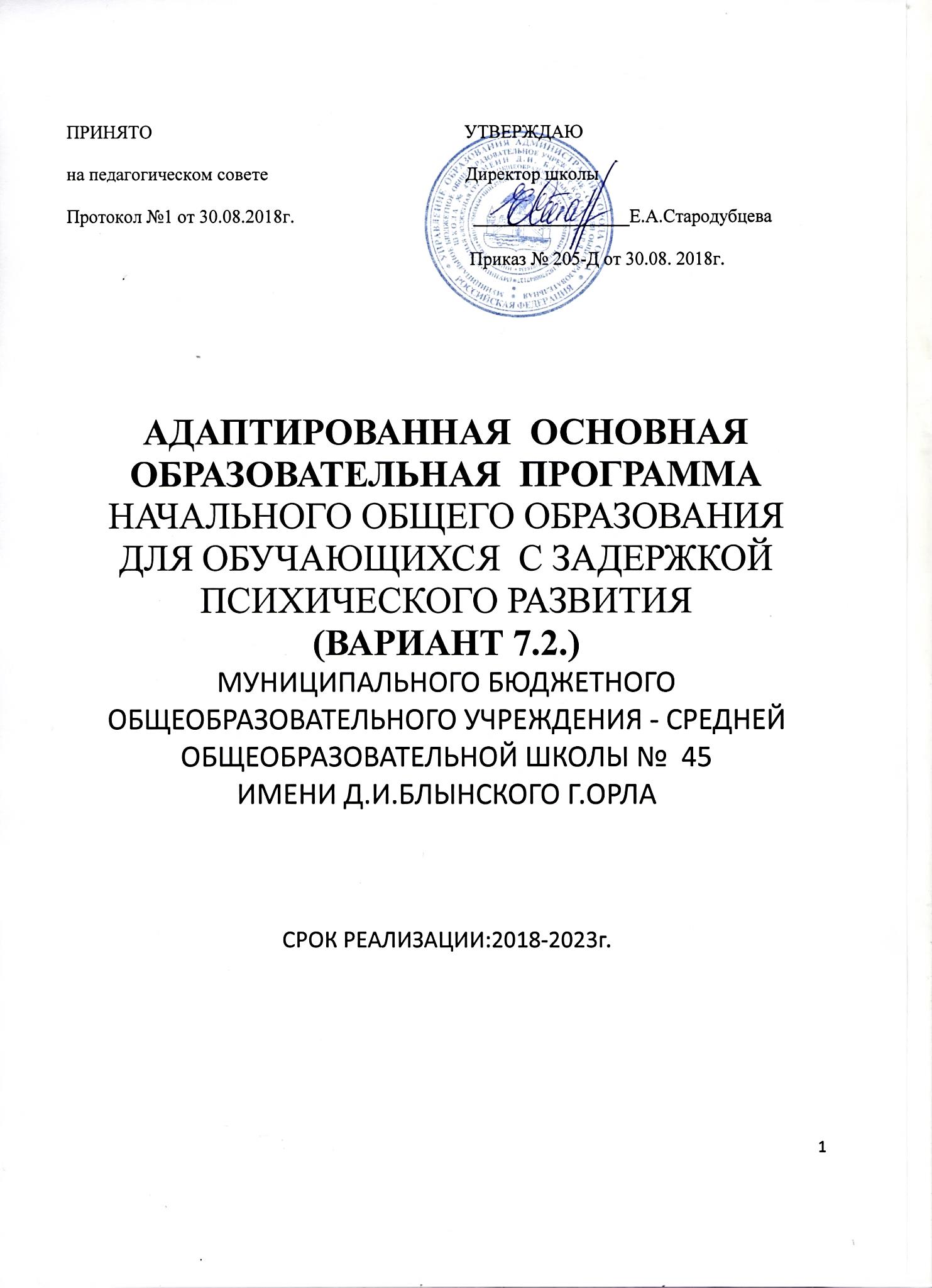 ОСНОВНАЯ ОБРАЗОВАТЕЛЬНАЯ ПРОГРАММА НАЧАЛЬНОГО ОБЩЕГО ОБРАЗОВАНИЯМУНИЦИПАЛЬНОГО БЮДЖЕТНОГО ОБЩЕОБРАЗОВАТЕЛЬНОГО УЧРЕЖДЕНИЯ – СРЕДНЕЙ ОБЩЕОБРАЗОВАТЕЛЬНОЙ ШКОЛЫ № 45 ИМЕНИ Д.И.БЛЫНСКОГО Г.ОРЛА2018- 2022Общие положенияОсновная образовательная программа начального общего образования муниципального бюджетного общеобразовательного учреждения – средняя общеобразовательная школа №45 имени Д.И.Блынского города Орла (далее ООП НОО МБОУ-СОШ №45) разработана в соответствии с требованиями Федерального государственного образовательного стандарта начального общего образования к структуре основной образовательной программы, на основе Примерной образовательной программы начального общего образования (далее - ПООП НОО), а также образовательных потребностей и запросов участников образовательных отношений. Согласно ФГОС НОО и ПООП НОО, ООП НОО школы определяет цель, задачи, планируемые результаты, содержание и организацию образовательной деятельности при получении начального общего образования. Основная образовательная программа начального общего образования определяет содержание начального общего образования и направлена на формирование общей культуры, духовно-нравственное, социальное, личностное и интеллектуальное развитие обучающихся, создание основы для самостоятельной реализации учебной деятельности, обеспечивающей социальную успешность, развитие творческих способностей, саморазвитие и самосовершенствование, сохранение и укрепление здоровья обучающихся. Основная образовательная программа начального общего образования реализуется через организацию урочной и внеурочной деятельности в соответствии с санитарно-эпидемиологическими правилами.Разработка основной образовательной программы начального общего образования МБОУ-СОШ №45 осуществлялась самостоятельно с привлечением органов самоуправления, обеспечивающих государственно-общественный характер управления. Содержание основной образовательной программы отражает требования ФГОС НОО и содержит три основных раздела: целевой, содержательный и организационный.1. Целевой раздел определяет общее назначение, цели, задачи и планируемые результаты реализации основной образовательной программы, конкретизированные в соответствии с требованиями ФГОС НОО и учитывающие региональные, национальные и этнокультурные особенности народов Российской Федерации, а также способы определения достижения этих целей и результатов. Целевой раздел включает: - пояснительную записку; - планируемые результаты освоения обучающимися основной образовательной программы начального общего образования; - систему оценки достижения планируемых результатов освоения основной образовательной программы начального общего образования. 2. Содержательный раздел определяет общее содержание начального общего образования и включает следующие программы, ориентированные на достижение личностных, предметных и метапредметных результатов. Содержательный раздел включает: - программу формирования универсальных учебных действий у обучающихся; - рабочие программы отдельных учебных предметов, курсов внеурочной деятельности; - программу духовно-нравственного развития, воспитания обучающихся; - программу формирования экологической культуры, здорового и безопасного образа жизни; - программу коррекционной работы. 3. Организационный раздел определяет общие рамки организации образовательной деятельности, а также механизмы реализации основной образовательной программы. Организационный раздел включает: - учебный план начального общего образования; - план внеурочной деятельности начального общего образования МБОУ-СОШ №45; - календарный учебный график МБОУ-СОШ №45; - систему условий реализации основной образовательной программы начального общего образования.в соответствии с требованиями ФГОС НОО. Основная образовательная программа начального общего образования МБОУ-СОШ №45 содержит обязательную часть и часть, формируемую участниками образовательных отношений. Обязательная часть основной образовательной программы начального общего образования составляет 80%; часть, формируемая участниками образовательных отношений,- 20% от общего объема основной образовательной программы начального общего образования. Основная образовательная программа начального общего образования школы разработана с учётом концептуальных положений учебно-методического комплекта «Школа России» и «Гармония»МБОУ-СОШ №45, реализующая ООП НОО, обеспечивает ознакомление обучающихся и их родителей (законных представителей) как участников образовательных отношений: - с Уставом и другими документами, регламентирующими осуществление образовательной деятельности; - с их правами и обязанностями в части формирования и реализации основной образовательной программы начального общего образования, установленными законодательством Российской Федерации и Уставом школы. 1.Целевой раздел1.1.Пояснительная запискаОсновная образовательная программа начального общего образования муниципального бюджетного общеобразовательного учреждения – средней общеобразовательной школы №45 имени Д.И.Блынского города Орла (далее ООП НОО МБОУ-СОШ №45) является составной частью Образовательной программы школы, главным нормативным документом, конкретизирующим требования Федерального государственного образовательного стандарта начального общего образования (далее ФГОС НОО) и регламентирующим содержание и педагогические условия обеспечения образовательной деятельности на этом возрастном уровне общего образования обучающихся школы. ООП НОО МБОУ-СОШ №45 разработана в соответствии с требованиями Федерального государственного образовательного стандарта начального общего образования с учётом внесённых изменений (утверждённых приказами Министерства образования и науки Российской Федерации от 26.11.2010 г. № 1241, от 22.09.2011г. № 2357, от 18.12.2012г. № 1060, от 29.12.2014г. № 1643, от 31.12.2015г. №1576), на основе Примерной образовательной программы начального общего образования (одобрена Федеральным учебно-методическим объединением по общему образованию, протокол заседания от 8 апреля 2015 г. № 1/15) (далее - ПООП НОО),  Уставом МБОУ-СОШ №45,образовательных потребностей и запросов участников образовательных отношений, а также концептуальных положений УМК «Школа России» и «Гармония», реализующих фундаментальное ядро содержания современного образования (базовые национальные ценности, программные элементы научного знания, УУД).Общие сведения о школе:Федеральный округ: Центральный.Субъект федерации: Орловская область.Учредитель: Управление образования администрации города Орла.Полное наименование общеобразовательного учреждения по Уставу: Муниципальное бюджетное общеобразовательное учреждение – средняя общеобразовательная школа №45 имени  Д.И.Блынского города Орла, сокращённое – Муниципальная бюджетная средняя общеобразовательная школа №45 г. Орла.Юридический адрес: 302025, г. Орёл, ул. Блынского, д. 6Фактический адрес: 302025, г. Орёл, ул. Блынского, д. 6Телефон33-32-77- директор  школыТелефон/факс–333277Сайт: shkola45@yandex.ruНормативное обеспечение Нормативно-правовой и методологической основой программы обучающихся при получении обучающимися начального общего образования являются: - Конституция Российской Федерации; - Федеральный государственный образовательный стандарт начального общего образования (утвержден приказом Министерства образования и науки Российской Федерации от «6» октября 2009 г. № 373) с внесёнными изменениями (утверждёнными приказами Министерства образования и науки Российской Федерации от 26.11.2010 г. № 1241, от 22.09.2011г. № 2357, от 18.12.2012г. № 1060, от 29.12.2014г. № 1643, от 31.12.2015г. №1576); - Санитарно-эпидемиологические требования к условиям и организации обучения в общеобразовательных учреждениях (утверждены Постановлением Главного государственного санитарного врача РФ №189 от 29.12.2010г.) с внесёнными изменениями и дополнениями (от 29.06.2011г., 25.12.2013г., 24.11.2015г.); -  Концепция духовно-нравственного развития и воспитания личности гражданина; -  Фундаментальное ядро содержания общего образования; - Лицензия на право осуществления образовательной деятельности: серия 57Л01 № 0000636 регистрационный № 139 от 29 ноября 2016г., срок действия бессрочно, выдана Департаментом образования Орловской области; - Свидетельство о государственной аккредитации: серия 57А01 №0000297 регистрационный № 1320 от 18 апреля 2017г., срок действия до 31 марта 2026г., выдано Департаментом образования Орловской области; -  Договор с учредителем; - Устав Муниципального бюджетного общеобразовательного учреждения – средняя общеобразовательная школа  №45 имени  Д.И.Блынскогогорода Орла; -  Локальные акты школы.Целью реализации основной образовательной программы начального общего образования школы  является обеспечение выполнения требований ФГОС НОО по достижению обучающимися планируемых результатов (личностных, метапредметных, предметных), целевых установок, знаний, умений, навыков и как системообразующего компонента ФГОС НОО, развитие личности обучающегося на основе усвоения универсальных учебных действий, познания и освоения мира. Достижение цели реализации ООП НОО предполагает решение следующих основных задач: - обеспечение планируемых результатов по освоению выпускником целевых установок, приобретению знаний, умений, навыков, компетенций и компетентностей, определяемых личностными, семейными, общественными, государственными потребностями и возможностями обучающегося младшего школьного возраста, индивидуальными особенностями его развития и состояния здоровья; - дифференциации и индивидуализации процессов обучения и воспитания, создание условий для становления и развития личности в её индивидуальности, уникальности и неповторимости; - формирование общей культуры, представлений о системе общечеловеческих ценностей, нормах морали и нравственности, воспитание обучающихся в духе патриотизма и гражданственности, уважения к традициям, истории и культуре России; - социальное, личностное и интеллектуальное развитие обучающихся, развитие творческих способностей обучающихся; создание основ для ценностного отношения обучающихся к познанию и творчеству, формирование и развитие системы основных умений учебной и творческой деятельности.формирование мотивации и поведенческих установок здорового и безопасного образа жизни, сохранение и укрепление здоровья участников образовательного процесса достижение планируемых результатов освоения основной образовательной программы начального общего образования всеми обучающимися, в том числе детьми с ограниченными возможностями здоровья (далее-дети с ОВЗ); - выявление и развитие способностей обучающихся, в том числе одаренных детей, через систему научных обществ, секций, студий и кружков; - организация интеллектуальных и творческих соревнований, научно-технического творчества и проектно-исследовательской деятельности; - использование в образовательной деятельности современных образовательных технологий деятельностного типа, овладение обучающимися основами учебной деятельности (умением понимать учебную задачу, определять учебные операции, производить контроль и самоконтроль, оценку и самооценку и т.д.); - предоставление обучающимся возможности для эффективной самостоятельной работы; - включение обучающихся в процессы познания и преобразования внешкольной социальной среды города Орла и Орловской области; - участие обучающихся, их родителей (законных представителей), педагогических работников и общественности в проектировании и развитии внутришкольной социальной среды; -  обеспечение доступности получения качественного начального общего образования; - обеспечение преемственности основных образовательных программ дошкольного, начального общего, основного общего, среднего общего, профессионального образования; - обеспечение условий для последующего свободного выбора обучающимися и их родителями (законными представителями) образовательного маршрута в процессе получения основного общего и среднего общего образования на основе сформированной готовности к освоению образовательных программ различного уровня.Принципы и подходы к формированию основной образовательной программы начального общего образования. В основе разработки ООП НОО лежит развивающая парадигма образования, представленная в виде системы психолого-педагогических принципов обучения (А.А. Леонтьев): - личностно-ориентированные принципы (принцип адаптивности, принцип развития, принцип психологической комфортности); - культурно-ориентированные принципы (принцип образа мира, принцип целостности содержания образования, принцип систематичности, принцип смыслового отношения к миру, принцип ориентировочной функции знаний, принцип овладения культурой); - деятельностно-ориентированные принципы (принцип обучения деятельности, принцип управляемого перехода от деятельности в учебной ситуации к деятельности в жизненной ситуации, принцип управляемого перехода от совместной учебно-познавательной деятельности к самостоятельной деятельности ученика, принцип опоры на предшествующее развитие, креативный принцип). В основе реализации ООП НОО школы лежит системно-деятельностный подход, который предполагает: - воспитание и развитие качеств личности, отвечающих требованиям информационного общества, инновационной экономики, задачам построения российского гражданского общества на основе принципов толерантности, диалога культур и уважения его многонационального, полилингвального, поликультурного и поликонфессионального состава; - переход к стратегии социального проектирования и конструирования на основе разработки содержания и технологий образования, определяющих пути и способы достижения социально желаемого уровня (результата) личностного и познавательного развития обучающихся; - ориентацию на достижение цели и основного результата образования — развитие личности обучающегося на основе освоения универсальных учебных действий, познания и освоения мира; - признание решающей роли содержания образования, способов организации образовательной деятельности и учебного сотрудничества в достижении целей личностного и социального развития обучающихся; - учёт индивидуальных возрастных, психологических и физиологических особенностей обучающихся, роли и значения видов деятельности и форм общения при определении учебно-вспомогательных целей и путей их достижения; - обеспечение преемственности дошкольного, начального общего, основного общего образования; - разнообразие индивидуальных образовательных траекторий и индивидуального развития каждого обучающегося, в том числе одаренных, способных детей и детей с ОВЗ, обеспечивающих рост творческого потенциала, познавательных мотивов, обогащение форм учебного сотрудничества и расширение зоны ближайшего развития. Основная образовательная программа формируется с учётом особенностей уровня начального общего образования как фундамента всего последующего обучения. Основная образовательная программа начального общего образования создана с учётом особенностей и традиций школы, предоставляющих возможности обучающимся в раскрытии интеллектуальных и творческих способностей личности. Поэтому стратегическим направлением организации образовательной деятельности в школе является усиление развивающего обучения путем широкого внедрения в практику работы современных образовательных технологий:- технология использования в обучении игровых методов: ролевых, деловых и других видов обучающих игр; - тестовая технология; - обучение в сотрудничестве (командная, групповая работа, работа в парах постоянного и сменного состава) - проектные методы обучения; -  информационно-коммуникационные технологии; -  технология уровневой дифференциации; -  технология развития критического мышления; -  теория решения изобретательских задач; - здоровьесберегающие технологии и др. различных форм: -  урок как форма учебной деятельности для постановки и решения учебных задач; -  учебное занятие как форма учебной деятельности для построения индивидуального детского действия; - внеурочные занятия и внеучебные формы организации образовательного пространства как место реализации творческих способностей младшего школьника (кружки, секции, клубы по интересам, конкурсы, олимпиады, конференции, марафоны, акции, предметные недели, выставки, мастерские, эстафеты, экскурсии).Участники образовательной деятельности. В соответствии с ФГОС НОО участниками образовательных отношений являются обучающиеся, педагогические работники, родители (законные представители) обучающихся. Учебную деятельность на уровне начального общего образования осуществляют опытные, высококвалифицированные специалисты: 19 учителей начальных классов. Все учителя начальных классов имеют высшее образование. 84,2% педагогов имеют высшую квалификационную категорию, 15,8% - первую.5,3 % педагогов имеют стаж работы от 5 до 10 лет, 10,5% - от 10 до 15 лет, 15,8% - от 15 до 20 лет, 68,4% - более 20 лет. Данные свидетельствуют о наличии опыта работы и достаточно высоком профессиональном уровне учителей начальных классов Уроки музыки, физической культуры ведут как учителя музыки и физической культуры, так и учителя начальных классов. Со 2 класса обучение иностранному языку осуществляют учителя английского языка. В 4 классе изучается предмет «Основы религиозной культуры и светской этики», который ведёт учитель истории и обществознания. Внеурочная деятельность. Внеурочная деятельность является организационным механизмом реализации основной образовательной программы начального общего образования. Целью организации внеурочной деятельности является обеспечение достижения планируемых личностных и метапредметных результатов освоения основных образовательных программ начального общего образования обучающимися, создание условий для достижения обучающимися необходимого для жизни в обществе социального опыта и формирования принимаемой обществом системы ценностей, для многогранного развития и социализации каждого школьника в свободное от учёбы время. Для эффективной организации внеурочной деятельности младших школьников в школе выбрана оптимизационная модель. Работа  в условиях оптимизационной модели предполагает использование внутренних ресурсов школы: внеурочную деятельность реализуют учителя начальных классов, учителя-предметники, инструкторы по физической культуре, социальный педагог, педагоги дополнительного образования.Внеурочная деятельность обеспечивает учет индивидуальных особенностей потребностей обучающихся. Внеурочная деятельность организуется по направлениям развития личности (спортивно-оздоровительное, духовно-нравственное, социальное, общеинтеллектуальное, общекультурное, коррекционно-развивающее) в таких формах, как художественные, культурологические, филологические, хоровые студии, школьные спортивные клубы и секции, олимпиады, экскурсии, соревнования, общественно полезные практики и другие формы на добровольной основе в соответствии с выбором участников образовательных отношений. Выбор осуществляется на основе анкетирования обучающихся и закрепляется заявлением родителей (законных представителей). По итогам полученных результатов формируются группы, состав которых закрепляется приказом школы. МБОУ – СОШ №45 самостоятельно разрабатывает план внеурочной деятельности, который определяет состав и структуру направлений, формы организации и объем внеурочной деятельности для обучающихся при получении начального общего образования в пределах установленного норматива. Основная образовательная программа сформирована с учётом особенностей уровня начального общего образования как фундамента всего последующего обучения.  Основная образовательная программа начального общего образования рассчитана на 4 года. Программа адресована: -  обучающимся и родителям (законным представителям) для информирования о целях, содержании, организации и предполагаемых результатах деятельности МБОУ-СОШ №45 имени Д.И. Блынского города Орла по достижению обучающимся образовательных результатов; для определения сферы ответственности за достижение результатов образовательной деятельности педагогического коллектива, родителей (законных представителей) и обучающихся и возможности их взаимодействия; -  педагогическому коллективу для углубления понимания смыслов образования и в качестве ориентиров в практической деятельности; - администрации для координации деятельности педагогического коллектива по выполнению требований к результатам и условиям достижения планируемых результатов основной образовательной программы начального общего образования; - учредителю для повышения объективности оценивания образовательных результатов учреждения; для принятия управленческих решений на основе мониторинга эффективности процесса, качества, условий и результатов образовательной деятельности образовательной организации. Содержание основной образовательной программы начального общего образования шкоы сформировано с учётом социокультурных особенностей Орловской области, города Орла, а также концепции школьного образования.Школа реализует основную образовательную программу начального общего образования и обеспечивает ознакомление обучающихся и их родителей (законных представителей) как участников образовательных отношений: -  с Уставом и другими документами (локальными актами), регламентирующими осуществление образовательного процесса в школе; - с их правами и обязанностями в части формирования и реализации основной образовательной программы начального общего образования, установленными законодательством Российской Федерации и Уставом школы. Основная образовательная программа НОО размещена на официальном сайте МБОУ - СОШ №45 имени Д.И.Блынского города Орла.1.2. Планируемые результаты освоения обучающимися основной  образовательной программыПланируемые результаты освоения основной образовательной программы начального общего образования (далее — планируемые результаты) являются одним из важнейших механизмов реализации требований ФГОС НОО к результатам обучающихся, освоивших основную образовательную программу. Они представляют собой систему обобщенных личностно ориентированных целей образования, допускающих дальнейшее уточнение и конкретизацию, что обеспечивает определениеи выявление всех составляющих планируемых результатов, подлежащих формированию и оценке.Планируемые результаты:- обеспечивают связь между требованиями ФГОС НОО, образовательной деятельностью и системой оценки результатов освоения основной образовательной программы начального общего образования, уточняя и конкретизируя общее понимание личностных, метапредметных и предметных результатов для каждой учебной программы с учетом ведущих целевых установок их освоения, возрастной специфики обучающихся и требований, предъявляемых системой оценки;- являются содержательной и критериальной основой для разработки программ учебных предметов, курсов, учебно­методической литературы, а также для системы оценки качества освоения обучающимися основной образовательной программы начального общего образования.Планируемые результаты являются содержательной и критериальной основой: - рабочих программ учебных предметов обязательной части учебного плана ООП НОО МБОУ - СОШ №45; - рабочих программ внеурочной деятельности ООП НОО МБОУ - СОШ №45; - системы оценки качества освоения обучающимися ООП НОО, в том числе положения о текущем контроле и промежуточной аттестации обучающихся МБОУ- СОШ №45. В соответствии с системно­деятельностным подходом содержание планируемых результатов описывает и характеризует обобщенные способы действий с учебным материалом, позволяющие обучающимся успешно решать учебные и учебно­практические задачи, в том числе задачи, направленные на отработку теоретических моделей и понятий, и задачи, по возможности максимально приближенные к реальным жизненным ситуациям.Иными словами, система планируемых результатов дает представление о том, какими именно действиями  – познавательными, личностными, регулятивными, коммуникативными, преломленными через специфику содержания того или иного предмета – овладеют обучающиеся в ходе образовательной деятельности. В системе планируемых результатов особо выделяется учебный материал, имеющий опорный характер, т. е. служащий основой для последующего обучения.Структура планируемых результатов учитывает необходимость:- определения динамики развития обучающихся на основе выделения достигнутого уровня развития и ближайшей перспективы — зоны ближайшего развития ребенка;- определения возможностей овладения обучающимися учебными действиями на уровне, соответствующем зоне ближайшего развития, в отношении знаний, расширяющих и углубляющих систему опорных знаний, а также знанийи умений, являющихся подготовительными для данного предмета;- выделения основных направлений оценочной деятельности — оценки результатов деятельности систем образования различного уровня, педагогов, обучающихся.С этой целью в структуре планируемых результатов по каждой учебной программе (предметной, междисциплинарной, метапредметной) выделяются ведущие целевые установки и основные ожидаемые результаты изучения данной учебной программы. Планируемые предметные результаты, приводятся в двух блоках к каждому разделу учебной программы. Они ориентируют в том, какой уровень освоения опорного учебного материала ожидается от выпускников. Ведущие целевые установки и основные ожидаемые результаты изучения данной учебной программы. Их включение в структуру планируемых результатов призвано дать ответ на вопрос о смысле изучения данного предмета, его вкладе в развитие личности обучающихся. Первый блок «Выпускник научится». Критериями отбора данных результатов служат: их значимость для решения основных задач образования на данном уровне, необходимость для последующего обучения, а также потенциальная возможность их достижения большинством обучающихся, как минимум, на уровне, характеризующем исполнительскую компетентность обучающихся. Иными словами, в эту группу включается такая система знанийи учебных действий, которая, во­первых, принципиально необходима для успешного обучения в начальной и основной школе и, во­вторых, при наличии специальной целенаправленной работы учителя может быть освоена подавляющим большинством детей.Достижение планируемых результатов этой группы выносится на итоговую оценку, которая может осуществляться как в ходе освоения данной программы посредством накопительной системы оценки (например, портфеля достижений),таки по итогам ее освоения (с помощью итоговой работы). Оценка освоения опорного материала на уровне, характеризующем исполнительскую компетентность обучающихся, ведется с помощью заданий базового уровня, а на уровне действий, соответствующих зоне ближайшего развития, —с помощью заданий  повышенного уровня. Успешное выполнение обучающимися заданий базового уровня служит единственным основанием для положительного решения вопроса о возможности перехода на следующий уровень обучения.Цели, характеризующие систему учебных действий в отношении знаний, умений, навыков, расширяющих и углубляющих опорную систему или выступающих как пропедевтика для дальнейшего изучения данного предмета. Планируемые результаты, описывающие указанную группу целей, приводятся в блоках «Выпускник получит возможность научиться» к каждому разделу примерной программы учебного предмета и выделяются курсивом. Уровень достижений, соответствующий планируемым результатам этой группы, могут продемонстрировать только отдельные обучающиеся, имеющие более высокий уровень мотивации и способностей. В повседневной практике обучения эта группа целей не отрабатывается со всеми без исключения обучающимися как в силу повышенной сложности учебных действий для обучающихся, так и в силу повышенной сложности учебного материала и/или его пропедевтического характера на данном уровне обучения. Оценка достижения этих целей ведется преимущественно в ходе процедур, допускающих предоставление и использование исключительно неперсонифицированной информации. Частично задания, ориентированные на оценку достижения этой группы планируемых результатов, могут включаться в материалы итогового контроля.Основные цели такого включения — предоставить возможность обучающимся продемонстрировать овладение более высокими (по сравнению с базовым) уровнями достижений и выявить динамику роста численности группы наиболее подготовленных обучающихся.При этом  невыполнение обучающимися заданий, с помощью которых ведется оценка достижения планируемых результатов этой группы, не является препятствием для перехода на следующий уровень обучения. В ряде случаев учет достижения планируемых результатов этой группы целесообразно вести в ходе текущего и промежуточного оценивания, а полученные результаты фиксировать посредством накопительной системы оценки (например, в форме портфеля достижений) и учитывать при определении итоговой оценки.Подобная структура представления планируемых результатов подчеркивает тот факт, что при организации образовательной деятельности, направленной на реализацию и достижение планируемых результатов, от учителя требуетсяиспользование таких педагогических технологий, которые основаны на дифференциации требований к подготовке обучающихся.ООП НОО обеспечивает равные возможности получения качественного начального общего образования всем обучающимся с учётом разновозрастного зачисления детей в 1 класс; разного уровня дошкольной подготовки. ООП НОО предусматривает: - достижение планируемых результатов освоения основной образовательной программы начального общего образования всеми обучающимися, выявление и развитие способностей обучающихся, в том числе одарённых детей, через систему клубов, секций, студий и кружков, организацию общественно полезной деятельности, в том числе социальной практики, с использованием возможностей образовательных учреждений дополнительного образования детей; - организацию интеллектуальных и творческих соревнований, научно-технического творчества и проектно-исследовательской деятельности; - участие обучающихся, их родителей (законных представителей), педагогических работников и общественности в проектировании и развитии внутришкольной социальной среды; - использование в образовательном процессе современных образовательных технологий деятельностного типа; - включение обучающихся в процессы познания и преобразования внешкольной социальной среды для приобретения опыта реального управления и действия. При получении начального общего образования в соответствии с ФГОС НОО устанавливаются планируемые результаты освоения: - междисциплинарной программы «Формирование универсальных учебных действий», разделов «Чтение. Работа с текстом» и «Формирование ИКТкомпетентности обучающихся»; - программ по всем учебным предметам, программ курсов метапредметной (междисциплинарной) направленности. Планируемые результаты по каждому году обучения представлены в рабочих программах предметов, курсов.1.2.1.Формирование универсальных учебных действий(личностные и метапредметные результаты)В результате изучения всех без исключения предметов при получениин начального общего образования у выпускников будут сформированы личностные, регулятивные, познавательные и коммуникативные универсальные учебные действия как основа умения учиться.В сфере личностных универсальных учебных действий будут сформированы внутренняя позиция обучающегося, адекватная мотивация учебной деятельности, включая учебные и познавательные мотивы, ориентация на моральные нормы и их выполнение, способность к моральной децентрации. В сфере регулятивных универсальных учебных действий выпускники овладеют всеми типами учебных действий, направленных на организацию своей работы в образовательном учреждении и вне его, включая способность принимать и сохранять учебную цель и задачу, планировать её реализацию (в том числе во внутреннем плане), контролировать и оценивать свои действия, вносить соответствующие коррективы в их выполнение. В сфере познавательных универсальных учебных действий выпускники научатся воспринимать и анализировать сообщения и важнейшие их компоненты — тексты, использовать знаково-символические средства, в том числе овладеют действием моделирования, а также широким спектром логических действий и операций, включая общие приёмы решения задач.  В сфере коммуникативных универсальных учебных действий выпускники приобретут умения учитывать позицию собеседника (партнера), организовывать и осуществлять сотрудничество и кооперацию с учителем и сверстниками, адекватно воспринимать и передавать информацию, отображать предметное содержание и условия деятельности в сообщениях, важнейшими компонентами которых являются тексты.                                                                                                                             Таблица №11.2.1.1.Чтение. Работа с текстом (метапредметные результаты)В результате изучения всех без исключения учебных предметов при получении  начального общего образования выпускники приобретут первичные навыки работы с содержащейся в текстах информацией в процессе чтения соответствующих возрасту литературных, учебных, научно­познавательных текстов, инструкций. Выпускники научатся осознанно читать тексты с целью удовлетворения познавательного интереса, освоения и использования информации. Выпускники овладеют элементарными навыками чтения информации, представленной в наглядно-символической форме, приобретут опыт работы с текстами, содержащими рисунки, таблицы, диаграммы, схемы.У выпускников будут развиты такие читательские действия, как поиск информации, выделение нужной для решения практической или учебной задачи информации, систематизация, сопоставление, анализ и обобщение имеющихся в тексте идей и информации, их интерпретация и преобразование. Обучающиеся смогут использовать полученную из разного вида текстов информацию для установления несложных причинно-следственных связей и зависимостей, объяснения, обоснования утверждений, а также принятия решений в простых учебных и практических ситуациях.Выпускники получат возможность научиться самостоятельно организовывать поиск информации. Они приобретут первичный опыт критического отношения к получаемой информации, сопоставления ее с информацией из других источников и имеющимся жизненным опытом.Таблица №21.2.1.2.Формирование ИКТ­компетентностиобучающихся (метапредметные результаты)В результате изучения всех без исключения предметов на уровне начального общего образования начинается формирование навыков, необходимых для жизни и работы в современном высокотехнологичном обществе. Обучающиеся приобретут опыт работы с информационными объектами, в которых объединяются текст, наглядно-графические изображения, цифровые данные, неподвижные и движущиеся изображения, звук, ссылки и базы данных и которые могут передаваться как устно, так и с помощью телекоммуникационных технологий или размещаться в Интернете.Обучающиеся познакомятся с различными средствами информационно-коммуникационных технологий (ИКТ), освоят общие безопасные и эргономичные принципы работы с ними; осознают возможности различных средств ИКТ для использования в обучении, развития собственной познавательной деятельности и общей культуры.Они приобретут первичные навыки обработки и поиска информации при помощи средств ИКТ: научатся вводить различные виды информации в компьютер: текст, звук, изображение, цифровые данные; создавать, редактировать, сохранять и передавать медиасообщения.Выпускники научатся оценивать потребность в дополнительной информации для решения учебных задач и самостоятельной познавательной деятельности; определять возможные источники ее получения; критически относиться к информации и к выбору источника информации.Они научатся планировать, проектировать и моделировать процессы в простых учебных и практических ситуациях.В результате использования средств и инструментов ИКТ и ИКТ-ресурсов для решения разнообразных учебно-познавательных и учебно-практических задач, охватывающих содержание всех изучаемых предметов, у обучающихся будут формироваться и развиваться необходимые универсальные учебные действия и специальные учебные умения, что заложит основу успешной учебной деятельности в средней и старшей школе.Таблица №31.2.2. Планируемые результаты освоения предметных областей при получении начального общего образования1.2.2.1. Русский язык и литературное чтениеРусский языкВ результате изучения курса русского языка обучающиеся при получении начального общего образования научатся осознавать язык как основное средство человеческого общения и явление национальной культуры, у них начнет формироваться позитивное эмоционально­ценностное отношение к русскому и родному языкам, стремление к их грамотному использованию, русский язык и родной язык станут для учеников основой всего процесса обучения, средством развития их мышления, воображения, интеллектуальных и творческих способностей.В процессе изучения обучающиеся получат возможность реализовать в устном и письменном общении (в том числе с использованием средств ИКТ) потребность в творческом самовыражении, научатся использовать язык с целью поиска необходимой информации в различных источниках для выполнения учебных заданий.У выпускников, освоивших основную образовательную программу начального общего образования, будет сформировано отношение к правильной устной и письменной речи как показателям общей культуры человека. Они получат начальные представления о нормах русского и родного литературного языка (орфоэпических, лексических, грамматических) и правилах речевого этикета, научатся ориентироваться в целях, задачах, средствах и условиях общения, что станет основой выбора адекватных языковых средств для успешного решения коммуникативной задачи при составлении несложных устных монологических высказываний и письменных текстов. У них будут сформированы коммуникативные учебные действия, необходимые для успешного участия в диалоге: ориентация на позицию партнера, учет различных мнений и координация различных позиций в сотрудничестве, стремление к более точному выражению собственного мнения и позиции, умение задавать вопросы.Выпускник на уровне начального общего образования:- научится осознавать безошибочное письмо как одно из проявлений собственного уровня культуры;- сможет применять орфографические правила и правила постановки знаков препинания (в объеме изученного) при записи собственных и предложенных текстов, овладеет умением проверять написанное;- получит первоначальные представления о системе и структуре русского и родного языков: познакомится с разделами изучения языка – фонетикой и графикой, лексикой, словообразованием (морфемикой), морфологией и синтаксисом; в объеме содержания курса научится находить, характеризовать, сравнивать, классифицировать такие языковые единицы, как звук, буква, часть слова, часть речи, член предложения, простое предложение, что послужит основой для дальнейшего формирования общеучебных, логических и познавательных (символико-моделирующих) универсальных учебных действий с языковыми единицами.В результате изучения курса у выпускников, освоивших основную образовательную программу начального общего образования, будет сформирован учебно-познавательный интерес к новому учебному материалу и способам решения новой языковой задачи, что заложит основы успешной учебной деятельности при продолжении изучения курса русского языка и родного языка на следующем уровне образования.Содержательная линия «Система языка».Таблица №4Литературное чтениеВыпускники начальной школы осознáют значимость чтения для своего дальнейшего развития и успешного обучения по другим предметам на основе осознания и развития дошкольного и внешкольного опыта, связанного с художественной литературой. У обучающихся будет формироваться потребность в систематическом чтении как средстве познания мира и самого себя. Младшие школьники будут с интересом читать художественные, научно-популярные и учебные тексты, которые помогут им сформировать собственную позицию в жизни, расширят кругозор.Учащиеся получат возможность познакомиться с культурно-историческим наследием России и общечеловеческими ценностями для развития этических чувств и эмоционально-нравственной отзывчивости.Младшие школьники будут учиться полноценно воспринимать художественную литературу, воспроизводить в воображении словесные художественные образы,эмоционально отзываться на прочитанное, высказывать свою точку зрения и уважать мнение собеседника. Они получат возможность воспринимать художественное произведение как особый вид искусства, соотносить его с другими видами искусства как источниками формирования эстетических потребностей и чувств,познакомятся с некоторыми коммуникативными и эстетическими возможностями родного языка, используемыми в художественных произведениях, научатся соотносить собственный жизненный опыт с художественными впечатлениями.К концу обучения в начальной школе дети будут готовы к дальнейшему обучениюи систематическому изучению литературы в средней школе, будет достигнут необходимый уровень читательской компетентности, речевого развития, сформированы универсальные действия, отражающие учебную самостоятельность и познавательные интересы, основы элементарной оценочной деятельности.Выпускники овладеют техникой чтения (правильным плавным чтением, приближающимся к темпу нормальной речи), приемами понимания прочитанного и прослушанного произведения, элементарными приемами анализа, интерпретации и преобразования художественных, научно-популярных и учебных текстов. Научатся самостоятельно выбирать интересующую литературу, пользоваться словарями и справочниками, осознают себя как грамотного читателя, способного к творческой деятельности.Школьники научатся вести диалог в различных коммуникативных ситуациях, соблюдая правила речевого этикета, участвовать в обсуждении прослушанного (прочитанного) произведения. Они будут составлять несложные монологические высказывания о произведении (героях, событиях); устно передавать содержание текста по плану; составлять небольшие тексты повествовательного характера с элементами рассуждения и описания. Выпускники научатся декламировать (читать наизусть) стихотворные произведения. Они получат возможность научиться выступать перед знакомой аудиторией (сверстников, родителей, педагогов) с небольшими сообщениями, используя иллюстративный ряд (плакаты, презентацию).Выпускники начальной школы приобретут первичные умения работы с учебной и научно-популярной литературой, будут находить и использовать информацию для практической работы.Выпускники овладеют основами коммуникативной деятельности, на практическом уровне осознают значимость работы в группе и освоят правила групповой работы.Таблица №51.2.2.2. «Родной язык и литературное чтение на родном языке» Изучение предметной области «Родной язык литературное чтение на родном языке» обеспечивает: - воспитание ценностного отношения к родному языку и родной литературе как хранителю культуры, включение в культурно-языковое поле своего народа; - приобщение к литературному наследию своего народа; - формирование причастности к свершениям и традициям своего народа, осознание исторической преемственности поколений, своей ответственности за сохранение культуры народа; - обогащение активного и потенциального словарного запаса, развитие у обучающихся культуры владения родным языком во всей полноте его функциональных возможностей в соответствии с нормами устной и письменной речи, правилами речевого этикета; - получение знаний о родном языке как системе и как развивающемся явлении, о его уровнях и единицах, о закономерностях его функционирования, освоение базовых понятий лингвистики, формирование аналитических умений в отношении языковых единиц и текстов разных функционально-смысловых типов и жанров. Предметные результаты изучения предметной области «Родной язык и литературное чтение на родном языке» отражают: - совершенствование видов речевой деятельности (аудирования, чтения, говорения и письма), обеспечивающих эффективное взаимодействие с окружающими людьми в ситуациях формального и неформального межличностного и межкультурного общения; - понимание определяющей роли языка в развитии интеллектуальных творческих способностей личности в процессе образования и самообразования; - использование коммуникативно-эстетических возможностей родного языка; - расширение и систематизацию научных знаний о родном языке; осознание взаимосвязи его уровней и единиц; освоение базовых понятий лингвистики, основных единиц и грамматических категорий родного языка; - формирование навыков проведения различных видов анализа слова (фонетического, морфемного, словообразовательного, лексического, морфологического), синтаксического анализа словосочетания и предложения, а также многоаспектного анализа текста; - обогащение активного и потенциального словарного запаса, расширение объема используемых в речи грамматических средств для свободного выражения мыслей и чувств на родном языке адекватно ситуации и стилю общения; - овладение основными стилистическими ресурсами лексики и фразеологии родного языка, основными нормами родного языка (орфоэпическими, лексическими, грамматическими, орфографическими, пунктуационными), нормами речевого этикета; приобретение опыта их использования в речевой практике при создании устных и письменных высказываний; стремление к речевому самосовершенствованию; - формирование ответственности за языковую культуру как общечеловеческую ценность. - осознание значимости чтения и изучения родной литературы для своего дальнейшего развития; формирование потребности в систематическом чтении как средстве познания мира и себя в этом мире, гармонизации отношений человека и общества, многоаспектного диалога; - понимание родной литературы как одной из основных национально-культурных ценностей народа, как особого способа познания жизни; - обеспечение культурной самоидентификации, осознание коммуникативно-эстетических возможностей родного языка на основе изучения выдающихся произведений культуры своего народа, российской и мировой культуры; - воспитание квалифицированного читателя со сформированным эстетическим вкусом, способного аргументировать свое мнение и оформлять его словесно в устных и письменных высказываниях разных жанров, создавать развернутые высказывания аналитического и интерпретирующего характера, участвовать в обсуждении прочитанного, сознательно планировать свое досуговое чтение; - развитие способности понимать литературные художественные произведения, отражающие разные этнокультурные традиции; - овладение процедурами смыслового и эстетического анализа текста на основе понимания принципиальных отличий литературного художественного текста от научного, делового, публицистического и т.п., формирование умений воспринимать, анализировать, критически оценивать и интерпретировать прочитанное, осознавать художественную картину жизни, отраженную в литературном произведении, на уровне не только эмоционального восприятия, но и интеллектуального осмысления. Планируемые результаты предметной области «Родной язык и литературное чтение на родном языке» обеспечивают формирование первоначальных представлений о единстве и многообразии языкового и культурного пространства России, о языке как основе национального самосознания. Развитие диалогической и монологической устной и письменной речи на родном языке, коммуникативных умений, нравственных и эстетических чувств, способностей к творческой деятельности на родном языке.Освоения учебного предмета «Родной язык» обеспечивают: - воспитание ценностного отношения к родному языку как хранителю культуры, включение в культурно-языковое поле своего народа, формирование первоначальных представлений о единстве и многообразии языкового и культурного пространства России, о языке как основе национального самосознания; - понимание обучающимися того, что язык представляет собой явление национальной культуры и основное средство человеческого общения, осознание значения русского языка как государственного языка Российской Федерации, языка межнационального общения; - сформированность позитивного отношения к правильной устной и письменной речи как показателям общей культуры и гражданской позиции человека; - овладение первоначальными представлениями о нормах русского и родного литературного языка (орфоэпических, лексических, грамматических) и правилах речевого этикета; умение ориентироваться в целях, задачах, средствах и условиях общения, выбирать адекватные языковые средства для успешного решения коммуникативных задач; - овладение учебными действиями с языковыми единицами и умение использовать знания для решения познавательных, практических и коммуникативных задач. - обогащение активного и потенциального словарного запаса, развитие у обучающихся культуры владения родным языком в соответствии с нормами устной и письменной речи, правилами речевого этикета; - формирование первоначальных научных знаний о родном языке как системе и как развивающемся явлении, о его уровнях и единицах, о закономерностях его функционирования, освоение основных грамматических категорий родного языка, формирование отношения к правильной устной и письменной родной речи как показателям общей культуры и гражданской позиции человека; - овладение первоначальными умениями ориентироваться в целях, задачах, средствах и условиях общения, формирование базовых навыков выбора адекватных языковых средств для успешного решения коммуникативных задач. Таблица №6Литературное чтение на родном (русском) языке Предметные результаты освоения учебного предмета «Литературное чтение на родном языке» обеспечивают: - понимание родной литературы как одной из основных национально- культурных ценностей народа, как особого способа познания жизни, как явления национальной и мировой культуры, средства сохранения и передачи нравственных ценностей и традиций; - осознание значимости чтения на родном языке для личного развития; формирование представлений о мире, национальной истории и культуре, первоначальных этических представлений, понятий о добре и зле, нравственности; формирование потребности в систематическом чтении на родном языке как средстве познания себя и мира; обеспечение культурной самоидентификации; - использование разных видов чтения (ознакомительное, изучающее, выборочное, поисковое); умение осознанно воспринимать и оценивать содержание и специфику различных текстов, участвовать в их обсуждении, давать и обосновывать нравственную оценку поступков героев; - достижение необходимого для продолжения образования уровня читательской компетентности, общего речевого развития, то есть овладение техникой чтения вслух и про себя, элементарными приемами интерпретации, анализа и преобразования художественных, научно-популярных и учебных текстов с использованием элементарных литературоведческих понятий; - осознание коммуникативно-эстетических возможностей родного языка на основе изучения выдающихся произведений культуры своего народа, умение самостоятельно выбирать интересующую литературу; пользоваться справочными источниками для понимания и получения дополнительной информации. Школьники научатся вести диалог в различных коммуникативных ситуациях, соблюдая правила речевого этикета, участвовать в обсуждении прослушанного (прочитанного) произведения. Они будут составлять несложные монологические высказывания о произведении (героях, событиях); устно передавать содержание текста по плану; составлять небольшие тексты повествовательного характера с элементами рассуждения и описания. Выпускники научатся декламировать(читать наизусть)стихотворные произведения. Они получат возможность научиться выступать перед знакомой аудиторией (сверстников, родителей, педагогов) с небольшими сообщениями, используя иллюстративный ряд (плакаты, презентацию). Выпускники овладеют основами коммуникативной деятельности, на практическом уровне осознают значимость работы в группе и освоят правила групповой работыТаблица №71.2.2.3.Иностранный язык (английский)В результате изучения иностранного языка при получении 
начального общего образования у обучающихся будут сформированы первоначальные представления о роли и значимости иностранного языка в жизни современного человека и поликультурного мира. Обучающиеся приобретут начальный опыт использования иностранного языка как средства межкультурного общения, как нового инструмента познания мира и культуры других народов, осознают личностный смысл овладения иностранным языком.Знакомство с детским пластом культуры страны (стран) изучаемого языка не только заложит основы уважительного отношения к чужой (иной) культуре, но и будет способствовать более глубокому осознанию обучающимися особенностей культуры своего народа. Начальное общее иноязычное образование позволит сформировать у обучающихся способность в элементарной форме представлять на иностранном языке родную культуру в письменной и устной формах общения с зарубежными сверстниками, в том числе с использованием средств телекоммуникации.Совместное изучение языков и культур, общепринятых человеческих и базовых национальных ценностей заложит основу для формирования гражданской идентичности, чувства патриотизма и гордости за свой народ, свой край, свою страну, поможет лучше осознать свою этническую и национальную принадлежность.Процесс овладения иностранным языком на уровне начального общего образования внесет свой вклад в формирование активной жизненной позиции обучающихся. Знакомство на уроках иностранного языка с доступными образцами зарубежного фольклора, выражение своего отношения к литературным героям, участие в ролевых играх будут способствовать становлению обучающихся как членов гражданского общества.В результате изучения иностранного языка на уровне начального общего образования у обучающихся:сформируется элементарная иноязычная коммуникативная компетенция, т. е. способность и готовность общаться с носителями изучаемого иностранного языка в устной (говорение и аудирование) и письменной (чтение и письмо) формах общения с учетом речевых возможностей и потребностей младшего школьника; расширится лингвистический кругозор; будет получено общее представление о строе изучаемого языка и его некоторых отличиях от родного языка;будут заложены основы коммуникативной культуры, т. е. способность ставить и решать посильные коммуникативные задачи, адекватно использовать имеющиеся речевые и неречевые средства общения, соблюдать речевой этикет, быть вежливыми и доброжелательными речевыми партнерами;сформируются положительная мотивация и устойчивый учебно-познавательный интерес к предмету «Иностранный язык», а также необходимые универсальные учебные действия и специальные учебные умения, что заложит основу успешной учебной деятельности по овладению иностранным языком на следующем уровне образования.Таблица №81.2.2.4.Математика и информатикаВ результате изучения курса математики обучающиеся на уровне начального общего образования:научатся использовать начальные математические знания для описания окружающих предметов, процессов, явлений, оценки количественных и пространственных отношений;овладеют основами логического и алгоритмического мышления, пространственного воображения и математической речи, приобретут необходимые вычислительные навыки;научатся применять математические знания и представления для решения учебных задач, приобретут начальный опыт применения математических знаний в повседневных ситуациях;получат представление о числе как результате счета и измерения, о десятичном принципе записи чисел; научатся выполнять устно и письменно арифметические действия с числами; находить неизвестный компонент арифметического действия; составлять числовое выражение и находить его значение; накопят опыт решения текстовых задач;познакомятся с простейшими геометрическими формами, научатся распознавать, называть и изображать геометрические фигуры, овладеют способами измерения длин и площадей;приобретут в ходе работы с таблицами и диаграммами важные для практико-ориентированной математической деятельности умения, связанные с представлением, анализом и интерпретацией данных; смогут научиться извлекать необходимые данные из таблиц и диаграмм, заполнять готовые формы, объяснять, сравнивать и обобщать информацию, делать выводы и прогнозы.Таблица №91.2.2.5.Обществознание и естествознание (Окружающий мир)В результате изучения курса «Окружающий мир» обучающиеся на уровне начального общего образования:- получат возможность расширить, систематизировать и углубить исходные представления о природных и социальных объектах и явлениях как компонентах единого мира, овладеть основами практико-ориентированных знаний о природе, человеке и обществе, приобрести целостный взгляд на мир в его органичном единстве и разнообразии природы, народов, культур и религий;- обретут чувство гордости за свою Родину, российский народ и его историю, осознают свою этническую и национальную принадлежность в контексте ценностей многонационального российского общества, а также гуманистических и демократических ценностных ориентаций, способствующих формированию российской гражданской идентичности;- приобретут опыт эмоционально окрашенного, личностного отношения к миру природы и культуры; ознакомятся с началами естественных и социально-гуманитарных наук в их единстве и взаимосвязях, что даст учащимся ключ (метод) к осмыслению личного опыта, позволит сделать восприятие явлений окружающего мира более понятными, знакомыми и предсказуемыми, определить свое место в ближайшем окружении;- получат возможность осознать свое место в мире на основе единства рационально-научного познания и эмоционально-ценностного осмысления личного опыта общения с людьми, обществом и природой, что станет основой уважительного отношения к иному мнению, истории и культуре других народов;- познакомятся с некоторыми способами изучения природы и общества, начнут осваивать умения проводить наблюдения в природе, ставить опыты, научатся видеть и понимать некоторые причинно-следственные связи в окружающем мире и неизбежность его изменения под воздействием человека, в том числе на многообразном материале природы и культуры родного края, что поможет им овладеть начальными навыками адаптации в динамично изменяющемся и развивающемся мире;- получат возможность приобрести базовые умения работы с ИКТ-средствами, поиска информации в электронных источниках и контролируемом Интернете, научатся создавать сообщения в виде текстов, аудио- и видеофрагментов, готовить и проводить небольшие презентации в поддержку собственных сообщений;- примут и освоят социальную роль обучающегося, для которой характерно развитие мотивов учебной деятельности и формирование личностного смысла учения, самостоятельности и личной ответственности за свои поступки, в том числе в информационной деятельности, на основе представлений о нравственных нормах, социальной справедливости и свободе.В результате изучения курса выпускники заложат фундамент своей экологической и культурологической грамотности, получат возможность научиться соблюдать правила поведения в мире природы и людей, правила здорового образа жизни, освоят элементарные нормы адекватного природо- и культуросообразного поведения в окружающей природной и социальной среде.Таблица №101.2.2.6. Основы религиозных культур и светской этикиПланируемые результаты освоения предметной области «Основы религиозных культур и светской этики» включают общие результаты по предметной области (учебному предмету) и результаты по каждому учебному модулю с учетом содержания примерных рабочих программ по Основам православной культуры, Основам исламской культуры, Основам буддийской культуры, Основам иудейской культуры, Основам мировых религиозных культур, Основам светской этики.Общие планируемые результаты. В результате освоения каждого модуля курса выпускник научится:– понимать значение нравственных норм и ценностей для достойной жизни личности, семьи, общества;– поступать в соответствии с нравственными принципами, основанными на свободе совести и вероисповедания, духовных традициях народов России, общепринятых в российском обществе нравственных нормах и ценностях;– осознавать ценность человеческой жизни, необходимость стремления к нравственному совершенствованию и духовному развитию;– развивать первоначальные представления о традиционных религиях народов России (православии, исламе, буддизме, иудаизме), их роли в культуре, истории и современности, становлении российской государственности, российской светской (гражданской) этике, основанной на конституционных обязанностях, правах и свободах человека и гражданина в Российской Федерации; – ориентироваться в вопросах нравственного выбора на внутреннюю установку личности поступать согласно своей совести;Планируемые результаты по учебным модулям.Таблица №111.2.2.7.ИскусствоИзобразительное искусствоВ результате изучения изобразительного искусства на уровне начального общего образования у обучающихся:будут сформированы основы художественной культуры: представление о специфике изобразительного искусства, потребность в художественном творчестве и в общении с искусством, первоначальные понятия о выразительных возможностях языка искусства;начнут развиваться образное мышление, наблюдательность и воображение, учебно-творческие способности, эстетические чувства, формироваться основы анализа произведения искусства; будут проявляться эмоционально-ценностное отношение к миру, явлениям действительности и художественный вкус;сформируются основы духовно-нравственных ценностей личности – способности оценивать и выстраивать на основе традиционных моральных норм и нравственных идеалов, воплощенных в искусстве, отношение к себе, другим людям, обществу, государству, Отечеству, миру в целом; устойчивое представление о добре и зле, должном и недопустимом, которые станут базой самостоятельных поступков и действий на основе морального выбора, понимания и поддержания нравственных устоев, нашедших отражение и оценку в искусстве, любви, взаимопомощи, уважении к родителям, заботе о младших и старших, ответственности за другого человека;появится готовность и способность к реализации своего творческого потенциала в духовной и художественно-продуктивной деятельности, разовьется трудолюбие, оптимизм, способность к преодолению трудностей, открытость миру, диалогичность;установится осознанное уважение и принятие традиций, самобытных культурных ценностей, форм культурно-исторической, социальной и духовной жизни родного края, наполнятся конкретным содержанием понятия «Отечество», «родная земля», «моя семья и род», «мой дом», разовьется принятие культуры и духовных традиций многонационального народа Российской Федерации, зародится целостный, социально ориентированный взгляд на мир в его органическом единстве и разнообразии природы, народов, культур и религий;будут заложены основы российской гражданской идентичности, чувства сопричастности и гордости за свою Родину, российский народ и историю России, появится осознание своей этнической и национальной принадлежности, ответственности за общее благополучие.Обучающиеся:овладеют практическими умениями и навыками в восприятии произведений пластических искусств и в различных видах художественной деятельности: графике (рисунке), живописи, скульптуре, архитектуре, художественном конструировании, декоративно-прикладном искусстве;смогут понимать образную природу искусства; давать эстетическую оценку и выражать свое отношение к событиям и явлениям окружающего мира, к природе, человеку и обществу; воплощать художественные образы в различных формах художественно-творческой деятельности;научатся применять художественные умения, знания и представления о пластических искусствах для выполнения учебных и художественно-практических задач, познакомятся с возможностями использования в творчестве различных ИКТ-средств;получат навыки сотрудничества со взрослыми и сверстниками, научатся вести диалог, участвовать в обсуждении значимых для человека явлений жизни и искусства, будут способны вставать на позицию другого человека;смогут реализовать собственный творческий потенциал, применяя полученные знания и представления об изобразительном искусстве для выполнения учебных и художественно-практических задач, действовать самостоятельно при разрешении проблемно-творческих ситуаций в повседневной жизни.                                                                                                                                       Таблица №12МузыкаДостижение личностных, метапредметных и предметных результатов освоения программы обучающимися происходит в процессе активного восприятия и обсуждения музыки, освоения основ музыкальной грамоты, собственного опыта музыкально-творческой деятельности обучающихся: хорового пения и игры на элементарных музыкальных инструментах, пластическом интонировании, подготовке музыкально-театрализованных представлений.В результате освоения программы у обучающихся будут сформированы готовность к саморазвитию, мотивация к обучению и познанию; понимание ценности отечественных национально-культурных традиций, осознание своей этнической и национальной принадлежности, уважение к истории и духовным традициям России, музыкальной культуре ее народов, понимание роли музыки в жизни человека и общества, духовно-нравственном развитии человека. В процессе приобретения собственного опыта музыкально-творческой деятельности обучающиеся научатся понимать музыку как составную и неотъемлемую часть окружающего мира, постигать и осмысливать явления музыкальной культуры, выражать свои мысли и чувства, обусловленные восприятием музыкальных произведений, использовать музыкальные образы при создании театрализованных и музыкально-пластических композиций, исполнении вокально-хоровых и инструментальных произведений, в импровизации. Школьники научатся размышлять о музыке, эмоционально выражать свое отношение к искусству; проявлять эстетические и художественные предпочтения, интерес к музыкальному искусству и музыкальной деятельности; формировать позитивную самооценку, самоуважение, основанные на реализованном творческом потенциале, развитии художественного вкуса, осуществлении собственных музыкально-исполнительских замыслов. У обучающихся проявится способность вставать на позицию другого человека, вести диалог, участвовать в обсуждении значимых для человека явлений жизни и искусства, продуктивно сотрудничать со сверстниками и взрослыми в процессе музыкально-творческой деятельности. Реализация программы обеспечивает овладение социальными компетенциями, развитие коммуникативных способностей через музыкально-игровую деятельность, способности к дальнейшему самопознанию и саморазвитию. Обучающиеся научатся организовывать культурный досуг, самостоятельную музыкально-творческую деятельность, в том числе на основе домашнегомузицирования, совместной музыкальной деятельности с друзьями, родителями. Предметные результаты освоения программы должны отражать:сформированность первоначальных представлений о роли музыки в жизни человека, ее роли в духовно-нравственном развитии человека;сформированность основ музыкальной культуры, в том числе на материале музыкальной культуры родного края, развитие художественного вкуса и интереса к музыкальному искусству и музыкальной деятельности;умение воспринимать музыку и выражать свое отношение к музыкальному произведению;умение воплощать музыкальные образы при создании театрализованных и музыкально-пластических композиций, исполнении вокально-хоровых произведений, в импровизации, создании ритмического аккомпанемента и игре на музыкальных инструментах.Предметные результаты по видам деятельности обучающихсяВ результате освоения программы обучающиеся должны научиться в дальнейшем применять знания, умения и навыки, приобретенные в различных видах познавательной, музыкально-исполнительской и творческой деятельности. Основные виды музыкальной деятельности обучающихся основаны на принципе взаимного дополнения и направлены на гармоничное становление личности школьника, включающее формирование его духовно-нравственных качеств, музыкальной культуры, развитие музыкально-исполнительских и творческих способностей, возможностей самооценки и самореализации. Освоение программы позволит обучающимся принимать активное участие в общественной, концертной и музыкально-театральной жизни школы, города, региона.Таблица №131.2.2.8.ТехнологияВ результате изучения курса «Технология» обучающиеся на уровне начального общего образования:- получат начальные представления о материальной культуре как продукте творческой предметно-преобразующей деятельности человека, о предметном мире как основной среде обитания современного человека, о гармонической взаимосвязи предметного мира с миром природы, об отражении в предметах материальной среды нравственно-эстетического и социально-исторического опыта человечества; о ценности предшествующих культур и необходимости бережного отношения к ним в целях сохранения и развития культурных традиций;- получат начальные знания и представления о наиболее важных правилах дизайна, которые необходимо учитывать при создании предметов материальной культуры; - получат общее представление о мире профессий, их социальном значении, истории возникновения и развития;- научатся использовать приобретенные знания и умения для творческой самореализации при оформлении своего дома и классной комнаты, при изготовлении подарков близким и друзьям, игрушечных моделей, художественно-декоративных и других изделий.Решение конструкторских, художественно-конструкторских и технологических задач заложит развитие основ творческой деятельности, конструкторско-технологического мышления, пространственного воображения, эстетических представлений, формирования внутреннего плана действий, мелкой моторики рук.Обучающиеся:в результате выполнения под руководством учителя коллективных и групповых творческих работ, а также элементарных доступных проектов, получат первоначальный опыт использования сформированных в рамках учебного предмета коммуникативных универсальных учебных действий в целях осуществления совместной продуктивной деятельности: распределение ролей руководителя и подчиненных, распределение общего объема работы, приобретение навыков сотрудничества и взаимопомощи, доброжелательного и уважительного общения со сверстниками и взрослыми;овладеют начальными формами познавательных универсальных учебных действий – исследовательскими и логическими: наблюдения, сравнения, анализа, классификации, обобщения;
получат первоначальный опыт организации собственной творческой практической деятельности на основе сформированных регулятивных универсальных учебных действий: целеполагания и планирования предстоящего практического действия, прогнозирования, отбора оптимальных способов деятельности, осуществления контроля и коррекции результатов действий; научатся искать, отбирать, преобразовывать необходимую печатную и электронную информацию;познакомятся с персональным компьютером как техническим средством, с его основными устройствами, их назначением; приобретут первоначальный опыт работы с простыми информационными объектами: текстом, рисунком, аудио- и видеофрагментами; овладеют приемами поиска и использования информации, научатся работать с доступными электронными ресурсами;получат первоначальный опыт трудового самовоспитания: научатся самостоятельно обслуживать себя в школе, дома, элементарно ухаживать за одеждой и обувью, помогать младшим и старшим, оказывать доступную помощь по хозяйству.В ходе преобразовательной творческой деятельности будут заложены основы таких социально ценных личностных и нравственных качеств, как трудолюбие, организованность, добросовестное и ответственное отношение к делу, инициативность, любознательность, потребность помогать другим, уважение к чужому труду и результатам труда, культурному наследию.
Таблица №14Физическая культура(для обучающихся, не имеющих противопоказаний для занятий физической культурой или существенных ограничений по нагрузке)В результате обучения обучающиеся на уровне начального общего образования начнут понимать значение занятий физической культурой для укрепления здоровья, физического развития, физической подготовленности и трудовой деятельности.Таблица №151.3.Система оценки достижения планируемых результатов освоения
обучающимисяосновной образовательной программы начального общего образования1.3.1.Общие положенияСистема оценки достижения планируемых результатов освоения основной образовательной программы начального общего образования МОБУ-СОШ №45 (далее — система оценки) представляет собой один из инструментов реализации требований ФГОС НОО к результатам освоения основной образовательной программы начального общего образования и направлена на обеспечение качества образования, что предполагает вовлеченность в оценочную деятельность как педагогов, так и обучающихся.Оценка на единой критериальной основе, формирование навыков рефлексии, самоанализа, самоконтроля, само­ и взаимооценки не только дают возможность педагогам и обучающимся освоить эффективные средства управления учебной деятельностью, но и способствуют развитию у обучающихся самосознания, готовности открыто выражать и отстаивать свою позицию, готовности к самостоятельным поступкам и действиям, принятию ответственности за их результаты.В соответствии со ФГОС НОО основным объектом системы оценки, еесодержательной и критериальной базой выступают планируемые результаты освоения обучающимисяосновной образовательной программы начального общего образования.Система оценки призвана способствовать поддержанию единства всей системы образования, обеспечению преемственности в системе непрерывного образования. Ее основными функциями являются ориентация образовательной деятельности на достижение планируемых результатов освоения основной образовательной программы начального общего образования и обеспечение эффективной обратной связи, позволяющей осуществлять управление образовательнойдеятельностью.Основными направлениями и целями оценочной деятельности в соответствии с требованиями ФГОС НОО являются оценка образовательных достижений обучающихся и оценка результатов деятельности образовательных организаций и педагогических кадров. Полученные данные используются для оценки состояния и тенденций развития системы образования разного уровня.Основным объектом, содержательной и критериальной базой итоговой оценки подготовки выпускниковна уровненачального общего образования выступают планируемые результаты, составляющие содержание блока «Выпускник научится» для каждой программы, предмета, курса.Система оценки достижения планируемых результатов освоения основной образовательной программы начального общего образования предполагает комплексный подход к оценке результатов образования, позволяющий вести оценку достижения обучающимися всех трех групп результатов образования: личностных, метапредметных и предметных.В соответствии с требованиями ФГОС НОО предоставление и использование персонифицированной информации возможно только в рамках процедур итоговой оценки обучающихся. Во всех иных процедурах допустимо предоставление и использование исключительно неперсонифицированной (анонимной) информации о достигаемых обучающимися образовательных результатах.Интерпретация результатов оценки ведется на основе контекстной информации об условиях и особенностях деятельности субъектов образовательных отношений. В частности, итоговая оценка обучающихся определяется с учетом их стартового уровня и динамики образовательных достижений.Система оценки предусматривает уровневый подход к представлению планируемых результатов и инструментарию для оценки их достижения. Согласно этому подходу за точку отсчета принимается не «идеальный образец», отсчитывая от которого «методом вычитания» и фиксируя допущенные ошибки и недочеты формируется сегодня оценка ученика, а необходимый для продолжения образования и реально достигаемый большинством обучающихся опорный уровень образовательных достижений. Достижение этого опорного уровня интерпретируется как безусловный учебный успех ребенка, как исполнение им требований ФГОС НОО. А оценка индивидуальных образовательных достижений ведется «методом сложения», при котором фиксируется достижение опорного уровня и его превышение. Это позволяет поощрять продвижения обучающихся, выстраивать индивидуальные траектории движения с учетом зоны ближайшего развития.Система оценки предусматривает использование традиционной системы отметок по 5-балльной шкале. При этом, достижение опорного уровня в этой системе оценки интерпретируется как безусловный учебный успех ребёнка, как исполнение им требований ФГОС НОО и соотносится с оценкой «удовлетворительно» («зачёт»). Критерии оценивания планируемых результатов связаны с качественными уровнями успешности: 1) «базовый» – уровень осознанного восприятия и запоминания, которые внешне проявляются в точном или близком воспроизведении материала; уровень применения знаний в сходной ситуации. 2) «повышенный» – уровень применения знаний в различных ситуациях, выполнение различных заданий, упражнений. Продуктивная деятельность осуществляется на основе преобразования усвоенных ранее знаний в уже известные человечеству способы деятельности. 3.В соответствии с требованиями ФГОС НОО предоставление и использование персонифицированной информации возможно только в рамках процедур итоговой оценки обучающихся. Во всех иных процедурах допустимо предоставление и использование исключительно неперсонифицированной (анонимной) информации о достигаемых обучающимися образовательных результатах. 4. Интерпретация результатов оценки ведётся на основе контекстной информации об условиях и особенностях деятельности субъектов образовательных отношений. В частности, итоговая оценка обучающихся определяется с учётом их стартового уровня и динамики образовательных достижений. 5.В процессе оценки используются разнообразные методы и формы, взаимно дополняющие друг друга (стандартизированные письменные и устные работы, проектные задачи и проекты, практические работы, творческие работы, самоанализ и самооценка, наблюдения и др.). Стартовый (входной, вводный) – проводится в начале учебного года (в 1 классах с целью определения уровня готовности к обучению, во 2-4 по результатам повторения). Тематический (текущий) контроль – осуществляется в течение всего учебного года в форме устного и письменного опроса, наблюдений учителя за деятельностью обучающихся, при выполнении тематических проверочных, самостоятельных работ. Промежуточный (годовая аттестация) – позволяет сделать выводы об уровне учебных достижений обучающихся на основе результатов стандартизированных работ по русскому языку, математике; комплексной проверочной работы на межпредметной основе; при анализе портфеля достижений. По результатам промежуточной аттестации принимается решение о переводе обучающегося в следующий класс. Итоговый (при выпуске из начальной школы) – позволяет определить сформированность у выпускников начальной школы опорной системы знаний и предметных действий, а также универсальных учебных действий, которые обеспечивают - дальнейшее обучение в основной школе. По результатам итогового контроля принимается решение об освоении выпускников программы начального общего образования. Самооценка и самоконтроль обучающихся – осуществляется с первых дней ребенка в школе, целенаправленно совершенствуется, формируя контрольно-оценочные действия обучающегося (регулятивные универсальные - учебные действия). Формы контроля и оценки: Наблюдение – проводится всеми педагогами в течение всего учебного года. В рамках данной системы оценки специально организовано в рамках психолого-педагогической диагностики (заполнение карт наблюдений и т.д.); Устный и письменный опрос – являются формами текущего контроля, применяются на каждом уроке с целью организации рефлексии обучающихся, коллективной дискуссии(устной или письменной) и т.п.; Проектные задачи - оценка формирования ключевых компетентностей и социального опыта; Диагностические задачи– оценка операционального состава действия и его коррекция; Анкетирование - установление контекстных факторов, влияющих на качество образования; Тестовые диагностические работы – направлены не только на выявление уровня достижений обучающегося, но и на формирование у него контрольно-оценочных действий, на осознание причин своей успешности/ неуспешности, на формирование мотивации для дальнейшей деятельности; Самостоятельные проверочные работы – проводятся в целях оперативной диагностики усвоения предметного содержания, способности обучающегося действовать по алгоритму (пооперационный контроль) и контролировать свои действия после их осуществления; Предметные контрольные работы (в том числе, административные) – проводятся с целью систематизации знаний обучающихся, выявления уровня владения общими способами действий, планирования коррекционной работы, подведения итогов четверти и года; Стандартизированные предметные работы проводятся с целью объективной оценки предметных достижений обучающегося, образовательной деятельности педагога и школы. Стандартизированные комплексные работы – проводятся с целью оценки достижения планируемых результатов по двум междисциплинарным программам «Чтение: работа с информацией» и «Программа формирования универсальных учебных действий». Фиксация результатов: Классный журнал (дневник); Аналитические документы (справки, отчеты и т.д.); Бланки контрольных, проверочных работ (в т. ч. стандартизированных); Карты педагогического наблюдения; - Материалы педагога-психолога, учителя-логопеда (речевые карты, карты развития); Листы самооценки; Лист достижений1.3.2.Особенности оценки личностных, метапредметных и предметных результатовОценка личностных результатов представляет собой оценку достижения обучающимися планируемых результатов в их личностном развитии, представленных в разделе «Личностные учебные действия» программы формирования универсальных учебных действий у обучающихся при получении начального общего образования.Достижение личностных результатов обеспечивается в ходе реализации всех компонентов образовательной деятельности, включая внеурочную деятельность, реализуемую семьей и школой.Основным объектом оценки личностных результатов служит сформированность универсальных учебных действий, включаемых в следующие три основных блока:- самоопределение — сформированность внутренней позиции обучающегося — принятие и освоение новой социальной роли обучающегося; становление основ российской гражданской идентичности личности как чувства гордости за свою Родину, народ, историю и осознание своей этнической принадлежности; развитие самоуважения и способности адекватно оценивать себя и свои достижения, видеть сильные и слабые стороны своей личности;- смыслообразование — поиск и установление личностного смысла (т. е. «значения для себя») учения обучающимися на основе устойчивой системы учебно-познавательных и социальных мотивов, понимания границ того, «что я знаю»,и того, «что я не знаю», и стремления к преодолению этого разрыва;- морально-этическая ориентация — знание основных моральных норм и ориентация на их выполнение на основе понимания их социальной необходимости; способность к моральной децентрации — учету позиций, мотивов и интересов участников моральной дилеммы при ее разрешении; развитие этических чувств — стыда, вины, совести как регуляторов морального поведения.Основное содержание оценки личностных результатов при получении  начального общего образования строится вокруг оценки:- сформированности внутренней позиции обучающегося, которая находит отражение в эмоционально-положительном отношении обучающегося к образовательной организации, ориентации на содержательные моменты образовательной деятельности — уроки, познание нового, овладение умениями и новыми компетенциями, характер учебного сотрудничества с учителем и одноклассниками — и ориентации на образец поведения «хорошего ученика» как пример для подражания;- сформированности основ гражданской идентичности, включая чувство гордости за свою Родину, знание знаменательных для Отечества исторических событий; любовь к своему краю, осознание своей национальности, уважение культуры и традиций народов России и мира; развитие доверия и способности к пониманию и сопереживанию чувствам других людей;- сформированности самооценки, включая осознание своих возможностей в учении, способности адекватно судитьо причинах своего успеха/неуспеха в учении; умение видеть свои достоинства и недостатки, уважать себя и верить в успех;- сформированности мотивации учебной деятельности, включая социальные, учебно­познавательные и внешние мотивы, любознательность и интерес к новому содержанию и способам решения проблем, приобретению новых знаний и умений, мотивацию достижения результата, стремление к совершенствованию своих способностей;- знания моральных норм и сформированностиморально­этических суждений, способности к решению моральных проблем на основе децентрации (координации различных точек зрения на решение моральной дилеммы); способности к оценке своих поступков и действий других людей с точки зрения соблюдения/нарушения моральной нормы.В планируемых результатах, описывающих эту группу, отсутствует блок «Выпускник научится». Личностные результаты выпускников при получении начального общего образования в полном соответствии с требованиями ФГОС НОО не подлежат итоговой оценке.Формирование и достижение указанных выше личностных результатов — задача и ответственность школы, как образовательной организации. Методы оценки личностных достижений обучающихся                                                                                                                                   Таблица №16Оценка метапредметных результатов представляет собой оценку достижения планируемых результатов освоения основной образовательной программы, описанных в разделах «Регулятивные универсальные учебные действия», «Коммуникативные универсальные учебные действия», «Познавательные универсальные учебные действия» программы формирования универсальных учебных действий у обучающихся на уровне начального общего образования, а также планируемых результатов, представленных во всех разделах подпрограммы «Чтение. Работа с текстом».Достижение метапредметных результатов обеспечивается за счет основных компонентов образовательной деятельности — учебных предметов.Основным объектом оценки метапредметных результатов служит сформированность у обучающегося регулятивных, коммуникативных и познавательных универсальных действий, т. е. таких умственных действий обучающихся, которые направлены на анализ и управление своей познавательной деятельностью. К ним относятся:- способность обучающегося принимать и сохранять учебную цель и задачи; самостоятельно преобразовывать практическую задачу в познавательную; умение планировать собственную деятельность в соответствии с поставленной задачей и условиями ее реализации и искать средства ее осуществления; умение контролировать и оценивать свои действия, вносить коррективы в их выполнение на основе оценки и учета характера ошибок, проявлять инициативу и самостоятельность в обучении;- умение осуществлять информационный поиск, сбор и выделение существенной информации из различных информационных источников;- умение использовать знаково­символические средства длясоздания моделей изучаемых объектов и процессов, схемрешения учебно­познавательных и практических задач;- способность к осуществлению логических операций сравнения, анализа, обобщения, классификации по родовидовым признакам, к установлению аналогий, отнесения к известным понятиям;- умение сотрудничать с педагогом и сверстниками прирешении учебных проблем, принимать на себя ответственность за результаты своих действий.Основное содержание оценки метапредметных результатов на уровне начального общего образования строится вокруг умения учиться, т. е. той совокупности способов действий, которая, собственно, и обеспечивает способность обучающихся к самостоятельному усвоению новых знанийи умений, включая организацию этойдеятельности.Уровень сформированности универсальных учебных действий, представляющих содержание и объект оценки метапредметных результатов, может быть качественно оценен и измерен в следующих основных формах.Во­первых, достижение метапредметных результатов может выступать как результат выполнения специально сконструированных диагностических задач, направленных на оценку уровня сформированности конкретного вида универсальных учебных действий.Во­вторых, достижение метапредметных результатов может рассматриваться как инструментальная основа (или как средство решения) и как условие успешности выполнения учебных и учебно­практических задач средствами учебных предметов.Этот подход широко использован для итоговой оценки планируемых результатов по отдельным предметам. В зависимости от успешности выполнения проверочных заданий по математике, русскому языку, чтению, окружающему миру, технологии и другим предметам и с учетом характера ошибок, допущенных ребенком, можно сделать вывод о сформированности ряда познавательных и регулятивных действий обучающихся. Проверочные задания, требующие совместной работы обучающихся на общий результат, позволяют оценить сформированность коммуникативных учебных действий.Наконец, достижение метапредметных результатов может проявиться в успешности выполнения комплексных заданий на межпредметной основе. В частности, широкие возможности для оценки сформированностиметапредметных результатов открывает использование проверочных заданий, успешное выполнение которых требует освоения навыков работы с информацией.Преимуществом двух последних способов оценки является то, что предметом измерения становится уровень присвоения обучающимся универсального учебного действия, обнаруживающий себя в том, что действие занимает в структуре учебной деятельности обучающегося место операции, выступая средством, а не целью активности ребенка.Таким образом, оценка метапредметных результатов может проводиться в ходе различных процедур. Например, в итоговых проверочных работах по предметам или в комплексных работах на межпредметной основе целесообразно осуществлять оценку (прямую или опосредованную) сформированности большинства познавательных учебных действий и навыков работы с информацией, а также опосредованную оценку сформированности ряда коммуникативных и регулятивных действий.В ходе текущей, тематической, промежуточной оценки может быть оценено достижение таких коммуникативных и регулятивных действий, которые трудно или нецелесообразно проверить в ходе стандартизированной итоговой проверочной работы. Например, именно в ходе текущей оценки целесообразно отслеживать уровень сформированности такого умения, как взаимодействие с партнером: ориентация на партнера, умение слушать и слышать собеседника; стремление учитывать и координировать различные мнения и позиции в отношении объекта, действия, события и др.Оценка уровня сформированности ряда универсальных учебных действий, овладение которыми имеет определяющее значение для оценки эффективности всей системы начального образования (например, обеспечиваемые системой начального образования уровень включенности детей в учебную деятельность, уровень их учебной самостоятельности, уровень сотрудничества и ряд других), проводится в форме неперсонифицированных процедур.Методы оценки метапредметных достижений обучающихсяТаблица №17Оценка предметных результатов представляет собой оценку достижения обучающимся планируемых результатов по отдельным предметам.Достижение этих результатов обеспечивается за счет основных компонентов образовательнойдеятельности — учебных предметов, представленных в обязательной части учебного плана.В соответствии с пониманием сущности образовательных результатов, заложенным в ФГОС НОО, предметные результаты содержат в себе, во­первых, систему основополагающих элементов научного знания, которая выражается через учебный материал различных курсов (далее — систему предметных знаний), и, во­вторых, систему формируемых действий сучебным материалом (далее — систему предметных действий), которые направлены на применение знаний, их преобразование и получение нового знания.Система предметных знаний — важнейшая составляющая предметных результатов. В ней можно выделить опорные знания (знания, усвоение которых принципиально необходимо для текущего и последующего успешного обучения) и знания, дополняющие, расширяющие или углубляющие опорную систему знаний, а также служащие пропедевтикой для последующего изучения курсов.К опорным знаниям относятся прежде всего основополагающие элементы научного знания (как общенаучные, так и относящиеся к отдельным отраслям знания и культуры), лежащие в основе современной научной картины мира: ключевые теории, идеи, понятия, факты, методы. На уровненачального общего образования к опорной системе знаний отнесен понятийный аппарат учебных предметов, освоение которого позволяет учителю и обучающимся эффективно продвигаться в изучении предмета.Опорная система знаний определяется с учетом их значимости для решения основных задач образования на данномуровне образования, опорного характера изучаемого материала для последующего обучения, а также с учетом принципа реалистичности, потенциальной возможности их достижения большинством обучающихся. Иными словами, в эту группу включается система таких знаний, умений, учебных действий, которые, во­первых, принципиально необходимы для успешного обучения и, во­вторых, при наличии специальной целенаправленной работы учителя в принципе могут быть достигнуты подавляющим большинством детей.При получении начального общего образования особое значение для продолжения образования имеет усвоение учащимися опорной системы знаний по русскому языку, родному языку и математике.При оценке предметных результатов основную ценность представляет не само по себе освоение системы опорных знаний и способность воспроизводить их в стандартных учебных ситуациях, а способность использовать эти знания при решении учебно­познавательных и учебно­практическихзадач. Иными словами, объектом оценки предметных результатов являются действия, выполняемые обучающимися, с предметным содержанием.Действия с предметным содержанием (или предметные действия) — вторая важная составляющая предметных результатов. В основе многих предметных действий лежат те же универсальные учебные действия, прежде всего познавательные: использование знаково­символических средств; моделирование; сравнение, группировка и классификация объектов; действия анализа, синтеза и обобщения; установление связей (в том числе причинно­следственных) и аналогий; поиск, преобразование, представление и интерпретация информации, рассуждения и т. дК предметным действиям следует отнести также действия, которые присущи главным образом только конкретному предмету и овладение которыми необходимо для полноценного личностного развития или дальнейшего изучения предмета Поэтому объектом оценки предметных результатов служит в полном соответствии с требованиями ФГОС НОО способность обучающихся решать учебно­познавательные и учебно­практические задачи с использованием средств, релевантных содержанию учебных предметов, в том числе на основе метапредметных действий.Оценка достижения этих предметных результатов ведется как в ходе текущего и промежуточного оценивания, так и в ходе выполнения итоговых проверочных работ. При этом итоговая оценка ограничивается контролем успешности освоения действий, выполняемых обучающимися, с предметным содержанием, отражающим опорную систему знаний данного учебного курса.   Текущая аттестация обучающихсяОсновные подходы к оценке образовательных достижений: критериально-ориентированный При данном подходе результаты могут интерпретироваться двумя способами: в первом случае делается вывод о том, освоен или не освоен проверяемый материал (достиг стандарта или нет), во втором - дается уровень или процент освоения проверяемого материала. В данном случае определяется уровень качественной успеваемости и степень обученности, ориентированный на индивидуальные нормы конкретного ученика, реального уровня его развития в данный момент времени. Результатом оценки в этом случае является темп усвоения и объем усвоенного материала по сравнению с его начальным стартовым уровнем. нормативно-ориентированный Учебные достижения отдельного ученика интерпретируется в зависимости от достижений всей совокупности учащихся, выше или ниже среднего показателя - нормы. В соответствии с требованиями стандарта оценка достижений планируемых результатов осуществляется на 2 уровнях: базовом, где очевиден способ решения, и повышенном, в которых способ решения явно не задан, и ученик должен продемонстрировать уровень самостоятельности в использовании изученного материала. Текущей аттестации подлежат обучающиеся 1-4 классов школы. Форму текущей аттестации определяет учитель с учётом контингента обучающихся, содержания учебного материала и используемых им образовательных технологий. В школе на уровне начального общего образования используется следующая система оценивания уровня достижения предметных результатов: -  безотметочное обучение – 1 класс; устанавливается достижение базового уровня планируемых результатов (выполнение 50% всех заданий и более) или недостаточный для дальнейшего обучения уровень достижения планируемых результатов (менее 50% всех заданий); -  пятибалльная система – 2 - 4 классы по всем учебным предметам. -  накопительная система оценки в 1-4 классах – Портфель достижений. Письменные самостоятельные, контрольные и другие виды работ обучающихся 2-4 классов оцениваются по пятибалльной системе в соответствии с методическими письмами Министерства общего и профессионального образования РФ «Контроль и оценка результатов обучения в начальной школе» №1561/14-15 от 19.11.1998г., № 14-51- 140/13 от 21.05 2004г. В журнал выставляются отметки за тематические проверочные (контрольные) работы, за стандартизированные контрольные работы по итогам четверти, проекты, творческие работы, практические работы, полные устные ответы, выразительное чтение стихотворений наизусть, пересказы. Учащиеся, обучающиеся по индивидуальным учебным планам, аттестуются только по предметам, включенным в этот учебный план. Обучающиеся, временно обучающиеся в санаторных школах, реабилитационных общеобразовательных учреждениях и т.п., аттестуются на основе итогов их аттестации в этих учебных заведениях. В течение первого полугодия первого года обучения контрольные работы не проводятся. Итоговые контрольные работы проводятся в конце учебного года; в день можно проводить не более одной контрольной работы. Промежуточное оценивание – промежуточная аттестация обучающихся всех переводных классов. Цель промежуточного оценивания - установление фактического уровня теоретических знаний и понимание обучающихся по предметам обязательного компонента учебного плана, их практических умений и навыков; соотнесение этого уровня с требованиями ФГОС (а на период их отсутствия - нормами, заложенными в реализуемых программах) во всех классах; оценка динамики индивидуальных образовательных достижений, продвижения в достижении планируемых результатов освоения образовательной программы. Промежуточную аттестацию проходят все учащиеся 1 раз в год. Промежуточная аттестация организуется в соответствии с календарным учебным графиком. В случае неявки учащегося на аттестационные мероприятия по уважительной причине, подтвержденной документально, срок промежуточной аттестации переносится и устанавливается новый срок аттестации с учетом возможностей обучающегося и режима работы школы. В случае отсутствия уважительной причины, подтвержденной документально, неявка признается академической задолженностью. К промежуточной аттестации допускаются все ученики переводных классов. Промежуточное оценивание проводится в форме контрольных работ, диагностических работ, тестирования по предметам, комплексных работ на межпредметной основе, тестирования. В случае получения неудовлетворительных результатов по каким-либо предметам по итогам четвертой четверти (второго полугодия) (четвертная (полугодовая) оценка «неудовлетворительно») учащийся обязан пройти дополнительно аттестационные испытания в рамках промежуточной аттестации по данным предметам. Перечень предметов, по которым будет проводиться промежуточная аттестация, и формы ее проведения определяются ежегодно педагогическим советом школы и утверждаются приказом директора. Контрольно-измерительные материалы  для проведения промежуточной аттестации разрабатываются руководителем школьного методического объединения учителей начальных классов,рассматриваются на заседании школьного методического объединения учителей начальных классов и утверждаются приказом директора не позднее, чем за 2 недели до проведения промежуточной аттестации. Утвержденные варианты аттестационных работ хранятся в сейфе директора. Содержание материала для проведения промежуточной аттестации направлено на проверку соответствия знаний учащихся требованиям ООП НОО, глубину и прочность полученных знаний, их практическое применение. Промежуточная аттестация проводится по утвержденному директором расписанию, которое размещается на официальном сайте школы и информационных стендах учреждения для ознакомления всех участников образовательного процесса не позднее, чем за 10 дней до ее проведения. Продолжительность промежуточной аттестации устанавливается: до 45 минут в 1-х - 4-х классах. Фиксация результатов промежуточной аттестации осуществляется по пятибалльной системе. Отметка, полученная учеником по итогам промежуточной аттестации, учитывается при выставлении итоговой отметки за год. Итоговая отметка за год выставляется как среднее арифметическое между всеми четвертными (полугодовыми) и годовой отметками и отметкой, полученной за аттестационные испытания, с округлением до целого числа по математическим правилам. В личное дело по предметам, которые были заявлены для прохождения промежуточной аттестации, выставляется только итоговая отметка. Классные руководители доводят до сведения родителей (законных представителей) результаты промежуточной аттестации учащихся посредством выставления отметок по итогам промежуточной аттестации и итоговых оценок в дневниках учащихся. Родители (законные представители) имеют право на получение информации об итогах промежуточной аттестации учащегося в письменной форме в виде справки, для чего должны обратиться к секретарю школы. Промежуточная аттестация может проводиться досрочно для следующих категорий учащихся: – выезжающих на учебно-тренировочные сборы, олимпиады, спортивные соревнования, конкурсы, смотры и иные подобные мероприятия всероссийского и международного уровня; – отъезжающих на постоянное место жительства за рубеж; – для учащихся, направляемых на лечение в учреждения здравоохранения. Решение о сроках проведения промежуточной аттестации таких учащихся принимается в индивидуальном порядке по заявлению родителей (законных представителей) учащихся при условии представления документов, подтверждающих принадлежность учащихся к вышеназванным категориям Для учащихся, обучающихся по индивидуальному учебному плану, сроки и порядок проведения промежуточной аттестации определяются индивидуальным учебным планом. Промежуточная аттестация обучающихся на дому детей с ограниченными возможностями здоровья, детей, нуждающихся в длительном лечении, по всем предметам проводится в форме выставления отметки за год как среднего арифметического четвертных (полугодовых) отметок учащихся. Итоги промежуточной аттестации обсуждаются на заседаниях методических объединений и педагогического совета. Итоговое оценивание - итоговая оценка качества освоения ООП НОО обучающихся 4 класса проводится  в соответствии с годовым календарным графиком работы школы. Цель итогового оценивания - оценка уровня сформированности предметных знаний, умений, навыков и универсальных учебных действий, необходимых для получения общего образования на следующем уровне. Итоговое оценивание проводится в форме итоговой комплексной работы на межпредметной основе, контрольных работ по предметам. Методы оценки предметных достижений обучающихсяТаблица №181.3.3.Портфель достижений как инструмент оценки динамики индивидуальных образовательных достиженийОдним из наиболее значимых инструментов для оценки динамики образовательных достижений обучающегося служит портфель достижений. Как показывает опыт его использования, портфель достижений может быть отнесен к разряду аутентичных индивидуальных оценок, ориентированных на демонстрацию динамики образовательных достижений в широком образовательном контексте (в том числе в сфере освоения таких средств самоорганизации собственной учебной деятельности, как самоконтроль, самооценка, рефлексия и т. д.).Портфель достижений — это не только современная эффективная форма оценивания, но и действенное средство для решения ряда важных педагогических задач, позволяющее:- поддерживать высокую учебную мотивацию обучающихся;- поощрять их активность и самостоятельность, расширять возможности обучения и самообучения;- развивать навыки рефлексивной и оценочной (в том числе самооценочной) деятельности обучающихся;- формировать умение учиться — ставить цели, планировать и организовывать собственную учебную деятельность.В состав портфеля достижений могут включаться результаты, достигнутые обучающимся не только в ходе учебной деятельности, но и в иных формах активности: творческой, социальной, коммуникативной, физкультурно­оздоровительной, трудовой деятельности, протекающей как в рамках повседневной школьной практики, так и за ее пределами.По результатам оценки, которая формируется на основе материалов портфеля достижений, делаются выводы:1) о сформированности у обучающегося универсальных и предметных способов действий, а также опорной системы знаний, обеспечивающих ему возможность продолжения образования в основной школе;2) о сформированности основ умения учиться, понимаемой как способность к самоорганизации с целью постановки и решения учебно­познавательных и учебно­практических задач;3) об индивидуальном прогрессе в основных сферах развития личности — мотивационно­смысловой, познавательной, эмоциональной, волевой и саморегуляции.Итоговая оценка выпускникаНа итоговую оценку на уровне начального общего образования, результаты которой используются при принятии решения о возможности (или невозможности) продолжения обучения на следующемуровне, выносятся только предметные и метапредметные результаты, описанные в разделе «Выпускник научится» планируемых результатов начального общего образования.Предметом итоговой оценки является способность обучающихся решать учебно­познавательные и учебно­практические задачи, построенные на материале опорной системы знаний с использованием средств, релевантных содержанию учебных предметов, в том числе на основе метапредметных действий. Способность к решению иного класса задач является предметом различного рода неперсонифицированных обследований.При получении начального общего образования особое значение для продолжения образования имеет освоение обучающимися опорной системы знаний по русскому языку, родному языку и математике и овладение следующими метапредметными действиями:- речевыми, среди которых следует выделить навыки осознанного чтения и работы с информацией;- коммуникативными, необходимыми для учебного сотрудничества с учителем и сверстниками.Итоговая оценка выпускника формируется на основе накопленной оценки, зафиксированной в портфеле достижений, по всем учебным предметам и оценок за выполнение, как минимум, трех (четырех) итоговых работ (по русскому языку, родному языку, математике и комплексной работы на межпредметной основе).При этом накопленная оценка характеризует выполнение всей совокупности планируемых результатов, а также динамику образовательных достижений обучающихся за период обучения. А оценки за итоговые работы характеризуют, как минимум, уровень усвоения обучающимися опорной системы знаний по русскому языку, родному языку и математике,а также уровень овладения метапредметными действиями.На основании этих оценок по каждому предмету и по программе формирования универсальных учебных действий делаются следующие выводы о достижении планируемых результатов.1) Выпускник овладел опорной системой знаний и учебными действиями, необходимыми для продолжения образования на следующем уровне, и способен использовать их для решения простых учебно­познавательных и учебно­практических задач средствами данного предмета.Такой вывод делается, если в материалах накопительной системы оценки зафиксировано достижение планируемых результатов по всем основным разделам учебной программы, как минимум, с оценкой «зачтено» (или «удовлетворительно»), а результаты выполнения итоговых работ свидетельствуют о правильном выполнении не менее 50% заданий базового уровня.2) Выпускник овладел опорной системой знаний, необходимой для продолжения образования на следующемуровне образования, на уровне осознанного произвольного овладения учебными действиями.Такой вывод делается, если в материалах накопительной системы оценки зафиксировано достижение планируемых результатов по всем основным разделам учебной программы, причем не менее чем по половине разделов выставлена оценка «хорошо» или «отлично», а результаты выполнения итоговых работ свидетельствуют о правильном выполнении не менее 65% заданий базового уровня и получении не менее 50% от максимального балла за выполнение заданий повышенного уровня.3) Выпускник не овладел опорной системой знаний и учебными действиями, необходимыми для продолжения образования на следующемуровне образования.Такой вывод делается, если в материалах накопительной системы оценки не зафиксировано достижение планируемых результатов по всем основным разделам учебной программы, а результаты выполнения итоговых работ свидетельствуют о правильном выполнении менее 50% заданий базового уровня.Педагогический совет  образовательной организациина основе выводов, сделанных по каждому обучающемуся, рассматривает вопрос об успешном освоении данным обучающимся основной образовательной программы начального общего образования и переводе его на следующий уровень общего образования.В случае если полученные обучающимся итоговые оценки не позволяют сделать однозначного вывода о достижении планируемых результатов, решение о переводе на следующий уровень общего образования принимается педагогическим советом с учетом динамики образовательных достижений обучающегося и контекстной информации об условиях и особенностях его обучения в рамках регламентированных процедур, устанавливаемых на федеральном уровне.Оценка результатов деятельности образовательнойорганизацииначального общего образования проводится на основе результатов итоговой оценки достижения планируемых результатов освоения основной образовательной программы начального общего образования с учетом:- результатов мониторинговых исследований разного уровня (федерального, регионального, муниципального);- условий реализации основной образовательной программы начального общего образования;- особенностей контингента обучающихся.Предметом оценки в ходе данных процедур является также текущая оценочная деятельность образовательных организацийи педагогов, и в частности отслеживание динамики образовательных достижений выпускников начальной школы.Таблица № 20Основные мониторинговые процедурысистемы оценки достижения планируемых результатов ООП НОО2.Содержательный раздел2.1.Программа формирования у обучающихся универсальных учебных действий на уровне начального общего образованияПрограмма формирования универсальных учебных действий на уровне начального общего образования (далее - программа формирования универсальных учебных действий) конкретизирует требования ФГОС НОО к личностным и метапредметным результатам освоения основной образовательной программы начального общего образования, дополняет традиционное содержание образовательно­воспитательных программ и служит основой для разработки примерных программ учебных предметов, курсов, дисциплин.Программа формирования универсальных учебных действий направлена на реализацию системно­деятельностного подхода, положенного в основу ФГОС, является главным педагогическим инструментом и средством обеспечения условий для формирования у обучающихся умения учиться, развития способности к саморазвитию и самосовершенствованию. Программа формирования универсальных учебных действий для начального общего образования включает:-  ценностные ориентиры начального общего образования;- понятие, функции, состав и характеристики универсальных учебных действий в младшем школьном возрасте;- описание возможностей содержания различных учебных предметов для формирования универсальных учебных действий; - описание условий организации образовательной деятельности по освоению обучающимися содержания учебных предметов с целью развития универсальных учебных действий;-  описание условий, обеспечивающих преемственность программы формирования у обучающихся универсальных учебных действий при переходе от дошкольного к начальному и от начального к основному общему образованию.2.1.1.Ценностные ориентиры начального общего образованияЦенностные ориентиры начального общего образования конкретизируют личностный, социальный и государственный заказ системе образования, выраженный в Требованиях к результатам освоения основной образовательной программы, и отражают следующие целевые установки системы начального общего образования:формирование основ гражданской идентичности личности на основе:- чувства сопричастности и гордости за свою Родину, народ и историю, осознания ответственности человека за благосостояние общества;- восприятия мира как единого и целостного при разнообразии культур, национальностей, религий; уважения истории и культуры каждого народа;формирование психологических условий развития общения, сотрудничества на основе:- доброжелательности, доверия и внимания к людям, готовности к сотрудничеству и дружбе, оказанию помощи тем, кто в ней нуждается;- уважения к окружающим — умения слушать и слышать партнера, признавать право каждого на собственное мнение и принимать решения с учетом позиций всех участников;развитие ценностно­смысловой сферы личности на основе общечеловеческих принципов нравственности и гуманизма:- принятия и уважения ценностей семьи и образовательной организации, коллектива и общества и стремления следовать им;- ориентации в нравственном содержании и смысле как собственных поступков, так и поступков окружающих людей, развития этических чувств (стыда, вины, совести) как регуляторов морального поведения;- формирования эстетических чувств и чувства прекрасного через знакомство с национальной, отечественной и мировой художественной культурой;развитие умения учиться как первого шага к самообразованию и самовоспитанию, а именно:- развитие широких познавательных интересов, инициативы и любознательности, мотивов познания и творчества;- формирование умения учиться и способности к организации своей деятельности (планированию, контролю, оценке);развитие самостоятельности, инициативы и ответственности личности как условия еесамоактуализации:- формирование самоуважения и эмоционально­положительного отношения к себе, готовности открыто выражать и отстаивать свою позицию, критичности к своим поступкам и умения адекватно их оценивать;- развитие готовности к самостоятельным поступкам и действиям, ответственности за их результаты;- формирование целеустремленности и настойчивости в достижении целей, готовности к преодолению трудностей, жизненного оптимизма;- формирование умения противостоять действиям и влияниям, представляющим угрозу жизни, здоровью, безопасности личности и общества, в пределах своих возможностей, в частности проявлять избирательность к информации, уважать частную жизнь и результаты труда других людей.Реализация ценностных ориентиров общего образования в единстве обучения и воспитания, познавательного и личностного развития обучающихся на основе формирования общих учебных умений, обобщенных способов действия обеспечивает высокую эффективность решения жизненных задач и возможность саморазвития обучающихся.2.1.2.Характеристика универсальных учебных действий при получении начального общего образованияВ рамках деятельностного подхода в качестве общеучебных действий рассматриваются основные структурные компоненты учебной деятельности — мотивы, особенности целеполагания (учебная цель и задачи), учебные действия, контроль и оценка, сформированность которых является одной из составляющих успешности обучения в образовательной организации.Понятие «универсальные учебные действия»В широком значении термин «универсальные учебные действия» означает умение учиться, т. е. способность к саморазвитию и самосовершенствованию путем сознательного и активного приобретения нового социального опыта.Способность обучающегося самостоятельно успешно усваивать новые знания, формировать умения и компетенции, включая самостоятельную организацию этой деятельности, предполагает полноценное освоение обучающимися всех компонентов учебной деятельности, которые включают: познавательные и учебные мотивы, учебную цель, учебную задачу, учебные действия и операции (ориентировка, преобразование материала, контроль и оценка). Функции универсальных учебных действий:- обеспечение возможностей обучающегося самостоятельно осуществлять деятельность учения, ставить учебные цели, искать и использовать необходимые средства и способы их достижения, контролировать и оценивать процесс и результаты деятельности;- создание условий для гармоничного развития личности и ее самореализации на основе готовности к непрерывному образованию; обеспечение успешного усвоения знаний, формирования умений, навыков и компетенций в любой предметной области.Универсальный характер учебных действий проявляется в том, что они носят надпредметный, метапредметный характер; обеспечивают целостность общекультурного, личностного и познавательного развития и саморазвития личности; обеспечивают преемственность всех уровней образовательной деятельностиВиды универсальных учебных действийВ составе основных видов универсальных учебных действий, соответствующих ключевым целям общего образования, можно выделить следующие блоки: регулятивный (включающий также действия саморегуляции), познавательный и коммуникативный.Личностные обеспечивают ценностно-смысловую ориентацию обучающихся (умение соотносить поступки и события с принятыми этическими принципами, знание моральных норм и умение выделить нравственный аспект поведения) и ориентацию в социальных ролях и межличностных отношениях. Регулятивные универсальные учебные действия обеспечивают обучающимся организацию своей учебной деятельности. К ним относятся:- целеполагание как постановка учебной задачи на основе соотнесения того, что уже известно и усвоено обучающимися, и того, что еще неизвестно;- планирование — определение последовательности промежуточных целей с учетом конечного результата; составление плана и последовательности действий;- прогнозирование — предвосхищение результата и уровня усвоения знаний, его временны´х характеристик;- контроль в форме соотнесения способа действия и его результата с заданным эталоном с целью обнаружения отклонений и отличий от эталона;- коррекция — внесение необходимых дополнений и корректив в план и способ действия в случае расхождения эталона, реального действия и его результата с учетом оценки этого результата самим обучающимся, учителем, другими обучающимися;- оценка — выделение и осознание обучающимся того, что им уже усвоено и что ему еще нужно усвоить, осознание качества и уровня усвоения; объективная оценка личных результатов работы;- саморегуляция как способность к мобилизации сил и энергии,  волевому усилию (выбору в ситуации мотивационного конфликта) и преодолению препятствий для достижения цели.Познавательные универсальные учебные действия включают: общеучебные, логические учебные действия, а также постановку и решение проблемы.К общеучебным универсальным действиям относятся:- самостоятельное выделение и формулирование познавательной цели;- поиск и выделение необходимой информации, в том числе решение практических и познавательных задач с использованием общедоступных в начальной школе источников информации (в том числе справочников, энциклопедий, словарей) и инструментов ИКТ;- структурирование знаний;- осознанное и произвольное построение речевого высказывания в устной и письменной форме;- выбор наиболее эффективных способов решения практических и познавательных задач в зависимости от конкретных условий;- рефлексия способов и условий действия, контроль и оценка процесса и результатов деятельности;- смысловое чтение как осмысление цели чтения и выбор вида чтения в зависимости от цели; извлечение необходимой информации из прослушанных текстов различных жанров; определение основной и второстепенной информации; свободная ориентация и восприятие текстов художественного, научного, публицистического и официально­делового стилей; понимание и адекватная оценка языка средств массовой информации;Особую группу общеучебных универсальных действий составляют знаково­символические действия:- моделирование — преобразование объекта из чувственной формы в модель, где выделены существенные характеристики объекта (пространственно­графическая или знаково­символическая модели);- преобразование модели с целью выявления общих законов, определяющих данную предметную область.К логическим универсальным действиям относятся:- анализ объектов с целью выделения признаков (существенных, несущественных);- синтез — составление целого из частей, в том числе самостоятельное достраивание с восполнением недостающих компонентов;- выбор оснований и критериев для сравнения, сериации, классификации объектов;- подведение под понятие, выведение следствий;- установление причинно­следственных связей, представление цепочек объектов и явлений;- построение логической цепочки рассуждений, анализ истинности утверждений;- доказательство;- выдвижение гипотез и их обоснование.К постановке и решению проблемы относятся:- формулирование проблемы;- самостоятельное создание алгоритмов (способов) деятельности при решении проблем творческого и поискового характера.Коммуникативные универсальные учебные действия обеспечивают социальную компетентность и учет позиции других людей, партнеров по общению или деятельности; умение слушать и вступать в диалог; участвовать в коллективном обсуждении проблем; способность интегрироваться в группу сверстников и строить продуктивное взаимодействие и сотрудничество со сверстниками и взрослыми.К коммуникативным действиям относятся:- планирование учебного сотрудничества с учителем и сверстниками — определение цели, функций участников, способов взаимодействия;- постановка вопросов — инициативное сотрудничество в поиске и сборе информации;- разрешение конфликтов — выявление, идентификация проблемы, поиск и оценка альтернативных способов разрешения конфликта, принятие решения и его реализация;- управление поведением партнера — контроль, коррекция, оценка его действий;- умение с достаточной полнотой и точностью выражать свои мысли в соответствии с задачами и условиями коммуникации; владение монологической и диалогической формами речи в соответствии с грамматическими и синтаксическими нормами родного языка, современных средств коммуникации.Таблица №21Типовые задачи формирования личностных, регулятивных, познавательных, коммуникативных универсальных учебных действий.Выбор универсальных учебных действий при разработке типовых задач для оценки сформированности универсальных учебных действий основывается на следующих критериях: - показательность конкретного вида УУД для общей характеристики уровня развития класса: личностных, регулятивных, познавательных, коммуникативных; - учёт системного характера видов УУД (одно универсальное учебное действие может быть рассмотрено как принадлежащее к различным классам. Рефлексивная самооценка может рассматриваться и как личностное, и как регулятивное действие. Речевое отображение действия может быть проинтерпретировано и как коммуникативное, и как регулятивное, и как знаково-символическое действие и пр.). Системный характер УУД позволяет использовать одну задачу для оценки сформированности нескольких видов универсальных учебных действий; - учёт возрастной специфики видов УУД. Показательность видов УУД и их значение для развития ребёнка меняется при переходе от предшкольного к школьному образованию, поэтому и выбор модельных видов УУД может меняться; - возможности объективирования свойств УУД при решении типовой задачи, их качественной и количественной оценки.      Опираясь на перечисленные выше критерии, мы выделили следующие виды УУД: - личностные действия самоопределения, имеющие в качестве продукта рефлексивную самооценку; действие смыслообразования, определяющее мотивацию учебной деятельности, действие нравственно-этического оценивания; - регулятивные действия – действие контроля и оценки во внутреннем плане; - познавательные действия – действие моделирования, общий прием решения задач; - коммуникативные действия – действия общения, кооперации, отображения в речи предметного содержания и условий деятельности.        Представим в виде таблицы специфику типовых диагностических задач для обучающихся в их логической взаимосвязи с УУДКлассификация типовых задачТаблица №222.1.3.Связь универсальных учебных действийс содержанием учебных предметов.Каждый учебный предмет в зависимости от предметного содержания и релевантных способов организации учебной деятельности обучающихся раскрывает определенные возможности для формирования универсальных учебных действий.       В частности, учебные предметы «Русский язык», «Родной язык» обеспечивают формирование познавательных, коммуникативных и регулятивных действий. Работа с текстом открывает возможности для формирования логических действий анализа, сравнения, установления причинно-следственных связей. Ориентация в морфологической и синтаксической структуре языка и усвоение правил строения слова и предложения, графической формы букв обеспечивает развитие знаково-символических действий — замещения (например, звука буквой), моделирования (например, состава слова путём составления схемы) и преобразования модели (видоизменения слова). Изучение русского и родного языка создаёт условия для формирования «языкового чутья» как результата ориентировки ребёнка в грамматической и синтаксической структуре родного языка и обеспечивает успешное развитие адекватных возрасту форм и функций речи, включая обобщающую и планирующую функции.«Литературное чтение», «Литературное чтение на родном языке». Требования к результатам изучения учебного предмета включают формирование всех видов универсальных учебных действий личностных, коммуникативных, познавательных и регулятивных (с приоритетом развития ценностно-смысловой сферы и коммуникации). Учебные предметы «Литературное чтение», «Литературное чтение на родном языке» обеспечивают формирование следующих универсальных учебных действий: - смыслообразования через прослеживание судьбы героя и ориентацию учащегося в системе личностных смыслов; -  самоопределения и самопознания на основе сравнения образа «Я» с героями литературных произведений посредством эмоционально-действенной идентификации; -  основ гражданской идентичности путём знакомства с героическим историческим прошлым своего народа и своей страны и переживания гордости и эмоциональной сопричастности подвигам и достижениям её граждан; -  эстетических ценностей и на их основе эстетических критериев; - нравственно-этического оценивания через выявление морального содержания и нравственного значения действий персонажей; -  эмоционально-личностной децентрации на основе отождествления себя с героями произведения, соотнесения и сопоставления их позиций, взглядов и мнений; - умения понимать контекстную речь на основе воссоздания картины событий и поступков персонажей; -  умения произвольно и выразительно строить контекстную речь с учётом целей коммуникации, особенностей слушателя, в том числе используя аудиовизуальные средства; - умения устанавливать логическую причинно-следственную последовательность событий и действий героев произведения; - умения строить план с выделением существенной и дополнительной информации. «Иностранный язык» обеспечивает прежде всего развитие коммуникативных действий, формируя коммуникативную культуру обучающегося. Изучение иностранного языка способствует:- общему речевому развитию обучающегося на основе формирования обобщенных лингвистических структур грамматики и синтаксиса;- развитию произвольности и осознанности монологической и диалогической речи;- развитию письменной речи;- формированию ориентации на партнера, его высказывания, поведение, эмоциональное состояние и переживания; уважения интересов партнера; умения слушать и слышать собеседника, вести диалог, излагать и обосновывать свое мнение в понятной для собеседника форме.Знакомство обучающихся с культурой, историей и традициями других народов и мировой культурой, открытие универсальности детской субкультуры создает необходимые условия для формирования личностных универсальных действий — формирования гражданской идентичности личности, преимущественно в ее общекультурном компоненте, и доброжелательного отношения, уважения и толерантности к другим странам и народам, компетентности в межкультурном диалоге.Изучение иностранного языка способствует развитию общеучебных познавательных действий, в первую очередь смыслового чтения (выделение субъекта и предиката текста; понимание смысла текста и умение прогнозировать развитие его сюжета; умение задавать вопросы, опираясь на смысл прочитанного текста; сочинение оригинального текста на основе плана).«Математика и информатика». При получении  начального общего образования этот учебный предмет является основой развития у обучающихся познавательных универсальных действий, в первую очередь логических и алгоритмических.В процессе знакомства с математическими отношениями, зависимостями у школьников формируются учебные действия планирования последовательности шагов при решении задач; различения способа и результата действия; выбора способа достижения поставленной цели; использования знаково­символических средств для моделирования математической ситуации, представления информации; сравнения и классификации (например, предметов, чисел, геометрических фигур) по существенному основанию. Особое значение имеет математика для формирования общего приема решения задач как универсального учебного действия. «Окружающий мир». В сфере личностных универсальных действий изучение предмета «Окружающий мир» обеспечивает формирование когнитивного, эмоционально­ценностного и деятельностного компонентов гражданской российской идентичности:- формирование умения различать государственную символику Российской Федерации и своего региона, описывать достопримечательности столицы и родного края, находить на карте Российскую Федерацию, Москву — столицу России, свой регион и его столицу; ознакомление с особенностями некоторых зарубежных стран;- формирование основ исторической памяти — умения различать в историческом времени прошлое, настоящее, будущее; ориентации в основных исторических событиях своего народа и России и ощущения чувства гордости за славу и достижения своего народа и России; умения фиксировать в информационной среде элементы истории семьи, своего региона;- формирование основ экологического сознания, грамотности и культуры учащихся, освоение элементарных норм адекватного природосообразного поведения;- развитие морально­этического сознания — норм и правил взаимоотношений человека с другими людьми, социальными группами и сообществами.В сфере личностных универсальных учебных действийизучение предмета способствует принятию обучающимисяправил здорового образа жизни, пониманию необходимости здорового образа жизни в интересах укрепления физического, психического и психологического здоровья.Изучение данного предмета способствует формированию общепознавательных универсальных учебных действий:- овладению начальными формами исследовательской деятельности, включая умение поиска и работы с информацией;- формированию действий замещения и моделирования (использование готовых моделей для объяснения явлений или выявления свойств объектов и создания моделей);- формированию логических действий сравнения, подведения под понятия, аналогии, классификации объектов живой и неживой природы на основе внешних признаков или известных характерных свойств; установления причинно­следственных связей в окружающем мире, в том числе на многообразном материале природы и культуры родного края.«Изобразительное искусство». Развивающий потенциал этого предмета связан с формированием личностных, познавательных, регулятивных действий.Моделирующий характер изобразительной деятельности создает условия для формирования общеучебных действий, замещения и моделирования явлений и объектов природного и социокультурного мира в продуктивной деятельности обучающихся. При создании продукта изобразительной деятельности особые требования предъявляются к регулятивным действиям — целеполаганию как формированию замысла, планированию и организации действий в соответствии с целью, умению контролировать соответствие выполняемых действий способу, внесению коррективов на основе предвосхищения будущего результата и его соответствия замыслу.В сфере личностных действий приобщение к мировойи отечественной культуре и освоение сокровищницы изобразительного искусства, народных, национальных традиций, искусства других народов обеспечивают формирование гражданской идентичности личности, толерантности, эстетических ценностей и вкусов, новой системы мотивов, включая мотивы творческого самовыражения, способствуют развитию позитивной самооценки и самоуважения обучающихся.«Музыка». Достижение личностных, метапредметных и предметных результатов освоения программы обучающимися происходит в процессе активного восприятия и обсуждения музыки, освоения основ музыкальной грамоты, собственного опыта музыкально-творческой деятельности обучающихся: хорового пения и игры на элементарных музыкальных инструментах, пластическом интонировании, подготовке музыкально-театрализованных представлений.Личностные результаты освоения программы должны отражать:- формирование основ российской гражданской идентичности, чувства гордости за свою Родину, российский народ и историю России, осознание своей этнической и национальной принадлежности; формирование ценностей многонационального российского общества;- формирование целостного, социально ориентированного взгляда на мир в его органичном единстве и разнообразии культур;- формирование уважительного отношения к культуре других народов;- формирование эстетических потребностей, ценностей и чувств;- формирование творческой активности и познавательного интереса при решении учебных задач и собственной музыкально-прикладной деятельности;- развитие этических чувств, доброжелательности и эмоционально-нравственной отзывчивости, понимания и сопереживания чувствам других людей;- развитие навыков сотрудничества со взрослыми и сверстниками в разных социальных ситуациях;- формирование установки на наличие мотивации к бережному отношению к культурным и духовным ценностям. В результате освоения программы у обучающихся будут сформированы готовность к саморазвитию, мотивация к обучению и познанию; понимание ценности отечественных национально-культурных традиций, осознание своей этнической и национальной принадлежности, уважение к истории и духовным традициям России, музыкальной культуре ее народов, понимание роли музыки в жизни человека и общества, духовно-нравственном развитии человека. В процессе приобретения собственного опыта музыкально-творческой деятельности обучающиеся научатся понимать музыку как составную и неотъемлемую часть окружающего мира, постигать и осмысливать явления музыкальной культуры, выражать свои мысли и чувства, обусловленные восприятием музыкальных произведений, использовать музыкальные образы при создании театрализованных и музыкально-пластических композиций, исполнении вокально-хоровых и инструментальных произведений, в импровизации. Метапредметные результатыосвоения программы  отражают:- овладение способностью принимать и сохранять цели и задачи учебной деятельности, поиска средств ее осуществления в процессе освоения музыкальной культуры;- освоение способов решения проблем творческого и поискового характера в учебной, музыкально-исполнительской и творческой деятельности;- формирование умения планировать, контролировать и оценивать учебные действия в соответствии с поставленной задачей и условиями ее реализации; определять наиболее эффективные способы достижения результата в различных видах музыкальной деятельности;- освоение начальных форм познавательной и личностной рефлексии в процессе освоения музыкальной культуры в различных видах деятельности;- использование знаково-символических средств представления информации в процессе освоения средств музыкальной выразительности, основ музыкальной грамоты;- использование различных способов поиска (в справочных источниках и открытом учебном информационном пространстве сети Интернет), сбора, обработки, анализа, организации, передачи и интерпретации информации в соответствии с коммуникативными и познавательными задачами и технологиями учебного предмета; в том числе и анализировать звуки, готовить свое выступление и выступать с аудио-, видео- и графическим сопровождением; - умение оценивать произведения разных видов искусства, овладев логическими действиями сравнения, анализа, синтеза, обобщения, установления аналогий в процессе интонационно-образного, жанрового и стилевого анализа музыкальных произведений и других видов музыкально-творческой деятельности;- готовность к учебному сотрудничеству (общение, взаимодействие) со сверстниками при решении различных музыкально-творческих задач;- овладение базовыми предметными и межпредметными понятиями в процессе освоения учебного предмета «Музыка»;- использование различных способов поиска (в справочных источниках и открытом учебном информационном пространстве сети Интернет), сбора, обработки, анализа, организации, передачи и интерпретации информации в соответствии с коммуникативными и познавательными задачами и технологиями учебного предмета; в том числе умение фиксировать (записывать) в цифровой форме измеряемые величины и анализировать звуки, готовить свое выступление и выступать с аудио-, видео- и графическим сопровождением; соблюдать нормы информационной избирательности, этики и этикета;- овладение логическими действиями сравнения, анализа, синтеза, обобщения, классификации по родовидовым признакам, установления аналогий и причинно-следственных связей, построения рассуждений, отнесения к известным понятиям в процессе слушания и освоения музыкальных произведений различных жанров и форм;- готовность слушать собеседника и вести диалог, готовность признавать возможность существования различных точек зрения и права каждого иметь свою; излагать свое мнение и аргументировать свою точку зрения и оценку событий, формирующихся в процессе совместной творческой и коллективной хоровой и инструментальной деятельности;- овладение начальными сведениями о сущности и особенностях объектов, процессов и явлений действительности (культурных и др.) в соответствии с содержанием учебного предмета «Музыка»;- овладение базовыми предметными и межпредметными понятиями, отражающими существенные связи и отношения между объектами и процессами, в процессе привлечения интегративных форм освоения учебного предмета «Музыка».В результате реализации программы обучающиеся смогут освоить универсальные учебные действия, обеспечивающие овладение ключевыми компетенциями, реализовать собственный творческий потенциал, применяя музыкальные знания и представления о музыкальном искусстве в познавательной и практической деятельности.«Технология». Специфика этого предмета и его значимость для формирования универсальных учебных действий обусловлены:- ключевой ролью предметно­преобразовательной деятельности как основы формирования системы универсальных учебных действий;- значением универсальных учебных действий моделирования и планирования, которые являются непосредственным предметом усвоения в ходе выполнения различных заданий по курсу (так, в ходе решения задач на конструированиеобучающиеся учатся использовать схемы, карты и модели,задающие полную ориентировочную основу выполнения предложенных заданий и позволяющие выделять необходимую систему ориентиров);- специальной организацией процесса планомерно­поэтапной отработки предметно­преобразовательной деятельности обучающихся в генезисе и развитии психологических новообразований младшего школьного возраста — умении осуществлять анализ, действовать во внутреннем умственном плане; рефлексией как осознанием содержания и оснований выполняемой деятельности;- широким использованием форм группового сотрудничества и проектных форм работы для реализации учебных целей курса;- формированием первоначальных элементов ИКТ­компетентности обучающихся.Изучение технологии обеспечивает реализацию следующих целей:- формирование картины мира материальной и духовной культуры как продукта творческой предметно­преобразующей деятельности человека;- развитие знаково­символического и пространственного мышления, творческого и репродуктивного воображения на основе развития способности обучающегося к моделированию и отображению объекта и процесса его преобразования в форме моделей (рисунков, планов, схем, чертежей);- развитие регулятивных действий, включая целеполагание; планирование (умение составлять план действий и применять его для решения задач); прогнозирование (предвосхищение будущего результата при различных условиях выполнения действия); контроль, коррекция и оценка;- формирование внутреннего плана на основе поэтапной отработки предметно­преобразующих действий;- развитие планирующей и регулирующей функций речи;- развитие коммуникативной компетентности обучающихся на основе организации совместно­продуктивной деятельности;- развитие эстетических представлений и критериев на основе изобразительной и художественной конструктивной деятельности;- формирование мотивации успеха и достижений младших школьников, творческой самореализации на основе эффективной организации предметно­преобразующейсимволико­моделирующей деятельности;- ознакомление обучающихся с миром профессий и их социальным значением, историей их возникновения и развития как первая ступень формирования готовности к предварительному профессиональному самоопределению;- формирование ИКТ­компетентности обучающихся, включая ознакомление с правилами жизни людей в мире информации: избирательность в потреблении информации, уважение к личной информации другого человека, к процессу познания учения, к состоянию неполного знания и другим аспектам.«Физическая культура». Этот предмет обеспечивает формирование личностных универсальных действий:- основ общекультурной и российской гражданской идентичности как чувства гордости за достижения в мировом и отечественном спорте;- освоение моральных норм помощи тем, кто в ней нуждается, готовности принять на себя ответственность;- развитие мотивации достижения и готовности к преодолению трудностей на основе конструктивных стратегийсовладания и умения мобилизовать свои личностные и физические ресурсы, стрессоустойчивости;- освоение правил здорового и безопасного образа жизни.«Физическая культура» как учебный предмет способствует:- в области регулятивных действий развитию умений планировать, регулировать, контролировать и оценивать свои действия;- в области коммуникативных действий развитию взаимодействия, ориентации на партнера, сотрудничеству и кооперации (в командных видах спорта — формированию умений планировать общую цель и пути ее достижения; договариваться в отношении целей и способов действия, распределения функций и ролей в совместной деятельности; конструктивно разрешать конфликты; осуществлять взаимный контроль; адекватно оценивать собственное поведение и поведение партнера и вносить необходимые коррективы в интересах достижения общего результата).2.1.4. Особенности, основные направления и планируемые результаты учебно-исследовательской и проектной деятельности обучающихся в рамках урочной и внеурочной деятельностиУчебно-исследовательская и проектная деятельности обучающихся направлена на развитие метапредметных умений.Учебно-исследовательская деятельность предполагает поиск новых знаний и направлена на развитие у ученика умений и навыков научного поиска. Проектная деятельность в большей степени связана с развитием умений и навыков планирования, моделирования и решения практических задач. Основными задачами в процессе учебно-исследовательского и проектного обучения является развитие у ученика определенного базиса знаний и развития умений: наблюдать, измерять, сравнивать, моделировать, генерировать гипотезы, экспериментировать, устанавливать причинно-следственные связи. Данные умения обеспечивают необходимую знаниевую и процессуальную основу для проведения исследований и реализации проектов в урочной и внеурочной деятельности. Исследовательская и проектная деятельность может проходить как в индивидуальной, так и в групповой форме, что помогает учителю найти индивидуальный подход к развитию ребенка. Границы исследовательского и проектного обучения младших школьников определяются целевыми установками, на которые ориентирован учитель, а также локальными задачами, стоящими на конкретном уроке. Организация проектной деятельности в начальной школе  с позиций системно-деятельностного подходаТаблица №23Формы организации учебно-исследовательской деятельности на урочных занятиях: -  урок-исследование, урок-лаборатория, урок-творческий отчёт, урок изобретательства, урок «Удивительное рядом», урок-защита исследовательских проектов, урок-экспертиза, урок открытых мыслей; - учебный эксперимент, который позволяет организовать освоение таких элементов исследовательской деятельности, как планирование и проведение эксперимента, обработка и анализ его результатов; -  домашнее задание исследовательского характера сочетает в себе разнообразные виды, причём позволяет провести учебное исследование, достаточно протяжённое во времени. Формы организации учебно-исследовательской деятельности на внеурочных занятиях: - исследовательская практика обучающихся; - образовательные экспедиции — походы, поездки, экскурсии с чётко обозначенными образовательными целями, программой деятельности, продуманными формами контроля. Образовательные экспедиции предусматривают активную образовательную деятельность школьников, в том числе и исследовательского характера; - факультативные занятия, предполагающие углублённое изучение предмета, дают большие возможности для реализации на них учебно-исследовательской деятельности обучающихся; - ученическое научно-исследовательское общество - форма внеурочной деятельности, которая сочетает в себе работу над учебными исследованиями, коллективное обсуждение промежуточных и итоговых результатов этой работы, организацию круглых столов, дискуссий, дебатов, интеллектуальных игр, публичных защит, конференций и др., а также встречи с представителями науки и образования, экскурсии в учреждения науки и образования, сотрудничество с научными обществами других школ; - участие обучающихся в олимпиадах, конкурсах, конференциях, в том числе дистанционных, предметных неделях, интеллектуальных марафонах предполагает выполнение ими учебных исследований или их элементов в рамках данных мероприятий. В качестве основных результатов учебно-исследовательской и проектной деятельности младших школьников рассматриваются такие метапредметные результаты, как сформированные умения: наблюдать, измерять, сравнивать, моделировать, выдвигать гипотезы, экспериментировать, определять понятия, устанавливать причинно-следственные связи и работать с источниками информации. Они обеспечивают получение необходимой знаниевой и процессуальной основы для проведения исследований и реализации проектов при изучении учебных предметов2.1.5.Условия, обеспечивающие развитие универсальных учебных действий у обучающихсяУказанное содержание учебных предметов, преподаваемых в рамках начального образования, может стать средством формирования универсальных учебных действий только при соблюдении определенных условий организации образовательной деятельности:- использовании  учебников в бумажной и/или электронной форме не только в качестве носителя информации, «готовых» знаний, подлежащих усвоению, но и  как носителя способов «открытия» новых знаний, их практического освоения, обобщения и систематизации, включения обучающимся в свою картину мира;- соблюдении технологии проектирования и проведения урока (учебного занятия) в соответствии с требованиями системно-деятельностного подхода: будучи формой учебной деятельности, урок должен отражать ее основные этапы – постановку задачи, поиск решения, вывод (моделирование), конкретизацию и применение новых знаний (способов действий), контроль и оценку результата;- осуществлении целесообразного выбора организационно-деятельностных форм работы обучающихся на уроке (учебном занятии) – индивидуальной, групповой работы, общеклассной дискуссии;организации системы мероприятий для формирования контрольно-оценочной деятельности обучающихся с целью развития их учебной самостоятельности; - эффективного использования средств ИКТ.Учитывая определенную специфику использования ИКТ как инструмента формирования универсальных учебных действий в начальном образовании и объективную новизну этого направления для педагогов, остановимся на этой составляющей программы более подробно.В условиях интенсификации процессов информатизации общества и образования при формировании универсальных учебных действий наряду с предметными  методиками целесообразно широкое использование цифровых инструментов и возможностей современной информационно­образовательнойсреды. Ориентировка младших школьников в ИКТ и формирование способности их грамотно применять (ИКТ­компетентность) являются одними из важных средств формирования универсальных учебных действий обучающихся в рамках начального общего образования. ИКТ также могут (и должны) широко применяться при оценке сформированности универсальных учебных действий. Для их формирования исключительную важность имеет использование информационно­образовательной среды, в которой планируют и фиксируют свою деятельность, ее результаты учителя и обучающиеся.В рамках ИКТ­компетентности выделяется учебная ИКТ­компетентность - способность решать учебные задачи с использованием общедоступных в начальной школе инструментов ИКТ и источников информации в соответствии с возрастными потребностями и возможностями младшего школьника. Решение задачи формирования ИКТ­компетентности должно проходить не только на занятиях по отдельным учебным предметам (где формируется предметная ИКТ­компетентность), но и в рамках метапредметной программы формирования универсальных учебных действий.При освоении личностных действий на основе указанной программы у обучающихся формируются:- критическое отношение к информации и избирательность ее восприятия;- уважение к информации о частной жизни и информационным результатам деятельности других людей;- основы правовой культуры в области использования информации.При освоении регулятивных универсальных учебных действий обеспечиваются:- оценка условий, алгоритмов и результатов действий, выполняемых в информационной среде;- использование результатов действия, размещенных в информационной среде, для оценки и коррекции выполненного действия;- создание цифрового портфолио учебных достижений обучающегося.При освоении познавательных универсальных учебных действий ИКТ играют ключевую роль в следующих универсальных учебных действиях:- поиск информации;- фиксация (запись) информации с помощью различных технических средств;- структурирование информации, ее организация и представление в виде диаграмм, картосхем, линий времени и пр.;- создание простыхгипермедиасообщений;- построение простейших моделей объектов и процессов.ИКТ является важным инструментом для формирования коммуникативных универсальных учебных действий. Для этого используются:- обмен гипермедиасообщениями;- выступление с аудиовизуальной поддержкой;- фиксация хода коллективной/личной коммуникации;- общение в цифровой среде (электронная почта, чат, видеоконференция, форум, блог).Формирование ИКТ­компетентности обучающихся происходит в рамках системно­деятельностного подхода, на основе изучения всех без исключения предметов учебного плана. Включение задачи формирования ИКТ­компетентности в программу формирования универсальных учебных действий позволяет организации, осуществляющей образовательную деятельность, и учителю формировать соответствующие позиции планируемых результатов, помогает с учетом специфики каждого учебного предмета избежать дублирования при освоении разных умений, осуществлять интеграцию и синхронизацию содержания различных учебных курсов.Целенаправленная работа по формированию ИКТ-компетентности включает следующие этапы: Знакомство со средствами ИКТ. Использование эргономичных и безопасных для здоровья приёмов работы со средствами ИКТ. Выполнение компенсирующих упражнений. Организация системы файлов и папок, запоминание изменений в файле, именование файлов и папок. Распечатка файла. Запись, фиксация информации. Ввод информации в компьютер с фото- и видеокамеры. Сканирование изображений и текстов. Запись (сохранение) вводимой информации. Распознавание текста, введённого как изображение. Учёт ограничений в объёме записываемой информации, использование сменных носителей (флэш-карт). Создание текстов с помощью компьютера. Составление текста. Клавиатурное письмо. Основные правила и инструменты создания и оформления текста. Работа в простом текстовом редакторе. Полуавтоматический орфографический контроль. Набор текста на родном и иностранном языках, экранный перевод отдельных слов. Создание графических сообщений. Рисование на графическом планшете. Создание планов территории. Создание диаграмм и деревьев. Редактирование сообщений. Редактирование текста фотоизображений и их цепочек (слайд-шоу), видео- и аудиозаписей. Создание новых сообщений путём комбинирования имеющихся. Создание сообщения в виде цепочки экранов. Добавление на экран изображения, звука, текста. Презентация как письменное и устное сообщение. Использование ссылок из текста для организации информации. Пометка фрагмента изображения ссылкой. Добавление объектов и ссылок в географические карты и ленты времени. Составление нового изображения из готовых фрагментов (аппликация). Создание структурированных сообщений. Создание письменного сообщения. Подготовка устного сообщения c аудиовизуальной поддержкой, написание пояснений и тезисов. Представление и обработка данных. Сбор числовых и аудиовизуальных данных в естественно-научных наблюдениях и экспериментах с использованием фото- или видеокамеры, цифровых датчиков. Графическое представление числовых данных: в виде графиков и диаграмм. Поиск информации. Поиск информации в соответствующих возрасту цифровых источниках. Поиск информации в Интернете, формулирование запроса, интерпретация результатов поиска. Сохранение найденного объекта. Составление списка используемых информационных источников. Использование ссылок для указания использованных информационных источников. Поиск информации в компьютере. Организация поиска по стандартным свойствам файлов, по наличию данного слова. Поиск в базах данных. Заполнение баз данных небольшого объёма. Коммуникация, проектирование, моделирование, управление и организация деятельности. Передача сообщения, участие в диалоге с использованием средств ИКТ– электронной почты, чата, форума, аудио- и видеоконференции и пр. Выступление перед небольшой аудиторией с устным сообщением с ИКТ-поддержкой. Размещение письменного сообщения в информационной образовательной среде. Коллективная коммуникативная деятельность в информационной образовательной среде. Непосредственная: фиксация хода и результатов обсуждения на экране и в файлах. Ведение дневников, социальное взаимодействие. Планирование и проведение исследований объектов и процессов внешнего мира с использованием средств ИКТ. Проектирование объектов и процессов реального мира, своей собственной деятельности и деятельности группы. Моделирование объектов и процессов реального мира и управления ими с использованием виртуальных лабораторий и механизмов, собранных из конструктора. Основное содержание программы «Формирование ИКТ-компетентности обучающихся» реализуется средствами различных учебных предметов. «Русский язык», «Родной (Русский) язык» Различные способы передачи информации (буква, пиктограмма, иероглиф, рисунок). Источники информации и способы её поиска: словари, энциклопедии, библиотеки, в том числе компьютерные. Овладение квалифицированным клавиатурным письмом. Знакомство с основными правилами оформления текста на компьютере, основными инструментами создания и простыми видами редактирования текста. Использование полуавтоматического орфографического контроля. «Литературное чтение», «Литературное чтение на родном языке». Работа с мультимедиа сообщениями (включающими текст, иллюстрации, аудио- и видеофрагменты, ссылки). Анализ содержания, языковых особенностей и структуры мультимедиа сообщения; определение роли и места иллюстративного ряда в тексте. Конструирование небольших сообщений, в том числе с добавлением иллюстраций, видео- и аудиофрагментов. Создание информационных объектов как иллюстраций к прочитанным художественным текстам. Презентация (письменная и устная) с опорой на тезисы и иллюстративный ряд на компьютере. Поиск информации для проектной деятельности на материале художественной литературы, в том числе в контролируемом Интернете. «Иностранный язык». Подготовка плана и тезисов сообщения (в том числе гипермедиа); выступление с сообщением. Создание небольшого текста на компьютере. Фиксация собственной устной речи на иностранном языке в цифровой форме для самокорректировки, устное выступление в сопровождении аудио- и видеоподдержки. Восприятие и понимание основной информации в небольших устных и письменных сообщениях, в том числе полученных компьютерными способами коммуникации. Использование компьютерного словаря, экранного перевода отдельных слов. «Математика и информатика». Применение математических знаний и представлений, а также методов информатики для решения учебных задач, начальный опыт применения математических знаний и информатических подходов в повседневных ситуациях. Представление, анализ и интерпретация данных в ходе работы с текстами, таблицами, диаграммами, несложными графами: извлечение необходимых данных, заполнение готовых форм (на бумаге и компьютере), объяснение, сравнение и обобщение информации. Выбор оснований для образования и выделения совокупностей. Представление причинно-следственных и временных связей с помощью цепочек. Работа с простыми геометрическими объектами в интерактивной среде компьютера: построение, изменение, измерение, сравнение геометрических объектов. «Окружающий мир». Фиксация информации о внешнем мире и о самом себе с использованием инструментов ИКТ. Планирование и осуществление несложных наблюдений, сбор числовых данных, проведение опытов с помощью инструментов ИКТ. Поиск дополнительной информации для решения учебных и самостоятельных познавательных задач, в том числе в контролируемом Интернете. Создание информационных объектов в качестве отчёта о проведённых исследованиях. Использование компьютера при работе с картой (планом территории, лентой времени), добавление ссылок в тексты и графические объекты. «Технология». Первоначальное знакомство с компьютером и всеми инструментами ИКТ: назначение, правила безопасной работы. Первоначальный опыт работы с простыми информационными объектами: текстом, рисунком, аудио- и видеофрагментами; сохранение результатов своей работы. Овладение приёмами поиска и использования информации, работы с доступными электронными ресурсами. «Искусство». Знакомство с простыми графическим и растровым редакторами изображений, освоение простых форм редактирования изображений: поворот, вырезание, изменение контрастности, яркости, вырезание и добавление фрагмента, изменение последовательности экранов в слайд-шоу. Создание творческих графических работ, несложных видеосюжетов, натурной мультипликации и компьютерной анимации с собственным озвучиванием, музыкальных произведений, собранных из готовых фрагментов и музыкальных «петель» с использованием инструментов ИКТ.2.1.6.Условия, обеспечивающие преемственность программы формирования у обучающихся универсальных учебных действий при переходе от дошкольного к начальному и от начального к основному общему образованиюПроблема реализации преемственности обучения затрагивает все звенья существующей образовательной системы, а именно: переход из организации, осуществляющей образовательную деятельность на уровне дошкольного образования,в организацию, осуществляющую образовательную деятельность в рамках основной образовательной программы начального общего образования и далее. Наиболее остро проблема преемственности стоит в двух ключевых точках — в момент поступления детей в школу (при переходе из дошкольного уровня на уровень начального общего образования) и в период перехода обучающихся на уровень основного общего образования.Исследования готовности детей к обучению в школе к начальному общему образованию показали, что обучение должно рассматриваться как комплексное образование, включающее в себя физическую и психологическую готовность.Физическая готовность определяется состоянием здоровья, уровнем морфофункциональной зрелости организма ребенка, в том числе развитием двигательных навыков и качеств (тонкая моторная координация), физической и умственной работоспособности.Психологическая готовность к школе — сложная системная характеристика психического развития ребенка 6—7 лет, которая предполагает сформированность психологических способностей и свойств, обеспечивающих принятие ребенком новой социальной позиции школьника; возможность сначала выполнения им учебной деятельности под руководством учителя, а затем переход к ее самостоятельному осуществлению; усвоение системы научных понятий; освоение ребенком новых форм кооперации и учебного сотрудничества в системе отношений с учителем и одноклассниками.Психологическая готовность к школе имеет следующую структуру: личностная готовность, умственная зрелость и произвольность регуляции поведения и деятельности.Личностная готовность включает мотивационную готовность, коммуникативную готовность, сформированность Я­концепции и самооценки, эмоциональную зрелость. Мотивационная готовность предполагает сформированность социальных мотивов (стремление к социально значимому статусу, потребность в социальном признании, мотив социального долга), учебных и познавательных мотивов. Умственную зрелость составляет интеллектуальная, речевая готовность и сформированность восприятия, памяти, внимания, воображения. Интеллектуальная готовность к школе включает особую познавательную позицию ребенка в отношении мира (децентрацию), переход к понятийному интеллекту, понимание причинности явлений, развитие рассуждения как способа решения мыслительных задач, способность действовать в умственном плане, определенный набор знаний, представлений и умений. Речевая готовность предполагает сформированность фонематической, лексической, грамматической, синтаксической, семантической сторон речи; развитие номинативной, обобщающей, планирующей и регулирующей функций речи, диалогической и начальных форм контекстной речи, формирование особой теоретической позиции ребенка в отношении речевой действительности и выделение слова как ее единицы. Восприятие характеризуется все большей осознанностью, опирается на использование системы общественных сенсорных эталонов и соответствующих перцептивных действий, основывается на взаимосвязи с речью и мышлением. Память и внимание приобретают черты опосредованности, наблюдается рост объема и устойчивости внимания.Психологическая готовность в сфере воли и произвольности обеспечивает целенаправленность и планомерность управления ребенком своей деятельностью и поведением. Воля находит отражение в возможности соподчинения мотивов, целеполагании и сохранении цели, способности прилагать волевое усилие для ее достижения. Произвольность выступает как умение строить свое поведение и деятельность в соответствии с предлагаемыми образцами и правилами, осуществлять планирование, контроль и коррекцию выполняемых действий, используя соответствующие средства.Не меньшее значение имеет проблема психологической подготовки обучающихся к переходу на уровень основного общего образования с учетом возможного возникновения определенных трудностей такого перехода — ухудшение успеваемости и дисциплины, рост негативного отношения к учению, возрастание эмоциональной нестабильности, нарушения поведения, которые обусловлены:- необходимостью адаптации обучающихся к новой организации процесса и содержания обучения (предметная система, разные преподаватели и т. д.);- совпадением начала кризисного периода, в который вступают младшие подростки, со сменой ведущей деятельности (переориентацией подростков на деятельность общения со сверстниками при сохранении значимости учебной деятельности);- недостаточной готовностью детей к более сложной и самостоятельной учебной деятельности, связанной с показателями их интеллектуального, личностного развития и главным образом с уровнем сформированности структурных компонентов учебной деятельности (мотивы, учебные действия, контроль, оценка);- недостаточно подготовленным переходом с родного языка на русский язык обучения.      На этапах перехода от дошкольного образования к начальному общему и основному общему в школе организована деятельность педагогического коллектива в рамках программы обеспечения успешной адаптации обучающихся через систему психолого-медико-педагогических консилиумов, мониторинговых процедур, работы с родителями. Эти компоненты присутствуют в программе формирования универсальных учебных действий и заданы в форме требований к планируемым результатам обучения. Основанием преемственности разных уровней образовательной системы может стать ориентация на ключевой стратегический приоритет непрерывного образования — формирование умения учиться, которое должно быть обеспечено формированием системы универсальных учебных действий, а также на положениях ФГОС ДО, касающихся целевых ориентиров на этапе завершения дошкольного образования. Преемственность формирования универсальных учебных действий по ступеням общего образования обеспечивается за счет:-  принятия в педагогическом коллективе общих ценностных оснований образования, в частности- ориентация на ключевой стратегический приоритет непрерывного образования – формирование умения учиться;-  четкого представления педагогов о планируемых результатах обучения на каждой уровне образования;-  целенаправленной деятельности по реализации условий, обеспечивающих развитие УУД в образовательном процессе (коммуникативные, речевые, регулятивные, общеучебные, логические и др.).Основанием преемственности разных ступеней образовательной системы становится ориентация на ключевой стратегический приоритет непрерывного образования – формирование умения учиться.Значение универсальных учебных действий для успешности обучения в начальной школе и основной школеТаблица №24    Планируемые результаты в освоении школьниками универсальных учебных действий на уровне начального общего образования. Развитие личности. В сфере личностных универсальных учебных действий у выпускников будут сформированы внутренняя позиция обучающегося, адекватная мотивация учебной деятельности, включая учебные и познавательные мотивы, ориентация на моральные нормы и их выполнение. Самообразование и самоорганизация. В сфере регулятивных универсальных учебных действий выпускники овладеют всеми типами учебных действий, направленных на организацию своей работы в образовательном учреждении и вне его, включая способность принимать и сохранять учебную цель и задачу, планировать её реализацию (в том числе во внутреннем плане), контролировать и оценивать свои действия, вносить соответствующие коррективы в их выполнение. Познавательная и исследовательская культура. В сфере познавательных универсальных учебных действий выпускники научатся воспринимать и анализировать сообщения и важнейшие их компоненты – тексты, использовать знаково-символические средства, в том числе овладеют действием моделирования, а также широким спектром логических действий и операций, включая общие приёмы решения задач. Культура общения. В сфере коммуникативных универсальных учебных действий выпускники приобретут умения учитывать позицию собеседника (партнёра), организовывать и осуществлять сотрудничество и кооперацию с учителем и сверстниками, адекватно воспринимать и передавать информацию, отображать предметное содержание и условия деятельности в сообщениях, важнейшими компонентами которых являются тексты.2.1.7.Методика и инструментарий оценки успешности освоения и применения обучающимися универсальных учебных действий.Система оценки в сфере УУД  включает в себя следующие принципы и характеристики:систематичность сбора и анализа информации;совокупность показателей и индикаторов оценивания должна учитывать интересы всех участников образовательной деятельности, то есть быть информативной для управленцев, педагогов, родителей, учащихся;доступность и прозрачность данных о результатах оценивания для всех участников образовательной деятельности.В процессе реализации мониторинга успешности освоения и применения УУД учтены следующие этапы освоения УУД:универсальное учебное действие не сформировано (школьник может выполнить лишь отдельные операции, может только копировать действия учителя, не планирует и не контролирует своих действий, подменяет учебную задачу задачей буквального заучивания и воспроизведения);учебное действие может быть выполнено в сотрудничестве с педагогом (требуются разъяснения для установления связи отдельных операций и условий задачи, ученик может выполнять действия по уже усвоенному алгоритму);неадекватный перенос учебных действий на новые виды задач (при изменении условий задачи не может самостоятельно внести коррективы в действия);адекватный перенос учебных действий (самостоятельное обнаружение учеником несоответствия между условиями задачами и имеющимися способами ее решения и правильное изменение способа в сотрудничестве с учителем);самостоятельное построение учебных целей (самостоятельное построение новых учебных действий на основе развернутого, тщательного анализа условий задачи и ранее усвоенных способов действия);обобщение учебных действий на основе выявления общих принципов.Система оценки универсальных учебных действий может быть:уровневой (определяются уровни владения универсальными учебными действиями);позиционной – не только учителя производят оценивание, оценка формируется на основе рефлексивных отчетов разных участников образовательной деятельности: родителей, представителей общественности, принимающей участие в отдельном проекте или виде социальной практики, сверстников, самого обучающегося – в результате появляется некоторая карта самооценивания и позиционного внешнего оценивания.Основным методом мониторинга реализации программы УУД для учителя остается метод наблюдения и фиксация результатов наблюдений. Контрольно-измерительные материалы (КИМ) РАО для выпускников начальной школы, содержащие комплексные задания для проверки компетентности учащихся (освоения универсальных учебных действий), представлены в пособии «Оценка достижения планируемых результатов в начальной школе» (Серия «Стандарты второго поколения»).2.2.Программы отдельных учебных предметов, курсов внеурочной деятельностиРабочие программы отдельных учебных предметов, курсов, в том числе внеурочной деятельности разработаны  на основе требований к результатам освоения основной образовательной программы начального общего образования ФГОС НОО с учётом программ, включённых в её структуру; Примерной образовательной программы по предмету, с учётом выбранного УМК, включающего в себя авторскую программу по предмету, федерального перечня учебников. Рабочие программы учебных предметов, курсов, в том числе внеурочной деятельности обеспечивают достижение планируемых результатов освоения основной образовательной программы начального общего образования. Программы по учебным предметам являются ориентиром для рабочих учебных программ, которые разрабатываются учителями. Рабочие программы учебных предметов включают следующие разделы: 1) планируемые результаты освоения учебного предмета, курса; 2) содержание учебного предмета, курса; 3) тематическое планирование с указанием количества часов, отводимых на освоение каждой темы. Рабочие программы курсов внеурочной деятельности включают следующие разделы: 1)результаты освоения внеурочной деятельности; 2) содержание курса внеурочной деятельности с указанием форм организации и видов деятельности ;3) тематическое планирование.     При создании рабочей программы соблюдается преемственность изучения предмета на разных уровнях общего образования; обеспечивается увеличение количества часов учебных занятий практико-ориентированной направленности и логическая последовательность освоения программного содержания в ходе реализации образовательного процесса. Моделирование программного содержания производится на основе современных образовательных технологий с учетом механизмов достижения планируемых результатов освоения учебной программы. Рабочая программа составляется на уровень образования (начальное общее образование). Рабочая программа учебных предметов, курсов, в том числе внеурочной деятельности разрабатывается группой учителей или учителем индивидуально в соответствии с требованиями ФГОС, целями и задачами ООП НОО МОБУ - СОШ №45 и спецификой класса. Рабочая программа является обязательным документом для административногоконтроля степени освоения содержания учебного предмета обучающимися и достижения ими планируемых результатов на базовом уровне.2.2.1.Основное содержание учебных предметовПолное изложение программ учебных предметов, предусмотренных к изучению при получении начального общего образования в школе, в соответствии со структурой, установленной в ФГОС НОО, приведено в Приложении 1 к данной основной образовательной программе.2.3. Программа духовно-нравственного воспитания, развития обучающихся при получении начального общего образованияПояснительная записка         Программа духовно-нравственного развития и воспитания обучающихся на уровне начального общего образования направлена на организацию нравственного уклада школьной жизни, включающего воспитательную, учебную, внеучебную, социально значимую деятельность обучающихся, основанного на системе духовных идеалов, ценностей, моральных приоритетов, реализуемого в совместной социально-педагогической деятельности школы, семьи и других субъектов общественной жизни.       Ведущая, ценностно и содержательно определяющая роль в создании социально открытого, нравственного уклада школьной жизни принадлежит педагогическому коллективу школы. Перед семьёй, школой стоит задача воспитания ответственного гражданина, способного самостоятельно оценивать происходящее и строить свою деятельность в соответствии с интересами окружающих его людей. Решение этой задачи связано с формированием устойчивых духовно-нравственных свойств и качеств личности школьника. Исходя из общечеловеческих ценностей и реалий сегодняшнего дня, человек XXI века должен быть физически здоровым, духовно-нравственным, интеллектуально развитым, целостно мыслящим и активно связанным с окружающим миром, то есть успешным.Создание Программы духовно-нравственного воспитания обучающихся  является закономерным итогом многолетней целенаправленной работы педагогического коллектива школы  по воспитанию гармоничной всесторонне развитой личности, ориентированной на здоровый образ жизни. Название программы «Дом, который строим мы»  отражает основные цели: Дом – это то, место где человеку тепло и уютно, куда хочется возвращаться снова и снова. Программа построена на основе базовых национальных ценностей российского общества и направлена на  воспитание человека  образованного, нравственного, предприимчивого, готового самостоятельно принимать решения в ситуации выбора, способного к сотрудничеству и межкультурному взаимодействиюЦель и задачи программыЦелью духовно-нравственного развития, воспитания и социализации обучающихся на уровне начального общего образования является социально­педагогическая поддержка становления и развития высоконравственного, творческого, компетентного гражданина России, принимающего судьбу Отечества как свою личную, осознающего ответственность за настоящее и будущее своей страны, укорененного в духовных и культурных традициях многонационального народа Российской Федерации.Задачи духовно­нравственного развития, воспитания и социализации обучающихся на уровне начального общего образования:В области формирования нравственной культуры:формирование способности к духовному развитию, реализации творческого потенциала в учебно­игровой, предметно­продуктивной, социально ориентированной деятельности на основе нравственных установок и моральных норм, традиционных для народов России, российского общества, непрерывного образования, самовоспитания и стремления к нравственному совершенствованию;укрепление нравственности, основанной на свободе воли и духовных отечественных традициях, внутренней установке личности школьника поступать согласно своей совести;формирование основ нравственного самосознания личности (совести) – способности младшего школьника формулировать собственные нравственные обязательства, осуществлять нравственный самоконтроль, требовать от себя выполнения моральных норм, давать нравственную оценку своим и чужим поступкам;формирование нравственного смысла учения;формирование основ морали – осознанной обучающимся необходимости определенного поведения, обусловленного принятыми в обществе представлениями о добре и зле, должном и недопустимом, укрепление у обучающегося позитивной нравственной самооценки, самоуважения и жизненного оптимизма;принятие обучающимся нравственных ценностей, национальных и этнических духовных традиций с учетом мировоззренческих и культурных особенностей и потребностей семьи;формирование эстетических потребностей, ценностей и чувств;формирование способности открыто выражать и отстаивать свою нравственно оправданную позицию, проявлять критичность к собственным намерениям, мыслям и поступкам;формирование способности к самостоятельным поступкам и действиям, совершаемым на основе морального выбора, к принятию ответственности за их результаты;развитие трудолюбия, способности к преодолению трудностей, целеустремленности и настойчивости в достижении результата.В области формирования социальной культуры:формирование основ российской культурной и гражданской идентичности (самобытности);пробуждение веры в Россию, в свой народ, чувства личной ответственности за Отечество;воспитание ценностного отношения к своему национальному языку и культуре;формирование патриотизма и гражданской солидарности;развитие навыков организации и осуществления сотрудничества с педагогами, сверстниками, родителями, старшими детьми в решении общих проблем;развитие доброжелательности и эмоциональной отзывчивости, человеколюбия (гуманности) понимания других людей и сопереживания им;становление гражданских качеств личности на основе демократических ценностных ориентаций;формирование осознанного и уважительного отношения к традиционным российским религиям и религиозным организациям, к вере и религиозным убеждениям;формирование основ культуры межэтнического и межконфессионального общения, уважения к языку, культурным, религиозным традициям, истории и образу жизни представителей всех народов России.В области формирования семейной культуры:формирование отношения к семье как основе российского общества;формирование у обучающегося уважительного отношения к родителям, осознанного, заботливого отношения к старшим и младшим;формирование представления о традиционных семейных ценностях народов России, семейных ролях и уважения к ним;знакомство обучающегося с культурно­историческими и этническими традициями российской семьи.Основные направления и ценностные основы духовно­нравственного развития, воспитания и социализации обучающихсяОбщие задачи духовно­нравственного развития, воспитания и социализации обучающихся на уровне начального общего образования классифицированы по направлениям, каждое из которых, будучи тесно связанным с другими, раскрывает одну из существенных сторон духовно­нравственного развития личности гражданина России.Каждое из направлений духовно­нравственного развития, воспитания и социализации обучающихся основано на определенной системе базовых национальных ценностей и должно обеспечивать усвоение их обучающимися.Организация духовно­нравственного развития, воспитания и социализации обучающихся осуществляется по следующим направлениям:Гражданско-патриотическое  направление позволит сформировать у обучающихся четкую гражданскую позицию, уважение к истории своей страны. Нравственно-эстетическое направление  способствует формированию и усвоению общепринятых культурных норм. Профориентационное направление предоставляет возможность  школьникам осознанно выбирать свое будущее, связывая его с будущим страны. Учебно-познавательное направление обеспечит воспитание всесторонне образованной, конкурентоспособной личности. Художественно-эстетическое направление  позволит развивать у воспитанников художественно-эстетические взгляды и убеждения, действенный интерес к различным видам искусства, умениям и навыкам художественного творчества, эстетическую восприимчивость. Спортивно-оздоровительное направление позволит сформировать положительное отношение к физической культуре и здоровому образу жизни. Самоуправление позволит  изменить позицию ребенка от исполнителя к организатору, воспринимать воспитательные задачи как свои личные. Целенаправленная работа с родителями позволит вернуть восприятие семьи как главной ячейки общества и государства, превратит школу  в привлекательное  место семейного отдыха. Содержание и формы  духовно-нравстенного воспитания обучающихсяГражданско-патриотическое направление:ценностные представления о любви к России, народам Российской Федерации, к своей малой родине;первоначальные нравственные представления о долге, чести и достоинстве в контексте отношения к Отечеству, к согражданам, к семье, школе, одноклассникам; элементарные представления о политическом устройстве Российского государства, его институтах, их роли в жизни общества, важнейших законах государства;представления о символах государства – Флаге, Гербе России, о флаге и гербе субъекта Российской Федерации, в котором находится образовательная организация;интерес к государственным праздникам и важнейшим событиям в жизни России, субъекта Российской Федерации, края (населенного пункта), в котором находится образовательная организация;уважительное отношение к русскому языку как государственному, языку межнационального общения;ценностное отношение к своему национальному языку и культуре;первоначальные представления о народах России, об их общей исторической судьбе, о единстве народов нашей страны;первоначальные представления о национальных героях и важнейших событиях истории России и ее народов;уважительное отношение к воинскому прошлому и настоящему нашей  страны, уважение к защитникам Родины.Подпрограмма   «Человек. Гражданин. Патриот».Цель:  формирование личности, имеющей высоконравственные идеалы, четкую гражданскую позицию.Содержание подпрограммыПланируемый результат: Формируются: -  основы ценностного отношения к России, к своей малой родине, отечественному культурно-историческому наследию, государственной символике, русскому языку, как к родному языку, к народным традициям; к Конституции и законам Российской Федерации; к старшему поколению; - элементарные представления: о государственном устройстве и социальной структуре российского общества; о наиболее значимых страницах истории страны; о традициях и культурном достоянии Орловского края; о примерах исполнения гражданского и патриотического долга; - начальные представления о правах и обязанностях человека, гражданина, семьянина, товарища; Здоровьесберегающее направление Подпрограмма  «Мое здоровье – мое будущее!»Школа является базовой по здоровьесбережению, поэтому в воспитательном процессе данному направлению уделяется особое внимание.Цель: создание  в образовательном учреждении  здоровьесберегающей и здоровьеформирующей среды посредством урочной и внеурочной деятельности.Задачи. Для учащихся: формирование у школьников системы знаний о здоровом образе жизни; мотивации на сохранение своего здоровья и здоровья окружающих людей.Для педагогов: разработка и внедрение системы оздоровительных и  профилактических занятий; осуществление  мониторинга состояния физического, и нравственного здоровья обучающихся; оказание методической помощи родителям по сохранению здоровья детей.Для родителей: формирование активной  позиции родителей по вопросам сохранения и укрепления здоровья детей, выработка единых требований и  установление тесной связи с  педагогами по вопросам профилактики правонарушений,  вредных привычек.Задачи взаимодействия с общественными и государственными организациями.Организация  системы   сетевого взаимодействия  медицинских, правовых учреждений  со школой  по     формированию     навыков здорового образа жизни у детей, родителей, педагогов,  законопослушного поведения  детей и подростков.Задачи призваны помочь каждому реализовать свои возможности.Учащимся помочь осознать значимость здоровья для успешной самореализации, научиться рационально планировать время с позиции сохранения и укрепления здоровья, необходимость соблюдать и уважать законы государства.Учителю(классному руководителю) -  возможность пересмотреть методику работы с позиций здоровьесбережения, профилактики правонарушений и употребления ПАВ, использовать инновационные здоровьесберегающие технологии.Родителям стать активными участниками воспитательного процесса, укрепить связи между семьей и школой  по вопросам ЗОЖ, профилактики правонарушений и употребления ПАВ,  воспринимать культуру  здорового образа жизни, как одну из важнейших основ семьи.Ожидаемые результаты: введен оптимальный режим учебно-воспитательного процесса и активного отдыха; повышен уровень физического, психического и социального здоровья участников образовательного процесса; уменьшение количества поведенческих рисков, опасных для здоровья; повышение уровня профилактической работы; осознанное отношение детей и их родителей к состоянию здоровья как основному фактору успеха на последующих этапах жизни,  создан комфортный стиль межличностных отношений между всеми участниками учебно-воспитательного процесса, максимальное предоставление ребенку возможностей для своего физического развития в органическом единстве с гигиеническими и физиологическими требованиями, повышение эффективности педагогических мероприятий по вопросам здоровья, вовлечение окружающего социума в школьную жизнь.Основные направления и разделы Подпрограммы  «Мое здоровье – мое будущее!»Интеллектуальное воспитание:первоначальные представления о возможностях интеллектуальной деятельности, о ее значении для развития личности и общества;представление об образовании и самообразовании как общечеловеческой ценности, необходимом качестве современного человека, условии достижении личного успеха в жизни; элементарные представления о роли знаний, науки в развитии современного производства, в жизни человека и общества, об инновациях, инновационном обществе, о знании как производительной силе, о связи науки и производства;первоначальные представления о содержании, ценности и безопасности современного информационного пространства;интерес к познанию нового;уважение интеллектуального труда, людям науки, представителям творческих профессий;элементарные навыки работы с научной информацией;первоначальный опыт организации и реализации учебно-исследовательских проектов;первоначальные представления об ответственности за использование результатов научных открытий.Подпрограмма  «Ученье – свет!»Цель: развитие способностей и познавательных интересов учащихся.Содержание подпрограммыПланируемый результат: Формируются: - ценностное отношение к труду и творчеству, человеку труда, трудовым достижениям России и человечества; творческое отношение к учебному труду; - осознание приоритета нравственных основ труда, творчества, создания нового; - первоначальные навыки трудового творческого сотрудничества со сверстниками, старшими детьми и взрослыми; - основы мотивации к самореализации в социальном творчестве, познавательной и практической, общественно полезной деятельности; - первоначальный опыт участия в различных видах общественно полезной и личностно значимой деятельности; - опыт в получении навыков сотрудничества, ролевого взаимодействия; - опыт в организации сотрудничества, самостоятельного распределения ролей в микрогруппе, коллективе Нравственное и духовное воспитание:первоначальные представления о морали, об основных понятиях этики (добро и зло, истина и ложь, смысл и ценность жизни, справедливость, милосердие, нравственный выбор, достоинство, любовь и др.);первоначальные представления о значении религиозной культуры в жизни человека и общества, связи религиозных культур народов России и российской гражданской (светской) этики, свободе совести и вероисповедания, роли традиционных религий в развитии Российского государства, в истории и культуре нашей страны;первоначальные представления о духовных ценностях народов России;уважительное отношение к традициям, культуре и языку своего народа и других народов России;знание и выполнение правил поведения в образовательной организации, дома, на улице, в населенном пункте, в общественных местах, на природе;уважительное отношение к старшим, доброжелательное отношение к сверстникам и младшим;установление дружеских взаимоотношений в коллективе, основанных на взаимопомощи и взаимной поддержке;бережное, гуманное отношение ко всему живому;стремление избегать плохих поступков, не капризничать, не быть упрямым; умение признаться в плохом поступке и проанализировать его;отрицательное отношение к аморальным поступкам, грубости, оскорбительным словам и действиям, в том числе в содержании художественных фильмов и телевизионных передач.Подпрограмма  «Красота спасёт мир»Цель:  воспитание человека – носителя культуры с творческим отношением к  делу, к работе и жизни.Содержание подпрограммыПланируемый результат: Формируются: -начальные представления о моральных нормах и правилах нравственного поведения в коллективе и обществе; - неравнодушие к жизненным проблемам других людей, одноклассников, сверстников, сочувствие к человеку; - способность эмоционально реагировать на негативные проявления в коллективе и в обществе в целом, анализировать нравственную сторону своих поступков и поступков других людей; - уважительное отношение к родителям, к старшим, заботливое отношение к младшим; - знания традиций своей семьи и лицея, бережное отношение к ним; - элементарные представления об эстетических идеалах и художественных ценностях культуры России, культур народов России; - коммуникативные умения - вести дискуссию, диалог.выслушивать мнение каждого участника речевой ситуации; - нравственно-этические основы взаимодействия со сверстниками, взрослыми и младшими, в соответствии с общепринятыми нравственными нормами; - первый опыт самореализации в различных видах творческой деятельности, умение выражать себя в доступных видах и формах художественного творчества. Воспитание положительного отношения к труду и творчеству:первоначальные представления о нравственных основах учебы, ведущей роли образования, труда и значении творчества в жизни человека и общества;уважение к труду и творчеству старших и сверстников;элементарные представления об основных профессиях;ценностное отношение к учебе как виду творческой деятельности;элементарные представления о современной экономике;первоначальные навыки коллективной работы, в том числе при разработке и реализации учебных и учебно­трудовых проектов;умение проявлять дисциплинированность, последовательность и настойчивость в выполнении учебных и учебно­трудовых заданий;умение соблюдать порядок на рабочем месте;бережное отношение к результатам своего труда, труда других людей, к школьному имуществу, учебникам, личным вещам;отрицательное отношение к лени и небрежности в труде и учебе, небережливому отношению к результатам труда людей.               Подпрограмма « Делу – время, потехе – час!»Цель : содействие актуализации процессов и механизмов профессионального самоопределения учащихся и обогащение их знаний, умений и навыков в выборе жизненного и профессионального пути.Содержание подпрограммыОжидаемые результаты. Учащиеся должны осознать роль труда в жизни каждого человека и своей собственной.Иметь представление о мире профессионального труда.Учащиеся должны уметь самоопределиться, учитывая свои способности, интересы и возможности, на выходе из школы.Учащиеся должны быть социально-адаптированными к жизни.Воспитание семейных ценностей:первоначальные представления о семье как социальном институте, о роли семьи в жизни человека и общества;знание правил поведение в семье, понимание необходимости их выполнения;представление о семейных ролях, правах и обязанностях членов семьи;знание истории, ценностей и традиций своей семьи;уважительное, заботливое отношение к родителям, прародителям, сестрам и братьям;элементарные представления об этике и психологии семейных отношений, основанных на традиционных семейных ценностях народов России.Подпрограмма «Родительский дом – начало начал»Цель:   Установление тесного контакта с родителями, привлечение родителей к активному участию в организации учебно-воспитательного процесса и управлении школой.Содержание подпрограммыНаправление деятельности: социальное Цель: создание условий для успешной адаптации личности в коллективе, для развития инициативы и творческой активности учащихся; передача учащимся знаний, умений, навыков социального общения людей, опыта поколений; создание органов детского самоуправления и условий для формирования единого классного коллектива. Ценности: гармония отношений; я - личность; я + коллектив; я и моя семья; сочувствие, сопереживание, культура поведения и общения. Задачи. Создать условия для: - повышения эмоционального уровня учащихся, который включает в себя эмоциональное самочувствие, переживание состояния равновесия; - изменения уровня развития самосознания, преображение у них определённых мнений, установок, стереотипов, представлений о школе, ориентирование на успех; проявление позиций: «я нравлюсь», «я способен», «я значу»; - развития личности учащихся во всех предполагаемых сферах деятельности: творческой, мотивационной, поведенческой, эмоциональной, личностной, в сфере общения и взаимоотношений; - формирования системы самоуправления в классе, организаторских качеств школьников, развития их инициативности и самостоятельности. Научить:  - подчинять своё поведение целому ряду поставленных перед учеником целей и задач, независимо от их желаний и притязаний родителей, мнения окружения в соответствии с требованиями педагогов.  - соблюдать культуру поведения и общения, правильных взаимоотношений; проявлять доброжелательность, взаимопомощь, сочувствие, сопереживание. Подпрограмма «Я – лидер»Цель:создать условия для развития индивидуальных творческих способностей личности ребенка.Содержание подпрограммыПланируемый результат Изменения в модели поведения школьника: - начальные проявления коммуникативной активности при получении знаний в диалоге (высказывать свои суждения, анализировать высказывания участников беседы, добавлять, приводить доказательства); в монологическом высказывании (рассказ, описание, творческая работа); - активное участие в альтруистической деятельности, проявление самостоятельности, инициативы, лидерских качеств. Изменения объема знаний, расширение кругозора в области нравственности и этики: - использование полученной на уроках информации во внеурочной и внешкольной деятельности; - краткая характеристика (высказывание суждений) общечеловеческих ценностей и осознанное понимание необходимости следовать им; - объективная оценка поведения реальных лиц, героев художественных произведений и фольклора с точки зрения соответствия нравственным ценностям. Изменения в мотивационной и рефлексивной сфере личности: - способность объективно оценивать поведение других людей и собственное; -сформированность основ самоконтроля и самооценки: действия контроля ситуативного поведения, побуждение вовремя его изменить; способность «видеть» свои недостатки и желание их исправить. Накоплен: - первоначальный опыт сотрудничества со сверстниками и со взрослыми; - опыт общения и ролевого взаимодействия; - эмоционально-чувственный опыт и опыт воплощения эмпатии, сопереживания, сочувствия в поступках, деятельности; - опыт анализа, оценки поведения людей в различных жизненных ситуациях, отражающего их личностные качества и опыт самооценки, сверяемой с оценками взрослых и сверстников; Мониторинг воспитания и социализации обучающихся                                                                                                                                 Таблица №25Реализация целевых установок программы средствами УМК «Гармония» и «Школа России» В содержании учебных предметов заложен огромный воспитывающий и развивающий потенциал, позволяющий учителю эффективно реализовывать целевые установки «Концепции духовно-нравственного развития и воспитания личности гражданина России». Отбор содержания учебного материала в каждом учебном предмете осуществлён с ориентацией на формирование базовых национальных ценностей. Средствами разных предметов УМК «Гармония» и « Школа России» в детях воспитывается благородное отношение к своему Отечеству, своей малой Родине, своему народу, его языку, духовным, природным и культурным ценностям, уважительное отношение ко всем народам России, к их национальным культурам, самобытным обычаям и традициям, к государственным символам Российской Федерации. Так, например, учебники «Русский язык» несут особое отношение к слову, к языку, его колориту и мудрости, духовно-нравственному содержанию, воспитывают толерантность, учат решать коммуникативные задачи, осваивать этикетные формы обращения и поведения, развивают уважение и интерес к творческой работе. Учебники «Литературное чтение» содержат литературные тексты мастеров художественного слова, детских писателей, фольклорные произведения народов России, литературные тексты исторического содержания, работая с которыми дети постигают простые и вечные истины добра, сострадания, сочувствия, любви к другим людям, к Родине, чувство патриотизма и гордости за свою страну. В процессе взаимодействия учащихся с художественными произведениями, которому помогают вопросы и задания, происходит интеллектуальное познание и самопознание, переосмысление читательских переживаний и перенос эстетических, нравственных открытий в жизненный опыт. Содержание курса «Математика» способствует воспитанию трудолюбия, уважения к интеллектуальному труду, стремления к познанию. Материал учебников обогащён культурными и ассоциативными связями с литературой, историей, в них находят своё отражение знаменательные свершения и события нашей Родины. Учебники курса «Окружающий мир» дают возможность формировать знания о природе, человеке и обществе, работать над осознанием характера взаимодействия между ними и на этой основе воспитывать экологическое отношение к окружающему миру. Учебники расширяют представления учащихся о своем крае, природных условиях и ресурсах, об особенностях взаимодействия человека, природы, общества; воспитывают бережное отношение к природе и продуктам труда человека, задают образцы служения Отечеству, формируют чувство сопричастности к жизни России и гордости за свою Родину, народ и историю. Одной из важнейших задач курса является развитие у школьников интереса, переходящего в потребность к познанию, изучению своей страны, ее прошлого и настоящего, ее природы и общественной жизни, ее духовного и культурного величия. Учебники «Музыка» и «Изобразительное искусство» помогают решать задачи патриотического, эстетического воспитания учащихся, творческого отношения к жизни. Обучение строится на основе лучших культурно-исторических и национально-культурных традиций народов России. Учебники «Английский язык» учат детей рассказывать о своей семье, своей стране, о достопримечательностях своего края; знакомят с культурами народов других стран мира; воспитывают толерантное отношение к другим народам и культурным традициям; развивают способности к межнациональному и межконфессиональному диалогу. Курс «Основы религиозных культур и светской этики». способствует формированию у младших школьников мотивации к осознанному нравственному поведению, формированию нравственных ориентаций в связи с религиозно-культурным просвещением; созданию у них определенного запаса систематических представлений, эмоционально окрашенных впечатлений о нравственных идеалах народа, способствует развитию ценностного отношения к духовному наследию своего народа. Вопросы и задания, содержащиеся в учебниках различных УМК помогают учащимся критически оценивать собственные и чужие поступки, осознавать ценность человеческой жизни, знакомиться с национальными ценностями и национальными духовными традициями, осознавать необходимость взаимопомощи, уважения к родителям, заботы о младших и старших, ответственности за другого человека, осознавать значимость усилий каждого для благополучия и процветания Родины. Проектная деятельность учащихся выступает как основная форма организации внеурочной деятельности школьников. Именно во внеурочной деятельности наиболее успешно может быть организована среда для реализации собственных замыслов детей, реальной самостоятельной деятельности учащихся Проектная деятельность влияет на формирование личностных качеств учащихся, так как требует проявления личностных ценностных смыслов, показывает реальное отношение к делу, людям, к результатам труда и др. Особое значение в реализации программы духовно-нравственного содержания имеют социальные проекты, например: - проект «Мой родной край» - сбор краеведческого материала о прошлом края, достопримечательностях, народах, их обычаях, животных и растениях, книгах и фильмах, посвященных родному краю; - практико-ориентированный проект «Словарик речевого этикета» - разработка и создание словарика «волшебных слов», их значения и истории возникновения; - творческий проект «Инсценировка басни» - выбор басен, распределение ролей, изготовление костюмов и декорации, репетиции, выступление; Образовательная экскурсия – проект предполагает организацию различных экскурсий, содержательно взаимосвязанных с духовно-нравственным аспектом содержания учебных предметов. Результаты экскурсий отражаются в личных отчетах обучающихся (самостоятельные работы учеников, работа учеников с родителями), которые представляются ими на уроках, классных часах, на совместных мероприятиях с родителями. Встречи – проект предполагает организацию встреч с интересными людьми разных возрастов, профессий, как средство воспитания обучающихся на личных примерах. Особое внимание уделяется встречам с ветеранами Великой Отечественной войны, с выпускниками школы, явившими собой достойный пример гражданственности и патриотизма. Эти дела носят комплексный характер, так как охватывают урочную и внеурочную деятельность коллектива школы. В них принимают участие все обучающиеся с 1-го по 11-й класс, все педагоги школы и родители.Виды деятельности и формы занятий с обучающимисяГражданско-патриотическое воспитание:получают первоначальные представления о Конституции
Российской Федерации,знакомятся с героическими страницами истории России, жизнью замечательных людей, явивших примеры гражданского служения, исполнения патриотического долга, с обязанностями гражданина знакомятся с историей и культурой родного края, народным творчеством, этнокультурными традициями, фольклором, особенностями быта народов знакомятся с важнейшими событиями в истории нашей страны, содержанием и значением государственных праздников; знакомятся с деятельностью общественных организаций патриотической и гражданской направленности;участвуют в просмотре учебных фильмов, отрывков из художественных фильмов, проведении бесед о подвигах Российской армии, защитниках Отечества, подготовке и проведении игр военно­патриотического содержания, конкурсов и спортивных соревнований, сюжетно­ролевых игр на местности, встреч с ветеранами и военнослужащими;получают первоначальный опыт межкультурной коммуникации с детьми и взрослыми – представителями разных народов России, знакомятся с особенностями их культур и образа жизни;участвуют во встречах и беседах с выпускниками своей школы, ознакомятся с биографиями выпускников, явивших собой достойные примеры гражданственности и патриотизма;принимают посильное участие в школьных программах и мероприятиях по поддержке ветеранов войны;принимают посильное участие в программах и проектах, направленных на воспитание уважительного отношения к воинскому прошлому и настоящему нашей страны (в рамках деятельности военно-исторических клубов, школьных музеев, детских военно-спортивных центров и т. д.);участвуют в проектах, направленных на изучение истории своей семьи в контексте значимых событий истории родного края, страны. Нравственное и духовное воспитание:получают первоначальные представления о базовых ценностях отечественной культуры, традиционных моральных нормах российских народов (в процессе изучения учебных инвариантных и вариативных предметов, бесед, экскурсий, заочных путешествий, участия в творческой деятельности, такой, как театральные постановки, литературно­музыкальныекомпозиции, художественные выставки и других мероприятий, отражающих культурные и духовные традиции народов России);участвуют в проведении уроков этики, внеурочных мероприятий, направленных на формирование представлений о нормах морально­нравственного поведения, игровых программах, позволяющих школьникам приобретать опыт ролевого нравственного взаимодействия;знакомятся с основными правилами поведения в школе, общественных местах (в процессе бесед, классных часов, просмотра учебных фильмов, наблюдения и обсуждения в педагогически организованной ситуации поступков, поведения разных людей);усваивают первоначальный опыт нравственных взаимоотношений в коллективе класса и образовательной организации – овладевают навыками вежливого, приветливого, внимательного отношения к сверстникам, старшим и младшим детям, взрослым, обучаются дружной игре, взаимной поддержке, участвуют в коллективных играх, приобретают опытасовместной деятельности;принимают посильное участие в делах благотворительности, милосердия, в оказании помощи нуждающимся, заботе о животных, других живых существах, природе.Воспитание положительного отношения к труду и творчеству:получают первоначальные представления о роли труда и значении творчества в жизни человека и общества в процессе изучения учебных дисциплин и проведения внеурочных мероприятий;получают элементарные представления о современной инновационной экономике – экономике знаний, об инновациях в процессе изучения учебных дисциплин и проведения внеурочных мероприятий, выполнения учебно-исследовательских проектов;знакомятся с различными видами труда, профессиями (в ходе экскурсий на производственные предприятия, встреч с представителями разных профессий, изучения учебных предметов);знакомятся с профессиями своих родителей (законных представителей) и прародителей, участвуют в организации и проведении презентаций «Труд наших родных»;получают первоначальные навыки сотрудничества, взаимодействия со сверстниками, старшими детьми, взрослыми в учебно­трудовой деятельности (в ходе сюжетно­ролевых экономических игр, посредством создания игровых ситуаций по мотивам различных профессий, проведения внеурочных мероприятий (праздники труда, ярмарки, конкурсы, города мастеров, организации детских фирм и т. д.), раскрывающих перед детьми широкий спектр профессиональной и трудовой деятельности);приобретают опыт уважительного и творческого отношения к учебному труду осваивают навыки творческого применения знаний, полученных при изучении учебных предметов на практике (в рамках предмета «Технология», участия в разработке и реализации различных проектов);приобретают начальный опыт участия в различных видах общественно полезной деятельности на базе образовательной организации и взаимодействующих с ним организаций дополнительного образования, других социальных институтов;приобретают умения и навыки самообслуживания в школе и дома;участвуют во встречах и беседах с выпускниками своей школы, знакомятся с биографиями выпускников, показавших достойные примеры высокого профессионализма, творческого отношения к труду и жизни.Интеллектуальное воспитание:получают первоначальные представления о роли знаний, интеллектуального труда и творчества в жизни человека и общества в процессе изучения учебных дисциплин и проведения внеурочных мероприятий;получают элементарные представления о возможностях интеллектуальной деятельности и направлениях развития личности в рамках деятельности детских научных сообществ, кружков и центров интеллектуального развития, в ходе проведения интеллектуальных игр и т. д.;получают первоначальные представления об образовании и интеллектуальном развитии как общечеловеческой ценности в процессе учебной и внеурочной деятельности;активно участвуют в олимпиадах, конкурсах, творческих лабораториях, интеллектуальных играх, деятельности детских научных сообществ, кружков и центров интеллектуальной направленности и т. д.;получают элементарные навыки научно-исследовательской работы в ходе реализации учебно-исследовательских проектов;получают первоначальные навыки сотрудничества, взаимодействия со сверстниками, взрослыми в творческой интеллектуальной деятельности, посредством создания игровых ситуаций по мотивам различных интеллектуальных профессий, проведения внеурочных мероприятий, раскрывающих перед детьми широкий спектр интеллектуальной деятельности);получают первоначальные представления об ответственности, знакомятся с этикой научной работы в процессе учебной и внеурочной деятельности, выполнения учебно-исследовательских проектов. Здоровьесберегающее воспитание:получают первоначальные представления о здоровье человека как абсолютной ценности, его значении для полноценной человеческой жизни, о физическом, духовном и нравственном здоровье, о природных возможностях организма человека, о неразрывной связи здоровья человека с его образом жизни в процессе учебной и внеурочной деятельности;участвуют в пропаганде здорового образа жизни (в процессе бесед, тематических игр, театрализованных представлений, проектной деятельности);учатся организовывать правильный режим занятий физической культурой, спортом, туризмом, рацион здорового питания, режим дня, учебы и отдыха;получают элементарные представления о первой доврачебной помощи пострадавшим;получают представление о возможном негативном влиянии компьютерных игр, телевидения, рекламы на здоровье человека (в рамках бесед с педагогами, школьными психологами, медицинскими работниками, родителями), в том числе об аддиктивных проявлениях различного рода - наркозависимости, игромании, табакокурении, интернет-зависимости,  алкоголизме и др., как факторах, ограничивающих свободу личности;получают элементарные знания и умения противостоять негативному влиянию открытой и скрытой рекламы ПАВ, алкоголя, табакокурения (учатся говорить «нет») (в ходе дискуссий, тренингов, ролевых игр, обсуждения видеосюжетов и др.);участвуют в проектах и мероприятиях, направленных на воспитание ответственного отношения к своему здоровью, профилактику возникновения вредных привычек, различных форм асоциального поведения, оказывающих отрицательное воздействие на здоровье человека (лекции, встречи с медицинскими работниками, сотрудниками правоохранительных органов, детскими психологами, проведение дней здоровья, олимпиад, конкурсов и пр.); разрабатывают и реализуют учебно-исследовательские и просветительские проекты по направлениям: здоровье, здоровый образ жизни, физическая культура и спорт, выдающиеся спортсмены;регулярно занимаются физической культурой и спортом (в спортивных секциях и кружках, на спортивных площадках, в детских оздоровительных лагерях и лагерях отдыха), активно участвуют в школьных спортивных мероприятиях, соревнованиях. Социокультурное и медиакультурное воспитание:получают первоначальное представление о значении понятий «миролюбие», «гражданское согласие», «социальное партнерство», осознают важности этих явлений для жизни и развития человека, сохранения мира в семье, обществе, государстве в процессе изучения учебных предметов, выполнения проектов, тематических классных часов и др.;приобретают элементарный опыт межкультурного, межнационального, межконфессионального сотрудничества, диалогического общения в ходе встреч с представителями различных традиционных конфессий, этнических групп, экскурсионных поездок, выполнения проектов социокультурной направленности, отражающих культурное разнообразие народов, проживающих на территории родного края, России;моделируют (в виде презентаций, описаний, фото и видеоматериалов и др.) различные ситуации, имитирующие социальные отношения в семье и школе в ходе выполнения проектов;принимают посильное участие в разработке и реализации разовых мероприятий или программ добровольческой деятельности, направленных на решение конкретной социальной проблемы класса, школы, прилегающей к школе территории;приобретают первичные навыки использования информационной среды, телекоммуникационных технологий для организации межкультурного сотрудничества, Культуротворческое и эстетическое воспитание:получают элементарные представления об эстетических идеалах и художественных ценностях культур; знакомятся с эстетическими идеалами, традициями художественной культуры родного края, с фольклором и народными художественными промыслами осваивают навыки видеть прекрасное в окружающем мире, природе родного края, осваивают навыки видеть прекрасное в поведении, отношениях и труде людей, развивают умения различать добро и зло, красивое и безобразное, плохое и хорошее, созидательное и разрушительное получают первичный опыт самореализации в различных видах творческой деятельности, выражения себя в доступных видах и формах художественного творчества;участвуют вместе с родителями (законными представителями) в проведении выставок семейного художественного творчества, музыкальных вечеров, в экскурсионно­краеведческой деятельности, реализации культурно­досуговых программ, включая посещение объектов художественной культуры с последующим представлением в образовательной организации своих впечатлений и созданных по мотивам экскурсий творческих работ;получают элементарные представления о стиле одежды как способе выражения душевного состояния человека;участвуют в художественном оформлении помещений.Правовое воспитание и культура безопасности: получают элементарные представления о политическом устройстве России, об институтах гражданского общества, о законах страны, о возможностях участия граждан в общественном управлении, о верховенстве закона и потребности в правопорядке, общественном согласии;получают первоначальные представления о правах, свободах и обязанностях человека, учатся отвечать за свои поступки, достигать общественного согласия по вопросам школьной жизни; получают элементарный опыт ответственного социального поведения, реализации прав гражданина получают первоначальный опыт общественного самоуправления в рамках участия в школьных органах самоуправления; получают элементарные представления об информационной безопасности, о девиантном и делинквентном поведении, о влиянии на безопасность детей отдельных молодежных субкультур; получают первоначальные представления о правилах безопасного поведения в школе, семье, на улице, общественных местах; получают элементарные представления о семье как социальном институте, о роли семьи в жизни человека и общества; получают первоначальные представления о семейных ценностях, традициях, культуре семейной жизни, этике и психологии семейных отношений, основанных на традиционных семейных ценностях народов России, нравственных взаимоотношениях в семье; расширят опыт позитивного взаимодействия в семье; участвуют в школьных программах и проектах, направленных на повышение авторитета семейных отношений, на развитие диалога поколений; Формирование коммуникативной культуры:получают первоначальные представления о значении общения для жизни человека, развития личности, успешной учебы, о правилах эффективного, бесконфликтного, безопасного общения в классе, школе, семье, со сверстниками, старшими и младшими; развивают свои речевые способности, осваивают азы риторической компетентности; получают первоначальные представления о безопасном общении в интернете, о современных технологиях коммуникации; получают первоначальные представления о ценности и возможностях родного языка, об истории родного языка, его особенностях и месте в мире; Экологическое воспитание:усваивают элементарные представления об экокультурных ценностях, о законодательстве в области защиты окружающей среды, о традициях этического отношения к природе в культуре народов России, других стран, нормах экологической этики, об экологически грамотном взаимодействии человека с природой; получают  опыт  экологически грамотного поведения в природе;получают первоначальный опыт участия в природоохранной деятельности;при поддержке школы усваивают в семье позитивные образцы взаимодействия с природой: совместно с родителями (законными представителями) расширяют опыт общения с природой, заботятся о животных и растениях, участвуют вместе с родителями (законными представителями) в экологических мероприятиях по месту жительства;Модель организации работы по духовно-нравственному развитию, воспитанию и социализации обучающихсяОрганизация работы по духовно-нравственному развитию, воспитанию и социализации обучающихся связана с необходимостью выработки единой стратегии взаимодействия участников образовательной деятельности, реализуемой на следующих уровнях:- научно-методологическом (уровень согласованного единства базовых педагогических принципов и подходов к воспитанию);- программно-методическом (уровень разработки системного комплекса воспитательных программ, устранения «разрывов» в обучении и воспитании, интеграции ценностного содержания воспитания в образовательную деятельность);- организационно-практическом (уровень преемственности практического опыта и согласованного взаимодействия коллектива педагогов, обучающихся и их родителей).Данная модель взаимодействия базируется на сочетании двух принципов структурного взаимодействия: иерархического и сетевого.Базовым методологическим принципом реализации модели сетевого взаимодействия участников образовательной деятельности служит принцип культуросообразности, обеспечивающий устойчивое социокультурное развитие и сохранение единства воспитательной среды современной школы в условиях открытого информационного общества.Принципы и особенности организации воспитания и социализации младших школьниковПринцип ориентации на идеал. Идеал – это высшая ценность, совершенное состояние человека, семьи, школьного коллектива, социальной группы, общества, высшая норма нравственных отношений, превосходная степень нравственного представления о должном. Идеалы определяют смыслы воспитания, то, ради чего оно организуется. Идеалы сохраняются в национальных культурных и религиозных традициях народов России и служат для новых поколений основными ориентирами человеческой жизни, духовно­нравственного и социального развития личности. В содержании программы духовно­нравственного развития, воспитания и социализации обучающихся актуализированы определенные идеалы, хранящиеся в истории нашей страны, в культурах народов России, в том числе в религиозных культурах, в культурных традициях народов мира. Воспитательные идеалы поддерживают единство уклада школьной жизни, придают ему нравственные измерения, обеспечивают возможность согласования деятельности различных субъектов воспитания и социализации.Аксиологический принцип. Ценности определяют основное содержание духовно­нравственного развития, воспитания и социализации личности младшего школьника. Любое содержание обучения, общения, деятельности может стать содержанием воспитания, если оно отнесено к определенной ценности. Педагогическая организация нравственного уклада школьной жизни начинается с определения той системы ценностей, которая лежит в основе воспитательного процесса, раскрывается в его содержании и сознательное усвоение которой обучающимися осуществляется в процессе их духовно­нравственного развития.Принцип амплификации – признание уникальности и качественного своеобразия уровней  возрастного развития и их самостоятельной ценности для психического и личностного развития ребенка, утверждение непреходящего, абсолютного значения психологических новообразований, возникающих на определенной возрастной стадии детства для всего последующего развития личности. Принцип следования нравственному примеру. Следование примеру – ведущий метод нравственного воспитания. Пример – это возможная модель выстраивания отношений ребенка с другими людьми и с самим собой, образец ценностного выбора, совершенного значимым другим. Содержание учебного процесса, внеучебной и внешкольной деятельности должно быть наполнено примерами нравственного поведения. Пример как метод воспитания позволяет расширить нравственный опыт ребенка, побудить его к внутреннему диалогу, пробудить в нем нравственную рефлексию, обеспечить возможность выбора при построении собственной системы ценностных отношений, продемонстрировать ребенку реальную возможность следования идеалу в жизни. Особое значение для духовно­нравственного развития обучающегося имеет пример учителя.Принцип идентификации (персонификации). Идентификация – устойчивое отождествление себя созначимым другим, стремление быть похожим на него. В этом возрасте выражена ориентация на персонифицированные идеалы – яркие, эмоционально привлекательные образы людей (а также природных явлений, живых и неживых существ в образе человека), неразрывно связанные с той ситуацией, в которой они себя проявили. Персонифицированные идеалы являются действенным средством нравственного воспитания ребенка.Принцип диалогического общения. В формировании ценностных отношений большую роль играет диалогическое общение младшего школьника со сверстниками, родителями (законными представителями), учителем и другими значимыми взрослыми. Наличие значимого другого в воспитательном процессе делает возможным его организацию на диалогической основе. Выработка личностью собственной системы ценностей, поиск смысла жизни невозможны вне диалогического общения человека с другим человеком, ребенка со значимым взрослым.Принцип полисубъектности воспитания. В современных условиях процесс развития и воспитания личности имеет полисубъектный, многомерно­деятельностный характер. Младший школьник включен в различные виды социальной, информационной, коммуникативной активности, в содержании которых присутствуют разные, нередко противоречивые ценности и мировоззренческие установки. Деятельность различных субъектов духовно­нравственного развития, воспитания и социализации при ведущей роли образовательной организации должна быть по возможности согласована на основе цели, задач и ценностей программы духовно­нравственного развития, воспитания и социализации обучающихся на уровне начального общего образования. Принцип системно­деятельностной организации воспитания. Воспитание, направленное на духовно-нравственное развитие обучающихся и поддерживаемое всем укладом школьной жизни, включает в себя организацию учебной, внеучебной, общественно значимой деятельности младших школьников. Интеграция содержания различных видов деятельности обучающихся в рамках программы их воспитания и социализации осуществляется на основе воспитательных идеалов и ценностей. Для решения воспитательных задач обучающиеся вместе с педагогами и родителями (законными представителями), иными субъектами воспитания и социализации обращаются к содержанию:общеобразовательных дисциплин;произведений искусства;периодической литературы, публикаций, радио­ и телепередач, отражающих современную жизнь;духовной культуры и фольклора народов России;истории, традиций и современной жизни своей Родины, своего края, своей семьи;жизненного опыта своих родителей (законных представителей) и прародителей;общественно полезной и личностно значимой деятельности в рамках педагогически организованных социальных и культурных практик;других источников информации и научного знания. Содержание разных видов учебной, семейной, общественно значимой деятельности интегрируется вокруг сформулированной в виде вопроса­задачи ценности. В свою очередь, ценности последовательно раскрываются в содержании образовательной деятельности и всего уклада школьной жизни. Ценности не локализованы в содержании отдельного учебного предмета, формы или вида образовательной деятельности. Они пронизывают все содержание образования, весь уклад школьной жизни, всю многоплановую деятельность обучающегося как человека, личности, гражданина. Система идеалов и ценностей создает смысловую основу пространства духовно­нравственного развития личности. В этом пространстве снимаются барьеры между отдельными учебными предметами, между школой и семьей, школой и обществом, школой и жизнью.Педагог не только словами, но и всем своим поведением, своей личностью формирует устойчивые представления ребенка о справедливости, человечности, нравственности, об отношениях между людьми. Характер отношений между педагогом и детьми во многом определяет качество духовно­нравственного развития и воспитания последних.Родители (законные представители), как и педагог, подают ребенку первый пример нравственности. Пример имеет огромное значение в духовно-нравственном развитии и воспитании личности.Необходимо обеспечивать наполнение всего уклада жизни обучающегося множеством примеров нравственного поведения, которые широко представлены в отечественной и мировой истории, истории и культуре традиционных религий, истории и духовно­нравственной культуре народов Российской Федерации, литературе и различных видах искусства, сказках, легендах и мифах. В содержании каждого из основных направлений духовно­нравственного развития, воспитания и социализации должны быть широко представлены примеры духовной, нравственной, ответственной жизни как из прошлого, так и из настоящего, в том числе получаемые при общении обучающихся с людьми, в жизни которых есть место духовному служению и моральному поступку. Уклад школьной жизни как система устоявшихся, привычных форм жизнедеятельности является носителем важных компонентов формируемой системы идентичностей обучающегося: идентичности ученика, гражданина, человека. Одним из важных направлений воспитания и социализации современных детей является их педагогически организованное включение в социальные реалии, преодоление усиливающегося в последние годы отчуждения молодого поколения от общественной жизни. В этом смысле первостепенную роль призвана сыграть социально значимая деятельность, под которой понимается добровольное конструктивное преобразование окружающего социума в русле решения проблем, актуальных для всего общества или помощи представителям отдельных социальных групп. Социально значимая деятельность обеспечивает два результата: общественный – позитивные изменения в социальной среде (преодоление социальных проблем, улучшение положения отдельных лиц или групп);педагогический – проявление про-социальной активности обучающихся, самореализации детей в социально приемлемых формах, усиление сопричастности общественным процессам и проблемам (установление связи школьника с культурной, общественной, политической жизнью общества и государством, первоначальная идентификация себя в качестве гражданина, общественного деятеля), приобретение начального опыта решения проблем, формирование компетенций социального взаимодействия, включение в реальные социальные отношения со сверстниками, старшими школьниками и взрослыми.По организации социальная значимая деятельность может быть инициируема преимущественно педагогами (классным руководителем), либо самими младшими школьниками, либо их родителями, Одним из методов организациисоциально значимой деятельности младших школьников является их добровольное и посильное участие в мероприятиях молодежного добровольчества. Добровольцами или волонтерами называют лиц, добровольно оказывающих помощь той или иной категории нуждающихся. Важным элементом жизни разновозрастных добровольческих объединений является ситуация нравственного выбора, такую группу образуют учащиеся, для которых наиболее значима нравственная характеристика окружения (порядочность, надежность, искренность). За счет сплоченности и чувства ответственности членов группы друг перед другом она достигает порой весьма высоких результатов в сфере объявленных задач. Методом организации социально значимой деятельности младших школьников является поддержка общественной самоорганизации – способ совместного решения проблем, актуальных для самоорганизующихся лиц. Индивидуальным мотивом для младших школьников становится – участвовать в обустройстве окружающей жизни. Педагогическое сопровождение общественной самоорганизации – это предоставление обучающимся набора средств для решения актуальных задач. Деятельность педагогов-организаторов, классных руководитей целесообразно ориентировать на следующие задачи: осуществление консультирования школьников по наиболее эффективному достижению деловых и личностно значимых целей; использование технологии развития способностей для достижения целей в различных областях жизни; отказ взрослого от экспертной позиции;задача взрослого – создать условия для принятия детьми решения. Широко известным методом организации социально значимой деятельности младших школьников является их включение в работу по социальному проектированию и реализации социальных проектов. Социальное проектирование как процесс создания социального проекта – прообраза предполагаемого состояния жизни общества или социальной группы, может быть представлен в виде последовательно сменяющих друг друга этапов:формулировка задачи, на решение которой направлен социальный проект (обоснование актуальности задачи, согласование предполагаемого изменения с лицами, группами, организациями, на жизнь которых социальный проект может повлиять, достижение технически четких, полных, грамотных и исчерпывающих формулировок задачи, критериев оценки качества результата);поиск решения задачи (формулировка идеи социального проекта, разработка механизма действия: содержания действий, этапов; схематизация предполагаемой деятельности);подготовка к презентации социального проекта (подробное описание предполагаемых действий, создание подробной документации, схемы, презентации).В рамках названного метода могут использоваться такие формы организации социально значимой деятельности как «ярмарка социальных проектов», «защита социальных проектов», «презентация социального проекта». В качестве эффективных форм организации социально значимой деятельности младших школьников могут быть использованы такие формы как продуктивная игра по решению актуальных проблем, а также проведение патриотических, волонтерских, экологических акций   Описание основных технологий взаимодействия и сотрудничества субъектов воспитательной деятельности и социальных институтовВ процессе воспитания, социализации и духовно-нравственного развития обучающихся на уровне начального общего образования большое значение имеет социальное партнерство различных социальных институтов. Интеграция социально-педагогического потенциала организаций общего и дополнительного образования, культуры, спорта, туризма, местного сообщества, традиционных религиозных и иных общественных организаций и семьи способствует позитивной социализации младших школьников. Взаимодействие школы, семьи и общественности имеет решающее значение для организации нравственного уклада жизни детей. Ведущая роль в организации социального партнерства институтов общественного участия и семьи принадлежит педагогическому коллективу общеобразовательной школы и особенно институту классного руководства. При разработке и осуществлении программы воспитания и социализации младших школьников образовательная организация может взаимодействовать, в том числе на системной основе детско-юношескими и молодежными движениями, организациями, объединениями, разделяющими в своей деятельности цели, задачи и ценности настоящей программы. При этом могут быть использованы различные формы взаимодействия с согласия обучающихся и их родителей (законных представителей):участие указанных организаций и объединений в реализации отдельных образовательных программ, согласованных с программой воспитания и социализации обучающихся на уровне начального общего образования и одобренных Управляющим советом образовательной организации;проведение совместных мероприятий по направлениям программы воспитания и социализации в образовательной организации.Описание форм и методов формирования у обучающихся экологической культуры, культуры здорового и безопасного образа жизни, включая мероприятия по обучению правилам безопасного поведения на дорогахВоспитание физической культуры, формирование ценностного отношения к здоровью и здоровому образу жизни.Физическое воспитание младших школьников, процесс формирования у них здорового образа жизни предполагает усиление внимание кформированию представлений о культуре здоровья и физической культуры; первоначального опыта самостоятельного выбора в пользу здорового образа жизни; интереса к физическому развитию, к спорту.Формы и методыформирования у обучающихся культуры здорового и безопасного образа жизни:начальное самоопределение младших школьников в сфере здорового образа жизни (организация исследований, обмена мнениями учащихся о здоровье человека, биологических основах деятельности организма, различных оздоровительных системах и системах физических упражнений для поддержания здоровья, традициях физического воспитания и здоровьесбережения в культуре народов России и других стран);предоставление школьникам возможностей предъявления сверстникам индивидуальных достижений в различных видах спортивных состязаний, подвижных играх; демонстрации успехов в деятельности спортивных секций, туристических походах; предъявление примеров ведения здорового образа жизни;ознакомление обучающихся с ресурсами ведения здорового образа жизни, занятий физической культурой, использования спортивно-оздоровительной инфраструктуры ближайшего социума;включение младших школьников в санитарно-просветительскую деятельность и  пропаганда занятий физической культурой в процессе детско-родительских и семейных соревнований;организация сетевого партнерства учреждений здравоохранения, спорта, туризма, общего и дополнительного образования. коллективные прогулки, туристические походы ученического класса;фотовыставки, конкурсы видеороликов, индивидуальные странички в социальных сетях, индивидуальные странички на специальном школьном сайте, посвященном здоровью;дискуссии по проблемам здорового образа жизни современного ученика (о режиме дня, труда и отдыха, питания, сна; о субъективном отношении к физической культуре);разработка учащимися памяток и информационных листовок о нормативно-правовом обеспечении права граждан на сохранение здоровья, о возможностях получения медицинской помощи, об отечественной системе медицинского страхования;выступление перед учащимися младших классов по проблематике физической культуры, заботы о собственном здоровье, об истории международного и отечественного спорта, его героях, о видах спорта и т. п.);совместные праздники, турпоходы, спортивные соревнования для детей и родителей;ведение «Индивидуальных дневников здоровья» (мониторинг – самодиагностика состояния собственного здоровья).Развитие экологической культуры личности, ценностного отношения к природе, созидательной экологической позиции.Развитие содержания экологического воспитания на уровне начального общего образования предполагает формирование у младших школьников эмоционально-чувственного, нравственного отношения к природе; понимания необходимости соблюдения норм экологической этики; представлений о экологически целесообразном поведении.Формы и методы формирования у младших школьников экологической культуры могут быть представлены в контексте основных вариантов взаимодействия человека и природы:исследование природы – познавательная деятельность, направленная на раскрытие тайн и загадок окружающего мира с целью использования открытых явлений для блага человечества (исследовательские проекты, научные мини-конференции, интеллектуально-познавательные игры и т. д.); преобразование природы с целью возделывания растений и ухода за животными (выращивание домашних растений, выставки сельскохозяйственной продукции, презентации домашних растений, цветов и т. д.);художественно-эстетические практики – общение с природой созерцательно-эстетического характера (выставки – обсуждения рисунков, фотографий, рассказов, стихов, работ младших школьников и произведений известных мастеров, посещение природных объектов с эстетическими целями);занятия туризмом – изменение себя в ходе преодоления природных условий в походах, экспедициях (походы, рассказы участников об испытаниях, в ходе похода);общение с домашними животными, в котором человек стремится усилить психологический комфорт повседневной жизни (рассказы–презентации о домашних животных);природоохранная деятельность (экологические акции, природоохранные флешмобы). Обучение правилам безопасного поведения на дорогах призвано содействовать профилактике правонарушений несовершеннолетними в сфере дорожного движения, воспитывать транспортную культуру безопасного поведения на дорогах.Мероприятия по обучению младших школьников правилам безопасного поведения на дорогах:конкурс видеофильмов (мультфильмов) «Твой безопасный путь в школу» (групповые исследовательские проекты, оценка безопасности традиционных маршрутов, которыми учащиеся идут в школу и из школы, разработка рекомендаций для родителей, школьников, полиции по прокладке безопасных маршрутов);практические занятия на автогородке «ПДД в части велосипедистов», мероприятия с участием представителей инспекторов полиции, ответственных за безопасность дорожного движения (проведение опроса, съемка видеосюжетов и др.);конкурс памяток «Школьнику пешеходу (зима)», «Школьнику- пешеходу (весна)» и т. д.;компьютерное тестирование по правилам дорожного движения.Описание форм и методов повышения педагогической культуры родителей (законных представителей) обучающихсяПовышение педагогической культуры родителей (законных представителей) – одно из ключевых направлений реализации программы воспитания и социализации обучающихся на уровне начального общего образования.Система работы образовательной организации по повышению педагогической культуры родителей (законных представителей) в обеспечении духовно­нравственного развития, воспитания и социализации обучающихся младшего школьного возраста должна быть основана на следующих принципах:совместная педагогическая деятельность семьи и школы, в том числе в определении направлений, ценностей и приоритетов деятельности образовательной организации по духовно­нравственному развитию и воспитанию обучающихся с учетом законодательно установленного преимущественного права родителей (законных представителей) на обучение и воспитание детей перед всеми другими лицами, мировоззренческих и культурных особенностей и потребностей их семей;сочетание педагогического просвещения с педагогическим самообразованием родителей (законных представителей);педагогическое внимание, уважение и требовательность к родителям (законным представителям);поддержка и индивидуальное сопровождение становления и развития педагогической культуры каждого из родителей (законных представителей);содействие родителям (законным представителям) в решении индивидуальных проблем воспитания детей с учетом закрепленного законом приоритета семьи родителей (законных представителей) обучающихся в воспитании своих детей перед всеми иными лицами;опора на положительный опыт семейного воспитания, традиционные семейные ценности народов России.Методы повышения педагогической культуры родителей: организация исследования родителями (целенаправленного изучения) текстов психолого-педагогического и нормативно-правового содержания, опыта других родителей; информирование родителей специалистами (педагогами, психологами, врачами);организация «переговорных площадок» – места встречи родителей, младших школьников, учителей для согласования интересов, позиций и способов взаимодействия по решению конкретных вопросов, открытое обсуждение имеющихся проблем;организация предъявления родителями своего опыта воспитания, своих проектов решения актуальных задач помощи ребенку;проигрывание родителем актуальных ситуаций для понимания собственных стереотипов и барьеров для эффективного воспитания;организация преодоления родителями ошибочных и неэффективных способов решения задач семейного воспитания младших школьников;Ведущей формой повышения педагогической культуры родителей (законных представителей) обучающихся является родительское собрание, которое обеспечивает как информирование, «переговорную площадку» так и психолого-педагогический тренинг. Сроки и формы проведения мероприятий в рамках повышения педагогической культуры родителей необходимо согласовывать с планами воспитательной работы образовательной организации. Работа с родителями (законными представителями), как правило, должна предшествовать работе с обучающимися и подготавливать к ней.Планируемые результаты Каждое из основных направлений духовно­нравственногоразвития, воспитания и социализации обучающихся должно обеспечивать присвоение ими соответствующих ценностей, формирование знаний, начальных представлений, опыта эмоционально­ценностного постижения действительности и общественного действия в контексте становления российской культурной и гражданской идентичности, самосознания гражданина России.В результате реализации программы воспитания и социализации обучающихся на уровне начального общего образования должно обеспечиваться достижение обучающимися:воспитательных результатов – тех духовно­нравственных приобретений, которые получил обучающийся вследствие участия в той или иной деятельности (например, приобрел, участвуя в каком­либо мероприятии, опыт самостоятельного действия);эффекта – последствий результата, того, к чему привело достижение результата (развитие обучающегося как личности, формирование его компетентности, идентичности и т. д.).При этом учитывается, что достижение эффекта – развитие личности обучающегося, формирование его социальных компетенций и т. д. – становится возможным благодаря деятельности педагога, других субъектов духовно­нравственного воспитания (семьи, друзей, ближайшего окружения, общественности, СМИ и т. п.), а также собственным усилиям обучающегося.Воспитательные результаты могут быть распределены по трем уровням.Первый уровень результатов – приобретение обучающимися социальных знаний (об общественных нормах, устройстве общества, социально одобряемых и не одобряемых формах поведения в обществе и т. п.), первичного понимания социальной реальности и повседневной жизни. Для достижения данного уровня результатов особое значение имеет взаимодействие обучающегося со своими учителями.Второй уровень результатов – получение обучающимися опыта переживания и позитивного отношения к базовым ценностям общества, ценностного отношения к социальной реальности в целом. Для достижения данного уровня результатов особое значение имеет взаимодействие обучающихся между собой на уровне класса, образовательной организации, Третий уровень результатов – получение обучающимся начального опыта самостоятельного общественного действия, формирование у младшего школьника социально приемлемых моделей поведения. Для достижения данного уровня результатов особое значение имеет взаимодействие обучающегося с представителями различных социальных субъектов за пределами образовательной организации, в открытой общественной среде.С переходом от одного уровня результатов к другому существенно возрастают воспитательные эффекты:на первом уровне воспитание приближено к обучению, при этом предметом воспитания как учения являются не столько научные знания, сколько знания о ценностях;на втором уровне воспитание осуществляется в контексте жизнедеятельности школьников и ценности могут усваиваться ими в форме отдельных нравственно ориентированных поступков;на третьем уровне создаются необходимые условия для участия обучающихся в нравственно ориентированной социально значимой деятельности и приобретения ими элементов опыта нравственного поведения и жизни.Таким образом, знания о ценностях переводятся в реально действующие, осознанные мотивы поведения, значения ценностей присваиваются обучающимися и становятся их личностными смыслами, духовно-нравственное развитие обучающихся достигает относительной полноты.Достижение трех уровней воспитательных результатов обеспечивает появление значимых эффектовдуховно­нравственного развития, воспитания и социализации обучающихся – формирование основ российской идентичности, присвоение базовых национальных ценностей, развитие нравственного самосознания, укрепление духовного и социально­психологического здоровья, позитивного отношения к жизни, доверия к людям и обществу и т. д.По каждому из направлений духовно-нравственного развития, воспитания и социализации обучающихся на уровне начального общего образования должны быть предусмотрены и могут быть достигнуты обучающимися следующие воспитательные результаты.Гражданско-патриотическое воспитание:ценностное отношение к России, своему народу, своему краю, отечественному культурно-историческому наследию, государственной символике, законам Российской Федерации, русскому и родному языку, народным традициям, старшему поколению;элементарные представления о государственном устройстве и социальной структуре российского общества, наиболее значимых страницах истории страны, об этнических традициях и культурном достоянии своего края, о примерах исполнения гражданского и патриотического долга;первоначальный опыт ролевого взаимодействия и реализации гражданской, патриотической позиции;первоначальный опыт межкультурной коммуникации с детьми и взрослыми – представителями разных народов России;уважительное отношение к воинскому прошлому и настоящему нашей страны, уважение к защитникам Родины.Нравственное и духовное воспитание:начальные представления о традиционных для российского общества моральных нормах и правилах нравственного поведения, в том числе об этических нормах взаимоотношений в семье, между поколениями, этносами, носителями разных убеждений, представителями различных социальных групп;нравственно-этический опыт взаимодействия со сверстниками, старшими и младшими детьми, взрослыми в соответствии с традиционными нравственными нормами;уважительное отношение к традиционным религиям народов России;неравнодушие к жизненным проблемам других людей, сочувствие к человеку, находящемуся в трудной ситуации;способность эмоционально реагировать на негативные проявления в детском обществе и обществе в целом, анализировать нравственную сторону своих поступков и поступков других людей;уважительное отношение к родителям (законным представителям), к старшим, заботливое отношение к младшим;знание традиций своей семьи и образовательной организации, бережное отношение к ним.Воспитание положительного отношения к труду и творчеству:ценностное отношение к труду и творчеству, человеку труда, трудовым достижениям России и человечества, трудолюбие;ценностное и творческое отношение к учебному труду, понимание важности образования для жизни человека;элементарные представления о различных профессиях;первоначальные навыки трудового, творческого сотрудничества со сверстниками, старшими детьми и взрослыми;осознание приоритета нравственных основ труда, творчества, создания нового;первоначальный опыт участия в различных видах общественно полезной и личностно значимой деятельности;потребности и начальные умения выражать себя в различных доступных и наиболее привлекательных для ребенка видах творческой деятельности;осознание важности самореализации в социальном творчестве, познавательной и практической, общественно полезной деятельности;умения и навыки самообслуживания в школе и дома.Интеллектуальное воспитание:первоначальные представления о роли знаний, интеллектуального труда и творчества в жизни человека и общества, возможностях интеллектуальной деятельности и направлениях развития личности;элементарные навыки учебно-исследовательской работы;первоначальные навыки сотрудничества, взаимодействия со сверстниками, старшими детьми, взрослыми в творческой интеллектуальной деятельности;элементарные представления об этике интеллектуальной деятельности. Здоровьесберегающее воспитание:первоначальные представления о здоровье человека как абсолютной ценности, о физическом, духовном и нравственном здоровье, о неразрывной связи здоровья человека с его образом жизни;элементарный опыт пропаганды здорового образа жизни; элементарный опыт организации здорового образа жизни;представление о возможном негативном влиянии компьютерных игр, телевидения, рекламы на здоровье человека;представление о негативном влиянии психоактивных веществ, алкоголя, табакокурения на здоровье человека;регулярные занятия физической культурой и спортом и осознанное к ним отношение. Социокультурное и медиакультурное воспитание:первоначальное представление о значении понятий «миролюбие», «гражданское согласие», «социальное партнерство»; элементарный опыт, межкультурного, межнационального, межконфессионального сотрудничества, диалогического общения; первичный опыт социального партнерства и диалога поколений;первичный опыт добровольческой деятельности, направленной на решение конкретной социальной проблемы класса, школы, прилегающей к школе территории;первичные навыки использования информационной среды, телекоммуникационных технологий для организации межкультурного сотрудничества. Культуротворческое и эстетическое воспитание: умения видеть красоту в окружающем мире;первоначальные умения видеть красоту в поведении, поступках людей;элементарные представления об эстетических и художественных ценностях отечественной культуры;первоначальный опыт эмоционального постижения народного творчества, этнокультурных традиций, фольклора народов России;первоначальный опыт эстетических переживаний, наблюдений эстетических объектов в природе и социуме, эстетического отношения к окружающему миру и самому себе;первоначальный опыт самореализации в различных видах творческой деятельности, формирование потребности и умения выражать себя в доступных видах творчества;понимание важности реализации эстетических ценностей в пространстве образовательной организации и семьи, в быту, в стиле одежды.Правовое воспитание и культура безопасности: первоначальные представления о правах, свободах и обязанностях человека;первоначальные умения отвечать за свои поступки, достигать общественного согласия по вопросам школьной жизни;элементарный опыт ответственного социального поведения, реализации прав школьника;первоначальный опыт общественного школьного самоуправления;элементарные представления об информационной безопасности, о девиантном и делинквентном поведении, о влиянии на безопасность детей отдельных молодежных субкультур;первоначальные представления о правилах безопасного поведения в школе, семье, на улице, общественных местах.Воспитание семейных ценностей:элементарные представления о семье как социальном институте, о роли семьи в жизни человека;первоначальные представления о семейных ценностях, традициях, культуре семейной жизни, этике и психологии семейных отношений, нравственных взаимоотношениях в семье;опыт позитивного взаимодействия в семье в рамках школьно-семейных программ и проектов.Формирование коммуникативной культурыпервоначальные представления о значении общения для жизни человека, развития личности, успешной учебы;знание правил эффективного, бесконфликтного, безопасного общения в классе, школе, семье, со сверстниками, старшими;элементарные основы риторической компетентности;элементарный опыт участия в развитии школьных средств массовой информации; первоначальные представления о безопасном общении в интернете, о современных технологиях коммуникации;первоначальные представления о ценности и возможностях родного языка, об истории родного языка, его особенностях и месте в мире;элементарные навыки межкультурной коммуникации.Экологическое воспитание:ценностное отношение к природе;элементарные представления об экокультурных ценностях, о законодательстве в области защиты окружающей среды;первоначальный опыт эстетического, эмоционально-нравственного отношения к природе;элементарные знания о традициях нравственно-этического отношения к природе в культуре народов России, нормах экологической этики;первоначальный опыт участия в природоохранной деятельности в школе, на пришкольном участке, по месту жительства.Примерные результаты духовно-нравственного развития и воспитания обучающихся на уровне начального общего образования:имеют рекомендательный характер и могут уточняться образовательной организацией и родителями (законными представителями) обучающихся;являются ориентировочной основой для проведения неперсонифицированных оценок образовательной деятельности образовательной организацией в части духовно-нравственного развития и воспитания, осуществляемых в форме аккредитационных экспертиз (при проведении государственной аккредитации образовательной организации) и в форме мониторинговых исследованийКритерии и показатели эффективности деятельности организации, осуществляющей образовательную деятельность, по обеспечению воспитания и социализации обучающихсяОценка эффективности воспитательной деятельности, осуществляемой образовательной организаций, является составной частью реализации программы воспитания и социализации обучающихся на уровне начального общего образования.Мониторинг представляет собой систему психолого-педагогических исследований, направленных на комплексную оценку эффективности реализации программы воспитания и социализации обучающихся в отдельных классах и в образовательной организации в целом. Организация исследования требует совместных усилий административного и психолого-педагогического коллектива образовательной организации, предполагает фиксацию основных результатов развития обучающихся и этапов реализации программы в течение учебного года. Программа мониторинга должна включать в себя следующие направления (блоки исследования):Блок 1. Исследование особенностей духовно-нравственного развития, воспитания и социализации младших школьников (достижение планируемых результатов духовно-нравственного развития, воспитания и социализации обучающихся по основным направлениям программы; динамика развития учащихся).Блок 2. Исследование целостной развивающей образовательной среды в образовательной организации (классе), включающей урочную, внеурочную и внешкольную деятельность, нравственный уклад школьной жизни (создание благоприятных условий и системы воспитательных мероприятий, направленных на нравственное развитие учащихся).Блок 3. Исследование взаимодействия образовательной организации с семьями воспитанников в рамках реализации программы воспитания и социализации обучающихся (повышения педагогической культуры и ознакомление родителей (законных представителей) с возможностями участия в проектировании и реализации программы воспитания и социализации; степень вовлеченности семьи в воспитательный процесс).Данные, полученные по каждому из трех направлений мониторинга, могут рассматриваться в качестве основных показателей исследования целостного процесса духовно-нравственного развития, воспитания и социализации младших школьников в образовательной организации.В рамках мониторинга предполагается проведение психолого-педагогического исследования и внедрение в педагогическую практику комплекса различных самостоятельных эмпирических методов, направленных на оценку эффективности работы образовательной организации по воспитанию обучающихся.Методологический инструментарий исследования предусматривает использование следующих методов: тестирование (метод тестов), проективные методы, опрос (анкетирование, интервью, беседа), психолого-педагогическое наблюдение (включенное и узкоспециальное) и эксперимент, педагогическое проектирование (моделирование), анализ педагогической деятельности (плана воспитательной работы).Основной целью исследования является изучение динамики развития и воспитания обучающихся в условиях специально-организованной воспитательной деятельности (разработанная образовательной организацией программа воспитания и социализации). В рамках исследования следует выделить три этапа:Этап 1. Контрольный этап исследования (начало учебного года)ориентирован на сбор данных социального и психолого-педагогического исследований до реализации образовательной организацией программы воспитания и социализации обучающихся; составление годового плана воспитательной работы.Этап 2. Формирующий этап исследования (в течении всего учебного года)предполагает реализацию образовательной организацией основных направлений программы воспитания и социализации обучающихся; выполнение и корректировка плана воспитательной работы.Этап 3. Интерпретационный этап исследования (окончание учебного года)ориентирован на сбор данных социального и психолого-педагогического исследований после реализации образовательной организацией программы воспитания и социализации обучающихся. Заключительный этап предполагает исследование динамики развития младших школьников и анализ выполнения годового плана воспитательной работы.Для изучения динамики развития обучающихся и эффективности реализуемой образовательной организацией воспитательной программы результаты исследования, полученные в рамках контрольного этапа эксперимента (до апробирования основных направлений программы), изучаются в сравнении с экспериментальными данными интерпретационного этапа исследования (после апробирования основных направлений программы). Таким образом, при описании динамики развития обучающихся, в рамках программы воспитания и социализации младших школьников, используются результаты контрольного и интерпретационного этапов исследования. Комплексная оценка эффективности реализуемой образовательной организацией воспитательной программыосуществляется в соответствии с динамикойосновных показателей целостного процесса духовно-нравственного развития, воспитания и социализации младших школьников:Блок 1. Исследование динамики развития обучающихся проводится в соответствии с основными направлениями программы воспитания и социализации (результаты исследования могут быть представлены по каждому направлению или в виде их комплексной оценки).Блок 2. Анализ изменений (динамика показателей) развивающей образовательной среды в образовательной организации (классе) исследуется по следующим направлениям:Условия для профессионального творчества педагогов (психологический климат в коллективе (общая эмоциональная удовлетворенность); возможности дляповышение психолого-педагогической культуры и развития профессиональных навыков).Содействие обучающимся в решении задач индивидуального развития и социализации (содержание психолого-педагогической поддержки младших школьников в образовательной организации).Расширение образовательных и развивающих возможностей для обучающихся и их родителей (законных представителей) в образовательной организации (организация кружков, секций, консультаций, семейного клуба, семейной гостиной).Взаимодействие с общественными и профессиональными организациями, организациями культуры, направленное на нравственное развитие учащихся и оптимизацию воспитательной деятельности (организация культурного отдыха, экскурсий, занятий в музеях, встреч с интересными людьми; проведение социальных и психологических исследований; участие в конкурсах).Интерес учащихся к воспитательной программе, реализуемой образовательной организацией (активное участие в мероприятиях, положительные эмоциональные отзывы обучающихся).Блок 3. Характер изменения (динамика показателей) сотрудничества образовательной организации с семьями младших школьников в рамках реализации программы воспитания и социализации обучающихся исследуется по следующим направлениям:Степень вовлеченности родителей (законных представителей) в воспитательный процесс (совместное проектирование, непосредственное участие в реализации и оценка эффективности воспитательной программы).Психолого-педагогическое просвещение родителей (законных представителей): организация мероприятий и разработка программ, направленных на повышение уровня психолого-педагогической культуры; ознакомление и рекомендация литературы по воспитанию и возрастной психологии.Содействие родителям (законным представителям) в решении индивидуальных проблем воспитания детей (педагогические консультации; информирование о работе психологической службы).Регулярное ознакомление родителей (законных представителей) с содержанием и ходом реализации воспитательной работы, дополнительными возможностями развития обучающихся в рамках программы (участие во внешкольных мероприятиях; привлечение компетентных специалистов для проведения развивающих программ, исследований детско-родительских отношений и коррекционной работы).Интерес родителей (законных представителей) к воспитательной программе, реализуемой образовательной организацией (активное участие в мероприятиях, положительные эмоциональные отзывы).Параметры исследования эффективности программы воспитания и социализации по трем выделенным направлениям (блоки исследования) могут быть скорректированы и дополнены в соответствии с индивидуальным планом воспитательной работы (введение новых параметров (показателей); углубленное исследование одного из блоков).В качестве критериев, по которым изучается динамика процесса воспитания и социализации обучающихся, выделены:Положительная динамика – увеличение положительных значений выделенных показателей воспитания и социализации обучающихся на интерпретационном этапе (окончание учебного года) по сравнению с результатами контрольного этапа исследования (начало учебного года). Инертность положительной динамики подразумевает отсутствие характеристик положительной динамики и возможное увеличение отрицательных значений показателей воспитания и социализации обучающихся на интерпретационном этапе (окончание учебного года) по сравнению с результатами контрольного этапа исследования (начало учебного года).Устойчивость (стабильность) исследуемых показателей духовно-нравственного развития, воспитания и социализации обучающихсяна интерпретационном и контрольном этапах исследования. При условии соответствия содержания исследуемых показателей у обучающихся, в педагогическом коллективе и детско-родительских отношениях общепринятым моральным нормам, устойчивость показателей может являться одной из характеристик положительной динамики развития младших школьников и показателем эффективности реализации образовательной организацией программы воспитания и социализации обучающихся.На основе результатов исследования может быть составлена характеристика класса и индивидуальная характеристика учащегося, включающая три основных компонента: характеристику достижений и положительных качеств обучающегося; определение приоритетных задач и направлений индивидуального развития; систему психолого-педагогических рекомендаций, призванных обеспечить гармоничное развитие обучающегося и успешную реализацию задач начального общего образования. Полученные и зафиксированные результаты исследования могут быть включены в портфель достижений младших школьников.Необходимо отметить, что результаты индивидуальных достижений и особенности личностного развития обучающихся не подлежат итоговой оценке качества освоения основной образовательной программы начального общего образования, в полном соответствии с требованиями ФГОС начального общего образования. Обобщенная оценка личностных результатов обучающихся, в рамках оценки эффективности реализуемой образовательной организацией программы воспитания и социализации, осуществляется в ходе мониторинговых исследований, полностью отвечающих этическим принципам охраны и защиты интересов ребенка и конфиденциальности, в форме, не представляющей угрозы личности, психологической безопасности и эмоциональному статусу учащегося. Показатели оценки организационных, ресурсных и психолого-педагогических условий осуществления воспитания младших школьников в организациях общего образования1. Документационное обеспечение воспитательной деятельности в начальной школе: наличие локальных актов образовательной организации, определяющих содержание воспитательной деятельности и основные средства его реализации (включая разделы образовательной программы школы и/или ее концепции развития и т. п.); четкость вычленения целей, задач воспитательной деятельности, средств их реализации; взаимосоответствие целей и задач, задач и средств воспитательной деятельности;предусмотренность в содержании образования возможностей для реализации дополнительных образовательных программ воспитательных направленностей.2. Материально-техническая база и другие материальные условия воспитательной деятельности в начальной школе: наличие необходимых помещений и территорий для проведения воспитательной деятельности в соответствии с ее целями и задачами, установленными в плановой документации образовательной организации; обеспечение состояния отведенных для проведения воспитательной деятельности помещений и территорий образовательной организации в соответствии с ее целями и задачами, установленными в плановой документации;соответствие материально-технического обеспечения регулярных воспитывающих мероприятий и форм организации внеурочной деятельности их целям и задачам, установленным в плановой документации; соответствие санитарно-гигиенических условий проведения воспитательной работы, средств и условий обеспечения безопасности участников воспитательной деятельности требованиям федеральных нормативных правовых актов для образовательных организаций данного типа и вида.3. Информационно-методическое обеспечение воспитательной деятельности в начальной школе: наличие необходимого методического обеспечения воспитательной работы и воспитывающих влияний целостной образовательной деятельности, определяемого их целями и задачами, установленными в плановой документации образовательной организации; информационно-техническая оснащенность воспитательной работы в соответствии с целями и задачами, установленными в плановой документации образовательной организации: уpовень обеспеченности образовательной организации компьютеpной техникой и его использования для решения задач воспитательной деятельности; уpовень сохpанности и использования школьного библиотечного фонда для решения задач воспитательной деятельности.4. Обеспечение уровня организации воспитательной работы и воспитывающих влияний учебной деятельности: четкое указание целей, задач, средств их реализации в документации образовательной организации; взаимосоответствие целей, задач и средств воспитания; оптимальность, реалистичность плана воспитательной деятельности; наличие достаточной связи внеурочной воспитывающей деятельности с урочной деятельностью; направленность воспитывающей деятельности образовательной организации в соответствии с реализацией принципа индивидуальной дифференциации в образовании на возможно более полные развитие и реализацию образовательного и в целом личностного потенциала обучающихся, воспитанников; соответствие предлагаемых учащимся форм воспитательной деятельности доминирующим социально позитивным ориентациям обучающихся в начальной школе; обеспечение возможностей для развития творческих способностей учащихся; регулярное ведение текущего контроля результатов выполнения установленных документацией учреждения планов воспитательной деятельности; наличие в образовательной организации органов ученического самоуправления.5. Кадровое обеспечение воспитательной деятельности в начальной школе: наличие в образовательной организации должностей работников, по своему функционалу отвечающих за воспитательную работу и/или внеурочную деятельность; общий уровень психолого-педагогической компетентности работников образовательной организации в организации воспитательной деятельности.6. Использование в образовательной организации форм организации внеурочной деятельности в соответствии с содержанием, целями и задачами основных направлений воспитательного процесса в начальной школе: наличие в образовательной организации кружков, секций и других форм организации внеурочной деятельности, по своему содержанию, целям и задачам соответствующим обеспечению: а) социально-нравственного развития обучающихся, воспитанников (формированию основ духовно-нравственного, гражданско-патриотического, экономико-трудового и экологического сознания и деятельности личности); б) общеинтеллектуального развития обучающихся, воспитанников (развития умственной деятельности и основ систематизации знаний); в) общекультурного развития обучающихся, воспитанников (формированию основ эстетического, физического сознания и деятельности личности, развитию ее самоорганизации).7. Соответствие социально-психологических условий проведения воспитательной работы и воспитывающих влияний обучения в начальной школе требованиям федеральных нормативных правовых актов к деятельности образовательных организаций данного типа и вида.8. Соответствие педагогической организации совместной деятельности обучающихся на уровне начального общего образования нравственных норм отношений, использование при организации совместной деятельности учащихся осмысленной учащимися общественно-полезной деятельности как наиболее эффективно влияющей, учитывая особенности юношеского возраста, на формирование социально позитивных взаимоотношений учащихся с окружающим миром; разнообразие форм внеклассной работы в образовательной организации обеспечиваемая педагогической организацией учебной и иной совместной деятельности учащихся позитивность общего настроения в классных коллективах; варьирование основных стилей педагогического воздействия на обучающихся (наставнический; тренирующий; консультативный) в зависимости от решаемых воспитательных задач и особенностей учащихся.9. Обеспечение взаимодействия педагогического коллектива образовательной организации с общественностью и внешними организациями для решения задач воспитательной деятельности: активность обеспечения взаимодействия педагогического коллектива образовательной организации с родителями обучающихся при решении задач воспитательной деятельности. 2.4.Программа формирования экологической культуры, здорового и безопасного образа жизниПрограмма формирования экологической культуры, здорового и безопасного образа жизни в соответствии с определением ФГОС НОО — комплексная программа формирования у обучающихся знаний, установок, личностных ориентирови норм поведения, обеспечивающих сохранение и укрепление физического и психологического здоровья как одной из ценностных составляющих, способствующих познавательному и эмоциональному развитию ребенка. Программа построена на основе общенациональных ценностей российского общества, таких, как гражданственность, здоровье, природа, экологическая культура, безопасность человека и государства. Программа направлена на развитие мотивации и готовности обучающихся повышать свою экологическую грамотность, действовать предусмотрительно, осознанно придерживаться здорового и экологически безопасного образа жизни, вести работу по экологическому просвещению, ценить природу как источник духовного развития, информации, красоты, здоровья, материального благополучия. Программа формирования экологической культуры, здорового и безопасного образа жизни при получении начального общего образования cформирована с учетом факторов, оказывающих существенное влияние на состояние здоровья детей:-неблагоприятные экологические, социальные и экономические условия;-факторы риска, имеющие место в образовательных организациях, которые приводят к дальнейшему ухудшению здоровья детей и подростков от первого к последнему году обучения;-особенности отношения обучающихся младшего школьного возраста к своему здоровью, существенно отличающиеся от таковых у взрослых, и восприятием ребенком состояния болезни главным образом как ограничения свободы.Наиболее эффективным путем формирования экологической культуры, здорового и безопасного образа жизни обучащихся является направляемая и организуемая взрослыми самостоятельная работа школьников, способствующая активной и успешной социализации ребенка в образовательнойорганизации, развивающая способность понимать свое состояние, знать способы и варианты рациональной организации режима дня и двигательной активности, питания, правил личной гигиены.При выборе стратегии реализации настоящей программы необходимо учитывать психологические и психофизиологические характеристики детей младшего школьного возраста, опираться на зону актуального развития. Необходимо исходить из того, что формирование культуры здорового и безопасного образа жизни — необходимый и обязательный компонент здоровьесберегающей работы образовательной организации, требующий соответствующей экологически безопасной, здоровьесберегающей организации всей жизни  образовательной организации, включая ее инфраструктуру, создание благоприятного психологического климата, обеспечение рациональной организации учебного процесса, эффективной физкультурно­оздоровительной работы, организации рационального питания.Одним из компонентов формирования экологической культуры, здорового и безопасного образа жизни обучающихся является просветительская работа с их родителями (законными представителями), привлечение родителей (законных представителей) к совместной работе с детьми, к разработке программы школы по охране здоровья обучающихся.Цели и задачи программыРазработка программы формирования экологической культуры, здорового и безопасного образа жизни, а также организация всей работы по ее реализации должны строиться на основе научной обоснованности, последовательности, возрастной и социокультурной адекватности, информационной безопасности и практической целесообразности.Основная цель настоящей программы – сохранение и укрепление физического, психологического и социального здоровья обучающихся младшего школьного возраста какодной из ценностных составляющих, способствующих познавательному и эмоциональному развитию ребенка, достижению планируемых результатов освоения основной образовательной программы начального общего образования. Задачи программы:сформировать представления об основах экологической культуры на примере экологически сообразного поведения в быту и природе, безопасного для человека и окружающей среды;сформировать представления о позитивных и негативных факторах, влияющих на здоровье, в том числе о влияниина здоровье позитивных и негативных эмоций, получаемых от общения с компьютером, просмотра телепередач, участия в азартных играх;дать представление с учетом принципа информационной безопасности о негативных факторах риска для здоровья детей (сниженная двигательная активность, инфекционные заболевания, переутомление и т. п.), о существованиии причинах возникновения зависимостей от табака, алкоголя, наркотиков и других психоактивных веществ, об их пагубном влиянии на здоровье;сформировать познавательный интерес и бережное отношение к природе;научить школьников выполнять правила личной гигиены и развить готовность на их основе самостоятельно поддерживать свое здоровье;сформировать представление о правильном (здоровом) питании, его режиме, структуре, полезных продуктах;сформировать представление о рациональной организации режима дня, учебы и отдыха, двигательной активности, научить ребенка составлять, анализировать и контролировать свой режим дня;обучить безопасному поведению в окружающей среде и элементарным навыкам поведения в экстремальных ситуациях;сформировать навыки позитивного общения;научить осознанному выбору поступков, стиля поведения, позволяющих сохранять и укреплять здоровье;сформировать потребность ребенка безбоязненно обращаться к врачу по любым вопросам состояния здоровья,в том числе связанным с особенностями роста и развития.Основные направления программыНа этапе начальной школы на первое место в урочной и внеурочной деятельности выдвигается опыт применения формируемых усилиями всех учебных предметов универсальных учебных действий, ценностных ориентаций и оценочных умений, социальных норм поведения, направленных на сохранение здоровья и обеспечение экологической безопасности человека и природы. Формируется личный опыт самоограничения при решении ключевого противоречия экологического сознания этого возраста «хочу – нельзя» и его эмоционального переживания.Основными источниками содержания выступают экологические образы в традициях и творчестве разных народов, художественной литературе, искусстве, а также элементы научного знания.Основные виды деятельности обучающихся: учебная, учебно­исследовательская, образно­познавательная, игровая, рефлексивно­оценочная, регулятивная, креативная, общественно полезная. Формируемые ценности: природа, здоровье, экологическая культура, экологически безопасное поведение. Основные формы организации внеурочной деятельности: развивающие ситуации игрового и учебного типа. Системная работа на уровне начального общего образования по формированию экологической культуры, здорового и безопасного образа жизни может быть организована по следующим направлениям:создание экологически безопасной, здоровьесберегающей инфраструктуры образовательной организации;организация учебной и внеурочной деятельности обучающихся; организация физкультурно­оздоровительной работы; реализация дополнительных образовательных курсов;организация работы с родителями (законными представителями).Модель организации работы образовательной организации по реализации программыРабота образовательной организации по реализации программы формирования экологической культуры, здорового и безопасного образа жизни может быть реализована в два этапа. Первый этап — анализ состояния и планирование работы образовательной организации по данному направлению, в том числе по:организации режима дня детей, их нагрузкам, питанию, физкультурно­оздоровительной работе, сформированности элементарных навыков гигиены, рационального питания и профилактике вредных привычек;организации проводимой и необходимой для реализации программы просветительской работы образовательной организации с обучающимися и родителями (законными представителями);выделению приоритетов в работе образовательного образовательной организации с учетом результатов проведенного анализа, а также возрастных особенностей обучающихся при получении начального общего образования.Второй этап — организация просветительской, учебно­воспитательной и методической работы образовательной организации по данному направлению.1. Просветительская, учебно­воспитательная работа с обучающимися, направленная на формирование экологической культуры, здорового и безопасного образа жизни, включает:внедрение в систему работы образовательной организации дополнительных образовательных курсов, которые направлены на формирование экологической культуры обучающихся, ценности здоровья и здорового образа жизни и могут реализовываться во внеурочной деятельности либо включаться в учебный процесс;лекции, беседы, консультации по проблемам экологического просвещения, сохранения и укрепления здоровья обучающихся, профилактике вредных привычек;проведение дней здоровья, конкурсов, экологических троп, праздников и других активных мероприятий, направленных на экологическое просвещение, пропаганду здорового образа жизни;создание в школе общественного совета по реализации Программы, включающего представителей администрации, учащихся старших классов, родителей (законных представителей), представителей детских физкультурно­оздоровительных клубов, специалистов по охране окружающей среды.2. Просветительская и методическая работа с педагогами, специалистами и родителями (законными представителями), направленная на повышение квалификации работников образовательной организации и повышение уровня знаний родителей (законных представителей) по проблемам охраны и укрепления здоровья детей, включает:проведение соответствующих лекций, консультаций, семинаров, круглых столов, родительских собраний, педагогических советов по данной проблеме;приобретение для педагогов, специалистов и родителей (законных представителей) необходимой научно­методическойлитературы;привлечение педагогов, медицинских работников, психологов и родителей (законных представителей) к совместной работе по проведению природоохранных, оздоровительных мероприятий и спортивных соревнований.Формирование экологической культуры, здорового и безопасного образа жизни Системная работа на уровне начального общего образования по формированию культуры здорового и безопасного образа жизни состоит из пяти взаимосвязанных блоков — по созданию экологичной, здоровьесберегающей инфраструктуры, рациональной организации учебной и внеучебной деятельности обучающихся, эффективной организации физкультурно-оздоровительной работы, реализации образовательной программы и просветительской работы с родителями (законными представителями) и должна способствовать формированию у обучающихся ценности здоровья, сохранению и укреплению у них здоровья. Рациональная организация учебной и внеучебной деятельности обучающихсяОрганизация образовательного процесса строится с учетом гигиенических норм и требований к организации и объёму учебной и внеучебной нагрузки (выполнение домашних заданий, занятия в кружках и спортивной секции). Продолжительность уроков в 1 классах – 35 минут (в первом полугодии), 40 минут (во втором полугодии), в 2-4 - 40 минут. Продолжительность перемен соответствует СанПин: в первых классах – динамическая пауза- 40 минут, в первой смене одна перемены по 10 минут, три перемены по 20 минут, во второй смене одна перемены по 10 минут, две перемены по 20 минут. Расписание внеурочной деятельности составлено с учётом чередования двигательной и умственной деятельности учащихся.Организация физкультурно­оздоровительной работы в школе, направленная на обеспечение рациональной организации двигательного режима, нормального физического развития и двигательной подготовленности, повышение адаптивных возможностей организма, сохранение и укрепление здоровья обучающихся и формирование культуры здоровья, включает:полноценную и эффективную работу с обучающимисявсех групп здоровья (на уроках физкультуры, в секциях и т. п.);рациональную организацию уроков физической культуры и занятий активно­двигательного характера;организацию динамических перемен, физкультминуток на уроках, способствующих эмоциональной разгрузке и повышению двигательной активности;организацию работы спортивных секций и создание условий для их эффективного функционирования;регулярное проведение спортивно­оздоровительных мероприятий (дней спорта, соревнований, олимпиад, походов и т. п.).Создание здоровьесберегающей инфраструктуры          В здании школы созданы необходимые условия для сбережения здоровья обучающихся. Все помещения соответствуют санитарным и гигиеническим нормам, нормам пожарной безопасности, требованиям охраны здоровья и охраны труда обучающихся. В школе работает столовая, позволяющая организовывать горячие завтраки и обеды в урочное время. Работают оснащенные спортивные залы, оборудованный необходимым игровым и спортивным инвентарём. Одной из важнейших задач школы является безопасность образовательной деятельности. Для её обеспечения принимаются соответствующие меры. В первую очередь – это учебно-тренировочные занятия по эвакуации на случай возникновения пожара или иной ЧС, которые проводятся 4 раза в год. Оформлен уголок наглядной агитации по ППБ, по оказанию первой помощи при травмах, о поведении человека в случае возникновения ЧС. Школа оборудована автоматической пожарной сигнализацией (со звуковым оповещением и световыми указателями), укомплектован первичными средствами пожаротушения согласно требованиям ГПН. Учебные помещения проветриваются во время перемен, вестибюли и фойе - во время уроков. До начала занятий и после их окончания осуществляется сквозное проветривание учебных помещений, продолжительность которого определяется погодными условиями, направлением и скоростью движения ветра, эффективностью отопительной системы.          Во всех помещениях школы ежедневно проводится влажная уборка с применением моющих средств. Уборка учебных и вспомогательных помещений проводится после окончания уроков, в отсутствии обучающихся, при открытых окнах. Все дезинфицирующие растворы для мытья полов готовятся перед непосредственным применением в подсобном помещении в отсутствии учащихся и хранят в упаковке производителя, в соответствии с инструкцией и в местах, недоступных для обучающихся.       Температура воздуха в зависимости от климатических условий в учебных помещениях и кабинетах, библиотеке, вестибюле составляет 18-24 С, в спортивных залах, обеденном зале – 18 - 22 С. Для контроля температурного режима учебные помещения и кабинеты оснащены бытовыми термометрамиПросветительская работа с родителями (законными представителями) включает:лекции, семинары, консультации, курсы по различным вопросам роста и развития ребенка, его здоровья, факторам, положительно и отрицательно влияющим на здоровье детей, и т. п.;организацию совместной работы педагогов и родителей (законных представителей) по проведению спортивныхсоревнований, дней здоровья, занятий по профилактике вредных привычек и т. п.Планируемые результаты реализации программыЛичностные: -  ценностное отношение к жизни во всех её проявлениях, качеству окружающей среды, своему здоровью, здоровью родителей, членов своей семьи, педагогов, сверстников; - осознание ценности экологически целесообразного, здорового и безопасного образа жизни, взаимной связи здоровья человека и экологического состояния окружающей его среды, роли экологической культуры в обеспечении личного и общественного здоровья и безопасности; -  формирование личного опыта здоровьесберегающей деятельности; -  резко негативное отношение к курению, употреблению алкогольных напитков, наркотиков и других психоактивных веществ (ПАВ); отрицательное отношение к лицам и организациям, пропагандирующим курение и пьянство, распространяющим наркотики и другие ПАВ; -  отрицательное отношение к загрязнению окружающей среды, расточительному расходованию природных ресурсов и энергии, способность давать нравственную и правовую оценку действиям, ведущим к возникновению, развитию или решению экологических проблем на различных территориях и акваториях; -  понимание важности физической культуры и спорта для здоровья человека, его образования, труда и творчества, всестороннего развития личности. Метапредметные: - начальный опыт участия в пропаганде экологически целесообразного поведения, в создании экологически безопасного уклада школьной жизни; - умение придавать экологическую направленность любой деятельности, проекту; демонстрировать экологическое мышление и экологическую грамотность в разных формах деятельности;          -  умение выделять ценность экологической культуры, экологического качества окружающей среды, здоровья, здорового и безопасного образа жизни как целевой приоритет при организации собственной жизнедеятельности, при взаимодействии с людьми; адекватно использовать знания о позитивных и негативных факторах, влияющих на здоровье человека; -  умение анализировать изменения в окружающей среде и прогнозировать последствия этих изменений для природы и здоровья человека; - умение устанавливать причинно-следственные связи возникновения и развития явлений в экосистемах; -  умение строить свою деятельность и проекты с учётом создаваемой нагрузки на социоприродное окружение;         - умение рационально организовать физическую и интеллектуальную деятельность, оптимально сочетать труд и отдых, различные виды активности в целях укрепления физического, духовного и социально-психологического здоровья; -  проявление интереса к прогулкам на природе, подвижным играм, участию в спортивных соревнованиях, туристическим походам, занятиям в спортивных секциях, военизированным играм;          - формирование опыта участия в общественно значимых делах по охране природы и заботе о личном здоровье и здоровье окружающих людей; -  овладение умением сотрудничества (социального партнёрства), связанного с решением местных экологических проблем и здоровьем людей; - опыт участия в разработке и реализации учебно-исследовательских комплексных проектов с выявлением в них проблем экологии и здоровья и путей их решения. - умение противостоять негативным факторам, способствующим ухудшению здоровья. Предметные: - знание единства и взаимовлияния различных видов здоровья человека: физического, физиологического, психического, социально-психологического, духовного, репродуктивного, их обусловленности внутренними и внешними факторами: - знание основных социальных моделей, правил экологического поведения, вариантов здорового образа жизни;          - знание норм и правил экологической этики, законодательства в области экологии и здоровья; - знание традиций нравственно-этического отношения к природе и здоровью в культуре народов России;        - знание глобальной взаимосвязи и взаимозависимости природных и социальных явлений; - знания об оздоровительном влиянии экологически чистых природных факторов на человека;            -  знания о возможном негативном влиянии компьютерных игр, телевидения, рекламы на здоровье человека;           - знание и выполнение санитарно-гигиенических правил, соблюдение здоровьесберегающего режима дня. Основные направления программы           На этапе начальной школы на первое место в урочной и внеурочной деятельности выдвигается опыт применения формируемых усилиями всех учебных предметов универсальных учебных действий, ценностных ориентаций и оценочных умений, социальных норм поведения, направленных на сохранение здоровья и обеспечение экологической безопасности человека и природы. Формируется личный опыт самоограничения при решении ключевого противоречия экологического сознания этого возраста «хочу – нельзя» и его эмоционального переживания.  Основными источниками содержания выступают экологические образы в традициях и творчестве разных народов, художественной литературе, искусстве, а также элементы научного знания. Основные виды деятельности обучающихся: учебная, учебно-исследовательская, образнопознавательная, игровая, рефлексивнооценочная, регулятивная, креативная, общественно полезная. Формируемые ценности: природа, здоровье, экологическая культура, экологически безопасное поведение. Основные формы организации внеурочной деятельности: развивающие ситуации игрового и учебного типа. Системная работа на уровне начального общего образования по формированию экологической культуры, здорового и безопасного образа жизни может быть организована по следующим направлениям: - создание экологически безопасной, здоровьесберегающей инфраструктуры образовательной организации; -  организация учебной и внеурочной деятельности обучающихся; - организация физкультурнооздоровительной работы; -  реализация дополнительных образовательных курсов; - организация работы с родителями (законными представителями).          Наиболее эффективный путь формирования экологической культуры, ценности здоровья, здорового образа жизни – самостоятельная работа обучающихся, направляемая и организуемая взрослыми: учителями, психологами, взрослыми в семье. Самостоятельная работа способствует активной и успешной социализации младшего школьника, развивает способность понимать своё состояние, знать способы и варианты рациональной организации режима дня и двигательной активности, питания, правил личной гигиены. Виды учебной деятельности, используемые в урочной и внеурочной деятельности: ролевые игры, проблемноценностное и досуговое общение, проектная деятельность, социальнотворческая и общественно полезная практика. Формы учебной деятельности, используемые при реализации программы: - исследовательская работа во время прогулок, в музее, деятельность классной или школьной газеты по проблемам здоровья или охраны природы, минипроекты, дискуссионный клуб, ролевые ситуационные игры, практикумтренинг, спортивные игры, дни здоровья. - организация физкультурнооздоровительной работы, направленная на обеспечение рациональной организации двигательного режима, нормального физического развития и двигательной подготовленности, повышение адаптивных возможностей организма, сохранение и укрепление здоровья обучающихся и формирование культуры здоровья, включает: – полноценную и эффективную работу с обучающимися всех групп здоровья (на уроках физкультуры, в секциях и т. п.);- рациональную организацию уроков физической культуры и занятий активнодвигательного характера; - организацию динамических перемен, динамических пауз на уроках, способствующих эмоциональной разгрузке и повышению двигательной активности; - организацию работы спортивных секций и создание условий для их эффективного функционирования; - регулярное проведение спортивнооздоровительных мероприятий (дней спорта, соревнований, олимпиад, походов и т. п.). Реализация дополнительных образовательных курсов, направленных на повышение уровня знаний и практических умений обучающихся в области экологической культуры и охраны здоровья, предусматривает: -  внедрение в систему работы школы дополнительных образовательных курсов, направленных на формирование экологической культуры, здорового и безопасного образа жизни, в качестве отдельных образовательных модулей или компонентов, включённых в учебный процесс; - организацию кружков, секций (кружок «Здоровячок», секция по  плаванию); - проведение тематических дней здоровья, интеллектуальных соревнований, конкурсов, праздников и т. п. Работа с родителями (законными представителями) включает: -  лекции, семинары, консультации, курсы по различным вопросам роста и развития ребёнка, его здоровья, факторам, положительно и отрицательно влияющим на здоровье детей, и т. п.; - организацию совместной работы педагогов и родителей (законных представителей) по проведению спортивных соревнований, дней здоровья, занятий по профилактике вредных привычек и т. п. Критерии и показатели эффективности деятельности по реализации программы Основными критериями эффективной реализации программы формирования экологической культуры, здорового и безопасного образа жизни обучающихся являются:  положительная (стабильная) динамика показателей здоровья и системы ценностных ориентаций младших школьников; повышение уровня культуры межличностного общения обучающихся; снижение уровня социальной напряжённости в детской и подростковой среде; оценка деятельности школы по данному направлению в муниципальной или региональной системе образования. Мониторинг эффективности реализации программы
                                                                                                                                           Таблица №262.5.Программа коррекционной работы1. Пояснительная запискаОдной из основных функций Федерального государственного образовательного стандарта  основного общего образования является реализация права каждого ребёнка на полноценное образование, отвечающее его потребностям и в полной мере использующее возможности его развития.Программа коррекционной работы МБОУ - СОШ № 45  разработана в соответствии с Федеральным государственным образовательным стандартом. Цель программы – создание системы комплексной помощи детям с ограниченными возможностями здоровья (ОВЗ) в освоении основной образовательной программы начального общего образования, коррекцию недостатков в физическом и (или) психическом развитии обучающихся, их социальную адаптацию.Программа коррекционной работы предусматривает создание специальных условий обучения и воспитания, позволяющих учитывать особые образовательные потребности детей с ограниченными возможностями здоровья посредством индивидуализации и дифференциации  образовательного процесса.Дети с ограниченными возможностямиздоровья- это дети, имеющие недостатки в физическом и (или) психическом развитии, подтвержденные психолого-медико-педагогической комиссией и препятствующие получению образования без создания специальных условий (ФЗ № 273 Об образовании в РФ от 29.12.2012г.). Дети с ОВЗ — дети, состояние здоровья которых препятствует освоению образовательных программ общего образования вне специальных условий обучения и воспитания, т. е. это дети-инвалиды либо другие дети в возрасте до 18 лет, не признанные в установленном порядке детьми-инвалидами, но имеющие временные или постоянные отклонения в физическом и (или) психическом развитии и нуждающиеся в создании специальных условий обучения и воспитания. Дети с ОВЗ могут иметь разные по характеру и степени выраженности нарушения в физическом и (или) психическом развитии в диапазоне от временных и легкоустранимых трудностей до постоянных отклонений, требующих адаптированной к их возможностям индивидуальной программы обучения или использования специальных образовательных программ. Программа коррекционной работы предусматривает как вариативные формы получения образования, так и различные варианты специального сопровождения детей с ограниченными возможностями здоровья. Это могут быть формы обучения в общеобразовательном классе или в отдельных классах или отдельных организациях, осуществляющих образовательную деятельность по адаптированным образовательным программам или по индивидуальной программе, с использованием надомной и (или) дистанционной формы обучения. Варьироваться могут степень участия специалистов сопровождения и организационные формы работы. В соответствии со Стандартом начального общего образования Программа коррекционной работы призвана обеспечить: -  выявление особых образовательных потребностей детей с ОВЗ, обусловленных недостатками в их физическом и (или) психическом развитии; - осуществление индивидуально ориентированной психолого-медико-педагогической помощи детям с ОВЗ с учетом особенностей психофизического развития и индивидуальных возможностей детей (в соответствии с рекомендациями психолого-медико-педагогической комиссии); -  возможность освоения детьми с ОВЗ образовательной программы начального общего образования и их интеграции в организации, осуществляющей образовательную деятельность. Задачи программы- Своевременное выявление детей с трудностями адаптации, обусловленными ограниченными возможностями здоровья;- определение особых образовательных потребностей детей с ограниченными возможностями здоровья, детей-инвалидов;- определение особенностей организации образовательного процесса длярассматриваемой категории детей в соответствии с индивидуальными особенностями каждого ребёнка, структурой нарушения развития и степенью его выраженности;- создание условий, способствующих освоению детьми с ограниченными возможностями здоровья основной образовательной программы  основного общего образования и их интеграции в образовательном учреждении;- осуществление индивидуально ориентированной психолого-медико - педагогической помощи детям с ограниченными возможностями здоровья с учётом особенностей психического и (или) физического развития, индивидуальных возможностей детей (в соответствии с рекомендациями психолого - медико-педагогической комиссии);- разработка и реализация индивидуальных учебных планов,  организация индивидуальных и (или) групповых занятий для детей с выраженным нарушением в физическом и (или) психическом развитии, - обеспечение возможности обучения и воспитания по дополнительным образовательным программам и получения дополнительных образовательных коррекционных услуг;- реализация системы мероприятий по социальной адаптации детей с ограниченными возможностями здоровья;формирование адаптивных ресурсов личности ребенка с ограниченными возможностями здоровья к современным жизненным условиям;- оказание консультативной и методической помощи родителям  (законным представителям) детей с ограниченными возможностями здоровья по психологическим, медицинским, социальным, правовым и другим вопросам.Основные принципы программы коррекционной работы:Соблюдение интересов ребёнка. Принцип определяет позицию специалиста, который призван решать проблему ребёнка с максимальной пользой и в интересах ребёнка.Системность. Принцип обеспечивает единство диагностики, коррекции и развития, т. е. системный подход к анализу особенностей развития и коррекции нарушений детей с ограниченными возможностями здоровья, а также всесторонний многоуровневый подход специалистов различного профиля, взаимодействие и согласованность их действий  в решении проблем ребёнка; участие в данном процессе всех участников образовательного процесса.Непрерывность. Принцип гарантирует ребёнку и его родителям (законным представителям) непрерывность помощи до полного решения проблемы или определения подхода к её решению.Вариативность. Принцип предполагает создание вариативных условий для получения образования детьми, имеющими различные недостатки в физическом и (или) психическом развитии.Рекомендательный характер оказания помощи. Принцип обеспечивает соблюдение гарантированных законодательством прав родителей (законных представителей) детей с ограниченными возможностями здоровья выбирать формы получения детьми образования, образовательные учреждения, защищать законные права и интересы детей, включая обязательное согласование с родителями (законными представителями) вопроса о направлении (переводе) детей с ограниченными возможностями здоровья в специальные (коррекционные) образовательные учреждения (классы, группы).II. Направления коррекционной работы при получении  начального общего образованияВ процессе сопровождения обучающихся реализуются следующие направления: – диагностическая работа обеспечивает своевременное выявление детей с ограниченными возможностями здоровья, проведение их комплексного обследования и подготовку рекомендаций по оказанию им психолого-медико-педагогической помощи в условиях образовательного учреждения;– индивидуальная и групповая коррекционно-развивающая работа проводится на соответствующих занятиях педагогом-психологом, учителем-логопедом и учителями и обеспечивает своевременную специализированную помощь в освоении содержания образования и коррекцию недостатков в психическом развитии детей с ОВЗ; способствует формированию универсальных учебных действий обучающихся (личностных, регулятивных, познавательных, коммуникативных);– консультативная работа обеспечивает непрерывность специального сопровождения детей с ограниченными возможностями здоровья и их семей по вопросам реализации дифференцированных психолого-педагогических условий обучения, воспитания, коррекции, развития и социализации обучающихся;– информационно-просветительская работа направлена на разъяснительную деятельность по вопросам, связанным с особенностями образовательного процесса для данной категории детей, со всеми участниками образовательного процесса – обучающимися (как имеющими, так и не имеющими недостатки в развитии), их родителями (законными пред-ставителями), педагогическими работниками.Характеристика содержанияДиагностическая работа включает:Коррекционно-развивающая работа включает:Консультативная работа включает:Информационно-просветительская работа предусматривает:Система индивидуально ориентированных коррекционных мероприятий                                                                                                                                    Таблица №27Основные этапы практического индивидуального психолого-медико-педагогического сопровождения интегрируемого ребенка в лицее включают в себя: 1. Выявление и анализ проблем и причин отклонений у ребенка (на уровне школьного психолого-медико-педагогического консилиума (далее ПМПк)). 2. Определение возможности интеграции конкретного ребенка, условий и форм интеграции. 3. Составление плана интегрированного обучения, включая: - определение вида и объема необходимой коррекционной помощи (образовательной, медицинской и др.); - частота, время и место оказания специальной коррекционной помощи специалистов; - оказание дополнительной специальной помощи. 4. Проведение предварительной коррекционной работы, направленной на подготовку к интегрированному обучению (в условиях общеобразовательной школы): - с ребенком и его родителями - с родителями, обучающимися и педагогами массовой школы 5. Разработка индивидуальных коррекционных программ в зависимости от уровня знаний, возможностей и способностей ребенка. 6.Систематическое сопровождение образовательного процесса в условиях интеграции. 7. Анализ результатов выполнения рекомендаций всеми участниками процесса интеграции. Для детей выстраивается коррекционно-развивающая работа, направленная на постепенное увеличение меры самостоятельности, подчинение своей деятельности поставленной цели при организующей, стимулирующей помощи взрослого; переключение учащихся на практическую деятельность с предметами или на другие облегченные задания, подкрепляющие их веру в собственные силы.Система комплексного психолого-медико-педагогического сопровождения детей с ОВЗ, детей-инвалидов в условиях образовательной деятельности          Под психолого-медико-педагогическим сопровождением понимается не просто сумма разнообразных методов коррекционно-развивающей, профилактической, реабилитационной работы с учащимися, а именно комплексная деятельность специалистов, направленная на решение задач развития, обучения, воспитания и социализации детей.             Основная цель сопровождения - оказание помощи в решении проблем. В основе сопровождения лежит единство четырёх функций: диагностика сущности возникшей проблемы; информация о сути проблемы и путях её решения; консультация на этапе принятия решения и разработка плана решения проблемы; помощь на этапе реализации плана решения. Организация психолого-медико-педагогического сопровождения включает в себя: - работу ПМПк; - выполнение рекомендаций территориальной психолого-медико-педагогической комиссии (далее ТПМПК); - оказание психологической, логопедической помощи детям с ограниченными возможностями здоровья; - организация индивидуальных педагогических маршрутов; - организация педагогического взаимодействия. Психолого-педагогическое сопровождение детей с ОВЗ осуществляют учитель-логопед, педагог-психолог, классный руководитель, учитель-предметник. В рамках должностных обязанностей каждый из участников образовательного процесса составляет план работы по сопровождению обучающихся. В системе работы выделяют следующие формы: - проведение индивидуальной работы с учащимися и их родителями: тематические беседы, посещение квартир; - подготовка рекомендаций, характеристик на ТПМПК; - проведение малых педагогических советов, административных советов - посещение, взаимопосещение уроков, анализ уроков с точки зрения здоровьесбережения- разработка методических рекомендаций учителю - анкетирование учащихся, диагностика - обследование школьников по запросу родителей. Содержанием работы является:        В каждом конкретном случае определяются ведущие направления в работе с ребенком. Для одних детей на первый план выступает ликвидация пробелов в знаниях учебного материала; для других — формирование произвольной деятельности, выработка навыка самоконтроля; для третьих необходимы специальные занятия по развитию моторики и др. Диагностический модуль психолого-медико-педагогического сопровождения Цель: выявление характера и интенсивности трудностей детей с проблемами в обучении и развитии; проведение их комплексного обследования и подготовка рекомендаций по оказанию им психолого-медико-педагогической помощи.                                                                                                                                    Таблица №28Коррекционно-развивающий модуль психолого-медико-педагогического сопровождения Цель: обеспечение своевременной специализированной помощи в освоении содержания образования и коррекции недостатков в познавательной и эмоционально-личностной сфере детей с ОВЗ.                                                                                                                                    Таблица №29Консультативный модуль психолого-медико-педагогического сопровождения Цель: обеспечение непрерывности специального индивидуального сопровождения детей с ОВЗ и их семей по вопросам реализации дифференцированных психолого-педагогических условий обучения, воспитания, коррекции, развития и социализации обучающихся.                                                                                                                                    Таблица №30Информационно – просветительский модуль психолого-медико-педагогического сопровождения Цель: организация информационно-просветительской деятельности по вопросам образования со всеми участниками образовательной деятельности.                                                                                                                                   Таблица № 31Этапы реализации программы Коррекционно-развивающая работа реализуется поэтапно. Последовательность этапов и их адресность создают необходимые предпосылки для устранения дезорганизующих факторов. Этап сбора и анализа информации (информационно-аналитическая деятельность). Результатом данного этапа является оценка контингента обучающихся для учёта особенностей развития детей, определения специфики и их особых образовательных потребностей; оценка образовательной среды с целью соответствия требованиям программно-методического обеспечения, материально-технической и кадровой базы лицея (май – сентябрь). Этап планирования, организации, координации (организационно-исполнительская деятельность). Результатом работы является особым образом организованная образовательная деятельность, имеющая коррекционно-развивающую направленность и процесс специального сопровождения детей с ОВЗ при специально созданных (вариативных) условиях обучения, воспитания, развития, социализации рассматриваемой категории детей (октябрь-май). Этап диагностики коррекционно-развивающей образовательной среды (контрольно-диагностическая деятельность). Результатом является констатация соответствия созданных условий и выбранных коррекционно-развивающих и образовательных программ особым образовательным потребностям ребёнка (май-июнь). Этап регуляции и корректировки (регулятивно-корректировочная деятельность). Результатом является внесение необходимых изменений в образовательную деятельность и процесс сопровождения детей с ОВЗ, корректировка условий и форм обучения, методов и приёмов работы (август-сентябрь). Психолого-медико-педагогическое обследование Целью психолого-медико-педагогического обследования является выявление характера и интенсивности трудностей развития детей с ограниченными возможностями здоровья, проведение их комплексного обследования и подготовку рекомендаций по оказанию им психолого-медико-педагогической помощиПсихолого - медико-педагогическое изучение ребёнка в МБОУ-СОШ №45                                                                                                                                    Таблица №32На основе полученных результатов исследования составляются индивидуальные карты психолого-медико-педагогического сопровождения и индивидуальные образовательные маршруты развития, обучения и воспитания (индивидуальные коррекционные программы). Мониторинг динамики развития детейМониторинг динамики развития детей, их успешности в освоении основной образовательной программы начального общего образования, корректировку коррекционных мероприятий осуществляет школьный психолого-медико-педагогический консилиум (ПМПк). Он проводится по итогам полугодия.Мониторинговая деятельность предполагает: - отслеживание динамики развития учащихся с ОВЗ и эффективности индивидуальных коррекционно-развивающих программ; - перспективное планирование коррекционно-развивающей работы. ПМПк анализирует выполнение индивидуального плана коррекционно-развивающей работы с конкретными учащимися, даёт рекомендации для следующего этапа обучения.Другая задача школьного консилиума — выбор дифференцированных педагогических условий, необходимых для обеспечения общей коррекционной направленности учебно-воспитательного процесса, включающей активизацию познавательной деятельности детей, повышение уровня их умственного и речевого здоровья, сохранение и поддержание здоровья, нормализацию учебной деятельности, профилактику и коррекцию негативных тенденций эмоционально-личностного развития. Коррекционная работа ведётся в тесном сотрудничестве с семьей ученика. Корректировка коррекционных мероприятий Целью коррекционной работы в рамках данной программы является обеспечение своевременной специализированной помощи в освоении содержания образования и коррекции недостатков в познавательной и эмоционально-личностной сфере детей с ограниченными возможностями здоровья, детей-инвалидов. На этапе осуществления практической реализации программы коррекционной работы каждый из специалистов работающий с ребенком решает поставленные перед ним задачи и использует свои приемы. Так психолог в процессе индивидуальных и групповых занятий использует следующие приёмы: создание положительного эмоционального фона, заслуженное поощрение, организующую помощь, наращивание темпа деятельности на доступном материале, привитие навыков самоконтроля. Учитель физкультуры обеспечивает коррекцию физического развития и пространственной ориентации, проводит занятия лечебной физкультурой. Медицинская сестра осуществляет профилактику соматического состояния, коррекцию учебных и физических нагрузок, контролирует выполнение медицинских рекомендаций. В соответствии с индивидуальными картами медико-психолого-педагогического сопровождения специальные виды коррекционной деятельности осуществляют другие субъекты образовательного процесса. Корректировка некоторых недостатков физического развития осуществляется также в рамках Программы формирования экологической культуры, здорового и безопасного образа жизни. По завершению и в ходе выполнения коррекционных мероприятий осуществляется анализ работы, по результату которого вносятся коррективы в коррекционные программы. Результатом коррекционной работы является достижение ребёнком с ОВЗ планируемых результатов освоения Образовательной программы.Механизм взаимодействия в разработке и реализации коррекционных мероприятий учителей и других специалистовМеханизмом взаимодействия целевой  направленности коррекционной работы является деятельность  ПМПК, психологическое, логопедическое, медицинское и педагогическое сопровождение детей на основе циклограммы согласованных действий специалистов ПМПК.Первичный уровень:1. Школьный ПМПК сопровождения находится в образовательном  учреждении , осуществляет работу непосредственно с детьми, родителями (законными представителями), педагогическим персоналом и администрацией образовательного учреждения.Руководство  осуществляет заместитель директора по УВР, который формирует запрос на деятельность ПМПК в соответствии с приоритетами образовательного учреждения. На  основании  запроса определяются цели, направления и содержание деятельности  и основная организационно-содержательный модель работы педагога-психолога, как интегрирующего звена. В рамках запроса определяется функционал специалистов сопровождения, который закрепляется в должностных инструкциях.Организация комплексной службы психолого-медико-социального сопровождения непосредственно на базе образовательного учреждения (осуществляется при наличии всех специалистов ПМКП сопровождения: психолог, социальный педагог/классный руководитель, учитель-логопед, медицинский работник, педагог дополнительного образования) .Цель школьного ПМПК:Комплексное психолого-педагогическое сопровождение учащихся и ученических коллективов в образовательном процессе. Приоритетные направления: диагностика, консультирование, коррекция. Основные задачи: создание условий для реализации возрастных и индивидуально-личностных возможностей учащихся с ОВЗ; оказание комплексной психолого-педагогической помощи учащимся определённых категорий (в зависимости от специфики диагноза); повышение психологической компетентности всех участников образовательного процесса; участие в развитии и проектировании развивающей образовательной среды школы.Система комплексного психолого-медико-социального сопровождения состоит из блоков: психологическое сопровождение, логопедическое сопровождение, педагогическое сопровождение, социально-правовое сопровождение, лечебно-оздоровительное, а также воспитательное сопровождение.Вторичный уровень.2.  Особая роль в данном направлении принадлежит территориальным психолого-медико-педагогическим комиссиям (ТПМПК). Основные задачи деятельности ТПМПК: оценка особенностей и уровня развития ребенка, оценка возможности на настоящем этапе развития (состояния) ребенка быть включенным в образовательное учреждение, выбор оптимальной формы и уровня инклюзивного образования,  определение условий включения ребенка в среду общеобразовательной школы среди  сверстников, разработка программ.С учетом поставленных  диагнозов ТМПК определяется форма индивидуально подхода в обучение  детей с ограниченными возможностями здоровья, детей-инвалидов. После рекомендуемой программы обучения ТМПК  специалистами  образовательного учреждения проводится индивидуальная и подгрупповая коррекционно-развивающая работа как дополнительная и необходимая составляющая успешного обучения и  социализации ребенка с ограниченными возможностями здоровья.Функции психолого-педагогического консилиума:1. Диагностическая функция – распознание причин и характера отклонений в поведении и учении; изучение социальной ситуации развития ученика, его положения в коллективе; определение потенциальных возможностей и способностей учащегося.2. Реабилитирующая функция – защита интересов ребенка с ОВЗ; выявление и выработка мер по развитию потенциальных возможностей ученика; выбор наиболее оптимальных форм обучения, коррекционного воздействия; выработка рекомендаций по медицинской реабилитации учащихся; семейная реабилитация: выработка рекомендаций для эффективных занятий с ребенком, развития его потенциальных возможностей методами семейного воспитания.3. Воспитательная функция – интеграция воспитательных воздействий педагогического коллектива, родителей и сверстников на ученика.Организация деятельности психолого-педагогического консилиумаЗаседания ПМПК проводятся по мере необходимости и готовности диагностических и аналитических материалов, необходимых для решения конкретной психолого-педагогической проблемы. Заседание ПМПК может быть созвано его руководителем в экстренном порядке. Заседания ПМПК оформляются протоколом.Организация заседаний проводится в два этапа:– подготовительный этап: · сбор, обобщение диагностических, аналитических данных, формирование предварительных выводов и рекомендаций;· изучение состояния учебно-воспитательной работы в классе (администрация, психолог);· психолого-педагогическое изучение учащихся (педагоги, психолог, социальный педагог);· наблюдение за учащимися и педагогами класса по специальной программе (психолог);· изучение межличностных отношений в классе (психолог);· подготовка карты класса или отдельно взятых учащихся (психолог);– основной этап: · обсуждение аналитических данных и предварительных выводов, выработка коллективных рекомендаций.Обязанности участников ПМПК                                                                                                                                    Таблица №33На базе школы специалистами (психологом, логопедом, классным руководителем, социальным педагогом, медицинским работником) проводятся комплексное диагностическое обследование, предполагающее систематизацию сведений об особенностях ребенка, динамике и прогнозе его развития. На основе данных обследования, по результатам динамического наблюдения определяются индивидуальные образовательные маршруты.Коррекционно-развивающая работа включает:-  выбор оптимальных для развития каждого ребёнка с ОВЗ коррекционных программ/методик, методов и приёмов обучения в соответствии с его особыми образовательными потребностями;-  организацию и проведение специалистами индивидуальных и групповых коррекционно-развивающих занятий, необходимых для преодоления нарушений психофизического развития и трудностей обучения;-  системное воздействие на учебно-познавательную деятельность ребёнка в динамике образовательного процесса, направленное на формирование универсальных учебных действий и коррекцию отклонений в развитии;- коррекцию и развитие высших психических функций;- развитие эмоционально-волевой и личностной сфер ребёнка и психокоррекцию его поведения;- социальную защиту ребёнка в случаях неблагоприятных условий жизни при психотравмирующих обстоятельствах.Коррекционная работа реализуется поэтапно. I этап (май – сентябрь). Этап сбора и анализа информации (информационно-аналитическая деятельность). Результатом данного этапа является оценка контингента обучающихся для учёта особенностей развития детей ОВЗ, определения специфики и их особых образовательных потребностей; оценка образовательной среды с целью соответствия требованиям программно-методического обеспечения, материально-технической и кадровой базы учреждения.II этап (октябрь - май) Этап планирования, организации, координации (организационно-исполнительская деятельность). Результатом работы является особым образом организованный образовательный процесс, имеющий коррекционно-развивающую направленность и процесс специального сопровождения детей ОВЗ специалистами ПМПК;III этап (май - июнь) Этап диагностики коррекционно-развивающей образовательной среды (контрольно-диагностическая деятельность). Результатом является констатация соответствия созданных условий и выбранных коррекционно-развивающих и образовательных программ особым образовательным потребностям ребёнка.IV этап (август – сентябрь) Этап регуляции и корректировки (регулятивно-корректировочная деятельность). Результатом является внесение необходимых изменений в образовательный процесс и процесс сопровождения детей ОВЗ, корректировка условий и форм обучения, методов и приёмов работы.Цель психологического сопровождения предполагает коррекцию и психопрофилактику личностной (эмоциональной, познавательной, поведенческой) сферы ребенка.Цель логопедического сопровождения предполагает коррекцию и развитие речи ребенка с проблемами в развитииЦель педагогического сопровождения - обеспечение обучения детей навыкам выполнения учебных заданий, получения знаний, организации времени, социальной адаптации, создание комфортной образовательной средыЦель социально-правового сопровождения состоит в ознакомлении обучающихся с правами и основными обязанностями  человека и развитии  социальных компетенций и правового поведенияЦель лечебно-оздоровительного сопровождения включает формирование привычек здорового образа жизни, оздоровление обучающихся, профилактика соматических заболеваний, развитие способности справляться со стрессами и болезнями и сохранение здоровья школьников.Цель воспитательного сопровождения обусловливает формирование привычки к постоянному труду через применение в учебных и бытовых ситуациях навыков самообслуживания, соблюдения личной гигиены, соблюдения правил безопасности жизни и культуры поведения в общественных местах, формированию жизненных компетенции, формирование социализации, способствовать адаптации к современным жизненным условиям в современном обществе.Одним из основных механизмов реализации коррекционной работы является оптимально выстроенное взаимодействие специалистов образовательного учреждения, обеспечивающее системное сопровождение детей с ограниченными возможностями здоровья специалистами различного профиля в образовательном процессе. Такое взаимодействие включает:-комплексность в определении и решении проблем ребёнка, предоставлении ему квалифицированной помощи специалистов разного профиля;-многоаспектный анализ личностного и познавательного развития ребёнка включает организацию деятельности кружков, внеурочной деятельности, посещение дополнительных услуг.В качестве ещё одного механизма реализации коррекционной работы следует обозначить социальное партнёрство, которое предполагает взаимодействие образовательного учреждения с внешними ресурсами. Социальное партнёрство включает:- сотрудничество с учреждениями образования и другими ведомствами по вопросам преемственности обучения, развития и адаптации, социализации, здоровья - сбережения детей с ограниченными возможностями здоровья;-сотрудничество со средствами массовой информации, а также с негосударственными структурами, прежде всего с общественными объединениями инвалидов, организациями родителей детей с ограниченными возможностями здоровья;-сотрудничество с родительской общественностью.Требования к условиям реализации программы:Психолого-педагогическое обеспечение:-обеспечение дифференцированных условий (оптимальный режим учебных нагрузок согласно базисному учебному, формы получения образования и специализированной помощи в коррекционных занятиях) в соответствии с рекомендациями психолого-медико - педагогической комиссии;-обеспечение психолого-педагогических условий (коррекционная направленность учебно-воспитательного процесса; учёт индивидуальных особенностей ребёнка; соблюдение комфортного психоэмоционального режима; использование современных педагогических технологий, в том числе информационных, компьютерных для оптимизации образовательного процесса, повышения его эффективности, доступности);-обеспечение специализированных условий  (выдвижение комплекса специальных задач индивидуального обучения, ориентированных на особые образовательные потребности обучающихся с ограниченными возможностями здоровья, детей-инвалидов; направленных на решение задач развития ребёнка, отсутствующих в содержании образования нормально развивающегося сверстника; использование специальных методов, приёмов, средств обучения, специализированных образовательных (Коррекционно-развивающая программа для обучающихся детей с диагнозом ЗПР) и коррекционных программ, ориентированных на особые образовательные потребности детей;дифференцированное и индивидуализированное обучение с учётом специфики нарушения развития ребёнка; комплексное воздействие на обучающегося, осуществляемое на индивидуальных и групповых коррекционных занятиях);-обеспечение здоровьесберегающих условий (оздоровительный и охранительный режим, укрепление физического и психического здоровья, профилактика физических,  и психологических перегрузок обучающихся, соблюдение санитарно-гигиенических правил и норм);-обеспечение участия всех детей с ограниченными возможностями здоровья, независимо от степени выраженности нарушений их развития, вместе с нормально развивающимися детьми в проведении воспитательных, культурно-развлекательных, спортивно-оздоровительных и иных досуговых мероприятий;-развитие системы обучения и воспитания детей, имеющих сложные нарушения психического  развития (ЗПР).Программно-методическое обеспечение.В процессе реализации программы коррекционной работы могут быть использованы коррекционно-развивающие программы.В случаях обучения детей с выраженными нарушениями психического  развития по индивидуальному учебному плану целесообразным является использование специальных (коррекционных) образовательных программ, учебников и учебных пособий для специальных (коррекционных) образовательных учреждений, в том числе цифровых образовательных ресурсов.Кадровое обеспечение.Важным условием реализации программы коррекционной работы является кадровое обеспечение. Коррекционная работа осуществляется специалистами соответствующей квалификации, имеющими специализированное образование, и педагогами, прошедшими обязательную курсовую подготовку или другие виды профессиональной подготовки в рамках обозначенной темы.Материально-техническое обеспечение. Материально-техническое обеспечение заключается в создании надлежащей материально-технической базы, позволяющей обеспечить адаптивную и коррекционно-развивающую среды  образовательного учреждения, в том числе  надлежащие материально-технические условия, обеспечивающие возможность для беспрепятственного доступа детей с недостатками  психического развития в здания и помещения образовательного учреждения и организацию их пребывания и обучения в учреждении характеризуется наличием технических средств обучения лиц с ограниченными возможностями здоровья индивидуального и коллективного пользования это - интерактивные доски, дидактический материал, который используют учителя – предметники на своих уроках, для организации профилактических, коррекционно-развивающих, медицинских  мероприятий в учебном учреждении имеется наличие коррекционных кабинетов (кабинетов логопедов, кабинет психологов, медицинский кабинет), осуществляется организация спортивных и массовых мероприятий,  бесплатного двухразового питания, обеспечения медицинского обслуживания, оздоровительных и лечебно-профилактических мероприятий учащимся с ОВЗ.Информационное обеспечение.В школе создается система широкого доступа детей с ограниченными возможностями здоровья, родителей (законных представителей), педагогов к сетевым источникам информации, к информационно-методическим фондам, предполагающим наличие методических пособий и рекомендаций по всем направлениям и видам деятельности, наглядных пособий, мультимедийных, аудио- и видеоматериалов. Также в школе для обратной связи с родителями создан сайт школы и возможность использования электронного дневника.VI. Планируемые результаты коррекционной работы.Оценка результатов коррекционной работы педагога и всех специалистов, сопровождающих ребёнка с ОВЗ, производится по результатам  обучающихся, психологического и логопедического исследования, с занесением данных в дневники динамического наблюдения, результатов медицинского обследования  с занесением в карту медицинской помощи,  фиксацию данных в речевую карту.Ожидаемые результаты программы:своевременное выявление обучающихся имеющими проблемы в развитии и обучении,  отслеживание положительной динамике  и результатов коррекционно-развивающей работы с учащимися с ОВЗ.отсутствие отрицательной динамики индивидуальных достижений обучающихся с ОВЗ по освоению программ учебных предметов;– создание необходимых условий для обеспечения доступности качественного образования для детей с ограниченными возможностями здоровья (формы обучения, оптимизирующие коррекционную работу, наличие соответствующих материально-технических условий);– уменьшение количества учащихся со стойкими проблемами в обучении и личностном развитии; – формирование высокоэффективных поведенческих стратегий и личностных ресурсов у детей и подростков с ОВЗ;– включение в систему коррекционной работы школы взаимодействие с другими организациями;– повышение профессионального уровня педагогического коллектива по проблемам коррекционной работы с учащимися с ОВЗ.Результатом реализации коррекционной программы должно быть создание комфортной развивающей образовательной среды:-преемственной по отношению к начальному общему образованию и учитывающей особенности организации основного общего образования, а также специфику психофизического развития обучающихся с ограниченными возможностями здоровья на данной ступени общего образования;-обеспечивающей воспитание, обучение, социальную адаптацию и интеграцию детей с ограниченными возможностями здоровья;-способствующей достижению целей основного общего образования, обеспечивающей его качество, доступность и открытость для обучающихся с ограниченными возможностями здоровья, их родителей (законных представителей);-способствующей достижению результатов освоения основной образовательной программы основного общего образования обучающимися с ограниченными возможностями здоровья.В качестве показателей результативности и эффективности коррекционной работы рассматриваются следующие критерии:-динамика индивидуальных достижений учащихся с ОВЗ, детей-инвалидов по освоению ООП ООО;-сравнительная характеристика данных медико-психологической и педагогической диагностики учащихся с ОВЗ, детей-инвалидов на разных этапах обучения;- гармоничное развитие личности учащихся на данном этапе обучения;- подготовка к интеграции в современных жизненных условиях детей с ОВЗ.Изучение индивидуальных особенностей обучающихся позволяет планировать сроки, этапы и основные направления коррекционной работы. Дети, успешно справляющиеся с программой, освобождаются от посещения коррекционно-развивающих занятий. По мере выявления индивидуальных пробелов в развитии и обучении детей с ОВЗ проектируется программа коррекционной работы в последующие годы обучения.Комплексная медико-психолого-педагогическая коррекция обучающихся с ОВЗ и предполагаемые результаты.                                                                                                                                    Таблица №343.Организационный раздел3.1.Учебный план начального общего образованияУчебный план для начального общего образования разработан на основе примерной основной образовательной программы, одобренной решением федерального учебно-методического объединения по общему образованию (протокол от 8 апреля 2015 г. № 1/15 в ред. от 28.10.2015), в соответствии с приказами Министерства образования и науки Российской Федерации от 17.12.2010 № 1896 (ред. от 31.12.2015) «Об утверждении федерального государственного образовательного стандарта начального общего образования», Федеральным законом от 03.08.2018 №317-ФЗ «О внесении изменений статьи 11 и 14 Федерального закона «Об образовании в РФ», от 19 декабря 2014 г. № 1598 «Об утверждении федерального государственного образовательного стандарта начального общего образования обучающихся с ограниченными возможностями здоровья», письмом Департамента образования Орловской области от 04.07.2017 № 6-1/1291. Организация учебного процесса, в том числе планирование максимальной недельной нагрузки, осуществляется в соответствии с Постановлением Главного государственного санитарного врача РФ от 29 декабря 2010 года №189, которое утверждает «Санитарно – эпидемиологические нормы и правила СанПин 2.4.2.2821 – 10 к условиям и организации обучения в общеобразовательных учреждениях» (с изменениями, внесенными Постановлением от 24.11.2015 №81).. В учебном плане отражаются основные показатели: - состав и структура учебных предметов; - недельное распределение учебного времени, отводимого на освоение содержания образования по классам, учебным предметам; - максимальный объём аудиторной нагрузки обучающихся; - формы промежуточной аттестации обучающихся.С 2011 года при получении начального общего образования в  школе реализуется ФГОС НОО. С 2016 года  школа начала  реализацию ФГОС НОО обучающихся с ОВЗ по адаптированной основной общеобразовательной программе начального общего образования обучающихся с тяжелыми нарушениями речи (АООП НОО обучающихся с ТНР - 5.1., 5.2.), обучающихся с задержкой психического развития (АООПНОО обучающихся ЗПР-71.,7.2.)В  школе созданы соответствующие условия (кадровые, учебно-методические, материально-технические, организационные и др.) для реализации учебного плана, соответствующего ФГОС НОО и ФГОС НОО обучающихся с ОВЗ. Образование обучающихся с ограниченными возможностями здоровья (ТНР-5.1., 5.2., ЗПР-7.1., 7.2.) организовано совместно с другими обучающимися в классах согласно заключению ТПМПК в условиях инклюзивного образования. Обучение в 1-4 классах ведётся по УМК «Школа России» Продолжительность учебного года в 1 классе - 33 учебных недели, во 2-4 классах – 34 учебные недели. Продолжительность каникул в течение учебного года составляет не менее 30 календарных дней, летом — не менее 8 недель. Для обучающихся в 1 классе устанавливаются в середине третьей четверти дополнительные недельные каникулы. Обучение в 1-4-х классах проводится по 5-дневной учебной неделе.Учебные занятия в 1-х классах проводятся только в первую смену. Общий объём нагрузки в течение дня не превышает - 1 класс – не более 4 уроков и один раз в неделю 5 уроков за счет урока физической культуры (сентябрь-октябрь по 3 урока, 4 урок в нетрадиционной форме (игра, экскурсия, прогулка и т.д.) и один раз в неделю 5 уроков, 5 урок за счёт урока физической культуры; с ноября по май - по 4 урока и один раз в неделю 5 уроков, 5 урок за счёт урока физической культуры); - 2-4 класс – не более 5 уроков. Продолжительность урока составляет: - в 1 классе - 35 минут (сентябрь - декабрь), 40 минут (январь - май); - во 2-4 классах - 40 минут. В 1-х классах после второго урока организуется динамическая пауза продолжительностью 40 минут.Промежуточная аттестация в 1-3 классах, итоговая аттестация в 4 классах проходить в форме контрольных работ в соответствии с календарным учебным графиком. Реализация учебного плана при получении начального общего образования в лицее направлена на формирование базовых основ и фундамента всего последующего обучения, в том числе: - учебной деятельности, как системы учебных и познавательных мотивов, умения принимать, сохранять, реализовывать учебные цели, умения планировать, контролировать и оценивать учебные действия и их результат; -универсальных учебных действий;- познавательной мотивации и интересов обучающихся, их готовности и способности к сотрудничеству и совместной деятельности ученика с учителем и одноклассниками, основы нравственного поведения, определяющего отношения личности с обществом и окружающими людьми. Учебный план состоит из двух частей: обязательной части и части, формируемой участниками образовательных отношений. Обязательная часть учебного плана отражает содержание образования, которое обеспечивает достижение важнейших целей современного начального общего образования:- формирование гражданской идентичности обучающихся, приобщение их к общекультурным, национальным и этнокультурным ценностям; - готовность обучающихся к продолжению образования на последующих уровнях основного общего образования, их приобщение к информационным технологиям; - формирование здорового образа жизни, элементарных правил поведения в экстремальных ситуациях;- личностное развитие обучающегося в соответствии с его индивидуальностью. Внеурочная деятельность реализуется вне учебного плана начального общего образования (по отдельному утвержденному плану). В учебный план входят следующие обязательные предметные области и учебные предметы: русский язык и литературное чтение (русский язык, литературное чтение); родной язык и литературное чтение на родном языке (родной язык, литературное чтение на родном языке); иностранный язык; математика и информатика (математика); обществознание и естествознание (окружающий мир); основы религиозных культур и светской этики ;искусство (изобразительное искусство, музыка); технология; физическая культура.Обязательные предметные области и основные задачи реализации содержания предметных областей:                                                                                                                                    Таблица №35Учебный предмет «Физическая культура» изучается в объёме не менее 3-х часов в неделю (Приказ Министерства образования и науки РФ №889 от 30 августа 2010 года). Учебный предмет «Иностранный язык» изучается со 2 класса в объеме 2-х часов в неделю. При проведении занятий по иностранному языку осуществляется деление класса на две группы при наполняемости 25 человек и более. Обязательная часть учебного плана обеспечивает единство образовательного пространства в России и Орловской области и включает в себя ту часть содержания образования, в которой выделяются учебные курсы общекультурного и общегосударственного значения. В соответствии с изменениями, которые вносятся в федеральный базисный учебный план и примерные планы для образовательных учреждений РФ, утвержденными приказом Министерства образования и науки Российской Федерации от 1 февраля 2012 года №74, предмет «Основы религиозных культур и светской этики» входит в инвариантную часть базисного учебного плана. При изучении курса «Основы религиозных культур и светской этики» выполняется федеральный компонент государственных образовательных стандартов по этому предмету, который утвержден приказом Министерства образования и науки Российской Федерации от 31 января 2012 года № 69. В соответствии с требованиями ФГОС НОО информационно-коммуникационные технологии в 1-4 классах применяются на всех без исключения учебных предметах. Часть учебного плана, формируемая участниками образовательных отношений, обеспечивает реализацию индивидуальных потребностей обучающихся. Время, отводимое на данную часть, использовано школой  на увеличение учебных часов, отводимых на изучение отдельных учебных предметов в соответствии с выбором родителей (законных представителей) обучающихся. Часть, формируемая участниками образовательных отношений, в соответствии с санитарно-гигиеническими требованиями для пятидневной учебной недели в 1-4 классах состоит из 1 часа  предметной области «Родной язык и литературное  чтение на родном языке»Недельный учебный план начального общего образования(пятидневная учебная неделя)                                                                            Таблица №36Годовой учебный план начального общего образовании (пятидневная учебная неделя)                                                                                                                                    Таблица №37Количество учебных занятий за 4 учебных года не составляет менее 2904 часов и более 3345 часов. Изложение учебного плана муниципального бюджетного общеобразовательного учреждения – средней общеобразовательной школы  №45  имени Д.И.Блынского города Орла при получении начального общего образования на соответствующий учебный год приведено на сайте школы.3.2.План внеурочной деятельностиПояснительная записка Современные процессы, происходящие в жизни нашего общества, привели к процессу формирования и реализации современной модели образования. Согласно ФГОС нового поколения успешность современного человека определяют ориентированность на знания и использование новых технологий, активная жизненная позиция, установка на рациональное использование своего времени и проектирование своего будущего, здоровый и безопасный образ жизни. Воспитание рассматривается как миссия образования, как ценностно-ориентированный процесс. Оно должно охватывать собой все виды образовательной деятельности: учебную – в границах разных образовательных предметов и внеурочную. Внеурочная деятельность обучающихся объединяет все виды деятельности школьников, (кроме учебной деятельности), в которых возможно и целесообразно решение задач их воспитания и социализации. План внеурочной деятельности МБОУ-СОШ №45 определяет состав и структуру направлений, формы организации, объём внеурочной деятельности для обучающихся при получении начального общего образования. При отборе содержания и видов деятельности детей по каждому направлению внеурочной деятельности учтены интересы и потребности обучающихся, пожелания родителей и возможности школы. Содержание внеурочной деятельности при получении начального общего образования определяет следующий пакет документов: - приказ Министерства образования и науки Российской Федерации от 17.12.2010 № 1896 (ред. от 31.12.2015) «Об утверждении федерального государственного образовательного стандарта начального общего образования»; - приказ Минобрнауки РФ от 19 декабря 2014 г. № 1598 «Об утверждении Федерального государственного образовательного стандарта начального общего образования обучающихся с ограниченными возможностями здоровья»; - СанПин 2.4.2.2821 – 10 к условиям и организации обучения в общеобразовательных учреждениях» (с изменениями, внесенными Постановлением от 24.11.2015 №81). В соответствии с требованиями федерального государственного стандарта начального общего образования основная образовательная программа начального общего образования реализуется организацией, осуществляющей образовательную деятельность, в том числе и через внеурочную деятельность по основным направлениям развития личности (социальное, общеинтеллектуальное, общекультурное, спортивно-оздоровительное, коррекционно-развивющее). Содержание данных занятий формируется с учетом пожеланий обучающихся и их родителей (законных представителей) исходя из кадровых и материально-технических возможностей организации, осуществляющей образовательную деятельность, и осуществляется посредством различных форм организаций, отличных от урочной системы обучения: экскурсии, кружки, секции, круглые столы, конференции, диспуты, конкурсы, соревнования, поисковые и научные исследования, общественно полезные практики и т.д. Специфика внеурочной деятельности заключается в том, что в условиях школы ребенок вовлекается в занятия по интересам, познает новый способ существования - безоценочный, при этом ребенок может быть успешным, независимо от его учебной деятельности. Целью внеурочной деятельности в школе  является создание условий для самоопределения, самовыражения учащихся, проявления и развития их способностей. Внеурочная деятельность решает следующие задачи:1. удовлетворение индивидуальных познавательных потребностей и интересов учащихся; 2. развитие способностей и склонности учащихся; 3. формирование интеллектуальной, эмоциональной, волевой сфер личности; 4. формирование ключевых социальных компетенций; 5. обеспечение успешной адаптации ребенка в социуме Внеурочная деятельность в лицее организуется по направлениям развития личности:-общеинтеллектуальное, -общекультурное, -спортивно-оздоровительное, -социальное, -коррекционно-развивающее План внеурочной деятельности                                                                                                                                                                                                    Таблица №38Спортивно-оздоровительное направление ориентировано на формирование интереса учеников к физкультуре и спорту, на воспитание полезных привычек как альтернативы привычкам вредным и формирование установок на ведение здорового образа жизни. Данное направление представлено занятиями клуба «Здоровячок», которые предполагают популяризация здорового образа жизни, приобщение к систематическим занятиям физической культуре и спортом, повышение двигательной активности и уровня физической подготовленности учащихся с целью с целью сохранения и укрепления здоровья и  секции по плаванию «Дружим с водой», целью которой является комплексное оздоровление и закаливание детей младшего школьного возраста путем обучения их плаванию.Общекультурное направление внеурочной деятельности создает условия для творческого развития школьника, его самореализации, самопроявления, культурного развития. Осуществляется в форме работы мастерских «Город мастеров» и  «Радуга творчества», который предполагает выполнение детьми различного рода творческих заданий, подготовку праздников, участие в выставках и фестивалях. Общеинтеллектуальное направление ориентировано на развитие познавательных интересов детей, расширение их культурного кругозора, развитие интеллектуальных способностей. В рамках данного направления организуется кружок «Учись учиться», создающий условия для развития у детей познавательных интересов, формирующий стремление ребенка к размышлению и поиску. Учащиеся достигают значительных успехов в своем развитии и эти умения применяют в учебной работе, что приводит к успехам в школьной деятельности. Формы проведения занятий разнообразные - викторины, конкурсы, познавательные игры, олимпиады, интеллектуальные марафоны, предметные недели. Социальное направление представлено занятиями клубом «СемьЯ», который направлен на формирование у обучающихся позитивного отношения к таким общечеловеческим ценностям, как человек, семья, Родина, природа, труд, знания, культура, здоровый образ жизни и  представляет собой комплекс занятий воспитывающего характера, знакомящий учащихся начальных классов с понятиями того, «что такое хорошо и что такое плохо».Духовно-нравственнноенаправление  осуществляется в процессе социализации последовательное расширение и укрепление ценностно-смысловой сферы личности, формирование способности человека оценивать и сознательно выстраивать на основе традиционных моральных норм и нравственных идеалов отношения к себе, другим людям, обществу, государству, Отечеству, миру в целом. Данное направление представлено  театральной студией «Фантазёры». Занятия в студии  способствуют  социализации ребёнка, т.е. помогает ему легко входить в коллективную работу, вырабатывает чувство товарищества, волю, целеустремлённость, терпение и другие качества, необходимые для успешного взаимодействия с социальной средой; пробуждают интерес к литературе: чтение становится более осмысленным, появляется желание познакомиться с новыми произведениями;  активизируют и развивают интеллектуальные и творческие способности ребёнка; школьник начинает свободно фантазировать и в работе с художественным  текстом, и в работе с музыкальным оформлением,  и в работе с костюмом – словом, во всем, что связано с игрой в театре.Коррекционно-развивающее направление представлено занятиями в группах психолого-педагогического и логопедического сопровождения «В гостях у Всезнамуса» и «Страна весёлых звуков», занятиями ритмикой. Индивидуально ориентированные коррекционные мероприятия обеспечивают удовлетворение особых образовательных потребностей обучающихся с ОВЗ и являются неотъемлемой частью реализации инклюзивного образования в современной образовательной среде. Внеурочная деятельность организована на основе реализации рабочих программ, разработанных педагогами на основе авторских программ в соответствии с требованиями к рабочим программам внеурочной деятельностиТакже соблюдается основные здоровьесберегающие требования к осуществлению урочной деятельности: - форма проведения занятий отличная от урока; -соблюдение динамической паузы между учебными занятиями по расписанию и внеурочной деятельностью в школе. Результаты внеурочной деятельности не являются предметом контрольно-оценочных процедур. Основной формой учёта достижений внеурочной деятельности являются: «Портфель достижений», выставки, концерты, соревнования и т. д. Для реализации внеурочной деятельности в рамках ФГОС нового поколения в школе имеются необходимые условия:  плавательный бассейн, спортивные залы,  зал для ритмики,спортивная площадка, библиотека, в классах имеется Интернет. Возможна корректировка плана внеурочной деятельности на год с учётом социального запроса и изменения условий. Изложение плана внеурочной деятельности МБОУ-СОШ №45 имени Д.И.Блынского города Орла на уровне начального общего образования на соответствующий учебный год приведено в приложениях к ООП НОО и на официальном сайте школы.3.3.Календарный учебный графикКалендарный учебный график МБОУ-СОШ № 45 имени Д.И. Блынского города Орла составлен в соответствии с Федеральным законом «Об образовании в Российской Федерации» (п. 10, ст. 2) и ФГОС НОО (п. 19.10.1), с учётом требований СанПиН, с учетом мнений участников образовательных отношений, с учетом плановых мероприятий школы, города Орла и Орловской области и определяет чередование учебной деятельности (урочной и внеурочной) и плановых перерывов при получении образования для отдыха и иных социальных целей (каникул) по календарным периодам учебного года: даты начала и окончания учебного года; продолжительность учебного года, четвертей; сроки и продолжительность каникул; сроки проведения промежуточной аттестации в 1-4 классах. Промежуточная аттестация обучающихся проводится без прекращения образовательного процесса в соответствии с Уставом школы, учебным планом школы, Положением о текущем контроле и промежуточной аттестации обучающихся и решением педагогического совета. Продолжительность каникул в течение учебного года составляет не менее 30 календарных дней, летом - не менее 8 недель. Дополнительные каникулы для обучающихся 1-х классов устанавливаются в феврале (7 календарных дней). Изложение календарного учебного графика Муниципального бюджетного общеобразовательного учреждения – средней общеобразовательной школы №45 имени Д.И.Блынского города Орла на уровне начального общего образования на соответствующий учебный год приведено в приложениях к ООП НОО и на официальном сайте школы.3.4..Система условий реализацииосновной образовательной программыКомплексным результатом выполнения требований к условиям реализации основной образовательной программы  является создание и поддержание комфортной развивающей образовательной среды, адекватной задачам достижения личностного, социального, познавательного (интеллектуального), коммуникативного, эстетического, физического, трудового развития обучающихся. Созданные в школе условия реализации ООП НОО: -соответствуют требованиям ФГОС НОО; -гарантируют сохранность и укрепление физического, психологического и социального здоровья обучающихся; - обеспечивают реализацию основной образовательной программы организации, осуществляющей образовательную деятельность и достижение планируемых результатов её освоения; -учитывают особенности школы, её организационную структуру, запросы участников образовательных отношений; -представляют возможность взаимодействия с социальными партнёрами, использования ресурсов социума. 3.4.1.Кадровые условия реализацииосновной образовательной программыВ совокупности Требований к условиям и ресурсному обеспечению реализации основной образовательной программы начального общего образования стержневыми являются требования к кадровым ресурсам ввиду их ключевого значения. Кадровый потенциал начального общего образования в МБОУ-СОШ №45 имени Д.И. Блынского города Орла составляют: - педагоги, способные эффективно использовать материально-технические, информационно-методические и иные ресурсы реализации основной образовательной программы начального общего образования, управлять процессом личностного, социального, познавательного (интеллектуального), коммуникативного развития обучающихся (учащихся) и процессом собственного профессионального развития;           - школьный педагог - психолог, деятельность которого определяется потребностями создания психологически безопасной образовательной среды, проектирования зоны ближайшего развития, установления реальной картины и проблем личностного, социального, познавательного (интеллектуального), коммуникативного развития обучающихся (учащихся), психологического обеспечения деятельности учителя, других субъектов образования по достижению современных образовательных результатов в начальной школе; - учитель-логопед, деятельность которого основана на оказании квалифицированной логопедической помощи (диагностико-коррекционная, консультативная, просветительская), всем участникам образовательных отношений: детям с особыми образовательными потребностями, детям с ОВЗ, родителям (законным представителям) обучающихся, педагогам и администрации школы; -  руководитель МО учителей начальной школы, ориентированный на создание (формирование) системы ресурсного обеспечения реализации основной образовательной программы начального общего образования, управляющий деятельностью начальной школы как единого социокультурного организма, ключевого звена развивающего образовательного пространства, способный генерировать, воспринимать и транслировать инновационные образовательные идеи и опыт; - классные руководители, содействующие развитию личности, талантов и способностей, формированию общей культуры обучающихся, расширению социальной сферы в их воспитании. -  педагог-библиотекарь, обеспечивающий интеллектуальный и физический доступ к информации, участвующий в процессе воспитания культурного и гражданского самосознания, содействующий формированию информационной компетентности обучающихся; - медицинский персонал, обеспечивающий первую медицинскую помощь и диагностику, создающий систему мониторинга здоровья обучающихся и выработку рекомендаций по сохранению и укреплению здоровья, организующий диспансеризацию и вакцинацию школьников; МБОУ-СОШ №45 имени Д.И. Блынского города Орла укомплектована педагогическими кадрами для реализации ООП НОО, что позволяет проводить обучение в соответствии с учебным планом школы. Штат педагогических работников начальной школы составляет 19 учителей начальных классов Образовательный ценз коллектива: высшее образование – 19 чел. – 100%. По уровню квалификации педагогический коллектив начальной школы представляет следующие показатели: - высшую квалификационную категорию имеют 16 человек, что составляет 84,2 %;  - I категорию имеют – 3 человека, что составило – 15,8%; - 5,3 % педагогов имеют стаж работы от 5 до 10 лет, 10,5% - от 10 до 15 лет, 15,8% - от 15 до 20 лет, 68,4% - более 20 лет. Средний возраст коллектива 45 лет, таким образом, педагогический коллектив состоит из учителей, состоявшихся в профессии и сознательно реализующих профессиональную деятельность. В начальной школе работают специалисты: педагог психолог-психолог; 2 учителя-логопеда.Группа специалистов, работая в единой команде, реализующая ООП НОО: - обеспечивает многообразие учебных и внеучебных форм освоения программы (уроки, занятия, тренинги, практики, конкурсы, выставки, соревнования, презентации и пр.); - способствует освоению обучающимися высших форм игровой деятельности и создает комфортные условия для своевременной смены ведущей деятельности (игровой на учебную) и превращения игры из непосредственной цели в средство решения учебных задач; - формирует учебную деятельность младших школьников (организует постановку учебных целей, создает условия для их «присвоения» и самостоятельной конкретизации учениками; побуждает и поддерживает детские инициативы, направленные на поиск средств и способов достижения учебных целей; организует усвоение знаний посредством коллективных форм учебной работы; осуществляет функции контроля и оценки, постепенно передавая их ученикам); - создает условия для продуктивной творческой деятельности ребенка (совместно с учениками ставит творческие задачи и способствует возникновению у детей их собственных замыслов); - поддерживает детские инициативы и помогает в их осуществлении; обеспечивает презентацию и социальную оценку результатов творчества учеников через выставки, конкурсы, фестивали, детскую периодическую печать и т. п.; - создает пространство для социальных практик младших школьников и приобщения их к общественно значимым делам. В коллективе сложился собственный психологический климат, требовательность к коллегам, верность традициям. Молодежь перенимает опыт опытных педагогов, что позволяет ей впитывать традиции школы.Кадровые условия реализации ООП НОО обеспечивают необходимое качество и постоянное совершенствование профессиональной деятельности работников школы. В школе создана система непрерывного, профессионального развития педагогических работников. Педагогические работники школы занимаются самообразованием, повышают уровень профессионального мастерства и квалификации, принимая участие в вебинарах, онлайн конференциях, Интернет-педсоветах, дистанционных и заочных курсах повышения квалификации, мастер-классах, профессиональных конкурсах, семинарах и форумах.3.4.2.Психолого­педагогические условия реализации основной образовательной программы          Требованиями ФГОС к психолого-педагогическим условиям реализации ООП НОО МБОУ – СОШ  № 45 имени Д.И. Блынского города Орла являются: -  обеспечение преемственности содержания и форм организации образовательной деятельности при получении начального общего образования с учётом специфики возрастного психофизического развития обучающихся, в том числе особенностей перехода из младшего школьного возраста в подростковый; -  формирование и развитие психолого-педагогической компетентности участников образовательных отношений; -  обеспечение вариативности направлений и форм, а также диверсификации уровней психолого-педагогического сопровождения участников образовательных отношений (сохранение и укрепление психологического здоровья обучающихся; формирование ценности здоровья и безопасного образа жизни; дифференциацию и индивидуализацию обучения; мониторинг возможностей и способностей учащихся, выявление и поддержку одарённых детей, детей с ОВЗ, формирование коммуникативных навыков в разновозрастной среде и среде сверстников, поддерживать детские объединения, ученическое самоуправление: -  диверсификацию уровней психолого-педагогического сопровождения (индивидуальный, групповой уровень класса, уровень ОУ): - вариативность форм психолого-педагогического сопровождения участников образовательной деятельности (профилактика, диагностика, консультирование, коррекционная работа, развивающая работа, просвещение, экспертиза).         Достижение планируемых результатов, реализация содержания и организация образовательного процесса, ориентированных на формирование общей культуры, духовно-нравственного, гражданского, социального, личностного и интеллектуального развития, саморазвития и самосовершенствования обучающихся, обеспечивающих их социальную успешность, развитие творческих способностей, сохранение и укрепление здоровья возможно только в ситуации создания развивающей образовательной среды      Содержательные характеристики образовательной среды школы определяются теми внутренними задачами, которые школа ставит перед собой. Набором этих задач определяются внешние характеристики образовательной среды. К ним можно отнести: -  критерии: содержательные (уровень и качество культурного содержания); -  процессуальные (стиль общения, уровень активности); -  результативные (развивающий эффект).        Психолого-педагогические ресурсы и условия для создания образовательной среды, адекватной целям и задачам, содержат:1. Портрет педагога, готового к осуществлению предложенных в ООП НОО совокупности педагогических задач, как основного условия реализации идей ФГОС второго поколения. 2. Предложения по формированию педагогической компетентности (возможности для профессионального развития и повышения квалификации педагогических работников). 3. Предложения по формированию педагогической компетентности в условиях обеспечения преемственности.         В МБОУ – СОШ  № 45 имени Д.И. Блынского города Орла в соответствии с нормативными документами обозначены основные направления психолого-педагогического сопровождения введения ФГОС НОО: -  психологическое просвещение обучающихся, их родителей, педагогических работников и администрации в вопросах психологических знаний, а также создание условий для полноценного личного развития и самоопределения обучающихся, своевременного предупреждения возможных нарушений в становлении личности и развитии интеллекта; -  психологическая профилактика явлений дезадаптации обучающихся, разработка конкретных рекомендаций педагогическим работникам, родителям по оказанию помощи в вопросах воспитания, обучения и развития; -  психологическая диагностика для углубленного психолого-педагогического изучения обучающихся на протяжении всего периода обучения, определения индивидуальных способностей и склонностей личности, ее потенциальных возможностей в процессе воспитания и обучения, развитии, социальной адаптации; психологическая коррекция через активное воздействие на процесс формирования личности в детском возрасте и сохранение ее индивидуальности, осуществляемое на основе тесного взаимодействия всех служб ОУ; -  консультативная деятельность через оказание помощи обучающимся, их родителям, педагогическим работникам и администрации ОУ в вопросах развития, воспитания и обучения. В школе работает психолого-педагогическая служба, в состав которой входят специалисты:-  педагог-психолог; -  учителя-логопеды; -  учителя начальных классов. 3.4.3.Финансовое обеспечение реализации основной образовательной программыФинансовое  обеспечение  реализации  Программы НОО опирается  на  исполнение  расходных  обязательств,  обеспечивающих конституционное  право  граждан  на  бесплатное  и  общедоступное  общее  образование.  Объем действующих  расходных  обязательств  отражается  в  муниципальном  задании  по  оказанию муниципальных  образовательных  услуг  в  соответствии  с  требованиями  федеральных государственных образовательных стандартов общего образования. Задание  Учредителя  обеспечивает  соответствие  показателей  объемов  и  качества предоставляемых  Учреждением  услуг  (выполнения  работ)  с  размерами направляемых на эти цели средств бюджета.         Финансовое обеспечение задания  Учредителя по реализации Программы НОО  осуществляется  на  основе  нормативного подушевого финансирования. Школа самостоятельно определяет: соотношение базовой и стимулирующей части фонда оплаты труда;соотношение фонда оплаты труда педагогического, административно-управленческого и учебно-вспомогательного персонала; соотношение общей и специальной частей внутри базовой части фонда оплаты труда; порядок распределения стимулирующей части фонда оплаты труда производится в соответствии с действующим законодательством и иными нормативным правовыми актами. Для повышения качества реализации образовательной программы  школа привлекает в порядке, установленном законодательством РФ, дополнительные финансовые средства за счёт добровольных пожертвований, целевых взносов физических или юридических лиц. Школа оказывает платные дополнительные образовательные услуги3.4.4.Материально-технические условия реализации основной образовательной программыМатериально-техническая база школы приведена в соответствие с задачами по обеспечению реализации ООП НОО, необходимого учебно-материального оснащения образовательной деятельности и созданию соответствующей образовательной и социальной среды. Для этого в школе разработаны и закреплены локальным актом перечни оснащения и оборудования. Критериальными источниками оценки учебно-материального обеспечения образовательной деятельности являются требования ФГОС НОО, лицензионные требования и условия Положения о лицензировании образовательной деятельности, утвержденного постановлением Правительства Российской Федерации от 28 октября 2013 №966.а также соответствующие приказы и методические рекомендации. Состояние материально-технической базы школы позволяет осуществлять образовательный процесс в соответствии с требованиями федерального образовательного стандарта начального общего образования и включает следующий перечень учебных помещений и оборудования:- 2 спортивных площадки во дворе школы;- 4 спортивных зала с необходимым оборудованием;- тренажёрный зал- спортивно-оздоровительный комплекс «Северная лагуна» (2 плавательных бассейна)-  актовый зал- конференцзал- пионерская комната- школьная библиотека с читальным залом на 18 посадочных мест с объемом основного фонда 11 892 экземпляра, фондом учебной литературы -15 706 экземпляров;- 32 учебных кабинета;- 1 кабинет педагога-психолога;- 2  кабинета учителя- логопеда;- 1кабинет социального педагога- Музей Д.И.Блынского;- школьная локальная сеть с подключением к сети Интернет учебных кабинетов информатики,    физики, библиотеки, кабинетов директора, заместителей директора  и секретаря;- 1 медицинский кабинет (аттестованный);- 1 стоматологический кабинет- 1 столовая на 220 посадочных мест.        ФГОС НОО ориентирован на обеспечение реального перехода от репродуктивных форм учебной деятельности к продуктивной самостоятельной познавательной деятельности, к поисково-исследовательским видам учебной работы, делает акцент на аналитический компонент учебной деятельности, формирование системы комптентностей. Учебные и информационно-методические ресурсы обеспечения реализации основной образовательной программы начального общего образования.                                                                                                                                    Таблица №39    Каждый класс начальной школы  имеет закрепленное за ним учебное помещение (кабинет), учебное пространство которого предназначается для осуществления образовательной деятельности, внеурочной деятельности и обеспечивается столами для индивидуальной работы и центральной доской.3.4.5.Информационно-методические условия реализации ООП НОО Информационно-методические условия реализации основной образовательной программы начального общего образования обеспечиваются современной информационно-образовательной средой. Информационно-образовательная среда (или ИОС) – это открытая педагогическая система, сформированная на основе разнообразных информационных образовательных ресурсов, современных информационно-телекоммуникационных средств и педагогических технологий, направленных на формирование творческой, социально активной личности, а также компетентность участников образовательных отношений в решении учебно-познавательных и профессиональных задач с применением информационно-коммуникационных технологий (ИКТ-компетентность), наличие служб поддержки применения ИКТ. Основными элементами ИОС являются: -  информационно-образовательные ресурсы в виде печатной продукции;  -  информационно-образовательные ресурсы на сменных оптических носителях; -  информационно-образовательные ресурсы Интернета; -  вычислительная и информационно-телекоммуникационная инфраструктура; -  прикладные программы, в том числе поддерживающие администрирование и финансово-хозяйственную деятельность образовательного учреждения (делопроизводство, кадры и т. д.).    Учебно-методические и информационные ресурсы реализации ООП НОО  отвечают современным требованиям и обеспечивают использование ИКТ: -  в учебной и внеурочной деятельности; -  в исследовательской и проектной деятельности школьников и педагогов; - в административной деятельности, включая взаимодействие всех участников образовательных отношений, дистанционное взаимодействие школы с другими организациями и органами управления.       ООП НОО обеспечивается учебно-методическими и информационными ресурсами по всем предусмотренным ею учебным курсам (дисциплинам). Для эффективного информационного обеспечения реализации ООП ООО в школе  сформирована информационная среда образовательного учреждения, предоставляющая возможности для:- изучения и преподавания каждого общеобразовательного курса, реализации общеобразовательного проекта с использованием информационных и коммуникационных технологий (ИКТ) в формах и на уровне, возможных в современной школе и соответствующих современным образовательным приоритетам, в объемах, увеличивающихся с ростом потребности учащихся; - планирования образовательной деятельности, её обеспечения ресурсами (человеческими, технологическими, сервисными) с фиксацией плана и его выполнения в ИС «Виртуальная школа»; -  фиксации в ИС «Виртуальная школа» результатов деятельности учителей и учащихся; -  обеспечения прозрачности образовательного процесса для родителей и общества; -  управления образовательным процессом в школе с использованием ИКТ; -  перехода на систему цифровой отчетности, обеспечивающей прозрачность и публичность результатов  образовательной деятельности. Значительную роль в информационной поддержке реализации ООП НОО играет Интернет-сайт школы, обеспечивающий не только взаимодействие с социальными партнерами и открытость управления, но и расширяющий многообразие форм поощрений, усиливающий публичное признание достижений всех участников образовательных отношений, диверсифицирующий мотивационную среду образовательного учреждения. Именно информационно-коммуникационные технологии дают сегодня возможность, несмотря на территориальную удаленность, участвовать ученикам и учителям не только в региональных или всероссийских, но и в международных конкурсах, расширяя тем самым пространство для их творческой самореализации. Для реализации основной образовательной программы начального общего образования имеются в наличии следующие информационно-образовательные ресурсы:
                                                                                                                                          Таблица №40   Учебно-методическое обеспечение обязательной части ООП включает в себя: учебники, учебные пособия, рабочие тетради, справочники, хрестоматии, цифровые образовательные ресурсы, методические пособия для учителей, сайты поддержки учебных курсов, дисциплин и т.п. Учебные, развивающие курсы, внеурочная образовательная деятельность) сопровождается методическим обеспечением (план-графиком, расписанием, цифровыми ресурсами, материалами для обучающихся и педагогов и т.п.). Для реализации программы по УМК «Школа России»  при выборе учебников школа руководствуется Федеральным перечнем учебников, рекомендованных (допущенных) к использованию в образовательной деятельности, реализующих образовательные программы общего образования и имеющих государственную аккредитацию. Реализация ООП обеспечивается доступом каждого учащегося к базам данных и библиотечным фондам, формируемым по всему перечню дисциплин (модулей) программы. Библиотечный фонд укомплектован печатными и электронными изданиями основной учебной литературы по всем образовательным областям учебного плана.3.4.6.Сетевой график(дорожной карты) по формированию необходимой системы условий реализации основной образовательной программы
                                                                                                                                           Таблица №41Реализация вышеуказанных мероприятий, а также выбор направлений и объёмов расходования средств позволят достичь следующих результатов: - будет широко использована возможность изучения опыта других образовательных учреждений в области инновационных образовательных и современных управленческих технологий; - будут созданы материально-технические условия для дальнейшей реализации ФГОС НОО. 3.4.7. Механизмы достижения целевых ориентиров в системе условий реализации ООП НОООсновным механизмом достижения целевых ориентиров в системе условий является чёткое взаимодействие всех участников образовательного процесса. Направление. Создание условий, обеспечивающих личностный рост всех участников образовательного процесса Цель: достижение положительной динамики развития личностных качеств и ключевых компетенций учащихся и профессиональной компетентности педагогов, способствующих общественной и профессиональной жизнедеятельности.                                                                                                                                   Таблица №42Направление. Модернизация содержательной и технологической сторон образовательного процесса Цель: совершенствование образовательного процесса, определяющего личностное развитие ученика и возможность его полноценного участия в общественной и профессиональной жизнедеятельности.                                                                                                                                   Таблица №43Направление. Внедрение технологий здоровьесбережения и обеспечение медико-педагогического сопровождения обучающихся. Цель: обеспечение полноценного психофизического развития обучающихся и позитивной адаптации, социализации и интеграции в быстроменяющемся современном обществе.                                                                                                                                  Таблица №44Планируемый результат реализации программы по отработке механизмов по введению ФГОС: -  разработана нормативно-правовая база ОУ в соответствии с требованиями ФГОС;  разработаны механизмы, призванные обеспечить организационное, научно-методическое и информационное сопровождение введения ФГОС; -  определена оптимальная модель образовательного процесса, обеспечивающая организацию внеурочной деятельности учащихся; -  осуществлено повышение квалификации учителей. 3.4.8. Контроль за состоянием системы условий реализации ООП НОО Контроль за состоянием системы условий реализации ООП НОО осуществляться на основе внутришкольного контроля и системы образовательного мониторинга. В содержательном плане образовательный мониторинг отражает следующие стороны функционирования школы: -  контингент обучающихся, его движение: поступление в ОУ, перевод, окончание; образовательную деятельность: образовательные программы, проведение занятий, успеваемость, научно-методическая работа, дополнительные образовательные услуги; -  фонды, обеспечение функций лицея: обеспеченность учебниками, дополнительной литературой и пособиями, средствами обучения; состояние персонала учреждения: тарификация преподавательского состава, обеспеченность вспомогательным персоналом; -  инфраструктура  школы. Мониторинг образовательной деятельности в школе включает следующие направления: -  мониторинг состояния и качества функционирования образовательной системы; -  мониторинг учебных достижений обучающихся; -  мониторинг физического развития и состояния здоровья обучающихся; -  мониторинг воспитательной системы; -  мониторинг педагогических кадров; мониторинг ресурсного обеспечения образовательного процесса; -  мониторинг изменений в образовательной деятельности. Мониторинг состояния и качества функционирования образовательной системы  включает следующее: -  анализ работы (годовой план); выполнение учебных программ, учебного плана; - организация внутришкольного контроля по результатам промежуточной аттестации; система научно-методической работы; -  система работы МО; -  система работы школьной библиотеки; -  система воспитательной работы; -  система работы по обеспечению жизнедеятельности школы (безопасность, сохранение и поддержание здоровья); - социологические исследования на удовлетворенность родителей и обучающихся условиями организации образовательного процесса в школе; - занятость обучающихся в системе дополнительного образования; -  организация внеурочной деятельности обучающихся; количество обращений родителей и обучающихся по вопросам функционирования школы. Мониторинг учебных достижений обучающихся в школе: -  диагностика уровня обученности; -  результаты промежуточной аттестации (по четвертям, по полугодиям, за год); -  качество знаний по предметам (по четвертям, по полугодиям, за год); -  работа с неуспевающими обучающимися; -  уровень социально-психологической адаптации личности; -  достижения обучающихся в различных сферах деятельности (Портфель достижений учащегося). Мониторинг физического развития и состояния здоровья обучающихся: -  распределение учащихся по группам здоровья; -  количество дней, пропущенных по болезни; -  занятость учащихся в спортивных секциях (по классам, по лицею); организация мероприятий, направленных на совершенствование физического развития и поддержания здоровья обучающихся. Мониторинг воспитательной системы: - реализация программы духовно- нравственного воспитания; - реализация программы экологической культуры, здорового и безопасного образа жизни; - уровень воспитательных систем по классам; - занятость в системе дополнительного образования; выполнение обучающимися Устава школы; -  организация и участие в работе детских объединений; -  развитие ученического самоуправления (на уровне класса, на уровне лицея); -  работа с обучающимися, находящимися в трудной жизненной ситуации; -  уровень воспитанности обучающихся. Мониторинг педагогических кадров в школе: -  повышение квалификации педагогических кадров (по предметам, по учителям); -  участие в реализации Программы развития школы (по разделам программы, по учителям); работа над индивидуальной методической темой (результативность); -  использование образовательных технологий, в т.ч. инновационных; -  участие в семинарах различного уровня; трансляция собственного педагогического опыта (проведение открытых уроков, мастер-классов, публикации); - участие в инновационной деятельности лицея (тема реализуемого проекта, результативность либо ожидаемые результаты); - реализация образовательных программ (развивающего обучения, углубленного изучения отдельных предметов, программ профильного обучения); - аттестация педагогических кадров. Мониторинг ресурсного обеспечения образовательного процесса: - кадровое обеспечение: потребность в кадрах; текучесть кадров; - учебно-методическое обеспечение: укомплектованность учебных кабинетов дидактическими материалами; содержание медиатеки; -  материально-техническое обеспечение: оснащение учебной мебелью; оснащение демонстрационным оборудованием; оснащение компьютерной техникой; оснащение наглядными пособиями; оснащение аудио- и видеотехникой; оснащение оргтехникой; - комплектование библиотечного фонда.Оглавление№п/пСодержание Стр.ОБЩИЕ  ПОЛОЖЕНИЯ ОБЩИЕ  ПОЛОЖЕНИЯ 4I. ЦЕЛЕВОЙ РАЗДЕЛI. ЦЕЛЕВОЙ РАЗДЕЛ51.1.Пояснительная записка51.2.Планируемые результаты освоения обучающимися основной образовательной программы начального общего образования101.2.1.Формирование универсальных учебных действий121.2.1.1.Чтение. Работа с текстом (метапредметные результаты)161.2.1.2.Формирование ИКТ-компетентности обучающихся (метапредметные результаты)171.2.2.Планируемые результаты освоения предметных областей при получении начального общего образования201.2.2.1.Русский язык и литературное чтение201.2.2.2.Родной язык и литературное чтение на родном языке271.2.2.3.Иностранный язык (английский)311.2.2.4.Математика и информатика341.2.2.5.Обществознание и естествознание (Окружающий мир)361.2.2.6.Основы религиозных культур и светской этики391.2.2.7.Искусство 421.2.2.8.Технология 481.2.2.9.Физическая культура511.3.Система оценки достижения планируемых результатов освоения обучающимися основной образовательной программы начального общего образования521.3.1.Общие положения521.3.2.Особености оценки личностных, метапредметных и предметных результатов551.3.3.Портфель достижений как инструмент оценки динамики индивидуальных образовательных достижений631.3.4.Итоговая оценка выпускника63СОДЕРЖАТЕЛЬНЫЙ РАЗДЕЛСОДЕРЖАТЕЛЬНЫЙ РАЗДЕЛ652.1.Программа формирования универсальных учебных действий у обучающихся на уровне начального общего образования652.1.1.Ценностные ориентиры начального общего образования662.1.2.Характеристика универсальныхучебных действий при получении начального общего образования672.1.3.Связь универсальных учебных действий с содержанием учебных предметов712.1.4.Особенност, основные направления и планируемые результаты учебно-исследовательской и проектной деятельности обучающихся в рамках урочной и внеурочной деятельности762.1.5.Условия, обеспечивающие развитие универсальных учебных действий у обучающихся772.1.6.Условия, обеспечивающие преемственность прграммыформирования учебных действий при переходе от дошкольного к начальному и основному общему образованию812.1.7.Методика и инструментарий оценки успешности освоения и применения обучающимися универсальных учебных действий842.2.Программа отдельных учебных предметов, курсов842.2.1.Основное содержание учебных предметов при получении начального общего образования852.3.Программа духовно-нравственного развития и воспитания обучающихся начального общего образования852.4.Программа формирования экологической культуры, культуры здорового и безопасного образа жизни1182.5.Программа коррекционной работы125ОРГАНИЗАЦИОННЫЙ РАЗДЕЛОРГАНИЗАЦИОННЫЙ РАЗДЕЛ1483.1.Учебный план1483.2.План внеурочной деятельности для 1-4 классов, реализующих ФГОС начального общего образования1523.3.Календарный учебный график1553.4.Система  условий реализации основной образовательной программы1563.4.1.Кадровые условия реализации ООП НОО1563.4.2.Психолого-педагогические условия реализации основной образовательной программы начального общего образования1583.4.3.Финансовые условия обеспечения реализации основной образовательной  программы начального общего образования1593.4.4.Материально-техническое обеспечение учебного процесса1593.4.5.Информационно-методические условия реализации ООП НОО1623.4.6.Сетевой график (дорожная карта) по формированию необходимой системы условий1643.4.7.Механизмы достижения целевых ориентиров в системе условий реализации ООП НОО1663.4.8.Контроль за состоянием системы условий реализации ООП НОО169УУДУ выпускника будут сформированы:Выпускник получит возможность для формирования:ЛИЧНОСТНЫЕвнутренняя позиция школьника на уровне положительного отношенияк школе, ориентации на содержательные моменты школьной действительности и принятия образца «хорошего ученика»;широкая мотивационная основа учебной деятельности, включающая социальные, учебно­познавательные и внешние мотивы;учебно­познавательный интерес к новому учебному материалу и способам решения новой задачи;ориентация на понимание причин успеха в учебной деятельности, в том числе на самоанализ и самоконтроль результата, на анализ соответствия результатов требованиям конкретной задачи, на понимание оценок учителей, товарищей, родителей и других людей;способность к оценке своей учебной деятельности;основы гражданской идентичности, своей этнической принадлежности в форме осознания «Я» как члена семьи, представителя народа, гражданина России, чувства сопричастности и гордости за свою Родину, народ и историю, осознание ответственности человека за общее благополучие;ориентация в нравственном содержании и смысле как собственных поступков, так и поступков окружающих людей;знание основных моральных норм и ориентация на их выполнение;развитие этических чувств — стыда, вины, совести как регуляторов морального поведения; понимание чувств других людей и сопереживание им;установка на здоровый образ жизни;основы экологической культуры: принятие ценности природного мира, готовность следовать в своей деятельности нормам природоохранного, нерасточительного, здоровьесберегающего поведения;чувство прекрасного и эстетические чувства на основе знакомства с мировой и отечественной художественной культурой.внутренней позиции обучающегося на уровне положительного отношения к образовательной организации, понимания необходимости учения, выраженного в преобладании учебно­познавательных мотивов и предпочтении социального способа оценки знаний;   выраженной устойчивой учебно­познавательной мотивации учения;  устойчивого учебно­познавательного интереса к новым общим способам решения задач;  адекватного понимания причин успешности/неуспешности учебной деятельности;   положительной адекватной дифференцированной самооценки на основе критерия успешности реализации социальной роли «хорошего ученика»;     компетентности в реализации основ гражданской идентичности в поступках и деятельности;   морального сознания на конвенциональном уровне, способности к решению моральных дилемм на основе учета позиций партнеров в общении, ориентации на их мотивы и чувства, устойчивое следование в поведении моральным нормам и этическим требованиям;    установки на здоровый образ жизни и реализации ее в реальном поведении и поступках;    осознанных устойчивых эстетических предпочтений и ориентации на искусство как значимую сферу человеческой жизни; эмпатии как осознанного понимания чувств других людей и сопереживания им, выражающихся в поступках, направленных на помощь другим и обеспечение их благополучия.РЕГУЛЯТИВНЫЕ принимать и сохранять учебную задачу;   учитывать выделенные учителем ориентиры действия в новом учебном материале в сотрудничестве с учителем;   планировать свои действия в соответствии с поставленной задачей и условиями ее реализации, в том числе во внутреннем плане;   учитывать установленные правила в планировании и контроле способа решения;    осуществлять итоговый и пошаговый контроль по результату;    оценивать правильность выполнения действия на уровне адекватной ретроспективной оценки соответствия результатов требованиям данной задачи;    адекватно воспринимать предложения и оценку учителей, товарищей, родителей и других людей;   различать способ и результат действия;   вносить необходимые коррективы в действие после его завершения на основе его оценки и учета характера сделанных ошибок, использовать предложения и оценки для создания нового, более совершенного результата, использовать запись в цифровой форме хода и результатов решения задачи, собственной звучащей речи на русском, родном и иностранном языках.  в сотрудничестве с учителем ставить новые учебные задачи;   преобразовывать практическую задачу в познавательную;   проявлять познавательную инициативу в учебном сотрудничестве;   самостоятельно учитывать выделенные учителем ориентиры действия в новом учебном материале;   осуществлять констатирующий и предвосхищающий контроль по результату и по способу действия, актуальный контроль на уровне произвольного внимания;   самостоятельно оценивать правильность выполнения действия и вносить необходимые коррективы в исполнение как по ходу его реализации, так и в конце действия.ПОЗНАВАТЕЛЬНЫЕ осуществлять поиск необходимой информации для выполнения учебных заданий с использованием учебной литературы, энциклопедий, справочников (включая электронные, цифровые), в открытом информационном пространстве, в том числе контролируемом пространстве сети Интернет;   осуществлять запись (фиксацию) выборочной информации об окружающем мире и о себе самом, в том числе с помощью инструментов ИКТ;   использовать знаково­символические средства, в том числе модели (включая виртуальные) и схемы (включая концептуальные), для решения задач;  проявлять познавательную инициативу в учебном сотрудничестве;  строить сообщения в устной и письменной форме; ориентироваться на разнообразие способов решения задач;основам смыслового восприятия художественных и познавательных текстов, выделять существенную информацию из сообщений разных видов (в первую очередь текстов); осуществлять анализ объектов с выделением существенных и несущественных признаков; осуществлять синтез как составление целого из частей;проводить сравнение, сериацию и классификацию по заданным критериям; устанавливать причинно­следственные связи в изучаемом круге явлений;строить рассуждения в форме связи простых суждений об объекте, его строении, свойствах и связях;обобщать, т. е. осуществлять генерализацию и выведение общности для целого ряда или класса единичных объектов, на основе выделения сущностной связи;осуществлять подведение под понятие на основе распознавания объектов, выделения существенных признаков и их синтеза;устанавливать аналогии;владеть рядом общих приемов решения задач.осуществлять расширенный поиск информации с использованием ресурсов библиотек и сети Интернет;записывать,фиксировать информацию об окружающем мире с помощью инструментов ИКТ;   создавать и преобразовывать модели и схемы для решения задач;   осознанно и произвольно строить сообщения в устной и письменной форме;   осуществлять выбор наиболее эффективных способов решения задач в зависимости от конкретных условий;   осуществлять синтез как составление целого из частей, самостоятельно достраивая и восполняя недостающие компоненты;   осуществлять сравнение, сериацию и классификацию, самостоятельно выбирая основания и критерии для указанных логических операций;  строить логическое рассуждение, включающее установление причинно­следственных связей;  произвольно и осознанно владеть общими приемами решения задач.КОММУНИКАТИВНЫЕадекватно использовать коммуникативные, прежде всего речевые, средства для решения различных коммуникативных задач, строить монологическое высказывание (в том числе сопровождая его аудиовизуальной поддержкой), владеть диалогической формой коммуникации, используя в том числе средства и инструменты ИКТ и дистанционного общения;допускать возможность существования у людей различных точек зрения, в том числе не совпадающих с его собственной, и ориентироваться на позицию партнера в общении и взаимодействии;учитывать разные мнения и стремиться к координации различных позиций в сотрудничестве;формулировать собственное мнение и позицию;договариваться и приходить к общему решению в совместной деятельности, в том числе в ситуации столкновения интересов;строить понятные для партнера высказывания, учитывающие, что партнер знает и видит, а что нет;задавать вопросы;контролировать действия партнера; использовать речь для регуляции своего действия; адекватно использовать речевые средства для решения различных коммуникативных задач, строить монологическое высказывание, владеть диалогической формой речи.учитывать и координировать в сотрудничестве позиции других людей, отличные от собственной;учитывать разные мнения и интересы и обосновывать собственную позицию;понимать относительность мнений и подходов к решению проблемы;аргументировать свою позицию и координировать ее с позициями партнеров в сотрудничестве при выработке общего решения в совместной деятельности;продуктивно содействовать разрешению конфликтов на основе учета интересов и позиций всех участников;с учетом целей коммуникации достаточно точно, последовательно и полно передавать партнеру необходимую информацию как ориентир для построения действия;задавать вопросы, необходимые для организации собственной деятельности и сотрудничества с партнером;осуществлять взаимный контроль и оказывать в сотрудничестве необходимую взаимопомощь;адекватно использовать речевые средства для эффективного решения разнообразных коммуникативных задач, планирования и регуляции своей деятельности.Виды работы с текстомВыпускник научится:Выпускник получит возможность научиться:Поиск информации и понимание прочитанногонаходить в тексте конкретные сведения, факты, заданные в явном виде;определять тему и главную мысль текста;делить тексты на смысловые части, составлять план текста;вычленять содержащиеся в тексте основные события и устанавливать их последовательность; упорядочивать информацию по заданному основанию;сравнивать между собой объекты, описанные в тексте, выделяя 2-3 существенных признака;понимать информацию,представленную в неявном виде (например, находить в тексте несколько примеров, доказывающих приведенное утверждение; характеризовать явление по его описанию; выделять общий признак группы элементов);понимать информацию, представленную разными способами: словесно, в виде таблицы, схемы, диаграммы;понимать текст, опираясь не только на содержащуюся в нем информацию, но и на жанр, структуру, выразительные средства текста;использовать различные виды чтения: ознакомительное, изучающее, поисковое, выбирать нужный вид чтения в соответствии с целью чтения;ориентироваться в соответствующих возрасту словарях и справочникахиспользовать формальные элементы текста (например,
подзаголовки, сноски) для поиска нужной информации;работать с несколькими источниками информации;сопоставлять информацию, полученную из нескольких источников.Преобразованиеи интерпретацияинформациипересказывать текст подробно и сжато, устно и письменно;соотносить факты с общей идеей текста, устанавливать простые связи, не показанные в тексте напрямую;формулировать несложные выводы, основываясь на тексте; находить аргументы, подтверждающие вывод;сопоставлять и обобщать содержащуюся в разных частях текста информацию;составлять на основании текста небольшое монологическое высказывание, отвечая на поставленный вопрос.делать выписки из прочитанных текстов с учетом цели их дальнейшего использования;составлять небольшие письменные аннотации к тексту, отзывы о прочитанном.Оценка информациивысказывать оценочные суждения и свою точку зрения о прочитанном тексте;оценивать содержание, языковые особенности и структуру текста; определять место и роль иллюстративного ряда в тексте;на основе имеющихся знаний, жизненного опыта подвергать сомнению достоверность прочитанного, обнаруживать недостоверность получаемых сведений, пробелы в информации и находить пути восполнения этих пробелов;участвовать в учебном диалоге при обсуждении прочитанного или прослушанного текста.сопоставлять различные точки зрения;соотносить позицию автора с собственной точкой зрения;в процессе работы с одним или несколькими источниками выявлять достоверную (противоречивую) информацию.РазделыВыпускник научится:Выпускник получит возможность научиться:Знакомство со средствами ИКТ, гигиена работы с компьютером- использовать безопасные для органов зрения, нервной системы, опорно­двигательного аппарата эргономичные приемы работы с компьютером и другими средствами ИКТ; выполнять компенсирующие физические упражнения (мини­зарядку);- создавать систему папок для хранения собственной информации в компьютере.Технология ввода информации в компьютер:знакомство со средствами ИКТ- вводить информацию в компьютер с использованием различных технических средств (фото- и видеокамеры, микрофона и т. д.), сохранять полученную информацию, набирать небольшие тексты на родном языке; набирать короткие тексты на иностранном языке, использовать компьютерный перевод отдельных слов;-ь рисовать (создавать простые изображения) на графическом планшете;- сканировать рисунки и тексты.использовать программу распознавания сканированного текста на русском языке.Поиск и обработка информации- подбирать подходящий по содержанию и техническому качеству результат видеозаписи и фотографирования, использовать сменные носители (флэш-карты);- описывать по определенному алгоритму объект или процесс наблюдения, записывать аудиовизуальную и числовую информацию о нем, используя инструменты ИКТ;- собирать числовые данные в естественно-научных наблюдениях и экспериментах, используя цифровые датчики, камеру, микрофон и другие средства ИКТ, а также в ходе опроса людей;- редактировать тексты, последовательности изображений, слайды в соответствии с коммуникативной или учебной задачей, включая редактирование текста, цепочек изображений, видео- и аудиозаписей, фотоизображений;- пользоваться основными функциями стандартного текстового редактора, использовать полуавтоматический орфографический контроль; использовать, добавлять и удалять ссылки в сообщениях разного вида; следовать основным правилам оформления текста;- искать информацию в соответствующих возрасту цифровых словарях и справочниках, базах данных, контролируемом Интернете, системе поиска внутри компьютера; составлять список используемых информационных источников (в том числе с использованием ссылок);- заполнять учебные базы данных.научиться грамотно формулировать запросы при поиске в сети Интернет и базах данных, оценивать, интерпретировать и сохранять найденную информацию; критически относиться к информации и к выбору источника информации.Создание,представление и передача сообщений- создавать текстовые сообщения с использованием средств ИКТ, редактировать, оформлять и сохранять их;- создавать простые сообщения в виде аудио- и видеофрагментов или последовательности слайдов с использованием иллюстраций, видеоизображения, звука, текста;- готовить и проводить презентацию перед небольшой аудиторией: создавать план презентации, выбирать аудиовизуальную поддержку, писать пояснения и тезисы для презентации;- создавать простые схемы, диаграммы, планы и пр.;создавать простые изображения, пользуясь графическими возможностями компьютера; составлять новое изображение из готовых фрагментов (аппликация);- размещать сообщение в информационной образовательной среде образовательной организации;- пользоваться основными средствами телекоммуникации; участвовать в коллективной коммуникативной деятельности в информационной образовательной среде, фиксировать ход и результаты общения на экране и в файлах.представлять данные;создавать музыкальные произведения с использованием компьютера и музыкальной клавиатуры, в том числе из готовых музыкальных фрагментов и «музыкальных петель».Планирование деятельностиуправление и организация- создавать движущиеся модели и управлять ими в компьютерно управляемых средах (создание простейших роботов);- определять последовательность выполнения действий, составлять инструкции (простые алгоритмы) в несколько действий, строить программы для компьютерного исполнителя с использованием  конструкций последовательного выполнения и повторения;- планировать несложные исследования объектов и процессов внешнего мира.проектировать несложные объекты и процессы реального мира, своей собственной деятельности и деятельности группы, включая навыки роботехнического проектированиямоделировать объекты и процессы реального мира.РазделыВыпускник научится:Выпускник получит возможность научиться«Фонетика и графика»различать звуки и буквы;характеризовать звуки русского языка: гласные ударные/безударные; согласные твердые/мягкие, парные/непарные твердые и мягкие; согласные звонкие/глухие, парные/непарные звонкие и глухие;пользоваться русским алфавитом на основе знания последовательности букв в нем для упорядочивания слов и поиска необходимой информации в различных словарях и справочниках.пользоваться русским алфавитом на основе знания последовательности букв в нем для упорядочивания слов и поиска необходимой информации в различных словарях и справочниках.«Орфоэпия»соблюдать нормы русского и родного литературного языка в собственной речи и оценивать соблюдение этих норм в речи собеседников (в объеме представленного в учебнике материала);находить при сомнении в правильности постановки ударения или произношения слова ответ самостоятельно (по словарю учебника) либо обращаться за помощью к учителю, родителям и др.соблюдать нормы русского и родного литературного языка в собственной речи и оценивать соблюдение этих норм в речи собеседников;находить при сомнении в правильности постановки ударения или произношения слова ответ самостоятельно либо обращаться за помощью к учителю, родителям и др.«Состав слова (морфемика)»различать изменяемые и неизменяемые слова;различать родственные (однокоренные) слова и формы слова;находить в словах с однозначно выделяемыми морфемами окончание, корень, приставку, суффикс.выполнять морфемный анализ слова в соответствии с предложенным учебником алгоритмом, оценивать правильность его выполнения;использовать результаты выполненного морфемного анализа для решения орфографических и/или речевых задач.«Лексика»выявлять слова, значение которых требует уточнения;определять значение слова по тексту или уточнять с помощью толкового словаряподбирать синонимы для устранения повторов в тексте.подбирать антонимы для точной характеристики предметов при их сравнении;различать употребление в тексте слов в прямом и переносном значении (простые случаи);оценивать уместность использования слов в тексте;выбирать слова из ряда предложенных для успешного решения коммуникативной задачи.«Морфология»распознавать грамматические признаки слов;с учетом совокупности выявленных признаков (что называет, на какие вопросы отвечает, как изменяется) относить слова к определенной группе основных частей речи (имена существительные, имена прилагательные, глаголы).проводить морфологический разбор имен существительных, имен прилагательных, глаголов по предложенному в учебнике алгоритму; оценивать правильность проведения морфологического разбора;находить в тексте такие части речи, как личные местоимения и наречия, предлоги вместе с существительными и личными местоимениями, к которым они относятся, союзы и, а, но, частицу не при глаголах.«Синтаксис»различать предложение, словосочетание, слово;устанавливать при помощи смысловых вопросов связь между словами в словосочетании и предложении;классифицировать предложения по цели высказывания, находить повествовательные/побудительные/вопросительные предложения;определять восклицательную/невосклицательную интонацию предложения;находить главные и второстепенные (без деления на виды) члены предложения;выделять предложения с однородными членами.различать второстепенные члены предложения —определения, дополнения, обстоятельства;выполнять в соответствии с предложенным в учебнике алгоритмом разбор простого предложения (по членам предложения, синтаксический), оценивать правильность разбора;различать простые и сложные предложения.«Орфографияи пунктуация»применять правила правописания (в объеме содержания курса);определять (уточнять) написание слова по орфографическому словарю учебника;безошибочно списывать текст объемом 80—90 слов;писать под диктовку тексты объемом 75—80 слов в соответствии с изученными правилами правописания;проверять собственный и предложенный текст, находить и исправлять орфографические и пунктуационные ошибкиосознавать место возможного возникновения орфографической ошибки;подбирать примеры с определенной орфограммой;при составлении собственных текстов перефразировать записываемое, чтобы избежать орфографических и пунктуационных ошибок;при работе над ошибками осознавать причины появления ошибки и определять способы действий, помогающие предотвратить ее в последующих письменных работах«Развитие речи»оценивать правильность (уместность) выбора языковых 
и неязыковых средств устного общения на уроке, в школе, 
в быту, со знакомыми и незнакомыми, с людьми разного возраста;соблюдать в повседневной жизни нормы речевого этикета и правила устного общения (умение слышать, реагировать на реплики, поддерживать разговор);выражать собственное мнение и аргументировать его;самостоятельно озаглавливать текст;составлять план текста;сочинять письма, поздравительные открытки, записки и другие небольшие тексты для конкретных ситуаций общения.создавать тексты по предложенному заголовку;  подробно или выборочно пересказывать текст;  пересказывать текст от другого лица;  составлять устный рассказ на определенную тему с использованием разных типов речи: описание, повествование, рассуждение;  анализировать и корректировать тексты с нарушенным порядком предложений, находить в тексте смысловые пропуски;  корректировать тексты, в которых допущены нарушения культуры речи; анализировать последовательность собственных действий при работе над изложениями и сочинениями и соотносить их с разработанным алгоритмом; оценивать правильность выполнения учебной задачи: соотносить собственный текст с исходным (для изложений) и с назначением, задачами, условиями общения (для самостоятельно создаваемых текстов);  соблюдать нормы речевого взаимодействия при интерактивном общении (sms, чат, электронная почта, форум и другие виды и способы связи).РазделыВыпускник научится:Выпускник получит возможность научитьсяВиды речевой и читательской деятельностиосознавать значимость чтения для дальнейшего обучения, саморазвития; воспринимать чтение как источник эстетического, нравственного, познавательного опыта; понимать цель чтения: удовлетворение читательского интереса и приобретение опыта чтения, поиск фактов и суждений, аргументации, иной информации;прогнозировать содержание текста художественного произведения по заголовку, автору, жанру и осознавать цель чтения;читать со скоростью, позволяющей понимать смысл прочитанного;различать на практическом уровне виды текстов (художественный, учебный, справочный), опираясь на особенности каждого вида текста;читать (вслух) выразительно доступные для данного возраста прозаические произведения и декламировать стихотворные произведения после предварительной подготовки;использовать различные виды чтения: изучающее, выборочное ознакомительное, выборочное поисковое, выборочное просмотровое в соответствии с целью чтения (для всех видов текстов);ориентироваться в содержании художественного, учебного и научно-популярного текста, понимать его смысл (при чтении вслух и про себя, при прослушивании): для художественных текстов: определять главную мысль и героев произведения; воспроизводить в воображении словесные художественные образы и картины жизни, изображенные автором; этически оценивать поступки персонажей, формировать свое отношение к героям произведения; определять основные события и устанавливать их последовательность; озаглавливать текст, передавая в заголовке главную мысль текста; находить в тексте требуемую информацию (конкретные сведения, факты, описания), заданную в явном виде; задавать вопросы по содержанию произведения и отвечать на них, подтверждая ответ примерами из текста; объяснять значение слова с опорой на контекст, с использованием словарей и другой справочной литературы;для научно-популярных текстов: определять основное содержание текста; озаглавливать текст, в краткой форме отражая в названии основное содержание текста; находить в тексте требуемую информацию (конкретные сведения, факты, описания явлений, процессов), заданную в явном виде; задавать вопросы по содержанию текста и отвечать на них, подтверждая ответ примерами из текста; объяснять значение слова с опорой на контекст, с использованием словарей и другой справочной литературы; использовать простейшие приемы анализа различных видов текстов:для художественных текстов: устанавливать взаимосвязь между событиями, фактами, поступками (мотивы, последствия), мыслями, чувствами героев, опираясь на содержание текста; для научно-популярных текстов: устанавливать взаимосвязь между отдельными фактами, событиями, явлениями, описаниями, процессами и между отдельными частями текста, опираясь на его содержание; использовать различные формы интерпретации содержания текстов:для художественных текстов: формулировать простые выводы, основываясь на содержании текста; составлять характеристику персонажа;интерпретировать текст, опираясь на некоторые его жанровые, структурные, языковые особенности; устанавливать связи, отношения, не высказанные в тексте напрямую, например, соотносить ситуацию и поступки героев, объяснять (пояснять) поступки героев, опираясь на содержание текста; для научно-популярных текстов: формулировать простые выводы, основываясь на тексте; устанавливать связи, отношения, не высказанные в тексте напрямую, например, объяснять явления природы, пояснять описываемые события, соотнося их с содержанием текста;ориентироваться в нравственном содержании прочитанного, самостоятельно делать выводы, соотносить поступки героев с нравственными нормами (только для художественных текстов);различать на практическом уровне виды текстов (художественный и научно-популярный), опираясь на особенности каждого вида текста (для всех видов текстов);передавать содержание прочитанного или прослушанного с учетом специфики текста в виде пересказа (полного или краткого) (для всех видов текстов);участвовать в обсуждении прослушанного/прочитанного текста (задавать вопросы, высказывать и обосновывать собственное мнение, соблюдая правила речевого этикета и правила работы в группе), опираясь на текст или собственный опыт (для всех видов текстов).осмысливать эстетические и нравственные ценности художественного текста и высказывать суждение;осмысливать эстетические и нравственные ценности художественного текста и высказывать собственное суждение;высказывать собственное суждение о прочитанном (прослушанном) произведении, доказывать и подтверждать его фактами со ссылками на текст;устанавливать ассоциации с жизненным опытом, с впечатлениями от восприятия других видов искусства; составлять по аналогии устные рассказы (повествование, рассуждение, описание).Круг детского чтения (для всех видов текстов)осуществлять выбор книги в библиотеке (или в контролируемом Интернете) по заданной тематике или по собственному желанию;вести список прочитанных книг с целью использования его в учебной и внеучебной деятельности, в том числе для планирования своего круга чтения;составлять аннотацию и краткий отзыв на прочитанное произведение по заданному образцу.работать с тематическим каталогом;работать с детской периодикой;самостоятельно писать отзыв о прочитанной книге (в свободной форме).Литературоведческая пропедевтика (только для художественных текстов)распознавать некоторые отличительные особенности художественных произведений (на примерах художественных образов и средств художественной выразительности);отличать на практическом уровне прозаический текст
от стихотворного, приводить примеры прозаических и стихотворных текстов;различать художественные произведения разных жанров (рассказ, басня, сказка, загадка, пословица), приводить примеры этих произведений;находить средства художественной выразительности (метафора, олицетворение, эпитет).воспринимать художественную литературу как вид искусства, приводить примеры проявления художественного вымысла в произведениях;сравнивать, сопоставлять, делать элементарный анализ различных текстов, используя ряд литературоведческих поня-тий (фольклорная и авторская литература, структура текста, герой, автор) и средств художественной выразительности (иносказание, метафора, олицетворение, сравнение, эпитет);определять позиции героев художественного текста, позицию автора художественного текста.Творческая деятельность (только для художественных текстов)создавать по аналогии собственный текст в жанре сказки и загадки;восстанавливать текст, дополняя его начало или окончание, или пополняя его событиями;составлять устный рассказ по репродукциям картин художников и/или на основе личного опыта;составлять устный рассказ на основе прочитанных произведений с учетом коммуникативной задачи (для разных адресатов).вести рассказ (или повествование) на основе сюжета известного литературного произведения, дополняя и/или изменяя его содержание, например, рассказывать известное литературное произведение от имени одного из действующих лиц или неодушевленного предмета;писать сочинения по поводу прочитанного в виде читательских аннотации или отзыва;создавать серии иллюстраций с короткими текстами по содержанию прочитанного произведения;создавать проекты в виде книжек-самоделок, презентаций с аудиовизуальной поддержкой и пояснениями;работать в группе, создавая сценарии и инсценируя прочитанноехудожественное произведение, в том числе и в виде мультимедийного продукта.Выпускник научится:Выпускник получит возможность научитьсяоценивать правильность (уместность) выбора языковых и неязыковых средств устного общения на уроке, в школе, в быту, со знакомыми и незнакомыми, с людьми разного возраста; соблюдать в повседневной жизни нормы речевого этикета и правила устного общения (умение слышать, реагировать на реплики, поддерживать разговор); выражать собственное мнение и аргументировать его. подробно или выборочно пересказывать текст; пересказывать текст от другого лица; составлять устный рассказ на определённую тему с использованием разных типов речи: описание, повествование, рассуждение; анализировать и корректировать тексты с нарушенным порядком предложений, находить в тексте смысловые пропуски; соблюдать нормы речевого взаимодействия при интерактивном общении (sms-сообщения, электронная почта, Интернет и другие виды и способы связи). Выпускник научится:Выпускник получит возможность научитьсячитать (вслух) выразительно доступные для данного возраста прозаические произведения и декламировать стихотворные произведения после предварительной подготовки; использовать различные виды чтения: изучающее, выборочное ознакомительное, выборочное поисковое, выборочное просмотровое в соответствии с целью чтения (для всех видов текстов); ориентироваться в содержании художественного, учебного и научно- популярного текста, понимать его смысл (при чтении вслух и про себя, при прослушивании) для художественных текстов: определять главную мысль и героев произведения; воспроизводить в воображении словесные художественные образы и картины жизни, изображенные автором; этически оценивать поступки персонажей, формировать свое отношение к героям произведения; определять основные события и устанавливать их последовательность; озаглавливать текст, передавая в заголовке главную мысль текста; находить в тексте требуемую информацию (конкретные сведения, факты, описания), заданную в явном виде; задавать вопросы по содержанию произведения и отвечать на них, подтверждая ответ примерами из текста; объяснять значение слова с опорой на контекст, с использованием словарей и другой справочной литературы. ориентироваться в нравственном содержании прочитанного, самостоятельно делать выводы, соотносить поступки героев с нравственными нормами (только для художественных текстов); участвовать в обсуждении прослушанного/прочитанного текста (задавать вопросы, высказывать и обосновывать собственное мнение, соблюдая правила речевого этикета и правила работы в группе), опираясь на текст или собственный опыт (для всех видов текстов). осмысливать эстетические и нравственные ценности художественного текста и высказывать суждение; осмысливать эстетические и нравственные ценности художественного текста и высказывать собственное суждение; высказывать собственное суждение о прочитанном (прослушанном) произведении, доказывать и подтверждать его фактами со ссылками на текст; устанавливать ассоциации с жизненным опытом, с впечатлениями от восприятия других видов искусства; составлять по аналогии устные рассказы (повествование, рассуждение, описание). воспринимать художественную литературу как вид искусства, приводить примеры проявления художественного вымысла в произведениях; сравнивать, сопоставлять, делать элементарный анализ различных текстов, используя ряд литературоведческих понятий (фольклорная и авторская литература, структура текста, герой, автор) и средств художественной выразительности (иносказание, метафора, олицетворение, сравнение, эпитет); определять позиции героев художественного текста, позицию автора художественного текста. РазделыВыпускник научится:Выпускник получит возможность научитьсяКоммуникативные уменияГоворениеучаствовать в элементарных диалогах, соблюдая нормы речевого этикета, принятые в англоязычных странах;составлять небольшое описание предмета, картинки, персонажа;рассказывать о себе, своей семье, друге.воспроизводить наизусть небольшие произведения детского фольклора;составлять краткую характеристику персонажа;кратко излагать содержание прочитанного текста.Аудирова-ниепонимать на слух речь учителя и одноклассников при непосредственном общении и вербально/невербально реагировать на услышанное;воспринимать на слух в аудиозаписи и понимать основное содержание небольших сообщений, рассказов, сказок, построенных в основном на знакомом языковом материале.воспринимать на слух аудиотекст и полностью понимать содержащуюся в нем информацию;использовать контекстуальную или языковую догадку при восприятии на слух текстов, содержащих некоторые незнакомые слова.Чтениесоотносить графический образ английского слова с его звуковым образом;читать вслух небольшой текст, построенный на изученном языковом материале, соблюдая правила произношения и соответствующую интонацию;читать про себя и понимать содержание небольшого текста, построенного в основном на изученном языковом материале;читать про себя и находить в тексте необходимую информацию.догадываться о значении незнакомых слов по контексту;не обращать внимания на незнакомые слова, не мешающие понимать основное содержание текста.Письмовыписывать из текста слова, словосочетания и предложения;писать поздравительную открытку с Новым годом, Рождеством, днем рождения (с опорой на образец);писать по образцу краткое письмо зарубежному другу.в письменной форме кратко отвечать на вопросы к тексту;составлять рассказ в письменной форме по плану/ключевым словам;заполнять простую анкету;правильно оформлять конверт, сервисные поля в системе электронной почты (адрес, тема сообщения).Графика, каллигра-фия, орфогра-фиявоспроизводить графически и каллиграфически корректно все буквы английского алфавита (полупечатное написание букв, буквосочетаний, слов);пользоваться английским алфавитом, знать последовательность букв в нем;списывать текст;восстанавливать слово в соответствии с решаемой учебной задачей;отличать буквы от знаков транскрипции.сравнивать и анализировать буквосочетания английского языка и их транскрипцию;группировать слова в соответствии с изученными правилами чтения;уточнять написание слова по словарю;использовать экранный перевод отдельных слов (с русского языка на иностранный и обратно).Фонети-ческая сторона речиразличать на слух и адекватно произносить все звуки английского языка, соблюдая нормы произношения звуков;соблюдать правильное ударение в изолированном слове, фразе;различать коммуникативные типы предложений по интонации;корректно произносить предложения с точки зрения их ритмико-интонационных особенностей.соблюдать интонацию перечисления;соблюдать правило отсутствия ударения на служебных словах (артиклях, союзах, предлогах);читать изучаемые слова по транскрипции.Лексичес-кая сторона речиузнавать в письменном и устном тексте изученные лексические единицы, в том числе словосочетания, в пределах тематики на уровне  начального образования;оперировать в процессе общения активной лексикой в соответствии с коммуникативной задачей;восстанавливать текст в соответствии с решаемой учебной задачей.узнавать простые словообразовательные элементы;опираться на языковую догадку в процессе чтения и аудирования (интернациональные и сложные слова).Граммати-ческая сторона речираспознавать и употреблять в речи основные коммуникативные типы предложений;распознавать в тексте и употреблять в речи изученные части речи: существительные с определенным/неопределенным/нулевым артиклем; существительные в единственном и множественном числе; глагол­связкуtobe; глаголы в Present, Past, FutureSimple; модальные глаголы can, may, must; личные, притяжательные и указательные местоимения; прилагательные в положительной, сравнительной и превосходной степени; количественные (до 100) и порядковые (до 30) числительные; наиболее употребительные предлоги для выражения временны´х и пространственных отношений.узнавать сложносочиненные предложения с союзами and и but;использовать в речи безличные предложения, предложения с конструкцией thereis/thereare;оперировать в речи неопределенными местоимениями some, anyоперировать в речи наречиями времени; наречиями степени распознавать в тексте и дифференцировать слова по определенным признакамРазделыВыпускник научится:Выпускник получит возможность научитьсяЧисла и величинычитать, записывать, сравнивать, упорядочивать числа от нуля до миллиона;устанавливать закономерность — правило, по которому составлена числовая последовательность, и составлять последовательность по заданному или самостоятельно выбранному правилу;группировать числа по заданному или самостоятельно установленному признаку;классифицировать числа по одному или нескольким основаниям, объяснять свои действия;читать, записывать и сравнивать величины (массу, время, длину, площадь, скорость), используя основные единицы измерения величин и соотношения между ними.выбирать единицу для измерения данной величины (длины, массы, площади, времени), объяснять свои действия.Арифметические действиявыполнять письменно действия с многозначными числами (сложение, вычитание, умножение и деление на однозначное, двузначное числа в пределах 10 000) с использованием таблиц сложения и умножения чисел, алгоритмов письменных арифметических действий (в том числе деления с остатком);выполнять устно сложение, вычитание, умножение и деление однозначных, двузначных и трехзначных чисел в случаях, сводимых к действиям в пределах 100 (в том числе с нулем и числом 1);выделять неизвестный компонент арифметического действия и находить его значение;вычислять значение числового выражения (содержащего 2—3 арифметических действия, со скобками и без скобок).выполнять действия с величинами;использовать свойства арифметических действий для удобства вычислений;проводить проверку правильности вычислений (с помощью обратного действия, прикидки и оценки результата действия и др.).Работа с текстовыми задачамиустанавливать зависимость между величинами, представленными в задаче, планировать ход решения задачи, выбирать и объяснять выбор действий;решать арифметическим способом (в 1—2 действия) учебные задачи и задачи, связанные с повседневной жизнью;решать задачи на нахождение доли величины и величины по значению ее доли (половина, треть, четверть, пятая, десятая часть);оценивать правильность хода решения и реальность ответа на вопрос задачи.решать задачи в 3—4 действия;находить разные способы решения задачи.Пространственные отношенияГеометрические фигурыописывать взаимное расположение предметов в пространстве и на плоскости;распознавать, называть, изображать геометрические фигуры (точка, отрезок, ломаная, прямой угол, многоугольник, треугольник, прямоугольник, квадрат, окружность, круг);выполнять построение геометрических фигур с заданными измерениями (отрезок, квадрат, прямоугольник) с помощью линейки, угольника;использовать свойства прямоугольника и квадрата для решения задач;распознавать и называть геометрические тела (куб, шар);соотносить реальные объекты с моделями геометрических фигур.распознавать, различать и называть геометрические тела: параллелепипед, пирамиду, цилиндр, конусГеометрические величиныизмерять длину отрезка;вычислять периметр треугольника, прямоугольника и квадрата, площадь прямоугольника и квадрата;оценивать размеры геометрических объектов, расстояния приближенно (на глаз)вычислять периметр многоугольника, площадь фигуры, составленной из прямоугольников.Работа с информациейчитать несложные готовые таблицы;заполнять несложные готовые таблицы;читать несложные готовые столбчатые диаграммы.читать несложные готовые круговые диаграммы;достраивать несложную готовую столбчатую диаграмму;сравнивать и обобщать информацию, представленную в строках и столбцах несложных таблиц и диаграмм;понимать простейшие выражения, содержащие логические связки и слова;составлять, записывать и выполнять инструкциюплан поиска информации;распознавать одну и ту же информацию, представленную в разной форме; планировать несложные исследования, собирать и представлять полученную информацию с помощью таблиц и диаграмм;интерпретировать информацию, полученную при проведении несложных исследований.РазделыВыпускник научится:Выпускник получит возможность научитьсяЧеловек и природаузнавать изученные объекты и явления живой и неживой природы;описывать на основе предложенного плана изученные объекты и явления живой и неживой природы, выделять их существенные признаки;сравнивать объекты живой и неживой природы на основе внешних признаков или известных характерных свойств и проводить простейшую классификацию изученных объектов природы;проводить несложные наблюдения в окружающей среде и ставить опыты, используя простейшее лабораторное оборудование и измерительные приборы; следовать инструкциями правилам техники безопасности при проведении наблюдений и опытов;использовать естественно­научные тексты (на бумажных и электронных носителях, в том числе в контролируемом Интернете) с целью поиска и извлечения информации, ответов на вопросы, объяснений, создания собственных устных или письменных высказываний;использовать различные справочные издания (словарь по естествознанию, определитель растений и животных на основе иллюстраций, атлас карт, в том числе и компьютерные издания) для поиска необходимой информации;использовать готовые модели (глобус, карту, план) для объяснения явлений или описания свойств объектов;обнаруживать простейшие взаимосвязи между живой и неживой природой, взаимосвязи в живой природе; использовать их для объяснения необходимости бережного отношения к природе;определять характер взаимоотношений человека и природы, находить примеры влияния этих отношений на природные объекты, здоровье и безопасность человека;понимать необходимость здорового образа жизни, соблюдения правил безопасного поведения; использовать знания о строении и функционировании организма человека для сохранения и укрепления своего здоровья.использовать при проведении практических работ инструменты ИКТ (фото- и видеокамеру, микрофон и др.) для записи и обработки информации, готовить небольшие презентации по результатам наблюдений и опытов;моделировать объекты и отдельные процессы реального мира с использованием виртуальных лабораторий и механизмов, собранных из конструктора;осознавать ценность природы и необходимость нести ответственность за ее сохранение, соблюдать правила экологичного поведения в школе и в быту (раздельный сбор мусора, экономия воды и электроэнергии) и природной среде;пользоваться простыми навыками самоконтроля самочувствия для сохранения здоровья; осознанно соблюдать режим дня, правила рационального питания и личной гигиены;выполнять правила безопасного поведения в доме, на улице, природной среде, оказывать первую помощь при несложных несчастных случаях;планировать, контролировать и оценивать учебные действия в процессе познания окружающего мира в соответствии с поставленной задачей и условиями ее реализации.Человек и обществоузнавать государственную символику Российской Федерации и своего региона; описывать достопримечательности столицы и родного края; находить на карте мира Российскую Федерацию, на карте России Москву, свой регион и его главный город;различать прошлое, настоящее, будущее; соотносить изученные исторические события с датами, конкретную дату с веком; находить место изученных событий на «ленте времени»;используя дополнительные источники информации (на бумажных и электронных носителях, в том числе в контролируемом Интернете), находить факты, относящиеся к образу жизни, обычаям и верованиям своих предков; на основе имеющихся знаний отличать реальные исторические факты от вымыслов;оценивать характер взаимоотношений людей в различных социальных группах (семья, группа сверстников, этнос), в том числе с позиции развития этических чувств, доброжелательности и эмоционально­нравственной отзывчивости, понимания чувств других людей и сопереживания им;использовать различные справочные издания (словари, энциклопедии) и детскую литературу о человеке и обществе с целью поиска информации, ответов на вопросы, объяснений, для создания собственных устных или письменных высказываний.осознавать свою неразрывную связь с разнообразными окружающими социальными группами;ориентироваться в важнейших для страны и личности событиях и фактах прошлого и настоящего; оценивать их возможное влияние на будущее, приобретая тем самым чувство исторической перспективы;наблюдать и описывать проявления богатства внутреннего мира человека в его созидательной деятельности на благо семьи, в интересах  образовательной организации, социума, этноса, страны;проявлять уважение и готовность выполнять совместно установленные договоренности и правила, в том числе правила общения со взрослыми и сверстниками в официальной обстановке; участвовать в коллективной коммуникативной деятельности в информационной образовательной среде;определять общую цель в совместной деятельности и пути ее достижения; договариваться о распределении функций и ролей; осуществлять взаимный контроль в совместной деятельности; адекватно оценивать собственное поведение и поведение окружающих.МодулиВыпускник научится:Выпускник получит возможность научитьсяОсновы православ-ной культурыраскрывать содержание основных составляющих православной христианской культуры, духовной традиции (религиозная вера, мораль, священные книги и места, сооружения, ритуалы, обычаи и обряды, религиозный календарь и праздники, нормы отношений между людьми, в семье, религиозное искусство, отношение к труду и др.);ориентироваться в истории возникновения православной христианской религиозной традиции, истории ее формирования в России; на примере православной религиозной традиции понимать значение традиционных религий, религиозных культур в жизни людей, семей, народов, российского общества, в истории России; излагать свое мнение по поводу значения религии, религиозной культуры в жизни людей и общества;соотносить нравственные формы поведения с нормами православной христианской религиозной морали; осуществлять поиск необходимой информации для выполнения заданий; участвовать в диспутах, слушать собеседника и излагать свое мнение; готовить сообщения по выбранным темам. развивать нравственную рефлексию, совершенствовать морально-нравственное самосознание, регулировать собственное поведение на основе традиционных для российского общества, народов России духовно-нравственных ценностей; устанавливать взаимосвязь между содержанием православной культуры и поведением людей, общественными явлениями;выстраивать отношения с представителями разных мировоззрений и культурных традиций на основе взаимного уважения прав и законных интересов сограждан; акцентировать внимание на религиозных, духовно-нравственных аспектах человеческого поведения при изучении гуманитарных предметов на последующих уровнях общего образования.Основы исламской культурыраскрывать содержание основных составляющих исламской культуры, духовной традиции (религиозная вера, мораль, священные книги и места, сооружения, ритуалы, обычаи и обряды, религиозный календарь и праздники, нормы отношений между людьми, в семье, религиозное искусство, отношение к труду и др.);ориентироваться в истории возникновения исламской религиозной традиции, истории ее формирования в России; на примере исламской религиозной традиции понимать значение традиционных религий, религиозных культур в жизни людей, семей, народов, российского общества, в истории России; излагать свое мнение по поводу значения религии, религиозной культуры в жизни людей и общества;соотносить нравственные формы поведения с нормами исламской религиозной морали; осуществлять поиск необходимой информации для выполнения заданий; участвовать в диспутах, слушать собеседника и излагать свое мнение; готовить сообщения по выбранным темам. развивать нравственную рефлексию, совершенствовать морально-нравственное самосознание, регулировать собственное поведение на основе традиционных для российского общества, народов России духовно-нравственных ценностей;устанавливать взаимосвязь между содержанием исламской культуры и поведением людей, общественными явлениями;выстраивать отношения с представителями разных мировоззрений и культурных традиций на основе взаимного уважения прав и законных интересов сограждан; акцентировать внимание на религиозных, духовно-нравственных аспектах человеческого поведения при изучении гуманитарных предметов на последующих уровнях общего образования.Основы буддийс-кой культурыдуховной традиции (религиозная вера, мораль, священные книги и места, сооружения, ритуалы, обычаи и обряды, религиозный календарь и праздники, нормы отношений между людьми, в семье, религиозное искусство, отношение к труду и др.);ориентироваться в истории возникновения буддийской религиозной традиции, истории ее формирования в России; на примере буддийской религиозной традиции понимать значение традиционных религий, религиозных культур в жизни людей, семей, народов, российского общества, в истории России; излагать свое мнение по поводу значения религии, религиозной культуры в жизни людей и общества;	соотносить нравственные формы поведения с нормами буддийской религиозной морали; осуществлять поиск необходимой информации для выполнения заданий; участвовать в диспутах, слушать собеседника и излагать свое мнение; готовить сообщения по выбранным темам,раскрывать содержание основных составляющих буддийской культурыразвивать нравственную рефлексию, совершенствовать морально-нравственное самосознание, регулировать собственное поведение на основе традиционных для российского общества, народов России духовно-нравственных ценностей;устанавливать взаимосвязь между содержанием буддийской культуры и поведением людей, общественными явлениями;выстраивать отношения с представителями разных мировоззрений и культурных традиций на основе взаимного уважения прав и законных интересов сограждан; акцентировать внимание на религиозных, духовно-нравственных аспектах человеческого поведения при изучении гуманитарных предметов на последующих уровнях общего образования.Основы иудейской культурыраскрывать содержание основных составляющих иудейской культуры, духовной традиции (религиозная вера, мораль, священные книги и места, сооружения, ритуалы, обычаи и обряды, религиозный календарь и праздники, нормы отношений между людьми, в семье, религиозное искусство, отношение к труду и др.);ориентироваться в истории возникновения иудейской религиозной традиции, истории ее формирования в России; на примере иудейской религиозной традиции понимать значение традиционных религий, религиозных культур в жизни людей, семей, народов, российского общества, в истории России; излагать свое мнение по поводу значения религии, религиозной культуры в жизни людей и общества;соотносить нравственные формы поведения с нормами иудейской религиозной морали; осуществлять поиск необходимой информации для выполнения заданий; участвовать в диспутах, слушать собеседника и излагать свое мнение; готовить сообщения по выбранным темам.развивать нравственную рефлексию, совершенствовать морально-нравственное самосознание, регулировать собственное поведение на основе традиционных для российского общества, народов России духовно-нравственных ценностей;устанавливать взаимосвязь между содержанием иудейской культуры и поведением людей, общественными явлениями;выстраивать отношения с представителями разных мировоззрений и культурных традиций на основе взаимного уважения прав и законных интересов сограждан;акцентировать внимание на религиозных, духовно-нравственных аспектах человеческого поведения при изучении гуманитарных предметов на последующих уровнях общего образования.Основы мировых религиоз-ных культурраскрывать содержание основных составляющих мировых религиозных культур (религиозная вера и мораль, священные книги и места, сооружения, ритуалы, обычаи и обряды, религиозные праздники и календари, нормы отношений людей друг к другу, в семье, религиозное искусство, отношение к труду и др.);ориентироваться в истории возникновения религиозных традиций православия, ислама, буддизма, иудаизма, истории их формирования в России; понимать значение традиционных религий, религиозных культур в жизни людей, семей, народов, российского общества, в истории России; излагать свое мнение по поводу значения религии, религиозной культуры в жизни людей и общества;соотносить нравственные формы поведения с нормами религиозной морали;осуществлять поиск необходимой информации для выполнения заданий; участвовать в диспутах, слушать собеседника и излагать свое мнение; готовить сообщения по выбранным темам. развивать нравственную рефлексию, совершенствовать морально-нравственное самосознание, регулировать собственное поведение на основе традиционных для российского общества, народов России духовно-нравственных ценностей;устанавливать взаимосвязь между содержанием религиозной культуры и поведением людей, общественными явлениями;выстраивать отношения с представителями разных мировоззрений и культурных традиций на основе взаимного уважения прав и законных интересов сограждан; акцентировать внимание на религиозных духовно-нравственных аспектах человеческого поведения при изучении гуманитарных предметов на последующих уровнях общего образования.Основы светской этикираскрывать содержание основных составляющих российской светской (гражданской) этики, основанной на конституционных обязанностях, правах и свободах человека и гражданина в Российской Федерации (отношение к природе, историческому и культурному наследию народов России, государству, отношения детей и родителей, гражданские и народные праздники, трудовая мораль, этикет и др.);на примере российской светской этики понимать значение нравственных ценностей, идеалов в жизни людей, общества; излагать свое мнение по поводу значения российской светской этики в жизни людей и общества;соотносить нравственные формы поведения с нормами российской светской (гражданской) этики; осуществлять поиск необходимой информации для выполнения заданий; участвовать в диспутах, слушать собеседника и излагать свое мнение; готовить сообщения по выбранным темам. развивать нравственную рефлексию,совершенствовать морально-нравственное самосознание, регулировать собственное поведение на основе общепринятых в российском обществе норм светской (гражданской) этики;устанавливать взаимосвязь между содержанием российской светской этики и поведением людей, общественными явлениямивыстраивать отношения с представителями разных мировоззрений и культурных традиций на основе взаимного уважения прав и законных интересов сограждан; акцентировать внимание на нравственных аспектах человеческого поведения при изучении гуманитарных предметов на последующих уровнях общего образования.РазделыВыпускник научится:Выпускник получит возможность научиться:ВосприятиеИскусства и виды художественнойдеятельностиразличать основные виды художественной деятельности (рисунок, живопись, скульптура, художественное конструирование и дизайн, декоративно­прикладное искусство) и участвовать в художественно­творческой деятельности, используя различные художественные материалы и приемы работы с ними для передачи собственного замысла;различать основные виды и жанры пластических искусств, понимать их специфику;эмоционально­ценностно относиться к природе, человеку, обществу; различать и передавать в художественно­творческой деятельности характер, эмоциональные состояния и свое отношение к ним средствами художественного образного языка;узнавать, воспринимать, описывать и эмоционально оценивать шедевры своего национального, российского и мирового искусства, изображающие природу, человека, различные стороны (разнообразие, красоту, трагизм и т. д.) окружающего мира и жизненных явлений;приводить примеры ведущих художественных музеев России и художественных музеев своего региона, показывать на примерах их роль и назначение.воспринимать произведения изобразительного искусства; участвовать в обсуждении их содержания и выразительных средств; различать сюжет и содержание в знакомых произведениях;видеть проявления прекрасного в произведениях искусства (картины, архитектура, скульптура и т. д.), в природе, на улице, в быту;высказывать аргументированное суждение о художественных произведениях, изображающих природу и человека в различных эмоциональных состояниях.Азбука искусства. Как говорит искусство?создавать простые композиции на заданную тему на плоскости и в пространстве;использовать выразительные средства изобразительного искусства: композицию, форму, ритм, линию, цвет, объем, фактуру; различные художественные материалы для воплощения собственного художественно­творческого замысла;различать основные и составные, теплые и холодные цвета; изменять их эмоциональную напряженность с помощью смешивания с белой и черной красками; использовать их для передачи художественного замысла в собственной учебно­творческой деятельности;создавать средствами живописи, графики, скульптуры, декоративно­прикладногоискусства образ человека: передавать на плоскости и в объеме пропорции лица, фигуры; передавать характерные черты внешнего облика, одежды, украшений человека;наблюдать, сравнивать, сопоставлять и анализировать пространственную форму предмета; изображать предметы различной формы; использовать простые формы для создания выразительных образов в живописи, скульптуре, графике, художественном конструировании;использовать декоративные элементы, геометрические, растительные узоры для украшения своих изделий и предметов быта; использовать ритм и стилизацию форм для создания орнамента; передавать в собственной художественно­творческой деятельности специфику стилистики произведений народных художественных промыслов в России (с учетом местных условий).Пользоватьсясредствами выразительности языка живописи, графики, скульптуры, декоративно­прикладногоискусства, художественного конструирования в собственной художественно­творческой деятельности; передавать разнообразные эмоциональные состояния, используя различные оттенки цвета, при создании живописных композиций на заданные темы;моделировать новые формы, различные ситуации путем трансформации известного, создавать новые образы природы, человека,фантастического существа и построек средствами изобразительного искусства и компьютерной графики;выполнять простые рисунки и орнаментальные композиции, используя язык компьютерной графики в программе Paint.Значимые темы искусства.
О чем говорит искусство?осознавать значимые темы искусства и отражать их в собственной художественно­творческой деятельности;выбирать художественные материалы, средства художественной выразительности для создания образов природы, человека, явлений и передачи своего отношения к ним; решать художественные задачи (передавать характер и намерения объекта — природы, человека, сказочного героя, предмета, явления и т. д. — в живописи, графике и скульптуре, выражая свое отношение к качествам данного объекта) с опорой на правила перспективы, цветоведения, усвоенные способы действия.видеть, чувствовать и изображать красоту и разнообразие природы, чело-века, зданий, предметов;понимать и передавать в художественной работе разницу представлений о красоте человека в разных культурах мира; проявлять терпимость к другим вкусам и мнениям;изображать пейзажи, на-тюрморты, портреты, вы-ражая свое отношение к ним;изображать многофигурные композиции на значимые жизненные темы и участвовать в коллективных работах на эти темы.РазделыВыпускник научится:Выпускник получит возможность научиться:Музыка в жизни человекавоспринимать музыку различных жанров, размышлять о музыкальных произведениях как способе выражения чувств и мыслей человека, эмоционально, эстетически откликаться на искусство, выражая свое отношение к нему в различных видах музыкально-творческой деятельности; ориентироваться в музыкально-поэтическом творчестве, в многообразии музыкального фольклора России, в том числе родного края, сопоставлять различные образцы народной и профессиональной музыки, ценить отечественные народные музыкальные традиции; воплощать художественно-образное содержание и интонационно-мелодические особенности профессионального и народного творчества (в пении, слове, движении, играх, действах и др.). реализовывать творческий потенциал, осуществляя собственные музыкально-исполнительские замыслы в различных видах деятельности; записывать свои выступления и культурно-массовые мероприятия на аудио- и видео-носители, редактировать записи и тиражировать их; организовывать культурный досуг, самостоятельную музыкально-творческую деятельность, музицировать и использовать компьютер и музыкальную клавиатуру для создания собственных музыкальных произведений и в музыкальных играх. Основные закономерности музыкального искусствасоотносить выразительные и изобразительные интонации, узнавать характерные черты музыкальной речи разных композиторов, воплощать особенности музыки в исполнительской деятельности на основе полученных знаний; наблюдать за процессом и результатом музыкального развития на основе сходства и различия интонаций, тем, образов и распознавать художественный смысл различных форм построения музыки; общаться и взаимодействовать в процессе ансамблевого, коллективного (хорового и инструментального) воплощения различных художественных образов. реализовывать собственные творческие замыслы в различных видах музыкальной деятельности (в пении и интерпретации музыки, игре на детских элементарных музыкальных инструментах, музыкально-пластическом движении и импровизации); использовать систему графических знаков для ориентации в нотном письме при пении простейших мелодий; владеть певческим голосом как инструментом духовного самовыражения и участвовать в коллективной творческой деятельности при воплощении заинтересовавших его музыкальных образов. Музыкальная картина мираисполнять музыкальные произведения разных форм и жанров (пение, драматизация, музыкально-пластическое движение, инструментальное музицирование, импровизация и др.); определять виды музыки, сопоставлять музыкальные образы в звучании различных музыкальных инструментов, в том числе и современных электронных; оценивать и соотносить содержание и музыкальный язык народного и профессионального музыкального творчества разных стран мира адекватно оценивать явления музыкальной культуры и проявлять инициативу в выборе образцов профессионального и музыкально-поэтического творчества народов мира; оказывать помощь в организации и проведении школьных культурно-массовых мероприятий, представлять широкой публике результаты собственной музыкально-творческой деятельности (пение, инструментальное музицирование, драматизация и др.), собирать музыкальные коллекции (фонотека, видеотекаРазделыВыпускник научитсяВыпускник получит возможность научиться:Общекультурные и общетрудовые компетенции. Основы культуры труда, самообслуживаниеиметь представление о наиболее распространенных в своем регионе традиционных народных промыслах и ремеслах, современных профессиях (в том числе профессиях своих родителей) и описывать их особенности;понимать общие правила создания предметов рукотворного мира: соответствие изделия обстановке, удобство (функциональность), прочность, эстетическую выразительность — и руководствоваться ими в практической деятельности;планировать и выполнять практическое задание (практическую работу) с опорой на инструкционную карту; при необходимости вносить коррективы в выполняемые действия;выполнять доступные действия по самообслуживанию и доступные виды домашнего труда.уважительно относиться к труду людей;понимать культурно­историческуюценность традиций, отраженных в предметном мире, в том числе традиций трудовых династий как своего региона, так и страны, и уважать их;понимать особенности проектной деятельности, осуществлять под руководством учителя элементарную проектную деятельность в малых группах: разрабатывать замысел, искать пути его реализации, воплощать его в продукте, демонстрировать готовый продукт Технология ручной обработки материалов. Элементы графической грамотына основе полученных представлений о многообразии материалов, их видах, свойствах, происхождении, практическом применении в жизни осознанно подбирать доступные в обработке материалы для изделий по декоративно­художественным и конструктивным свойствам в соответствии с поставленной задачей;отбирать и выполнять в зависимости от свойств освоенных материалов оптимальные и доступные технологические приемы их ручной обработки (при разметке деталей, их выделении из заготовки, формообразовании, сборке и отделке изделия);применять приемы рациональной безопасной работы ручными инструментами: чертежными (линейка, угольник, циркуль), режущими (ножницы) и колющими (швейная игла);выполнять символические действия моделирования и преобразования модели и работать с простейшей технической документацией: распознавать простейшие чертежи и эскизы, читать их и выполнять разметку с опорой на них; изготавливать плоскостные и объемные изделия по простейшим чертежам, эскизам, схемам, рисункам.отбирать и выстраивать оптимальную технологическую последовательность реализации собственного или предложенного учителем замысла;прогнозировать конечный практический результат и самостоятельно комбинировать художественные технологии в соответствии с конструктивной или декоративно­художественной задачейКонструирование и моделированиеанализировать устройство изделия: выделять детали, их форму, определять взаимное расположение, виды соединения деталей;решать простейшие задачи конструктивного характера по изменению вида и способа соединения деталей: на достраивание, придание новых свойств конструкции;изготавливать несложные конструкции изделий по рисунку, простейшему чертежу или эскизу, образцу и доступным заданным условиям.соотносить объемную конструкцию, основанную на правильныхгеометри-ческих формах, с изображениями их разверток;создавать мысленный образ конструкции с целью решения определенной конструкторской задачи или передачи определенной художественно­эстетической информации; воплощать этот образ в материалеПрактика работы на компьютеревыполнять на основе знакомства с персональным компьютером как техническим средством, его основными устройствами и их назначением базовые действия с компьютером и другими средствами ИКТ, используя безопасные для органов зрения, нервной системы, опорно­двигательного аппарата эргономичные приемы работы; выполнять компенсирующие физические упражнения (мини­зарядку);пользоваться компьютером для поиска и воспроизведения необходимой информации;пользоваться компьютером для решения доступных учебных задач с простыми информационными объектами (текстом, рисунками, доступными электронными ресурсами).пользоваться доступными приемами работы с готовой текстовой, визуальной, звуковой информацией в сети Интернет, а также познакомится с доступными способами ее получения, хранения, переработки.РазделыВыпускник научитсяВыпускник получит возможность научиться:Знания о физической культуреориентироваться в понятиях «физическая культура», «режим дня»; характеризовать назначение утренней зарядки, физкультминуток и физкультпауз, уроков физической культуры, закаливания, прогулок на свежем воздухе, подвижных игр, занятий спортом для укрепления здоровья, развития основных физических качеств;раскрывать на примерах положительное влияние занятий физической культурой на успешное выполнение учебной и трудовой деятельности, укрепление здоровья и развитие физических качеств;ориентироваться в понятии «физическая подготовка»: характеризовать основные физические качества (силу, быстроту, выносливость, равновесие, гибкость) и демонстрировать физические упражнения, направленные на их развитие;характеризовать способы безопасного поведения на уроках физической культуры и организовывать места занятий физическими упражнениями и подвижными играми (как в помещениях, так и на открытом воздухе).выявлять связь занятий физической культурой с трудовой и оборонной деятельностью;характеризовать роль и значение режима дня в сохранении и укреплении здоровья; планировать и корректировать режим дня с учетом своей учебной и внешкольной деятельности, показателей своего здоровья, физического развития и физической подготовленности.Знания о физической культуреориентироваться в понятиях «физическая культура», «режим дня»; характеризовать назначение утренней зарядки, физкультминуток и физкультпауз, уроков физической культуры, закаливания, прогулок на свежем воздухе, подвижных игр, занятий спортом для укрепления здоровья, развития основных физических качеств;раскрывать на примерах положительное влияние занятий физической культурой на успешное выполнение учебной и трудовой деятельности, укрепление здоровья и развитие физических качеств;ориентироваться в понятии «физическая подготовка»: характеризовать основные физические качества (силу, быстроту, выносливость, равновесие, гибкость) и демонстрировать физические упражнения, направленные на их развитие;характеризовать способы безопасного поведения на уроках физической культуры и организовывать места занятий физическими упражнениями и подвижными играми (как в помещениях, так и на открытом воздухе).Способы физкультурной деятельностиотбирать упражнения для комплексов утренней зарядки и физкультминуток и выполнять их в соответствии с изученными правилами;организовывать и проводить подвижные игры и простейшие соревнования во время отдыха на открытом воздухе и в помещении (спортивном зале и местах рекреации), соблюдать правила взаимодействия с игроками;измерять показатели физического развития (рост и масса тела) и физической подготовленности (сила, быстрота, выносливость, равновесие, гибкость) с помощью тестовых упражнений; вести систематические наблюдения за динамикой показателей.вести тетрадь по физической культуре с записями режима дня, комплексов утренней гимнастики, физкультминуток, общеразвивающих упражнений для индивидуальных занятий, результатов наблюдений за динамикой основных показателей физического развития и физической подготовленности;целенаправленно отбирать физические упражнения для индивидуальных занятий по развитию физических качеств;выполнять простейшие приемы оказания доврачебной помощи при травмах и ушибах.Физическое совершенствованиевыполнять упражнения по коррекции и профилактике нарушения зрения и осанки, упражнения на развитие физических качеств (силы, быстроты, выносливости, гибкости, равновесия); оценивать величину нагрузки по частоте пульса (с помощью специальной таблицы);выполнять организующие строевые команды и приемы;выполнять акробатические упражнения (кувырки, стойки, перекаты);выполнять гимнастические упражнения на спортивных снарядах (перекладина, гимнастическое бревно);выполнять легкоатлетические упражнения (бег, прыжки, метания и броски мячей разного веса и объема);выполнять игровые действия и упражнения из подвижных игр разной функциональной направленности.сохранять правильную осанку, оптимальное телосложение;выполнять эстетически красиво гимнастические и акробатические комбинации;играть в баскетбол, футбол и волейбол по упрощенным правилам;выполнять тестовые нормативы по физическойподготовке;плавать, в том числе спортивными способами;выполнять передвижения на лыжах (для снежных регионов России).№Процедура оценивания Организатор Сроки Фиксация результатов1Психолого-педагогическая диагностика (тестирование) Педагог-психолог и /или классный руководитель Ежегодно Портфель достижений 2Психолого-педагогическая диагностика (наблюдения) Педагоги, работающие с обучающимся В течение обучения Рабочая тетрадь педагога 3Анализ содержания Портфеля достижений Классный руководитель По окончании каждого учебного годаРабочая тетрадь педагога 4Анкетирование Педагог-психолог и /или классный руководитель Ежегодно Портфель достижений 5Мониторинг активности участия обучающихся в образовательных событиях разного уровня и социально-значимых акциях Классный руководитель По окончании каждого учебного года Аналитическая справка классного руководителя №Процедура оценивания Организатор Сроки Фиксация результатов1Психолого-педагогическая диагностика (тестирование) Педагог-психолог и /или классный руководитель Ежегодно Портфель достижений 2Анализ содержания Портфеля достижений Классный руководитель По окончании каждого учебного года Рабочая тетрадь педагога 3Всероссийские метапредметные олимпиады Классный руководитель, администрация В течение учебного года Аналитическая справка классного руководителя 4Стандартизированные контрольные работы по предметам Учитель, администрация По плану проведения контрольных работ Аналитическая справка классного руководителя 5Комплексная работа на межпредметной основеУчитель, администрация По итогам годаАналитическая справка классного руководителя №Процедура оценивания Организатор Сроки Фиксация результатов1 Стартовая (входная) проверочная работа Администрация Начало учебного года Классный журнал 2 Текущие контрольные и проверочные работы Учитель Календарно-тематическое планирование учителя Классный журнал 3 Самостоятельная работа Учитель Календарно-тематическое планирование учителя Классный журнал 4 Административные текущие и итоговые контрольные работы Администрация План работы школыКлассный журнал, аналитическая справка 5 Итоговая комплексная работа Учитель, администрация По итогам ученого года Аналитическая справка, итоговая ведомость 6 Предметные олимпиады разного уровня Организаторы олимпиады План работы школыПортфель достижений 7 Предметные конкурсы разного уровня Организаторы конкурса План работы школыПортфель достижений Сентябрь Стартовая диагностика готовности к обучению (1 классы) Входные административные работы по итогам повторения (2-4 классы Октябрь Мониторинговое исследование готовности обучающихся 2-3 классов Декабрь Контрольные (диагностические) работы по итогам первого полугодия (2-4 классы) в рамках ВСОКО Февраль Психолого-педагогическая диагностика сформированности УУД (1 – 4 классы) Апрель Всероссийские проверочные работы (4 классы) Май Стандартизированные  комплексные работы (1-4 классы) Оценка портфеля достижений (1-4 классы) Аттестационные (стандартизированные) контрольные работы (1-3 классы) в рамках промежуточной и итоговой (4 классы) аттестации Психологическая терминология Педагогическая терминология Язык ребенка Педагогический ориентир. (результат педагогического воздействия, принятый и реализуемый школьником) знаю/могу, хочу, делаю Личностные универсальные учебные действия. Воспитание личности (Нравственное развитие и формирование познавательного интереса) «Я сам». Что такое хорошо и что такое плохо «Хочу учиться» «Учусь успеху» «Живу в России» «Расту хорошим человеком» «В здоровом теле здоровый дух!» Регулятивные универсальные учебные действия. Самоорганизация «Я могу» «Понимаю и действую» «Контролирую ситуацию» «Учусь оценивать»«Думаю, пишу, говорю, показываю и делаю» Познавательные универсальные учебные действия. Исследовательская культура «Я учусь». «Ищу и нахожу» «Изображаю и фиксирую» «Читаю, говорю, понимаю» «Мыслю логически»«Решаю проблему» Коммуникативные универсальные учебные действия Культуры общения «Мы вместе» «Всегда на связи» «Я и Мы». Типы задач Виды задач Названия задач Личностные Самоопределение, смыслообразование, нравственно-этическая ориентация Самоопределение, смыслообразование, нравственно-этическая ориентация 1.Беседа о школе (модифицированная методика Т.А. Нежновой, А.Л. Венгера, Д.Б. Эльконина) 2.Проба на познавательную инициативу (чтение незавершенного текста) 3.Рефлексивная самооценка учебной деятельности (письменные ответы на вопросы) 4.Методика выявления характера атрибуции успеха/неуспеха (индивидуальная беседа) 5.Задания на норму справедливого распределения, взаимопомощи, взаимоуважения 6. Чтение и обсуждение текстов о взаимоотношениях родителей и детей 7. Анкета «Оцени поступок» РегулятивныеЦелеполагание, планирование, осуществление учебных действий, прогнозирование, контроль, коррекция, оценка, саморегуляция1.Выкладывание узора по образцу (устно и письменно) 2.Пробы на внимание 3.Графические диктанты Познавательные Общеучебные, знаковосимволические, информационные, логические 1.Задания на формирование логического мышления (сравнение, обобщение, классификация, анализ, синтез) 2.Пробы на определение количества, качества.3.Развитие поискового планирования 4.Приёмы решения задач КоммуникативныеИнициативное сотрудничество, планирование учебного сотрудничества, взаимодействие, управление коммуникацией 1.Действия на учет позиции собеседника (анализ детских работ) 2.Задания на организацию сотрудничества (задание «Рукавички» (Г.А.Цукерман), «Совместная сортировка» (Бурменская) З.Коммуникация как предпосылка интериоризации («Узор под диктовку», «Дорога к дому») Проектная деятельность Системно-деятельностный подход Планируемые результаты Определение темы, целей и содержания проекта. Определение темы. Выбирать и формулировать тему проекта. Анализ проблемы, определение источников информации, постановка задач, выбор критериев оценки результатов, распределение ролей .Постановка проблемы. Ставить цель и задачи исследования (видеть разницу между рефератом, докладом, теоретической и практической частями  исследованияСбор информации, обсуждение альтернатив, выбор оптимального варианта. Определение целей и задач. Составлять план реализации проекта, выбирать стратегии Сбор информации, обсуждение альтернатив , выбор оптимального варианта. Определение целей и задач. Составлять план реализации проекта, выбирать стратегии Раскрытие содержания и результатов проекта; защита проекта. Осуществление деятельности .Составлять текст доклада (тезисы). Готовить презентацию работы. Защищать проект (работать с оппонентами). Оценка выполнения: поставленных целей, достигнутых результатов, анализ причин недостатков. Контроль и оценка результатов деятельности .Видеть и оценивать результат (видеть перспективу расширения проекта). УУД Результаты развития УУД (начальная школа) Значение для обучения (основная школа) Личностные действия - смыслообразование-самоопределение Регулятивные действия Адекватная школьная мотивация. Мотивация достижения. Развитие основ гражданской идентичности. Рефлексивная адекватная самооценка Обучение в зоне ближайшего развития ребенка. Адекватная оценка обучающимся границ «знания и незнания». Достаточно высокаясамоэффективность в форме принятия учебной цели и  работы над ее достижением Регулятивные, личностные, познавательные, коммуникативные действия Функционально-структурнаясформированность учебной деятельности. Произвольность восприятия, внимания, памяти, воображения. Высокая успешность в усвоении учебного содержания. Создание предпосылок для дальнейшего перехода к самообразованию. Коммуникативные, регулятивные действия Рефлексия – осознание обучающимся содержания, последовательности и оснований действий Осознанность и критичность учебных действий. Направления ПодпрограммаГражданско-патриотическое правовое, нравственное«Человек. Гражданин. Патриот»Спортивно-оздоровительное«Мое здоровье –мое будущее! »Организация учебно-познавательной деятельности«Ученье – свет!»»Семейное воспитание «Родительский дом – начало начал»Художественно-эстетическое«Красота спасёт мир»Развитие самоуправления«Я – лидер»Профилактика правонарушений и преступлений«Дороги, которые мы выбираем»Трудовое и экологическое« Делу – время, потехе – час!»БлокиЗадачиСодержаниеЯ – гражданинФормирование у детей гражданственности, уважения к правам и свободам человека.Расширение представлений о     правовых нормах во всех сферах жизни и приобщение к ним.Изучение и соблюдение гражданских прав и свобод всеми участниками образовательного процесса.Судьба России – моя судьбаФормирование у учащихся  представления о культуре народа через познание культурных традиций.Воспитание готовности к защите своей Родины и служению Отечеству.Воспитание понимания Отечества как непреходящей ценности, уважения к истории своей страны.Возрождение и развитие культурных традиций русского народа, своего края.Проведение месячников гражданско-патриотической и спортивной работы.Изучение военной  истории Отечества, родного края.Проведение массовых мероприятий патриотической направленности.Нравственность идуховностьФормирование представлений о нравственности, общечеловеческих норм гуманистической морали.Ознакомление с нормами поведения во всех сферах жизни.Формирование представления о социальном устройстве жизни и образа жизни, достойной человека.Социализация личности ребенка, т.е. его интеграция с обществом.Проведение мероприятий нравственного цикла.Приобщение учащихся к общественной жизни.Основные направления деятельности школы по вопросам ЗОЖМероприятия по реализации направления1. ИнформационноеСоздание страниц  "Мы - за здоровый образ жизни" , «Закон и порядок» на сайте школыСоздание, уголков здоровьяОрганизация сменных стендов «Азбука здоровья» (правила, советы)2. ПедагогическоеОрганизация родительского всеобуча "Здоровый  ребенок"  Проведение  на базе школы лекториев, консультаций, тренингов, тематических  бесед  и   других мероприятий   по   профилактике вредных привычек, правонарушений  и формированию культуры здоровья   Семинары по обмену опытом формирования ЗОЖ и физической активности в семье.3. ВоспитательноеПроведение  Дней здоровья Проведение семейных спортивных праздниковПроведение конкурса научных проектов по проблемам здоровьесбережения.Работа спортивных секцийОрганизация    и     проведение спартакиадПрезидентские состязания4. СоциальноеПроведение мониторинга физического развития и физической     подготовленности учащихся.    Составление паспорта здоровья  школьника,  класса, школы.Организация летних профильных смен «Школа здорового образа жизни».Создание экологических отрядов.Проведение смотра школьных кабинетов здоровья  и уголков здоровья.Оборудование зон двигательной  активности.   Повышение качества  питания.Проведение акций с участием общественных организаций.БлокиЗадачиСодержание деятельностиОрганизация учебной деятельности учащихсяРазвивать умения научно организовать умственный труд.Формирование ответственности за учебный труд.Проведение классных часов  «Учись – учиться».Организация помощи в учебе.Индивидуальная работа с учащимисяФормирование положительных мотивов учения.Изучение возрастных и индивидуальных особенностей учащихся.Координация деятельности учителей-предметников.Диагностика «Мотивы учебной деятельности» Наблюдение Привлечение к работе малого педсовета, к работе с родителями, информирование, совместный поиск путей решения проблем и анализ.Психолого-педагогическое сопровождениеРазвитие познавательных интересовСоздание условий для развития познавательных интересов учащихся.Работа школьного научного общества «Новое поколение»Проведение интеллектуальных игр, предметных недель, декад, олимпиад.Проведение ролевых игр, дискуссий, конкурсов для проявления и развития интеллектуальных способностей. Разработка плана деятельности научного общества и организация заседаний.БлокиЗадачиСодержание деятельности Художественно-эстетическоеФормирование художественного вкуса, стремление к красоте во всех проявлениях жизни.Приобщение к духовным ценностям.Изучение культурного наследия  страны, родного краяПосещение музеев, выставок…Проведение классных часов эстетического цикла, вечеров, концертов…ТворчествоВыявление и развитие у  учащихся творческих способностей.Создание условий для творческой самореализации учащихся.Совершенствование форм дополнительного образования и его содержания. Привлечение учащихся в кружки и факультативы.Приобщение учащихся к творчеству через участие в выставках, конкурсах, фестивалях, социально-значимую деятельность (проектирование)БлокиЗадачиСодержание деятельностиПросвещениеОзнакомление учащихся со спецификой профессиональной деятельности и новыми формами организации труда в условиях рынка.Проведение классных часов, экскурсий на предприятия .Участие в днях открытых дверей учебных заведений Участие в экологических акциях  Расширение знаний учащихся о профессиях .Приглашение представителей учебных заведений и специалистов Центра занятости на встречу с учащимися Подготовка рекомендаций по учету профессиональной        направленности учащихся в педагогическом процессе.Разработка классных часов по профориентации и повышению экологической культуры.Познай себя Формирование у школьников положительного отношения к труду, уверенности в своих способностях применительно к реализации себя в будущей профессии.Диагностика профессиональной мотивации.Выявление интересующих вопросов по теме профориентации.БлокиЗадачиСодержание деятельности.Образ жизни семьиВыявить взаимоотношения детей и родителей.Выявить взаимоотношения семьи и школы.Посещение семей, наблюдение, беседы.Взаимоотношения с родителями учащихся Выявление резервов семейного воспитания.Установление путей взаимодействия школы и семьи.Посещение семей, наблюдение, беседы.Просвещение родителей и организация консультативной помощи в воспитании детейУчитывать и предупреждать асоциальное поведение родителей.Просвещение по проблемам физического, психического здоровья детей, общения, познавательной сферы жизни ребенка.Взаимодействие с КДН, ПДН, медицинскими службами и учреждениями города, проведение педагогических лекториев для родителей.Организация полезного досугаВключать семью и общественность в воспитательный процесс. Пропаганда здорового образа жизни.Дни здоровья, совместные праздники, экскурсии, поездкиБлоки ЗадачиСодержание деятельности Свой мир мы строим самиСоздание системы самоуправления как воспитывающей среды школы, обеспечивающей социализацию каждого ребенка.Классные часы с элементами тестирования Обучающие семинары, лекции, круглые столы по развитию коммуникацииОрганизация всех видов коллективной, групповой и индивидуальной деятельности.Проведение общешкольных мероприятий, акцийШкола – наш дом!Развитие и укрепление органов ученического самоуправления, привлечение учащихся к активному участию в жизнедеятельности школьного коллектива.Классные часы с элементами тестирования Обучающие семинары, лекции, круглые столы по развитию коммуникацииОрганизация всех видов коллективной, групповой и индивидуальной деятельности.Проведение общешкольных мероприятий, акцийКритерииПоказателиМетодики изученияСформированностьнравственного потенциала1. Уменьшение количества  негативных проявлений в поведении обучающихся;2. Освоение понятий «милосердие»,  «доброта», «взаимопомощь», «социальная солидарность», «семья», «патриотизм».- Диагностика уровня воспитанности.(Капустина Н.П)Активизация социальной деятельности обучающихсяУвеличение количества участников детских объединений;Разнообразие форм детских объединений (кружков, клубов);Участие в конкурсах различной направленности. - Списки объединений. -Диагностика «Создание условий для реализации творческого потенциала обучающихся».-Анализ участия в конкурсном движенииСформированность  лидерских качеств Количественный рост членов органов ученического самоуправления;Личностный рост участников ученического самоуправления;Участие в конкурсах различного уровня -Методика изучения самооценки - Анализ результатов участия в конкурсах.Сформированность социальной компетенцииКоличественный рост мероприятий социально-значимой направленности;Разнообразие форм мероприятий социально-значимой направленности;Увеличение количества участников мероприятий социально-значимой направленности;- Анализ выполнения общешкольного плана воспитательной работы по направлению «Социально - значимая деятельность».Наличие системы взаимоотношений с различными институтами гражданского обществаТрадиционные совместные акции с социальными партнерами Укрепление взаимоотношений семьи и школы;Гармонизация межнациональных и межконфессиональных отношений. -Анализ взаимодействия с социальными партнерами.Анализ работы с родителями. Диагностика педагогической грамотности родителей.методика диагностики коммуникативной установки В.В. БойкоВовлечение всех участников образовательного процесса в работу  детских объединений Увеличение количества совместных мероприятий с родителями;Рост педагогической грамотности родителей;Уменьшение семей и детей «группы риска».-Анализ плана совместной деятельности семьи  и школы, анализ его выполнения с указанием количества вовлеченных родителей и степени их участия.-Положительные результаты реализации  подпрограммы «Родительский дом- начало начал».Уровень осведомленности о ходе реализации программы участников образовательного процесса, локального социума Информированность участников образовательного процесса, локального социума.Наличие постоянной рубрики в школьных СМИ, отражающей реализацию программы- анкетирование;-количество просмотров на сайтеПоказатели Способы оценки Динамика:  Психологического развития обучающихся Социально-нравственного развития обучающихся Физического развития обучающихсяНаблюдение, анкетирование, тестирование, медицинские осмотры, компьютерная психологическая и медицинская диагностика Стабильность психо-эмоционального состояния всех участников образовательной деятельности Благополучный психологический климат внутри образовательного пространства. Включенное наблюдение, анкетирование, тестирование, социологический опрос, диагностические занятия с элементами тренинга Наличие скоординированной деятельности педагогов, классных руководителей, педагогов-психологов, логопедов, администрации по сохранению, развитию и формированию экологической культуры и здорового образа жизни. Административный контроль (планы работы, отчеты), наблюдение, экспертные опросы, отчеты на Родительской конференции и педагогическом совете. Уровень информированности всех участников образовательного процесса по вопросам здоровья и их заинтересованности. Анкетирование, экспертные опросы, онлай-опросы Педагог -психолог    выявление особых образовательных потребностей обучающихся с ограниченными возможностями здоровья;проведение комплексной социально-психолого-педагогической диагностики нарушений в психическом развитии обучающихся с ограниченными возможностями здоровья;    определение уровня актуального и зоны ближайшего развития обучающегося с ограниченными возможностями здоровья, выявление его резервных возможностей;    изучение развития эмоционально-волевой, познавательной, личностных особенностей обучающихся;изучение адаптивных возможностей и уровня социализации ребёнка с ограниченными возможностями здоровья;   системный разносторонний контроль за уровнем и динамикой развития ребёнка с ограниченными возможностями здоровья, детей-инвалидов (мониторинг динамики развития).Учитель-логопед   проведение комплексной социально-психолого-педагогической диагностики нарушений в психическом развитии обучающихся с ограниченными возможностями здоровья, детей-инвалидов;   определение уровня актуального и зоны ближайшего развития обучающегося с ограниченными возможностями здоровья, детей-инвалидов, выявление его резервных возможностей;   изучение развития речевой и коммуникативной сфер обучающихся;   системный разносторонний контроль за уровнем и динамикой развития ребёнка с ограниченными возможностями здоровья (мониторинг динамики развития).Учитель-предметник   определение уровня актуального и зоны ближайшего развития обучающегося с ограниченными возможностями здоровья, детей-инвалидов, выявление его резервных возможностей;     системный разносторонний контроль за уровнем и динамикой развития ребёнка с ограниченными возможностями здоровья (мониторинг успешности освоения образовательных программ основного общего образования).Социальный педагог/классный руководитель   выявление особых образовательных потребностей обучающихся с ограниченными возможностями здоровья при освоении основной образовательной программы основного общего образования;   изучение социальной ситуации развития и условий семейного воспитания ребёнка;    изучение адаптивных возможностей и уровня социализации ребёнка с ограниченными возможностями здоровья;Педагог дополнитель-ного образования    системный разносторонний контроль за уровнем и динамикой развития ребёнка с ограниченными возможностями здоровья (мониторинг динамики личностного и творческого развития, успешности освоения образовательных программ основного общего образования).Медицинский работник    Определение группы здоровья, изучение социальной ситуации развития и условий семейного воспитания ребёнка;    системный разносторонний контроль за уровнем и динамикой развития ребёнка с ограниченными возможностями здоровья (мониторинг состояния здоровья).Педагог-психолог    реализацию комплексного индивидуально ориентированного социально-психолого-педагогического и медицинского сопровождения в условиях образовательного процесса обучающихся с ограниченными возможностями здоровья с учётом особенностей психофизического развития;     выбор оптимальных для развития ребёнка с ограниченными возможностями здоровья, детей-инвалидов коррекционных программ/методик, методов и приёмов обучения в соответствии с его особыми образовательными потребностями;     организацию и проведение индивидуальных и групповых коррекционно-развивающих занятий, необходимых для преодоления нарушений развития и трудностей обучения коррекцию и развитие высших психических функций, эмоционально-волевой, познавательной сферы;      развитие универсальных учебных действий в соответствии с требованиями основного общего образования;      формирование способов регуляции поведения и эмоциональных состояний;       развитие форм и навыков личностного общения в группе сверстников, коммуникативной компетенции;       развитие компетенций, необходимых для продолжения образования и профессионального самоопределения;        психологическое сопровождение ребёнка в случаях неблагоприятных условий жизни при психотравмирующих обстоятельствахУчитель -логопед        выбор оптимальных для развития ребёнка с ограниченными возможностями здоровья, детей-инвалидов коррекционных программ/методик, методов и приёмов обучения в соответствии с его особыми образовательными потребностями;        организацию и проведение индивидуальных и групповых коррекционно-развивающих занятий, необходимых для преодоления нарушений развития и трудностей обучения;       коррекцию и развитие высших психических функций, речевой сферы;         развитие универсальных учебных действий в соответствии с требованиями основного общего образованияУчитель- предметник        выбор оптимальных для развития ребёнка с ограниченными возможностями здоровья коррекционных программ/методик, методов и приёмов обучения в соответствии с его особыми образовательными потребностями;         развитие универсальных учебных действий в соответствии с требованиями основного общего образования;         формирование навыков получения и использования информации (на основе ИКТ), способствующих повышению социальных компетенций и адаптации в реальных жизненных условияхСоциальный педагог/классный руководительоказание консультативной и методической помощи родителям (законным представителям) детей с ограниченнымивозможностями здоровья по медицинским, социальным, правовым и другим вопросам.обеспечение возможности воспитания и обучения по дополнительным образовательным программам социально-педагогической и других направленностей, получения дополнительных образовательных коррекционных услуг;     формирование зрелых личностных установок, способствующих оптимальной адаптации в условиях реальной жизненной ситуации;        расширение адаптивных возможностей личности, определяющих готовность к решению доступных проблем в различных сферах жизнедеятельности;развитие коммуникативной компетенции, форм и навыков конструктивного личностного общения в группе сверстников;        реализация комплексной системы мероприятий по социальной адаптации и профессиональной ориентации обучающихся с ограниченными возможностями здоровьяПедагог дополнитель-ного образования      выбор оптимальных для развития ребёнка с ограниченными возможностями здоровья коррекционных программ/методик, методов и приёмов обучения в соответствии с его особыми образовательными потребностями;       развитие универсальных учебных действий в соответствии с требованиями основного общего образования;     развитие компетенций, необходимых для продолжения образования и профессионального самоопределенияМедицинский работник         реализацию комплексного индивидуально ориентированного социально-психолого-педагогического и медицинского сопровождения в условиях образовательного процесса обучающихся с ограниченными возможностями здоровья с учётом особенностей психофизического развития;         медицинское, профилактическое сопровождение  ребёнка в случаях неблагоприятных условий жизни при психотравмирующих обстоятельствах, соблюдение рекомендаций врача психоневрологаПедагог-психологвыработку совместных обоснованных рекомендаций по основным направлениям работы с обучающимися с ограниченными возможностями здоровья, детей-инвалидов единых для всех участников образовательного процесса;консультирование педагогов по выбору индивидуально ориентированных методов и приёмов работы с обучающимися с ограниченными возможностями здоровья, детей-инвалидов;       консультативную помощь семье в вопросах выбора стратегии воспитания и приёмов коррекционного обучения ребёнка с ограниченными возможностями здоровья, детей-инвалидов;консультационную поддержку и помощь, направленные на содействие свободному и осознанному выбору обучающимися с ограниченными возможностями здоровья профессии, формы и места обучения в соответствии с профессиональными интересами, индивидуальными способностями и психофизиологическими особенностямиУчитель-логопедвыработку совместных обоснованных рекомендаций по основным направлениям работы с обучающимися с ограниченными возможностями здоровья, детей-инвалидов единых для всех участников образовательного процесса;консультирование специалистами педагогов по выбору индивидуально ориентированных методов и приёмов работы с обучающимися с ограниченными возможностями здоровья, детей-инвалидовУчитель -предметниквыработку совместных обоснованных рекомендаций по освоению основной образовательной программы  с обучающимися с ограниченными возможностями здоровья, детей-инвалидов единых для всех участников образовательного процессаСоциальный педагог/классный руководитель     консультативную помощь семье в вопросах выбора стратегии воспитания и приёмов коррекционного обучения ребёнка с ограниченными возможностями здоровья, детей-инвалидовПедагог дополнитель-ного образованияконсультационную поддержку и помощь, направленные на содействие свободному и осознанному выбору обучающимися с ограниченными возможностями здоровья,  детей-инвалидов профессии, формы и места обучения в соответствии с профессиональными интересами, индивидуальными способностями и психофизиологическими особенностямиМедицинский работниквыработку совместных обоснованных рекомендаций по сохранению жизни и здоровья  обучающимися с ограниченными возможностями здоровья, детей-инвалидов единых для всех участников образовательного процесса;консультирование педагогов по выбору индивидуально ориентированных методов и приёмов работы, дозированию учебного материала, определению основных видов учебной деятельности с обучающимися с ограниченными возможностями здоровья, детей-инвалидов;     консультативную помощь семье в вопросах выбора стратегии воспитания и приёмов коррекционного обучения ребёнка с ограниченными возможностями здоровья, детей-инвалидовПедагог-психолог     информационную поддержку образовательной деятельности обучающихся с особыми образовательными потребностями, их родителей (законных представителей), педагогических работников;различные формы просветительской деятельности (лекции, беседы, информационные стенды, печатные материалы), направленные на разъяснение участникам образовательного процесса — обучающимся (как имеющим, так и не имеющим недостатки в развитии), их родителям (законным представителям), педагогическим работникам — вопросов, связанных с особенностями образовательного процесса и сопровождения обучающихся с ограниченными возможностями здоровья;      проведение тематических выступлений для педагогов и родителей (законных представителей) по разъяснению индивидуально-типологических особенностей различных категорий детей с ограниченными возможностями здоровьяУчитель-логопед   информационную поддержку образовательной деятельности обучающихся с особыми образовательными потребностями, их родителей (законных представителей), педагогических работниковСоциальный педагог/классный руководитель     информационную поддержку образовательной деятельности обучающихся с особыми образовательными потребностями, их родителей (законных представителей), педагогических работников;различные формы просветительской деятельности (лекции, беседы, информационные стенды, печатные материалы), направленные на разъяснение участникам образовательного процесса — обучающимся (как имеющим, так и не имеющим недостатки в развитии), их родителям (законным представителям),       педагогическим работникам — вопросов, связанных с особенностями образовательного процесса и сопровождения обучающихся с ограниченными возможностями здоровьяПедагог дополнитель-ного образования      информационную поддержку образовательной деятельности обучающихся с особыми образовательными потребностями, их родителей (законных представителей), педагогических работниковМедицинский работник      информационную поддержку образовательной деятельности обучающихся с особыми образовательными потребностями, их родителей (законных представителей), педагогических работников;различные формы просветительской деятельности (лекции, беседы, информационные стенды, печатные материалы), направленные на разъяснение участникам образовательного процесса — обучающимся (как имеющим, так и не имеющим недостатки в развитии), их родителям (законным представителям), педагогическим работникам — вопросов, связанных с особенностями образовательного процесса и сопровождения обучающихся с ограниченными возможностями здоровьяУрочные мероприятия Внеурочные мероприятия Внешкольные мероприятия Задачи мероприятий Общеразвивающие задачи индивидуально ориентированных занятий - повышение уровня общего, сенсорного, интеллектуального развития, памяти, внимания, коррекции зрительно-моторных и оптико-пространственных нарушений, общей и мелкой моторики. Задачи предметной направленности - подготовка к восприятию трудных тем учебной программы, восполнение пробелов предшествующего обучения и т.д. Общеразвивающие задачи индивидуально ориентированных занятий - повышение уровня общего, сенсорного, интеллектуального развития, памяти, внимания, коррекции зрительно-моторных и оптико-пространственных нарушений, общей и мелкой моторики. Задачи предметной направленности - подготовка к восприятию трудных тем учебной программы, восполнение пробелов предшествующего обучения и т.д. Общеразвивающие задачи индивидуально ориентированных занятий - повышение уровня общего, сенсорного, интеллектуального развития, памяти, внимания, коррекции зрительно-моторных и оптико-пространственных нарушений, общей и мелкой моторики. Задачи предметной направленности - подготовка к восприятию трудных тем учебной программы, восполнение пробелов предшествующего обучения и т.д. Содержание коррекцион-ных мероприятий Развитие основных мыслительных операций. Развитие различных видов мышления. Расширение представлений об окружающем мире и обогащение словаря. Совершенствование движений и сенсомоторного развития. Коррекция отдельных сторон психической деятельности. Расширение представлений об окружающем мире и обогащение словаря. Развитие речи, овладение техникой речи. Развитие различных видов мышления. Коррекция нарушений в развитии эмоционально-личностной сферы. Расширение представлений об окружающем мире и обогащение словаря. Развитие речи, овладение техникой речи. Развитие различных видов мышления. Совершенствование движений и сенсомоторного развития. Формы работы Игровые ситуации, упражнения, задачи; коррекционные приемы и методы обучения; элементы изотворчества хореографии; валеопаузы, минуты отдыха; индивидуальная работа; использование развивающих программ спецкурсов; контроль межличностных взаимоотношений; дополнительные задания и помощь учителя. Внеклассные занятия; кружки и спортивные секции; индивидуально ориентированные занятия; культурно-массовые мероприятия индивидуальная работа; школьные праздники; экскурсии и ролевые игры; литературные вечера; социальные проекты; субботники; коррекционные занятия: Консультации специалистов; корригирующая гимнастика и ЛФК; посещение учреждений дополнительного образования (творческие кружки, спортивны секции); занятия в центрах диагностики, реабилитации и коррекции; поездки, путешествия, походы, экскурсии; общение с родственниками; общение с друзьями. Диагностичес-кая направленностьНаблюдение и педагогическая характеристика основного учителя, оценка зоны  ближайшего развития обучающегося. Обследования специалистами лицея (психолог, логопед, медработник). Медицинское обследование, заключение психолого-медико-педагогической комиссии (ТМПК) Профилакти-ческая направлен-ностьСистематические валеопаузы, минуты отдыха, смена режима труда и отдыха; сообщение обучающемусяважных объективных сведений об окружающем мире, предупреждение негативных тенденций развития личности. Смена интеллектуальной деятельности на эмоциональную и двигательную и т.п., контакты со сверстниками, педагогами, специалистами лицея. Социализация и интеграция в общество обучающегося. Стимуляция общения обучающегося. Посещение занятий в системе дополнительного образования по интересу или формировать через занятия его интересы. Проявление родительской любви и родительских чувств, заинтересованность родителей в делах обучающегося. Развивающая направлен-ностьИспользование учителем элементов коррекционных технологий, специальных программ, проблемных форм обучения, элементов коррекционно-развивающего обучения. Организация часов общения, групповых и индивидуальных коррекционных занятий, занятия с психологом, соблюдение режима дня. Посещение учреждений культуры и искусства, выезды на природу, путешествия, чтение книг, общение с разными (по возрасту, по религиозным взглядам, по образу жизни) людьми, посещение спортивных секций, кружков и т.п. Ответственные за индивидуально ориентирован-ные мероприятия Учитель Учитель Педагог -психолог Школьные работники Библиотекарь Родители Педагог-психолог Медицинские работники Педагоги дополнительного образования Медицинская служба ОУ (медицинский работник) осуществляет необходимые профилактические, лечебные, просветительские мероприятия по сохранению и укреплению здоровья обучающихся; организует проведение диспансерных осмотров,         оказывает первичную медицинскую помощь, консультирует участников образовательного процесса по вопросам охраны здоровьяУчитель - логопед     осуществляет работу, направленную на максимальную коррекцию отклонений в развитии обучающихся, обследует обучающихся , определяет структуру и степень выраженности имеющегося у них дефекта, комплектует группы для занятий с учетом психофизического состояния обучающихся, проводит групповые и индивидуальные занятия по исправлению отклонений в развитии, восстановлению нарушенных функций, работает в тесном контакте с другими специалистами.Социальный педагог/клас-сный руководитель     осуществляет комплекс мероприятий по воспитанию, образованию, развитию и социальной защите личности в образовательной среде и по месту жительства обучающихся, выступает посредником между личностью обучающихся и учреждением, семьей, средой, специалистами различных социальных служб, ведомств и административных органов.Педагог-психологосуществляет комплексную диагностику детей с отклонениями в развитии на первичном уровне осуществляется школьным ПМПК, на муниципальном ГМПК, которые на основе комплексной диагностики определяют образовательный маршрут и специальные условия обучения и воспитания,  оказывает консультационные услугу  - оказание помощи личности в ее самопознании, адекватной самооценке и адаптации в реальных жизненных условиях, формировании ценностно-мотивационной сферы, преодолении кризисных ситуаций и достижении эмоциональной устойчивости, способствующих непрерывному личностному росту и саморазвитию в форме индивидуальных и групповых консультаций обучающихся,  педагогов, родителей (законных представителей), организует и проводит коррекционные, развивающие мероприятия. Консультирование осуществляется с использованием современных технологий психоконсультативной практики с элементами психотерапии и Гештальт-подхода.Задачи (направлени я деятельности) Планируемые результаты Виды и формы деятельности Сроки Ответствен- ныеОпределить состояние физического и психического здоровья детей Выявление состояния физического и психического здоровья детей. Изучение истории развития ребенка поиндивидуальной медицинской карте, беседа с родителями, наблюдения учителя, анализ работ обучающегося Сентябрь Учитель, медицинский работник. Психолого-педагогическая диагностика Психолого-педагогическая диагностика Психолого-педагогическая диагностика Психолого-педагогическая диагностика Психолого-педагогическая диагностика Первичная диагностика детей с ОВЗ Создание банка данных обучающихся, нуждающихся в специализированной помощи. Формирование характеристики образовательной ситуации в ОУ Наблюдение Наблюдение, логопедическое и психологическое обследование; анкетирование родителей, беседы с педагогам При приеме документов в 1 класс Заместитель директора по УВР Методист Педагог-психолог Учитель-логопед Углубленная диагностика детей с ОВЗ Получение объективных сведений об обучающемся на основании диагностической информации специалистов разного профиля, создание диагностических "портретов" детей Диагностика Заполнение диагностических документов специалистами (Речевой карты, протокола обследования, диагностической карты) Сентябрь Октябрь Педагог-психолог Учитель-логопед Проанализировать причины возникновения трудностей в обучении. Выявить резервные возможности, ресурсы Выбор индивидуальной образовательной траектории для решения имеющихся проблем Подбор коррекционной программы (программы развития) Октябрь Ноябрь Педагог-психолог Учитель-логопед Классный руководитель Социально – педагогическая диагностика Социально – педагогическая диагностика Социально – педагогическая диагностика Социально – педагогическая диагностика Социально – педагогическая диагностика Определить уровень организованности ребенка; уровень знаний по предметам Получение объективной информации об организованности ребенка, умения учиться, особенностей личности, уровня знаний по предметам. Анкетирование, наблюдение во время занятий, беседа с родителями, посещение семьи. Составление характеристики. Сентябрь Октябрь Классный руководительЗадачи (направлени я деятельности) Планируемые результаты Виды и формы деятельности Сроки Ответствен- ныеПсихолого-педагогическая диагностика Психолого-педагогическая диагностика Психолого-педагогическая диагностика Психолого-педагогическая диагностика Психолого-педагогическая диагностика Обеспечить педагогическое сопровождение детей с ОВЗ Планы, программы Разработать индивидуальную программу по предмету. Разработать воспитательную программу работы с классом и индивидуальную воспитательную программу для детей с ОВЗ. Осуществление педагогического мониторинга достижений школьника. В течение года Классный руководитель, учителя-предметники Обеспечить психологическое и логопедическое сопровождение детей с ОВЗ Позитивная динамика развиваемых параметров 1.Формирование групп для коррекционной работы. 2.Составление расписания занятий. 3. Проведение коррекционных занятий. 4. Отслеживание динамики развития ребенка. В течение года Заместитель директора по УВР Методист Педагог-психолог Учитель-логопед Лечебно – профилактическая работа Лечебно – профилактическая работа Лечебно – профилактическая работа Лечебно – профилактическая работа Лечебно – профилактическая работа Создание условий для сохранения и укрепления здоровья детей с ОВЗ Позитивная динамика развиваемых параметров Разработка рекомендаций для педагогов, учителя и родителей по работе с детьми с ОВЗ. Внедрение здоровьесберегающих технологий в образовательную деятельность. Организация и проведение мероприятий, направленных на сохранение, профилактику здоровья и формирование навыков здорового и безопасного образа жизни. В течение года Учителя-предметники Медицинский работник Задачи (направлени я деятельности) Планируемые результаты Виды и формы деятельности Сроки Ответствен- ныеКонсультирование педагогических работников Рекомендации, приёмы, упражнения и др. материалы. Индивидуальные, групповые, тематические консультации В течение года Специалисты ПМПк: Учитель – логопед Педагог – психолог Методист Зам.директора по УВР Консультирование обучающихся по выявленным проблемам, оказание превентивной помощи Рекомендации, приёмы, упражнения и др. материалы. Индивидуальные, групповые, тематические консультации В течение года Специалисты ПМПк: Учитель – логопед Педагог – психолог Методист Зам. директора по УВР Консультирование родителей по вопросам обучения и воспитания Рекомендации, приёмы, упражнения и др. материалы. Индивидуальные, групповые, тематические консультации В течение года Специалисты ПМПк: Учитель – логопед Педагог – психолог Методист Зам. директора по УВР Задачи (направлени я деятельности) Планируемые результаты Виды и формы деятельности Сроки Ответствен- ныеИнформирование родителей (законных представителей) по медицинским, социальным, правовым и другим вопросам Организация работы семинаров, родительских собраний, тренингов, информационных стендов и др. Информационные мероприятия В течение года Специалисты ПМПкЗам. директора по УВР Психолого-педагогическое просвещение педагогических работников по вопросам развития, обучения и воспитания детей с ОВЗ Организация методических мероприятий Информационные мероприятия В течение года Специалисты ПМПкЗам. директора по УВР Медицинское Выявление физического состояния и психического здоровья. Физическое состояние учащегося. Изменения в физическом развитии (рост, вес и т. д.). Нарушения движений (скованность, расторможенность, параличи, парезы, стереотипные и навязчивые движения). Утомляемость. Состояние анализаторов. Школьный медицинский работник, педагог. Наблюдения во время занятий, в перемены, во время игр и т. д. (педагог). Обследование ребенка врачом. Беседа врача с родителями Психолого-логопедическое Обследование актуального уровня психического и речевого развития, определение зоны ближайшего развития. Внимание: устойчивость, переключаемость с одного вида деятельности на другой, объем, работоспособность. Мышление: визуальное (линейное, структурное); понятийное (интуитивное, логическое); абстрактное, речевое, образное. Память: зрительная, слуховая, моторная, смешанная. Быстрота и прочность запоминания. Индивидуальные особенности. Моторика. Речь. Наблюдение за ребенком на занятиях и во внеурочное время (учитель). Специальный эксперимент (психолог). Беседы с ребенком, с родителями. Наблюдения за речью ребенка на занятиях и в свободное время. Изучение письменных работ (учитель). Специальный эксперимент (логопед). Социально-педагогическое Семья ребенка. Состав семьи. Условия воспитания. Умение учиться. Организованность, выполнение требований педагогов, самостоятельная работа, самоконтроль. Трудности в овладении новым материалом. Мотивы учебной деятельности. Прилежание, отношение к отметке, похвале или порицанию учителя, воспитателя. Эмоционально-волевая сфера. Преобладание настроения ребенка. Наличие аффективных вспышек. Способность к волевому усилию.внушаемость, проявления негативизма. Особенности личности.интересы, потребности, идеалы, убеждения. Наличие чувства долга и ответственности. Соблюдение правил поведения в обществе, школе, дома. Взаимоотношения с коллективом: роль в коллективе, симпатии, дружба с детьми, отношение к младшим и старшим товарищам. Нарушения в поведении: гиперреактивность, замкнутость, аутистические проявления, обидчивость, эгоизм. Поведение. Уровень притязаний и самооценка. Посещение семьи ребенка (учитель, классный руководитель). Наблюдения во время занятий. Изучение работ ученика (педагог). Анкетирование по выявлению школьных трудностей (учитель). Беседа с родителями и учителями-предметниками. Специальный эксперимент внушаемость, проявления негативизма (педагог, психолог). Особенности личности.интересы, потребности. Анкета для родителей и учителей. Наблюдение за ребёнком в различных видах деятельности. УчастникиОбязанности12Руководитель ППК –заместитель директора по УВР– организует работу ППК. определяет его повестку дня и состав учащихся, которые обсуждаются или приглашаются на заседание;– формирует состав участников для очередного заседания;– координирует связи ППК с участниками образовательного процесса, структурными подразделениями школы;– контролирует выполнение рекомендаций ППК.Педагог-психолог– организует сбор диагностических данных на подготовительном этапе работы ППК;– обобщает, систематизирует полученные диагностические данные, готовит аналитические материалы:– формулирует предварительные выводы и гипотезы;– формирует предварительные рекомендации.Учителя– дают развернутую педагогическую характеристику учеников;– формулируют педагогические гипотезы, выводы и рекомендации.Медицинская сестра– информирует о состоянии здоровья учащегося;– дает рекомендации по режиму жизнедеятельности ребенка;– обеспечивает и контролирует направление ребенка на консультацию к медицинскому специалисту (по рекомендации консилиума либо по мере необходимости)НаправлениеЦельФормаСодержаниеПредполагаемый результатПедагогическая коррекцияИсправление или сглаживание отклонений и нарушений развития, преодоление трудностей обученияуроки и внеурочные занятияРеализация программ коррекционных занятий на основе УМК программы «Школа России» при ступени  преемственностиОсуществление индивидуального подхода обучения ребенка с ОВЗ.Освоение обучающимися  Основной Образовательной программыПсихологическая коррекцияКоррекция и развитие познавательной и эмоционально-волевой сферы ребенкакоррекционно-развивающие занятияРеализация коррекционно – развивающих программ и методических разработок с обучающимися с ОВЗСформированность психических процессов, необходимых для освоения Основной Образовательной программыЛогопедическая коррекцияКоррекция речевого развития обучающихся с ОВЗкоррекционно – развивающие  групповые и индивидуальные занятияРеализация программ и методических разработок с детьми с ОВЗСформированностьустной и письменной речи для успешного освоения Основной Образовательной программыМедицинс-кая коррекция Коррекция физического здоровья обучающегосяскрининг-тесты, беседы План оздоровительных мероприятий для обучающихся с ОВЗУлучшение физического здоровья обучающихся№ п/п Предметные области Основные задачи реализации содержания 1Русский язык и литературное чтение Формирование первоначальных представлений о русском языке как государственном языке Российской Федерации, как средстве общения людей разных национальностей в России и за рубежом. Развитие диалогической и монологической устной и письменной речи, коммуникативных умений, нравственных и эстетических чувств, способностей к творческой деятельности 2Родной язык и литературное чтение на родном языке Формирование первоначальных представлений о единстве и многообразии языкового и культурного пространства России, о языке как основе национального самосознания. Развитие диалогической и монологической устной и письменной речи на родном языке, коммуникативных умений, нравственных и эстетических чувств, способностей к творческой деятельности народном языке. 3Иностранный язык Формирование дружелюбного отношения и толерантности к носителям другого языка на основе знакомства с жизнью своих сверстников в других странах, с детским фольклором и доступными образцами детской художественной литературы, формирование начальных навыков общения в устной и письменной форме с носителями иностранного языка, коммуникативных умений, нравственных и эстетических чувств, способностей к творческой деятельности на иностранном языке 4Математика и информатика Развитие математической речи, логического и алгоритмического мышления, воображения, обеспечение первоначальных представлений о компьютерной грамотности. 5Обществознание и естествознание Формирование уважительного отношения к семье, населенному пункту, региону, России, истории, культуре, природе нашей страны, (Окружающий мир) ее современной жизни. Осознание ценности, целостности и многообразия окружающего мира, своего места в нем. Формирование модели безопасного поведения в условиях повседневной жизни и в различных опасных и чрезвычайных ситуациях. Формирование психологической компетенции для обеспечения эффективного и безопасного взаимодействия в социуме. 6Основы религиозных культур и светской этики Воспитание способности к духовному развитию, нравственному самосовершенствованию. Формирование первоначальных представлений о светской этике, об отечественных традиционных религиях, их роли в культуре, истории и современности России 7Искусство Развитие способностей к художественно-образному, эмоционально-ценностному восприятию произведений изобразительного и музыкального искусства, выражению в творческих работах своего отношения к окружающему миру. 8Технология Формирование опыта как основы обучения и познания, осуществление поисково-аналитической деятельности для практического решения прикладных задач с использованием знаний, полученных при изучении других учебных предметов, формирование первоначального преобразовательной деятельности. 9Физическая культура Укрепление здоровья, содействие гармоничному физическому, нравственному и социальному развитию, успешному обучению, формирование первоначальных умений саморегуляции средствами физической культуры. Формирование установки на сохранение и укрепление здоровья, навыков здорового и безопасного образа жизни. Предметные областиУчебные предметыКоличество часов в неделюКоличество часов в неделюКоличество часов в неделюКоличество часов в неделюКоличество часов в неделюПредметные областиУчебные предметы1234ИТОГООбязательная частьОбязательная частьОбязательная частьОбязательная частьОбязательная частьОбязательная частьОбязательная частьРусский язык илитературное чтениеРусский язык444416Русский язык илитературное чтениеЛитературноечтение444315Иностранный языкАнглийский  язык-2226Математика и информатикаМатематика444416Обществознание и естествознаниеОкружающий мир22228Основы религиозной культуры и светской этикиОсновы религиозной культурыи светской этики---11ИскусствоМузыка11114ИскусствоИзобразительное искусство11114ТехнологияТехнология11114Физическая культураФизическаякультура333312ИтогоИтого202222 2286Часть, формируемаяучастникамиобразовательных отношений:Родной язык (русский)  0,50,50,50,52Часть, формируемаяучастникамиобразовательных отношений:Литературное чтение на  родном языке0,50,50,50,52ИтогоИтого11114Максимально допустимая недельная нагрузкаМаксимально допустимая недельная нагрузка2123232390Предметные областиУчебные предметыКоличество часов в неделюКоличество часов в неделюКоличество часов в неделюКоличество часов в неделюКоличество часов в неделюПредметные областиУчебные предметы1234ИТОГООбязательная частьОбязательная частьОбязательная частьОбязательная частьОбязательная частьОбязательная частьОбязательная частьРусский язык илитературное чтениеРусский язык132 136 136 136 540 Русский язык илитературное чтениеЛитературноечтение132136 136 102506Иностранный языкАнглийский  язык0 68 68 68 204 Математика и информатикаМатематика132 136 136 136 540 Обществознание и естествознаниеОкружающий мир66 68 68 68 270 Основы религиозной культуры и светской этикиОсновы религиозной культурыи светской этики0003434ИскусствоМузыка33343434135ИскусствоИзобразительное искусство33343434135ТехнологияТехнология33343434135Физическая культураФизическаякультура99 102 102 102 405 ИтогоИтого6607487487482904Часть, формируемаяучастникамиобразовательных отношений:Родной язык (русский)  16,5 17 17 17 67,5Часть, формируемаяучастникамиобразовательных отношений:Литературное чтение на  родном языке16,5 17 17 17 67,5ИтогоИтого33343434135Максимально допустимая недельная нагрузкаМаксимально допустимая недельная нагрузка693 782 782 782 3039 Направление внеурочной деятельности Формы организацииНазваниеКол-во часов в неделю Кол-во часов в год Спортивно-оздоровительноесекцияДружим с водой266/68Спортивно-оздоровительноекружокЗдоровячок133/34ОбщекультурноемастерскаяГород мастеров/Радуга творчества266/68ОбщекультурноестудияБальные танцы266/68ОбщекультурноестудияДо-ми-соль-ка133/34ОбщеинтеллектуальноекружокУчись учиться1/233/34/68СоциальноеклубСемь Я134Духовно-нравственноетеатральная студия«Фантазёры »266/68Коррекционноразвивающая областьзанятиеСтранавесёлых звуков266/68Коррекционноразвивающая областьклубВ гостях уВсезнамуса266/68Коррекционноразвивающая областьзанятиеИндивидуальнокоррекционное266/68Коррекционноразвивающая областьзанятиеРитмика133/34Компоненты информационно-методических ресурсов обеспечения реализации основной образовательной программы начального общего образования 1Книгопечатная продукция Учебно-методические комплекты (УМК) для 1-4 классов: программы по учебным предметам и внеурочной деятельности, пособия для учителя, дидактические материалы, КИМы; учебники, рабочие тетради, пособия для учащихся; научно-методическая, учебно-методическая, психолого-педагогическая литература по вопросам развивающего образования, деятельностной образовательной парадигмы, достижения современных результатов образования, организации мониторинга личностного развития обучающихся; инструкции, технологические карты для организации различных видов деятельности ученика; научно-популярные, художественные книги для чтения (в соответствии с основным содержанием обучения по обязательным учебным предметам; детская справочная литература (справочники, атласы-определители, энциклопедии и т.п.) об окружающем природном и социальном мире, детская художественная литература; журналы по педагогике; журналы по психологии; методические журналы по предметам ;предметные журналы. 2Печатные пособия демонстрационный материал (картинки предметные, таблицы) в соответствии с основными темами учебной программы; карточки с заданиями; портреты деятелей литературы и искусства, исторических, политических деятелей в соответствии с образовательной программой; хрестоматии, сборники; схемы (схемы по правилам рисования предметов, растений, деревьев, животных, птиц, человека); плакаты (плакаты по основным темам естествознания: природные сообщества, леса, луга, сада, озера и т.п.; географическая карта России; дидактический раздаточный материал. 3Демонстрационные пособия объекты, предназначенные для демонстрации. наглядные пособия. объекты и пособия, сопровождающие образовательную деятельность.  4Экранно-звуковые пособия  4видеофильмы, соответствующие содержанию предметов первой ступени образования (памятники архитектуры, народные промыслы, художественные музеи, творчество отдельных художников, художественные технологии, технологические процессы труд людей и т.д.); видеофрагменты, отражающие основные темы обучения; презентации основных тем учебных предметов; аудиозаписи в соответствии с учебной программой, в том числе аудиозаписи художественного исполнения изучаемых произведений. аудиозаписи и фонохрестоматии по музыке; аудиозаписи по литературным произведениям; комплекты аудиокассет и CD-R по темам и разделам курса для каждого класса. Оперы, балеты, творчество отдельных композиторов, ведущих исполнителей и исполнительских коллективов; произведения пластических искусств, иллюстрации к литературным произведениям.5Цифровые образовательные ресурсы Цифровые информационные источники по тематике предметов: тесты; статические изображения; динамические изображения; анимационные модели; обучающие программы № п/п СредстваСредства, имеющиеся в наличииIТехнические средства:мультимедийный проектор и экран; принтер монохромный; принтер цветной; фотопринтер; цифровой фотоаппарат; цифровая видеокамера; сканер; микрофон;музыкальная клавиатура; оборудование компьютерной сети; интерактивная доска.IIПрограммные инструменты:операционные системы и служебные инструменты; орфографический корректор для текстов на русском и иностранном языках; клавиатурный тренажер для русского и иностранного языков; текстовый редактор для работы с русскими и иноязычными текстами; инструмент планирования деятельности; графический редактор для обработки растровых изображений; графический редактор для обработки векторных изображений;музыкальный редактор; редактор подготовки презентаций; редактор видео; редактор звука; среды для дистанционного онлайн и офлайн сетевого взаимодействия; среда дляинтернет­публикаций; редактор интернет­сайтов; редактор для совместного удаленного редактирования сообщенийIIIОбеспечение технической,
методической и организационной
поддержки:разработка планов, дорожных карт; заключение договоров; подготовка распорядительных документов учредителя; подготовка локальных актов образовательной организации; подготовка программ формирования ИКТ­компетентности работников ОУIVОтображение образовательной деятельности в информационной среде:учителей размещаются домашние задания (текстовая формулировка, видеофильм для анализа, географическая карта); результаты выполнения аттестационных работ обучающихся; творческие работы учителей и обучающихся; осуществляется связь учителей, администрации, родителей, органов управления; осуществляется методическая поддержка(интернет­школа, интернет­ИПК, мультимедиаколлекция).VКомпоненты
на бумажных носителях:учебники (органайзеры); рабочие тетради (тетради­тренажеры).VIКомпоненты на СD DVDэлектронные приложения к учебникам; электронные наглядные пособия; электронные тренажеры; электронные практикумы.Направление мероприятийМероприятияСроки реализацииI. Нормативное обеспечение введения ФГОС НОО1. Наличие решения педагогического совета о введении в образовательной организации ФГОС НОО 2011г.I. Нормативное обеспечение введения ФГОС НОО2.Внесение изменений и дополнений в Устав образовательного учреждения2015г.I. Нормативное обеспечение введения ФГОС НОО3.Утверждение Основной образовательной программы начального общего образования  на период 2018-2022годыавгуст 2018г.I. Нормативное обеспечение введения ФГОС НОО4 Внесение изменений и дополнений в  основную образовательную программу начального общего образования По мере необходимости5. Обеспечение соответствия нормативной базы школы требованиям ФГОС НООежегодно.6. Приведение должностных инструкций работников школы в соответствие с требованиями ФГОС НОО и тарифно­квалификационными характеристиками 2011г.7. Разработка и утверждение плана реализации  ФГОС НООавгуст 20158. Определение списка учебников и учебных пособий, используемых в образовательной деятельности в соответствии со ФГОС НООежегодно9.Утверждение :учебного плана;рабочих прграмм учебных предметов;программ внеурочной деятельностиежегодно.10.Утверждение локальных актовежегодно.II. Финансовое обеспечение введения ФГОС НОО1. Определение объема расходов, необходимых для реализации ООП и достижения планируемых результатов, а также механизма их формированияежегодно.II. Финансовое обеспечение введения ФГОС НОО2.Внесение изменений в  локальные акты, регламентирующих установление заработной платы работников образовательной организации, в том числе стимулирующих надбавок и доплат, порядка и размеров премированияежегодно.II. Финансовое обеспечение введения ФГОС НОО3. Заключение дополнительных соглашений к трудовому договору с педагогическими работникамиежегодно.III. Организационное обеспечение введения ФГОС НОО1.  Обеспечение координации взаимодействия участников образвательных отношений по  вопросам реализации ФГОС НООежегодно.III. Организационное обеспечение введения ФГОС НОО2. Определение  модели  организации образовательного процесса, обеспечивающая организацию внеурочной деятельностиежегодно.III. Организационное обеспечение введения ФГОС НОО3. Разработка и реализация системы мониторинга образовательных потребностей обучающихся и родителей по использованию часов вариативной части учебного плана и внеурочной деятельностиежегодно.III. Организационное обеспечение введения ФГОС НОО4. Привлечение органов государственно­общественного управления Школы к  реализации основной образовательной программы начального общего образованияежегодно.IV. Кадровое обеспечение введения ФГОС НОО1. Анализ кадрового обеспечения  реализации ФГОС НООежегодно.IV. Кадровое обеспечение введения ФГОС НОО2.Внесение коррекировки в план­график повышения квалификации педагогических и руководящих работников Школы в связи реализацией ФГОС НООежегодно.IV. Кадровое обеспечение введения ФГОС НОО3. Разработка  плана методической работы  с ориентацией на проблемы  реализации ФГОС НООежегодно.V. Информационное обеспечение введения ФГОС НОО1. Размещение на сайте Школы  информационных материалов о реализации  ФГОС НООежегодно.V. Информационное обеспечение введения ФГОС НОО2. Широкое информирование родительской общественности о  реализации ФГОС НООежегодно.V. Информационное обеспечение введения ФГОС НОО3. Организация изучения общественного мнения по вопросам  реализации ФГОС НОО и внесения дополнений в содержание ООПежегодно.V. Информационное обеспечение введения ФГОС НОО4. Обеспечение публичной отчетности Школы о ходе и результатах  реализации ФГОС НООежегодно.VI. Материально­техническое обеспечение введения ФГОС НОО1. Анализ материально­технического обеспечения  реализации ФГОС НОО ежегодно.VI. Материально­техническое обеспечение введения ФГОС НОО2. Обеспечение соответствия материально­технической базы  Школы требованиям ФГОСежегодно.VI. Материально­техническое обеспечение введения ФГОС НОО3. Обеспечение соответствия санитарно­гигиенических условий требованиям ФГОС НООежегодно.VI. Материально­техническое обеспечение введения ФГОС НОО4. Обеспечение соответствия условий реализации ООП противопожарным нормам, нормам охраны труда работников образовательной организацииежегодно.VI. Материально­техническое обеспечение введения ФГОС НОО5. Обеспечение соответствия информационно­образовательной среды требованиям ФГОС НООежегодно.VI. Материально­техническое обеспечение введения ФГОС НОО6. Обеспечение укомплектованности библиотечно­информационного центра печатными и электронными образовательными ресурсамиежегодно.VI. Материально­техническое обеспечение введения ФГОС НОО7. Наличие доступа Школы к электронным образовательным ресурсам (ЭОР), размещенным в федеральных, региональных и иных базах данныхежегодно.VI. Материально­техническое обеспечение введения ФГОС НОО8. Обеспечение контролируемого доступа участников образовательных отношений к информационным образовательным ресурсам в Интернетеежегодно.ЗадачиУсловия решения поставленных задач 1.Осуществление курсовой подготовки и переподготовки учителей 1. Организация курсов повышения квалификации педагогов через проекты социальной и профессиональной направленности. 2. Проведение в рамках школьных методических объединений семинаров по изучению современных образовательных технологий 2. Совершенствование методической службы школы 1. Совершенствование системы внутришкольного контроля. 2. Организация методической презентации работы классных руководителей. 3. Разработка индивидуальных и совместных творческих планов и их реализация. 3. Организация курирования учителя в условиях инновационных процессов 1. Организация индивидуальных консультаций по инновационной работе. 2. Повышение компетентности педагогов через включение в инновационную деятельность. 4. Научно-психологическое сопровождение деятельности учителя 1. Консультирование по вопросам организации диагностики и мониторинга разных аспектов профессиональной деятельности педагогов. 2. Информирование педагогов о результатах психологических исследований. 3. Повышение профессионального методического уровня педагогов-психологов в школе через участие в семинарах, научно-практических конференциях; курсы. 4. Оказание помощи педагогам в организации адекватных условий обучения и воспитания для школьников с особыми образовательными потребностями. 5. Консультирование и оказание помощи учителям ворганизации взаимодействия между учениками в ходе учебного процесса и в период проведения досуга. 6. Содействие педагогическому коллективу в обеспечении психологического комфорта для всех участников образовательного процесса. 7. Формирование у педагогов, школьников и их родителей потребности в психологических знаниях и желания использовать их в своей деятельности 5. Совершенствование использования современных образовательных технологий 1. Совершенствование использования ИК-технологий, технологий дифференцированного и развивающего обучения, проблемного, проектного обучения. 2. Создание условий для свободного выбора и самореализации ученика в образовательном процессе посредством внедрения вариативных программ, технологий. 6. Целенаправленное формирование ключевых компетенций 1. Реализация технологий, обеспечивающих формирование функциональной грамотности и подготовку к полноценному и эффективному участию в общественной и профессиональной областях жизнедеятельности в условиях информационного общества, технологий развития «критического мышления». 2. Повышение воспитательного потенциала обучения, эффективности воспитания. 3. Предоставление обучающимся реальных возможностей для участия в общественных и творческих объединениях Задачи Условия решения поставленных задач 1.Совершенствование умений учителей в использовании ИКТ в образовательную деятельность и формирование ИКТ-компетенции обучающихся 1.Совершенствование навыков работы на персональных компьютерах и применение информационных технологий. 2.Прохождение курсов по освоению современных информационных технологий. 3.Внедрение информационных технологий в образовательную практику. 4.Целенаправленная работа по формированию ИКТ-компетенции учащихся. 2.Создание банка программно-методических, ресурсных материалов, обеспечивающих внедрение ИКТ в образовательную деятельность и вхождение в глобальное информационное пространство 1.Совершенствование материально-технической базы  школы, обеспечивающей информатизацию образовательной деятельности. 2.Укрепление и совершенствование технического оснащения образовательной деятельности. 3.Развитие банка программно-методических материалов. 4. Создание локальной сети школы. 5.Эффективное использование ресурсов глобальной информационной сети в образовательной деятельности. Задачи Условия решения поставленных задач1.Мониторинг психофизического развития обучающихся и условий для ЗОЖ 1.Организация мониторинга состояния здоровья школьников. 2.Внедрение технологий здоровьесбережения и создание здоровьесберегающей среды в школе1.Разработка и проведение мероприятий, которые уменьшают риск возникновения заболеваний и повреждений, тесно связанных с социальными аспектами жизни школьников. 2.Пропаганда здорового образа жизни среди учащихся, их родителей, педагогов. 3.Разработка технологий медико- педагогического сопровождения обучающихся 1.Профилактика школьной и социальной дезадаптации детей. 2.Создание благоприятной психологической среды. 3. Формирование у обучающихся способности к самоопределению и саморазвитию. 